Orden del Día de la Quinta Sesión del Primer Período Ordinario de Sesiones, del Segundo Año de Ejercicio Constitucional de la Sexagésima Segunda Legislatura del Congreso del Estado Independiente, Libre y Soberano de Coahuila de Zaragoza.29 de marzo del año 2022.1.- Lista de asistencia de las Diputadas y Diputados de la Sexagésima Segunda Legislatura del Congreso del Estado.2.- Declaratoria de apertura de la Sesión.  	3.- Lectura, Discusión y, en su caso aprobación del Orden del Día propuesto para el desarrollo de la Sesión. 4.- Lectura, discusión y, en su caso, aprobación de la Minuta de la sesión anterior5.- Lectura del informe de correspondencia y documentación recibida por el Congreso del Estado.6.- Lectura del informe sobre el trámite realizado respecto a las Proposiciones con Puntos de Acuerdo que se presentaron en la sesión anterior.7.- Lectura de Iniciativas de Diputadas y Diputados:A.- Iniciativa de Decreto que presentan conjuntamente todas las Diputadas de los Grupos Parlamentarios, así como de las Fracciones Parlamentarias de esta LXII Legislatura con el fin de que se inscriba con letras doradas en el Muro de Honor del Salón de Sesiones del Recinto Legislativo “Venustiano Carranza” del Congreso del Estado, el nombre de la Profesora Guadalupe González Ortiz. B.- Iniciativa con Proyecto de Decreto que presenta la Diputada Teresa de Jesús Meraz García, conjuntamente con las Diputadas y el Diputado integrantes del Grupo Parlamentario “Movimiento Regeneración Nacional”, del Partido MORENA, por el que se reforma la Ley del Registro Civil del Estado de Coahuila Zaragoza, con el objeto de establecer la vigencia permanente en las copias certificadas del acta de nacimiento.C.- Iniciativa con Proyecto de Decreto que presenta la Diputada Mayra Lucila Valdés González, conjuntamente con la Diputada y el Diputado integrantes del Grupo Parlamentario “Carlos Alberto Páez Falcón”, por la que  se modifica el contenido del párrafo segundo y se adicionan cuatro párrafos más a la fracción I; modificando también el contenido del segundo párrafo de la fracción II  del artículo 326 del Código Penal de Coahuila de Zaragoza.D.- Iniciativa con Proyecto de Decreto que presenta la Diputada Claudia Elvira Rodríguez Márquez de la Fracción Parlamentaria “Mario Molina Pasquel” del Partido Verde Ecologista de México, por la que se reforman diversas disposiciones de la Ley Estatal de Educación y la Ley del Instituto de Becas y Apoyos Financieros para la Educación del Estado de Coahuila, con el objeto de otorgar becas de titulación a estudiantes de educación superior con alto rendimiento escolar en el Estado. E.- Iniciativa con Proyecto de Decreto que presenta la Diputada Lizbeth Ogazón Nava, conjuntamente con las Diputadas y el Diputado integrantes del Grupo Parlamentario “Movimiento Regeneración Nacional”, del Partido MORENA, por la que se modifica el párrafo segundo de la fracción VII del artículo 188 del Código Penal de Coahuila de Zaragoza, con el objeto de proteger post mortem a las víctimas del feminicidio, así como a sus víctimas indirectas.F.- Iniciativa con Proyecto de Decreto que presenta la Diputada Mayra Lucila Valdés González, conjuntamente con la Diputada y el Diputado integrantes del Grupo Parlamentario “Carlos Alberto Páez Falcón” del Partido Acción Nacional, mediante el cual propone a esta Asamblea Legislativa la Ley de Bibliotecas para el Estado de Coahuila de Zaragoza.G.- Iniciativa con Proyecto de Decreto que presenta la Diputada Lizbeth Ogazón Nava, conjuntamente con las Diputadas y el Diputado integrantes del Grupo Parlamentario “Movimiento Regeneración Nacional”, del Partido MORENA, por la que se adicionan el artículo 32 bis al Estatuto Jurídico para los Trabajadores al Servicio del Estado de Coahuila y el artículo 278 al Código Municipal para el Estado de Coahuila de Zaragoza.H.- Iniciativa con Proyecto de Decreto que presenta la Diputada Laura Francisca Aguilar Tabares, conjuntamente con las Diputadas y el Diputado integrantes del Grupo Parlamentario “Movimiento Regeneración Nacional”, del Partido MORENA por el que se adiciona un párrafo al artículo 4, se adiciona la fracción XXI al artículo 7 y se reforma el artículo 65 de la Ley Estatal de Educación del Estado de Coahuila de Zaragoza.8.- Lectura, discusión y, en su caso, aprobación de Dictámenes en cartera: A.- Dictamen de la Comisión de Gobernación, Puntos Constitucionales y Justicia, relativo al oficio suscrito por el Gobernador del Estado de Coahuila de Zaragoza, Ing. Miguel Ángel Riquelme Solís, mediante el cual envía una terna de candidatos a ocupar el cargo de Contralora o Contralor Interno del Instituto Electoral de Coahuila. B.- Dictamen de la Comisión de Finanzas, con relación a una Iniciativa de Decreto enviada por el Presidente Municipal de Torreón, Coahuila de Zaragoza, mediante la cual solicita la validación de un acuerdo aprobado por el Ayuntamiento, para enajenar a título gratuito, un área vial de la calle Alameda con una superficie de 480.54 m2., ubicado en el Fraccionamiento “Residencial Victoria” de esa ciudad, a favor del Gobierno del Estado de Coahuila de Zaragoza, para ser destinado a la Secretaría de Educación, con objeto de llevar a cabo la ampliación del equipamiento del centro educativo de nivel preescolar, el cual se desincorporo con Decreto número 100 publicado en el Periódico Oficial del Gobierno del Estado de fecha 29 de octubre de 2021.C.- Dictamen de la Comisión de Finanzas, con relación a una Iniciativa de Decreto enviada por el Presidente Municipal de Torreón, Coahuila de Zaragoza, mediante la cual solicita la validación de un acuerdo aprobado por el Ayuntamiento, para enajenar a título oneroso, un bien inmueble con una superficie de 68.84 m2., ubicado en el Fraccionamiento “Monte Real” de esa ciudad, a favor del C. Ernesto Ruelas Guardiola, con objeto llevar a cabo la ampliación de su casa habitación, el cual se desincorporo con Decreto número 101 publicado en el Periódico Oficial del Gobierno del Estado de fecha 29 de octubre de 2021.D.- Dictamen de la Comisión de Finanzas, con relación a una Iniciativa de Decreto enviada por el Presidente Municipal de Ramos Arizpe, Coahuila de Zaragoza, para que se autorice a desincorporar del dominio público municipal, una fracción de terreno que se identifica como área municipal AV-24 con una superficie de 3,055.96 m2., ubicado en el Fraccionamiento Villas de Santa María, con el fin de enajenarlo a título gratuito a favor del Gobierno del Estado de Coahuila de Zaragoza para ser destinado a la Secretaría de Educación, con objeto de llevar a cabo la construcción de un plantel educativo de nivel preescolar.E.- Dictamen de la Comisión de Hacienda, con relación a una Proposición con Punto de Acuerdo que presentan las Diputadas y Diputados integrantes del Grupo Parlamentario “Miguel Ramos Arizpe” del Partido Revolucionario Institucional, por conducto de la Diputada Olivia Martínez Leyva, con el objeto de exhortar a la Secretaría de Hacienda y Crédito Público para que de manera coordinada con la Auditoría Superior de la Federación, informen y transparenten el proceso de extinción y destino de los recursos de los Fideicomisos que se han eliminado en los últimos tres años en el País.F.- Dictamen de la Comisión de Salud, Medio Ambiente, Recursos Naturales y Agua, relativo a la Proposición con Punto de Acuerdo, presentado por la Diputada Olivia Martínez Leyva, conjuntamente con las Diputadas y los Diputados Integrantes del Grupo Parlamentario “Miguel Ramos Arizpe” del Partido Revolucionario Institucional, con el objeto de exhortar a los 38 Ayuntamientos del Estado para que en la medida de sus posibilidades y con el propósito de continuar con la disminución del índice de contagios de covid-19, se refuercen las medidas de inspección y verificación de protocolos sanitarios en el trasporte público. G.- Acuerdo de la Comisión de Salud, Medio Ambiente, Recursos Naturales y Agua de la Sexagésima Segunda Legislatura del Congreso del Estado Independiente, Libre y Soberano de Coahuila de Zaragoza, relativo al oficio suscrito por la Diputada Nora Yessica Merino Escamilla, Presidenta de la Mesa Directiva de la LXI Legislatura del H. Congreso del Estado de Puebla.9.- Proposiciones de Grupos Parlamentarios, Fracciones Parlamentarias y Diputadas y Diputados:A.- Proposición con Punto de Acuerdo que presentan las Diputadas y Diputados integrantes de la Comisión de Ciencia y Tecnología, “Mediante el cual propone a esta Asamblea Legislativa, envíe un atento exhorto a los 38 Municipios de Coahuila, para que, en el ámbito de sus posibilidades, tanto económicas como administrativas, implementen programas que impulsen la ciencia y la tecnología, esto como herramienta para desarrollo humano”.De urgente y Obvia ResoluciónB.- Proposición con Punto de Acuerdo que presenta la Diputada Luz Elena Guadalupe Morales Núñez, conjuntamente con las Diputadas y los Diputados integrantes del Grupo Parlamentario “Miguel Ramos Arizpe”, del Partido Revolucionario Institucional, “Para exhortar a la Cámara de Diputados a fin de que lleve a cabo la aprobación del dictamen de las Comisiones Unidas de Trabajo y Previsión Social; para la igualdad de género y, de estudios legislativos del Senado de la República, relativo a diversas disposiciones de la Ley del Seguro Social en materia de las personas trabajadoras del hogar, una vez que le sea turnado por dicha Cámara. Así mismo, se emite atento exhorto al Instituto Mexicano del Seguro, con el objetivo de que fortalezca las campañas de difusión para su aseguramiento”.De urgente y Obvia ResoluciónC.- Proposición con Punto de Acuerdo que presenta el Diputado Francisco Javier Cortez Gómez, conjuntamente con las Diputadas integrantes del Grupo Parlamentario “Movimiento Regeneración Nacional” del Partido MORENA, “A fin de que la Secretaría de Medio Ambiente de Coahuila intensifique su campaña de concientización sobre el respeto y cuidado de las mariposas monarca y su hábitat durante su paso por Coahuila en su viaje migratorio hacia Estados Unidos y Canadá”.D.- Proposición con Punto de Acuerdo que presenta el Diputado Rodolfo Gerardo Walss Aurioles, conjuntamente con las Diputadas integrantes del Grupo Parlamentario “Carlos Alberto Páez Falcón” del Partido Acción Nacional, “Con objeto de que este H.  Pleno solicite a la Secretaría de Seguridad Pública de Coahuila, a la Fiscalía General del Estado, así como a los 38 Municipios de la Entidad, que a la brevedad expidan los protocolos sobre el uso de la fuerza policial, de acuerdo con las bases establecidas en la Ley Nacional sobre el Uso de la Fuerza”.De urgente y Obvia ResoluciónE.- Proposición con Punto de Acuerdo que presenta la Diputada Yolanda Elizondo Maltos, de la Fracción Parlamentaria “Evaristo Pérez Arreola”, del Partido Unidad Democrática de Coahuila, “Por el que se exhorta respetuosamente a la Secretaría de Cultura del Gobierno del Estado, rinda un informe a esta Soberanía sobre las acciones que han llevado a cabo para restaurar, mantener y preservar el patrimonio histórico y cultural en Coahuila”.De urgente y Obvia ResoluciónF.- Proposición con Punto de Acuerdo que presenta la Diputada Teresa de Jesús Meraz García, conjuntamente con las Diputadas y el Diputado integrantes del Grupo Parlamentario “Movimiento Regeneración Nacional” del Partido MORENA, “Para que se envíe atento exhorto la Secretaria de Turismo, así como al Gobierno del Estado, para incrementar la inversión y fomentar el turismo en el Ejido Narigua, en General Cepeda”.De urgente y Obvia ResoluciónG.- Proposición con Punto de Acuerdo que presenta la Diputada Luz Natalia Virgil Orona, conjuntamente con la Diputada y el Diputado integrantes del Grupo Parlamentario “Carlos Alberto Páez Falcón” del Partido Acción Nacional, “Con objeto de que esta H. Pleno solicite la inmediata comparecencia del Secretario de Finanzas del Estado, para que, ante la Comisión de Finanzas de esta Soberanía, explique a detalle y, en su caso, responda las preguntas de los legisladores que deseen estar presentes, sobre el incremento de la deuda a proveedores, de acuerdo con la información publicada por la Auditoría Superior del Estado”.De urgente y Obvia ResoluciónH.- Proposición con Punto de Acuerdo que presenta la Diputada Yolanda Elizondo Maltos, de la Fracción Parlamentaria “Evaristo Pérez Arreola”, del Partido Unidad Democrática de Coahuila, “Por el que se exhorta a los Titulares de la Secretarías de Gobierno, de Medio Ambiente y de Salud del Gobierno del Estado, así como al Ayuntamiento del Municipio de Sabinas, en el ámbito de sus respectivas competencias, para que implementen acciones y medidas urgentes contra la crisis sanitaria que padecen los ciudadanos de Cloete y Agujita, quienes padecen los ilegales e irregulares relleno sanitario o basurero y diversos tajos de carbón, que tienen décadas contaminando el medio ambiente y mermando su salud”.De urgente y Obvia ResoluciónI.- Proposición con Punto de Acuerdo que presenta el Diputado Álvaro Moreira Valdés, conjuntamente con las Diputadas y los Diputados integrantes del Grupo Parlamentario “Miguel Ramos Arizpe”, del Partido Revolucionario Institucional, “Con el objeto de exhortar respetuosamente al Director General del Instituto del Fondo Nacional de la Vivienda para los Trabajadores (INFONAVIT), a fin de que fortalezca las campañas de información a sus derechohabientes para prevenir fraudes. Asimismo, para que impulse la instalación de la red de vigilancia para identificar el uso indebido de su marca en Coahuila”.De urgente y Obvia ResoluciónJ.- Proposición con Punto de Acuerdo que presenta la Diputada Mayra Lucila Valdés González, conjuntamente con la Diputada y el Diputado integrantes del Grupo Parlamentario “Carlos Alberto Páez Falcón” del Partido Acción Nacional, “Para que de manera inmediata informe a todos los Mexicanos de la verdadera realidad sobre el Nuevo Aeropuerto Internacional Felipe Ángeles, en especial lo referente a la simulación de que el AIFA está terminado, cuando la realidad es otra, y demuestra que al día de hoy es inoperante dicho aeropuerto”. De urgente y Obvia ResoluciónK.- Proposición con Punto de Acuerdo que presenta el Diputado Raúl Onofre Contreras, conjuntamente con las Diputadas y los Diputados integrantes del Grupo Parlamentario “Miguel Ramos Arizpe”, del Partido Revolucionario Institucional, “Con el objeto de exhortar respetuosamente a la Comisión Nacional del Agua (CONAGUA), así como a los 38 Ayuntamientos del Estado de Coahuila de Zaragoza para que, en el ámbito de sus competencias, implementen campañas de concientización para el ahorro, cuidado y uso racional del agua”. De urgente y Obvia ResoluciónL.- Proposición con Punto de Acuerdo que presenta la Diputada Luz Natalia Virgil Orona, conjuntamente con la Diputada y el Diputado integrantes del Grupo Parlamentario “Carlos Alberto Páez Falcón” del Partido Acción Nacional, “Con objeto de que la Comisión de Auditoría Gubernamental y Cuenta Pública de Esta Soberanía, considere solicitar a la Universidad Autónoma de Coahuila que rinda un informe detallado a este Congreso acerca del personal que ostenta o desempeña doble plaza, de acuerdo con lo que informó el Rector a medios de comunicación.M.- Proposición con Punto de Acuerdo que presentan las Diputadas Edna Ileana Dávalos Elizondo, Luz Elena Guadalupe Morales Núñez, María Bárbara Cepeda Boehringer, Martha Loera Arámbula y el Diputado Álvaro Moreira Valdés, conjuntamente con las Diputadas y los Diputados integrantes del Grupo Parlamentario “Miguel Ramos Arizpe”, del Partido Revolucionario Institucional, “Con el objeto de exhortar a los Municipios de la Entidad que no cuentan con agrupamientos de atención a casos de violencia de género, para que especialicen a por lo menos una mujer integrante de la Policía Municipal, en materia de atención a casos de violencia de género y protección familiar. Así mismo, se les sugiere crear instrumentos de coordinación y colaboración con otros Órdenes de Gobierno para la especialización permanente de los cuerpos policiacos en materia de prevención, erradicación y atención de casos de violencia de género”.De urgente y Obvia Resolución10.- Agenda Política:A.- Pronunciamiento que presenta la Diputada Martha Loera Arámbula, conjuntamente con las Diputadas y los Diputados integrantes del Grupo Parlamentario “Miguel Ramos Arizpe”, del Partido Revolucionario Institucional, “Con el objeto de alzar la voz en favor de la educación de las niñas y niños que se verán gravemente afectados por la cancelación del Programa Escuelas de Tiempo Completo”.B.- Pronunciamiento que presenta la Diputada Laura Francisca Aguilar Tabares, conjuntamente con las Diputadas y el Diputado integrantes del Grupo Parlamentario “Movimiento Regeneración Nacional”, del Partido MORENA, “En reconocimiento a la trayectoria de la Licenciada María de los Ángeles Tavares Muñoz, en el marco de la serie de visibilización a mujeres que luchan con causa que realizaremos durante marzo en el Pleno”.C.- Pronunciamiento que presenta la Diputada Claudia Elvira Rodríguez Márquez de la Fracción Parlamentaria “Mario Molina Pasquel” del Partido Verde Ecologista de México, “Destacando la capacitación del DIF Coahuila y la Secretaría de Inclusión y Desarrollo Social, a funcionarios del Gobierno en lenguaje de señas”.D.- Pronunciamiento que presenta el Diputado Jesús María Montemayor Garza, conjuntamente con las Diputadas y los Diputados integrantes del Grupo Parlamentario “Miguel Ramos Arizpe”, del Partido Revolucionario Institucional, “Con el objeto de reconocer el trabajo de todas las personas que integran el Clúster Automotriz Coahuilense”. E.- Pronunciamiento que presenta la Diputada Teresa de Jesús Meraz García, conjuntamente con las Diputadas y el Diputado integrantes del Grupo Parlamentario “Movimiento Regeneración Nacional”, del Partido MORENA, “Con motivo del Natalicio de Emilio El Indio Fernández Romo”.F.- Pronunciamiento que presenta la Diputada Martha Loera Arámbula, conjuntamente con las Diputadas y los Diputados integrantes del Grupo Parlamentario “Miguel Ramos Arizpe”, del Partido Revolucionario Institucional, “En conmemoración del Día Mundial de Concienciación Sobre el Autismo”.G.- Pronunciamiento que presenta el Diputado Francisco Javier Cortez Gómez, conjuntamente con las Diputadas del Grupo Parlamentario “Movimiento Regeneración Nacional”, del Partido MORENA, “En relación con el alarmante número de docentes fallecidos a causa del COVID-19, superior a la cantidad de trabajadores de la salud que perecieron por el mismo motivo, así mismo, en torno al inexplicable incumplimiento del Ejecutivo Estatal relativo a su obligación de dotar a todos los centros educativos de suficiente agua potable y de los insumos necesarios para prevenir nuevos contagios”.H.- Pronunciamiento que presenta la Diputada Martha Loera Arámbula, conjuntamente con las Diputadas y los Diputados integrantes del Grupo Parlamentario “Miguel Ramos Arizpe”, del Partido Revolucionario Institucional, “En reconocimiento a las gestiones del Gobernador Miguel Ángel Riquelme Solís para la vacunación de niñas y niños de 5 a 12 años”.I.- Pronunciamiento que presenta la Diputada Edna Ileana Dávalos Elizondo, conjuntamente con las Diputadas y los Diputados integrantes del Grupo Parlamentario “Miguel Ramos Arizpe”, del Partido Revolucionario Institucional, “Para reconocer la designación de mujeres en mandos policiales adscritos a la Comisaría de Seguridad y Protección Ciudadana de esta Ciudad Capital.J.- Pronunciamiento que presenta la Diputada Martha Loera Arámbula, conjuntamente con las Diputadas y los Diputados integrantes del Grupo Parlamentario “Miguel Ramos Arizpe”, del Partido Revolucionario Institucional, “En conmemoración al Natalicio del General Victoriano Cepeda”.11.- Clausura de la Sesión y citatorio para la próxima Sesión.MINUTA DE LA CUARTA SESIÓN DEL PRIMER PERÍODO ORDINARIO DE SESIONES, DEL SEGUNDO AÑO DE EJERCICIO CONSTITUCIONAL DE LA SEXAGÉSIMA SEGUNDA LEGISLATURA DEL CONGRESO DEL ESTADO INDEPENDIENTE, LIBRE Y SOBERANO DE COAHUILA DE ZARAGOZA.En la Ciudad de Saltillo, Coahuila de Zaragoza, en el Salón de Sesiones del Congreso del Estado Independiente, Libre y Soberano de Coahuila de Zaragoza, siendo las 11:00 horas, con 33 minutos, del día 23 de marzo del año 2022, dio inicio la sesión con la asistencia de 20 de 25 de los integrantes de la Sexagésima Segunda Legislatura del Congreso del Estado, informando la Presidencia que la Diputada María Eugenia Guadalupe Calderón Amezcua, dio aviso que no asistiría a la sesión por causa justificada.La Presidencia declaró abierta la sesión y válidos los acuerdos que en ella se tomaran.1.- La Presidencia puso a consideración la dispensa de la lectura y aprobación de los siguientes documentos: el orden del día, la minuta de la sesión anterior, la correspondencia recibida por el Congreso, y el cumplimiento de los acuerdos tomados en la sesión anterior, aprobándose por unanimidad de votos los documentos mencionados.2.- La Presidencia informó al Pleno que a petición de las Diputados y Diputados que presentaron iniciativas, solicitaron la dispensa de lectura de las mismas que están consignadas en los rublos del 7-A al 7-D, por lo que la Presidencia puso a votación del Pleno dicha solicitud, aprobándose por unanimidad de votos, siendo las siguientes:Iniciativa con Proyecto de Decreto que presentó la Diputada María Bárbara Cepeda Boehringer, por el que se adiciona la fracción V al artículo 8, se reforma la fracción V del artículo 8 bis y el artículo 16 de la Ley de Prevención del Suicidio para el Estado de Coahuila de Zaragoza, en relación a que dentro de las instituciones educativas la Secretaria de Salud se impartan talleres en coordinación con la Secretaria de Educación y que así mismo sea competencia de esta última el involucrar la participación de las madres y padres de familia en este tipo de acciones, misma que se turnó a la Comisión de Gobernación, Puntos Constitucionales y Justicia, para los efectos de estudio y dictamen.Iniciativa con Proyecto de Decreto que presentó la Diputada Teresa de Jesús Meraz García, por el que se reforma la Ley de Profesiones del Estado de Coahuila Zaragoza, con el objeto de actualizar algunas profesiones e integrar otras a este ordenamiento legal, misma que se turnó a la Comisión de Educación, Cultura, Familias, Desarrollo Humano y Actividades Cívicas, para los efectos de estudio y dictamen.Iniciativa con Proyecto de Decreto que presentó la Diputada Mayra Lucila Valdés González, que reforma el Párrafo Quinto de la Fracción IV del Artículo 9 de la Ley de Acceso de las Mujeres a una Vida Libre de Violencia para el Estado de Coahuila de Zaragoza, en relación a considerar que, para una vida digna y plena, es necesario buscar, que las mujeres dejen de ser discriminadas en materia laboral, especialmente en el tema de sus remuneraciones, misma que se turnó a la Comisión de Igualdad y no Discriminación, para los efectos de estudio y dictamen.Iniciativa con Proyecto de Decreto que presentó la Diputada Lizbeth Ogazón Nava, por la que adiciona la fracción IV al artículo 132 de la Ley del Seguro Social, así como se adiciona la fracción IV al artículo 136 de la Ley del Instituto de Seguridad y Servicios Sociales de los Trabajadores del Estado, con el objeto de proteger post mortem a las víctimas del feminicidio, así como a sus víctimas indirectas, misma que se turnó a la Comisión de Gobernación, Puntos Constitucionales y Justicia, para los efectos de estudio y dictamen.3.- La Presidencia informó que a solicitud de las Coordinadoras y Coordinadores de las Comisiones de Educación, Cultura, Familias, Desarrollo Humano y Actividades Cívicas; Salud, Medio Ambiente, Recursos Naturales y Agua; Desarrollo Económico, Competitividad y Turismo; y Trabajo y Previsión Social, solicitaron la dispensa del trámite, así como la dispensa de la lectura de los considerandos y resultandos del dictamen consignado en el Punto 8-A al 8-G del Orden del Día aprobado y que solo fuera leído el proyecto de decreto, toda vez que fue dado a conocer a las y los integrantes de esta Legislatura con anticipación y que ya se encuentra íntegramente contenido en la Gaceta Parlamentaria de la página del Congreso, aprobándose por unanimidad de votos la dicha solicitud de trámite y dispensa.4.- Se aprobó por unanimidad de votos, y en los términos que fue leído, el Dictamen con Punto de Acuerdo de la Comisión de Educación, Cultura, Familias, Desarrollo Humano y Actividades Cívicas, mediante el cual se pronuncia sobre la Proposición con Punto de Acuerdo presentada por la Diputada Olivia Martínez Leyva, conjuntamente con las Diputadas y los Diputados del Grupo Parlamentario "Miguel Ramos Arizpe", del Partido Revolucionario Institucional, con el objeto de exhortar de manera respetuosa a la Secretaría de Salud para que en coordinación con Secretaría de Educación Pública y sus homólogos en el Estado, de acuerdo a las facultades que le corresponden, refuercen los programas y campañas de información relacionadas con la prevención y control de los trastornos de la conducta alimentaria, con el objeto de sensibilizar a la población estudiantil sobre este tema.5.- Se aprobó por unanimidad de votos, y en los términos que fue leído, el Dictamen de la Comisión de Salud, Medio Ambiente, Recursos Naturales y Agua, relativo a la Proposición con Punto de Acuerdo, planteada por la Diputada Olivia Martínez Leyva, conjuntamente con las Diputadas y los Diputados integrantes del Grupo Parlamentario “Miguel Ramos Arizpe” del Partido Revolucionario Institucional, con el objeto de exhortar al Ejecutivo Federal, para que a través de la Secretaría de Salud Federal, y en medida de sus posibilidades realicen las acciones que estimen pertinentes a fin de impulsar la prevención de la diabetes en México, con el propósito de reducir los índices de esta enfermedad en el País.6.- Se aprobó por unanimidad de votos, y en los términos que fue leído, el Dictamen de la Comisión de Salud, Medio Ambiente, Recursos Naturales y Agua, relativo a la Proposición con Punto de Acuerdo, planteada por la Diputada Olivia Martínez Leyva, conjuntamente con las Diputadas y los Diputados integrantes del Grupo Parlamentario “Miguel Ramos Arizpe” del Partido Revolucionario Institucional, con el objeto de exhortar a la Secretaría de Salud Federal para que en coordinación con las 32 Entidades Federativas realicen en medida de lo posible una campaña de concientización y prevención de enfermedades auditivas por el uso continuo de audífonos en niñas, niños y jóvenes.7.- Se aprobó por mayoría de votos, y en los términos que fue leído, el Dictamen con Punto de Acuerdo de la Comisión de Desarrollo Económico, Competitividad y Turismo, mediante el cual se pronuncia sobre la Proposición con Punto de Acuerdo, planteada por la Diputada Olivia Martínez Leyva, conjuntamente con las Diputadas y los Diputados integrantes del Grupo Parlamentario “Miguel Ramos Arizpe” del Partido Revolucionario Institucional, con el objeto de exhortar a la Procuraduría Federal del Consumidor (PROFECO), para que, en medida de lo posible, refuerce todas las acciones que estime pertinentes, con el fin de brindar la más amplia protección a los consumidores, evitando la alza injustificadas en precios de alimentos de la canasta básica en el país.8.- Se aprobó por unanimidad de votos, y en los términos que fue leído, el Dictamen con Punto de Acuerdo de la Comisión de Desarrollo Económico, Competitividad y Turismo, mediante el cual se pronuncia sobre la Proposición con Punto de Acuerdo, planteada por la Diputada Claudia Elvira Rodríguez Márquez de la Fracción Parlamentaria “Mario Molina Pasquel” del Partido Verde Ecologista de México, con el objeto de exhortar de manera respetuosa al Gobierno Federal a través de la Procuraduría Federal del Consumidor, para que reactive las oficinas de la Procuraduría Federal del Consumidor en las Regiones Sureste, Centro y Carbonífera del Estado a fin de que los consumidores tengan acceso a la protección de sus derechos.9.- Se aprobó por unanimidad de votos, y en los términos que fue leído, el Dictamen de la Comisión de Asuntos Municipales y Zonas Metropolitanas relativo a la Proposición con Punto de Acuerdo planteada por la Diputada María Guadalupe Oyervides Valdez, conjuntamente con las Diputadas y los Diputados integrantes del Grupo Parlamentario “Miguel Ramos Arizpe”, del Partido Revolucionario Institucional, mediante el cual se exhorta a las Presidentas y a los Presidentes Municipales de los 38 Ayuntamientos de la Entidad para que dentro de su estructura generen oportunidades laborales que garanticen la inclusión de grupos vulnerables, mitigando así la discriminación. 10.- Se aprobó por unanimidad de votos, y en los términos que fue leído, el Dictamen de la Comisión de Asuntos Municipales y Zonas Metropolitanas, relativo a la Proposición con Punto de Acuerdo planteada por el Diputado Álvaro Moreira Valdés, conjuntamente con las Diputadas y Diputados integrantes del Grupo Parlamentario “Miguel Ramos Arizpe”, del Partido Revolucionario Institucional, con el objeto de exhortar a los 38 Ayuntamientos del Estado para que, en el ámbito de sus atribuciones y con respeto a su autonomía, incluyan la cultura como parte integral de sus estrategias de desarrollo social, en colaboración con el Estado, la iniciativa privada y los agentes culturales independientes.SE CONOCIÓ Y RESOLVIÓ SOBRE LAS SIGUIENTES PROPOSICIONES CON PUNTO DE ACUERDO:11.- Se aprobó por mayoría de votos “Exhortar a la Titular de la Secretaría de Educación Pública del Gobierno Federal, para que considere incrementar el monto de las becas para el Bienestar Benito Juárez otorgadas a las y los huérfanos por covid-19. Asimismo, se exhorta al Titular de la Secretaría de Bienestar a fin de que otorgue acceso prioritario a los diversos programas sociales existentes a las mujeres y hombres que han quedado en estado de viudez por esta misma enfermedad”, que presentó la Diputada Martha Loera Arámbula, con las intervenciones en contra de las Diputadas Lisbeth Orgazón Nava y Luz Natalia Virgil Orona, y a favor la Diputadas Mayra Lucila Valdés González, y Martha Loera Arámbula.12.- En virtud, de que, por mayoría de votos, no fue calificada como de urgente y obvia resolución la Proposición con Punto de Acuerdo, con respecto a “Exhortar al Ayuntamiento de Torreón con el fin de que atienda las obras de pavimentación, alumbrado y refuerce la presencia de elementos de seguridad en el Ejido El Águila, con el objetivo de garantizar las condiciones de seguridad en la localidad” que presentó la Diputada Laura Francisca Aguilar Tabares, la Presidencia la turnó a la Comisión de Asuntos Municipales y Zonas Metropolitanas, para los efectos procedentes.13.- En virtud, de que no fue presentada como de urgente y obvia resolución la Proposición con Punto de Acuerdo que presentó el Diputado Rodolfo Gerardo Walss Aurioles, “Para solicitar al Presidente Municipal de Torreón, Coahuila, que desista en sus acusaciones infundadas hacia los ejidatarios que ordenó aprehender cuando ejercían su legítimo derecho a protestar; y que proceda a ordenar las investigaciones administrativas correspondientes para deslindar responsabilidades por el uso excesivo de la fuerza de parte de los policías involucrados”, la Presidencia la turnó a la Comisión de Asuntos Municipales y Zonas Metropolitanas, para los efectos procedentes.14.- Se aprobó por unanimidad de votos, “Exhortar al Gobierno Federal para que a través de la Comisión Federal de Electricidad (CFE), lleve a cabo el mantenimiento de su infraestructura y supervise las instalaciones de particulares, ubicadas en zonas forestales del Estado, con el objeto de prevenir incendios a causa del deterioro de los equipos”, que presentó la Diputada Claudia Elvira Rodríguez Márquez.15.- En virtud, de que, por mayoría de votos, no fue calificada como de urgente y obvia resolución la Proposición con Punto de Acuerdo que presentó la Diputada Yolanda Elizondo Maltos, para “Exhortar a la Directora General de la Academia Interamericana de Derechos Humanos, para que rinda un informe ante esta Soberanía sobre las inconsistencias e irregularidades en el claustro de maestros de ese Instituto de Investigaciones Jurídicas”, la Presidencia la turnó a la Comisión de Gobernación, Puntos Constitucionales y Justicia, para los efectos procedentes.16.- En virtud, de que, por mayoría de votos, no fue calificada como de urgente y obvia resolución la Proposición con Punto de Acuerdo que presentó la Diputada Teresa de Jesús Meraz García, para “Exhortar a la Secretaria de Seguridad Pública Estatal, con el fin de solicitarle que no intervenga en el proceso de selección de mesa directiva del módulo de riego número 13 en la Ciudad de Francisco I. Madero, garantizando con ello la autonomía de los ejidatarios y pequeños productores de dicho Municipio, en la toma de decisiones que solo a ellos les corresponde”, la Presidencia la turnó a la Comisión de Seguridad Pública, para los efectos procedentes.17.- Se aprobó por mayoría de votos “Exhortar al Presidente de la República, al Lic. Andrés Manuel López Obrador, para que de manera inmediata realice el trámite necesario para remover del cargo a Alejandro Gertz Manero, como Fiscal General de la República; esto por su interferencia ante la Suprema Corte de Justicia de la Nación y el abuso de funciones en el caso de la señora Alejandra Cuevas Morán”, que presentó la Diputada Mayra Lucila Valdés González.18.- Se aprobó por unanimidad de votos “Exhortar a la Secretaria de Educación y a la Secretaria de Inclusión y Desarrollo Social a través del Instituto Coahuilense de la Juventud, a fin de que realicen en coordinación campañas en las instituciones educativas, para concientizar a la juventud sobre el riesgo de conducir bajo los efectos del alcohol”, que presentó la Diputada María Bárbara Cepeda Boehringer.19.- En virtud, de que, por mayoría de votos, no fue calificada como de urgente y obvia resolución la Proposición con Punto de Acuerdo que presentó la Diputada Lizbeth Ogazón Nava, para “Exhortar a la Fiscalia General del Estado de Coahuila de Zaragoza, con el fin de que se esclarezcan los hechos y se encuentren los culpables sobre lo acontecido el pasado miercoles 9 de marzo del presente año“, la Presidencia la turnó a la Comisión de Gobernación, Puntos Constitucionales y Justicia, para los efectos procedentes.20.- Se aprobó por unanimidad de votos “Exhortar a la Comisión Nacional para la Protección y Defensa de los Usuarios de Servicios Financieros (CONDUSEF), para que implemente y promueva mecanismos más eficaces, a fin de brindar atención a las quejas y denuncias de los usuarios y consumidores de servicios financieros, brindando certeza legal y asesoría jurídica de manera oportuna, respecto a los trámites a realizar en dicha institución”, que presentó la Diputada Edna Ileana Dávalos Elizondo.21.- En virtud, de que no fue presentada como de urgente y obvia resolución la Proposición con Punto de Acuerdo que presentó el Diputado Francisco Javier Cortez Gómez, para “Solicitar a la Alcaldesa de Piedras Negras, Coahuila, Norma Lucille Treviño Galindo, que informe a esta Soberanía sobre los motivos por los cuales no ha cancelado el alza de tarifas que desde enero pasado aplican sin la autorización respectiva los concesionarios del transporte colectivo, así mismo, explique por qué los prestadores de este servicio siguen sin ser sancionados, a pesar de que se cuenta con todos los elementos legales y probatorios para hacerlo”, la Presidencia la turnó a la Comisión de Asuntos Municipales y Zonas Metropolitanas, para los efectos procedentes.22.- Se aprobó por mayoría de votos “Exhortar al Titular de la Secretaría de Salud del Gobierno Federal, para que establezca las estrategias y medidas necesarias a fin de atender los rezagos en la aplicación de las vacunas del cuadro básico de niñas y niños en México, debido a la falta de suministro de los biológicos”, que presentó el Diputado Álvaro Moreira Valdés.23.- En virtud, de que, por mayoría de votos, no fue calificada como de urgente y obvia resolución la Proposición con Punto de Acuerdo que presentó la Diputada Lizbeth Ogazón Nava, para “Exhortar a la Titular del Instituto Coahuilense de las Mujeres así como al Grupo Estatal de Prevención de Embarazo Adolescente en el Estado de Coahuila, para que informen acerca de los criterios e instrumentos de evaluación que se están implementando en las políticas públicas y programas para erradicar el embarazo en adolescentes y niñas”, la Presidencia la turnó a la Comisión de Salud, Medio Ambiente, Recursos Naturales y Agua, para los efectos procedentes.24.- Se aprobó por mayoría de votos “Exhortar a la Secretaría de Economía Federal a emprender las acciones preventivas y correctivas que protejan las finanzas del sector privado en el País a raíz del panorama global”, que presentó el Diputado Jesús María Montemayor Garza.25.- Se aprobó por unanimidad de votos “Exhortar a la Secretaría del Trabajo y Previsión Social, con el objeto de que coordine las acciones necesarias con las instancias estatales para que, mediante la implementación de políticas y programas en materia laboral, se generen empleos para las personas con síndrome de Down”, que presentó la Diputada María Esperanza Chapa García, participando a favor del exhorto la Diputada Laura Francisca Aguilar Tabares.26.- Se aprobó por unanimidad de votos “Exhortar a la Cámara de Senadores para que dictamine en sentido negativo el Dictamen que les fue devuelto de la Comisión de Hacienda y Crédito Público de la Cámara de Diputados con proyecto de decreto por el que se adicionan diversas disposiciones a las Leyes General de Títulos y Operaciones de Crédito, General de Organizaciones y Actividades Auxiliares del Crédito, y de Protección y Defensa al Usuario de Servicios Financieros, en relación al crédito de nómina con cobranza delegada”, que presentó la Diputada Luz Elena Guadalupe Morales Núñez, participando a favor del exhorto la Diputada Lisbeth Ogazón Nava.27.- Se aprobó por unanimidad de votos “Exhortar al Titular del Ejecutivo Federal para que, a través de la Secretaría de Hacienda y Crédito Público, y conforme a sus atribuciones y competencias,  destine presupuesto suficiente para la habilitación de nuevas aulas multisensoriales para la atención de personas con la condición de espectro autista en el Estado de Coahuila”, que presentó la Diputada Martha Loera Arámbula, participando a favor del exhorto con modificación al mismo, por parte de las Diputadas Luz Natalia Virgil Orona y Lisbeth Orgazón Nava, modificaciones que no aceptó la Diputada Loera Arámbula.28.- En virtud, de que no fue presentada como de urgente y obvia resolución la Proposición con Punto de Acuerdo que presentó la Diputada Olivia Martínez Leyva, para “Exhortar a la Secretaría de Salud Federal para que, en coordinación con sus homologas en las 32 Entidades Federativas, refuercen o en su caso implementen una campaña de concientización, detección y prevención del cáncer infantil en México”, la Presidencia la turnó a la Comisión de Salud, Medio Ambiente, Recursos Naturales y Agua, para los efectos procedentes.AGENDA POLÍTICA:29.- Quedó íntegramente inscrito en el Diario de los Debates el Pronunciamiento que presentó la Diputada Martha Loera Arámbula, respeto a la “Conmemoración al Natalicio de Benito Juárez”.30.- Se dio lectura a un Pronunciamiento que presentó la Diputada Laura Francisca Aguilar Tabares, para “Reconocer a la trayectoria de la Psicóloga Liliana Elizondo Figueroa, en el marco de la serie de visibilización a mujeres que luchan con causa que realizaremos durante marzo en el Pleno”.31.- Quedó íntegramente inscrito en el Diario de los Debates el Pronunciamiento que presentó la Diputada Claudia Elvira Rodríguez Márquez “Con relación al Día Mundial del Agua”.32.- Se dio lectura a un Pronunciamiento que presentó la Diputada Olivia Martínez Leyva, “Para reconocer las buenas gestiones de la actual administración en materia de reactivación económica y recuperación de empleo en la Laguna”.33.- Quedó íntegramente inscrito en el Diario de los Debates el Pronunciamiento que presentó la Diputada Teresa de Jesús Meraz García, con relación “Al Día Internacional de la Eliminación Racial”.34.- Se dio lectura a un Pronunciamiento que presentó la Diputada Edna Ileana Dávalos Elizondo, “Respecto a la importancia de la concientización social para la inclusión y adaptación de personas con alguna discapacidad, esto, en el marco de la celebración del Día Mundial del Sindrome de Down”.35.- Se dio lectura a un Pronunciamiento que presentó el Diputado Francisco Javier Cortez Gómez, “En relación con el Proyecto de Reforma sobre Créditos de Nómina con Cobranza Delegada a los Trabajadores”.36.- Quedó íntegramente inscrito en el Diario de los Debates el Pronunciamiento que presentó la Diputada Luz Elena Guadalupe Morales Núñez, “En relación a la puesta en marcha del registro estatal de personas sancionadas por violencia contra las mujeres”.37.- Se dio lectura a un Pronunciamiento que presentó la Diputada Teresa de Jesús Meraz García, en relación “A la reciente inauguración del Aeropuerto Internacional Felipe Ángeles”.En breves momentos se presentaron los legisladores que no pasaron lista al inicio de la sesión, presentándose finalmente 24 de los integrantes de la Legislatura.Sin otro asunto que tratar, la Presidencia declaró terminada la sesión, siendo las 15:00 horas, con 53 minutos, del mismo día, citando al Pleno a la Quinta Sesión, que se llevará a cabo a las 11:00 horas, del miércoles 29 de marzo del presente año.PRESIDENTE DE LA MESA DIRECTIVADIP. FRANCISCO JAVIER CORTEZ GÓMEZINFORME DE CORRESPONDENCIA Y DOCUMENTACIÓN RECIBIDAPOR EL H. CONGRESO DEL ESTADO.29 DE MARZO DEL 2022.1.- OFICIO SUSCRITO POR EL C. VALERIANO VALDÉS CABELLO, CONSEJERO JURÍDICO DEL GOBIERNO DEL ESTADO DE COAHUILA DE ZARAGOZA, AL CUAL ANEXA INICIATIVA DE DECRETO POR EL QUE SE OTORGA PENSIÓN VITALICIA A FAVOR DE LA C. BÁRBARA GARCÍA TREJO, SUSCRITA POR EL GOBERNADOR CONSTITUCIONAL DEL ESTADO DE COAHUILA DE ZARAGOZA, INGENIERO MIGUEL ÁNGEL RIQUELME SOLÍS.TÚRNESE A LA COMISIÓN DE FINANZAS.2.- OFICIO SUSCRITO POR EL C. HILARIO SILVET ESCOBEDO DE LA PAZ, PRESIDENTE MUNICIPAL DEL R. AYUNTAMIENTO DE VIESCA, COAHUILA DE ZARAGOZA, AL CUAL ANEXA EL PRESUPUESTO DE EGRESOS DEL MUNICIPIO DE VIESCA, PARA EL EJERCICIO FISCAL 2022. TÚRNESE A LA COMISIÓN DE AUDITORÍA GUBERNAMENTAL Y CUENTA PÚBLICA.3.- OFICIO SUSCRITO POR EL INGENIERO MIGUEL ÁNGEL RIQUELME SOLÍS, GOBERNADOR CONSTITUCIONAL DEL ESTADO DE COAHUILA DE ZARAGOZA, AL CUAL ANEXA LA TERNA DE CANDIDATOS PARA OCUPAR EL CARGO DE CONTRALORA O CONTRALOR DEL INSTITUTO ELECTORAL DE COAHUILA. SE TURNÓ A LA COMISIÓN DE GOBERNACIÓN, PUNTOS CONSTITUCIONALES Y JUSTICIA.4.- OFICIO SUSCRITO POR LA C. HILDA TÉLLEZ LINO, DIRECTORA GENERAL ENCARGADA DEL DESPACHO DE LA TERCERA VISITADURÍA GENERAL DE LA COMISIÓN NACIONAL DE LOS DERECHOS HUMANOS, POR EL CUAL INFORMA A ESTE H. CONGRESO, SOBRE LA EMISIÓN DEL “PRONUNCIAMIENTO PARA LA ADOPCIÓN DE ACCIONES URGENTES A FAVOR DE LAS MUJERES EN PRISIÓN PREVENTIVA O SENTENCIADAS QUE SE ENCUENTRAN INTERNAS EN LOS CENTROS PENITENCIARIOS DEL PAÍS POR LA COMISIÓN DE DELITOS RELACIONADOS CON LA INTERRUPCIÓN DE SU EMBARAZO, A LA LUZ DE LA SENTENCIA EMITIDA POR LA SCJN”.TÚRNESE A LA COMISIÓN DE GOBERNACIÓN, PUNTOS CONSTITUCIONALES Y JUSTICIA.INFORME SOBRE EL TRÁMITE REALIZADO RESPECTO A LAS PROPOSICIONES CON PUNTO DE ACUERDO PRESENTADAS EN LA SESIÓN CELEBRADA POR EL PLENO DEL CONGRESO DEL ESTADO DE COAHUILA DE ZARAGOZA EL 23 DE MARZO DE 2022. Sobre el trámite realizado respecto de las Proposiciones con Puntos de Acuerdo que se presentaron en la sesión celebrada el 23 de marzo de 2022, el Pleno del Congreso informa lo siguiente: 1.- Se formuló comunicación mediante la cual se envió al Titular de la Secretaría de Educación Pública del Gobierno Federal y al Titular de la Secretaría de Bienestar, la Proposición con Punto de Acuerdo planteada por la Diputada Martha Loera Arámbula, conjuntamente con las Diputadas y los Diputados integrantes del Grupo Parlamentario “Miguel Ramos Arizpe”, del Partido Revolucionario Institucional, “Para que considere incrementar el monto de las becas para el Bienestar Benito Juárez otorgadas a las y los huérfanos por covid-19. Asimismo, se otorgue acceso prioritario a los diversos programas sociales existentes a las mujeres y hombres que han quedado en estado de viudez por esta misma enfermedad”.2.- Al no aprobarse como de urgente y obvia resolución, se turnó a la Comisión de Asuntos Municipales y Zonas Metropolitanas, la Proposición con Punto de Acuerdo planteada por la Diputada Laura Francisca Aguilar Tabares, conjuntamente con las Diputadas y el Diputado integrantes del Grupo Parlamentario “Movimiento Regeneración Nacional” del Partido MORENA, “Para que se envíe un atento exhorto al Ayuntamiento de Torreón con el fin de que atienda las obras de pavimentación, alumbrado y refuerce la presencia de elementos de seguridad en el Ejido El Águila, con el objetivo de garantizar las condiciones de seguridad en la localidad”.3.- Al no plantearse como de urgente y obvia resolución, se turnó a la Comisión de Asuntos Municipales y Zonas Metropolitanas, la Proposición con Punto de Acuerdo planteada por el Diputado Rodolfo Gerardo Walss Aurioles, conjuntamente con las Diputadas integrantes del Grupo Parlamentario “Carlos Alberto Páez Falcón” del Partido Acción Nacional, “Con objeto de que este H. Pleno solicite al Presidente Municipal de Torreón, Coahuila, que desista en sus acusaciones infundadas hacia los ejidatarios que ordenó aprehender cuando ejercían su legítimo derecho a protestar; y que proceda a ordenar las investigaciones administrativas correspondientes para deslindar responsabilidades por el uso excesivo de la fuerza de parte de los policías involucrados”.4.- Se formuló comunicación mediante la cual se envió al Ejecutivo Federal, la Proposición con Punto de Acuerdo planteada por la Diputada Claudia Elvira Rodríguez Márquez de la Fracción Parlamentaria “Mario Molina Pasquel” del Partido Verde Ecologista de México, “Para que a través de la Comisión Federal de Electricidad, lleve a cabo el mantenimiento de su infraestructura y supervise las instalaciones de particulares, ubicadas en zonas forestales del Estado, con el objeto de prevenir incendios a causa del deterioro de los equipos.  5.- Al no aprobarse como de urgente y obvia resolución, se turnó a la Comisión de Gobernación, Puntos Constitucionales y Justicia, la Proposición con Punto de Acuerdo planteada por la Diputada Yolanda Elizondo Maltos, de la Fracción Parlamentaria “Evaristo Pérez Arreola”, del Partido Unidad Democrática de Coahuila, “Por el que se exhorta respetuosamente a la Directora General de la Academia Interamericana de Derechos Humanos, para que rinda un informe ante esta Soberanía sobre las inconsistencias e irregularidades en el claustro de maestros de ese Instituto de Investigaciones Jurídicas”.6.- Al no aprobarse como de urgente y obvia resolución, se turnó a la Comisión de Seguridad Pública, la Proposición con Punto de Acuerdo planteada por la Diputada Teresa de Jesús Meraz García, conjuntamente con las Diputadas y el Diputado integrantes del Grupo Parlamentario “Movimiento Regeneración Nacional” del Partido MORENA, “Para que se envíe atento exhorto a la Secretaria de Seguridad Pública Estatal, con el fin de solicitarle que no intervenga en el proceso de selección de mesa directiva del módulo de riego número 13 en la Ciudad de Francisco I. Madero, garantizando con ello la autonomía de los ejidatarios y pequeños productores de dicho Municipio, en la toma de decisiones que solo a ellos les corresponde”.7.- Se formuló comunicación mediante la cual se envió al Titular del Ejecutivo Federal, la Proposición con Punto de Acuerdo planteada por la Diputada Mayra Lucila Valdés González, conjuntamente con la Diputada y el Diputado integrantes del Grupo Parlamentario “Carlos Alberto Páez Falcón” del Partido Acción Nacional, “Para que de manera inmediata realice el trámite necesario  para remover del cargo a Alejandro Gertz Manero, como Fiscal General de la República; esto por su interferencia ante la Suprema Corte de Justicia de la Nación y el abuso de funciones en el caso de la señora Alejandra Cuevas Morán”.8.- Se formuló comunicación mediante la cual se envió al Instituto Coahuilense de la Juventud, la Proposición con Punto de Acuerdo planteada por la Diputada María Bárbara Cepeda Boehringer, conjuntamente con las Diputadas y los Diputados integrantes del Grupo Parlamentario “Miguel Ramos Arizpe”, del Partido Revolucionario Institucional, “A fin de que en coordinación con las Secretarías de Educación y de Inclusión, realicen campañas en las instituciones educativas, para concientizar a la juventud sobre el riesgo de conducir bajo los efectos del alcohol”.9.- Al no aprobarse como de urgente y obvia resolución, se turnó a la Comisión de Gobernación, Puntos Constitucionales y Justicia, la Proposición con Punto de Acuerdo planteada por la Diputada Lizbeth Ogazón Nava, conjuntamente con las Diputadas y el Diputado integrantes del Grupo Parlamentario “Movimiento Regeneración Nacional” del Partido MORENA, “Para que se envíe atento exhorto a la Fiscalia General del Estado de Coahuila de Zaragoza, con el fin de que se esclarezcan los hechos y se encuentren los culpables sobre lo acontecido el pasado miercoles 9 de marzo del presente año“.10.- Se formuló comunicación mediante la cual se envió a la Comisión Nacional para la Protección y Defensa de los Usuarios de Servicios Financieros, la Proposición con Punto de Acuerdo planteada por la Diputada Edna Ileana Dávalos Elizondo, conjuntamente con las Diputadas y los Diputados integrantes del Grupo Parlamentario “Miguel Ramos Arizpe”, del Partido Revolucionario Institucional, “Para que implemente y promueva mecanismos más eficaces, a fin de brindar atención a las quejas y denuncias de los usuarios y consumidores de servicios financieros, brindando certeza legal y asesoría jurídica de manera oportuna, respecto a los trámites a realizar en dicha institución”. 11.- Al no plantearse como de urgente y obvia resolución, se turnó a la Comisión de Asuntos Municipales y Zonas Metropolitanas, la Proposición con Punto de Acuerdo planteada por el Diputado Francisco Javier Cortez Gómez, conjuntamente con las Diputadas integrantes del Grupo Parlamentario “Movimiento Regeneración Nacional” del Partido MORENA, “Con objeto de solicitar a la Alcaldesa de Piedras Negras, Coahuila, Norma Lucille Treviño Galindo, que informe a esta Soberanía sobre los motivos por los cuales no ha cancelado el alza de tarifas que desde enero pasado aplican sin la autorización respectiva los concesionarios del transporte colectivo, así mismo, explique por qué los prestadores de este servicio siguen sin ser sancionados, a pesar de que se cuenta con todos los elementos legales y probatorios para hacerlo”.12.- Se formuló comunicación mediante la cual se envió al Secretario de Salud Federal, la Proposición con Punto de Acuerdo planteada por el Diputado Álvaro Moreira Valdés, conjuntamente con las Diputadas y los Diputados integrantes del Grupo Parlamentario “Miguel Ramos Arizpe”, del Partido Revolucionario Institucional, “Para que establezca las estrategias y medidas necesarias a fin de atender los rezagos en la aplicación de las vacunas del cuadro básico de niñas y niños en México, debido a la falta de suministro de los biológicos”.13.- Al no haberse aprobado como de urgente y obvia resolución, se turnó a la Comisión de Salud, Medio Ambiente, Recursos Naturales y Agua, la Proposición con Punto de Acuerdo planteada por la Diputada Lizbeth Ogazón Nava, conjuntamente con las Diputadas y el Diputado integrantes del Grupo Parlamentario “Movimiento Regeneración Nacional” del Partido MORENA, “Para que se envíe exhorto a la Titular del Instituto Coahuilense de las Mujeres así como al Grupo Estatal de Prevención de Embarazo Adolescente en el Estado de Coahuila, para que informen acerca de los criterios e instrumentos de evaluación que se están implementando en las políticas públicas y programas para erradicar el embarazo en adolescentes y niñas”. 14.- Se formuló comunicación mediante la cual se envió a la Secretaría de Economía Federal, la  Proposición con Punto de Acuerdo planteada por el Diputado Jesús María Montemayor Garza, conjuntamente con las Diputadas y los Diputados integrantes del Grupo Parlamentario “Miguel Ramos Arizpe”, del Partido Revolucionario Institucional, “Con el objeto de emprender las acciones preventivas y correctivas que protejan las finanzas del sector privado en el País a raíz del panorama global”. 15.-  Se formuló comunicación mediante la cual se envió a la Secretaría del Trabajo y Previsión Social, la Proposición con Punto de Acuerdo planteada por la Diputada María Esperanza Chapa García, conjuntamente con las Diputadas y los Diputados integrantes del Grupo Parlamentario “Miguel Ramos Arizpe”, del Partido Revolucionario Institucional, “Con el objeto de que coordine las acciones necesarias con las instancias estatales para que, mediante la implementación de políticas y programas en materia laboral, se generen empleos para las personas con síndrome de Down”.16.- Se formuló comunicación mediante la cual se envió a la Cámara de Senadores del Congreso de la Unión, la Proposición con Punto de Acuerdo planteada por la Diputada Luz Elena Guadalupe Morales Núñez, conjuntamente con las Diputadas y los Diputados integrantes del Grupo Parlamentario “Miguel Ramos Arizpe”, del Partido Revolucionario Institucional, “Para para que dictamine en sentido negativo el Dictamen que les fue devuelto de la Comisión de Hacienda y Crédito Público de la Cámara de Diputados con proyecto de decreto por el que se adicionan diversas disposiciones a las Leyes General de Títulos y Operaciones de Crédito, General de Organizaciones y Actividades Auxiliares del Crédito, y de Protección y Defensa al Usuario de Servicios Financieros, en relación al crédito de nómina con cobranza delegada”.17.- Se formuló comunicación mediante la cual se envió al Titular del Ejecutivo Federal, la Proposición con Punto de Acuerdo planteada por la Diputada Martha Loera Arámbula, conjuntamente con las Diputadas y los Diputados integrantes del Grupo Parlamentario “Miguel Ramos Arizpe”, del Partido Revolucionario Institucional, “Para que, a través de la Secretaría de Hacienda y Crédito Público, y conforme a sus atribuciones y competencias,  destine presupuesto suficiente para la habilitación de nuevas aulas multisensoriales para la atención de personas con la condición de espectro autista en el Estado de Coahuila”.18.- Al no plantearse como de urgente y obvia resolución, se turnó a la Comisión de Salud, Medio Ambiente, Recursos Naturales y Agua, la Proposición con Punto de Acuerdo planteada por la Diputada Olivia Martínez Leyva, conjuntamente las Diputadas y los Diputados integrantes del Grupo Parlamentario “Miguel Ramos Arizpe”, del Partido Revolucionario Institucional, “Con el objeto de exhortar a la Secretaría de Salud Federal para que, en coordinación con sus homologas en las 32 Entidades Federativas, refuercen o en su caso implementen una campaña de concientización, detección y prevención del cáncer infantil en México”.A T E N T A M E N T E.SALTILLO, COAHUILA DE ZARAGOZA, 29 DE  MARZO DE 2022.EL PRESIDENTE DE LA MESA DIRECTIVADIPUTADO FRANCISCO JAVIER CORTEZ GÓMEZ.(RÚBRICA)Iniciativa de Decreto que presentan conjuntamente todas las diputadas de los Grupos parlamentarios así como de las fracciones parlamentarias de de esta LXII Legislatura con el fin de que se inscriba con letras doradas en el muro de honor del salón de sesiones del Recinto Legislativo “Venustiano Carranza” del Congreso del Estado, el nombre de la Profesora Guadalupe González Ortiz. H. Pleno del Congreso del Estadode Coahuila de Zaragoza.Presente.-Las suscritas Diputadas de los Grupos Parlamentarios y Fracciones Parlamentarias que suscriben esta iniciativa y forman parte de la LXII Legislatura del Honorable Congreso del Estado Independiente, Libre y Soberano de Coahuila de Zaragoza, con fundamento en el artículo 59 fracción I y 60 de la Constitución Política del Estado de Coahuila de Zaragoza, además de los artículos 21 fracción IV, 152 fracción I, I63, 167 y demás relativos de la Ley Orgánica del Congreso del Estado Independiente, Libre y Soberano de Coahuila de Zaragoza, ponemos a consideración de ustedes, compañeras y compañeros legisladores, la presente iniciativa con proyecto de decreto, por medio de la cual se solicita que esta LXII Legislatura apruebe se inscriba con letras doradas en el muro de honor del salón de sesiones del Recinto Legislativo “Venustiano Carranza” del H. Congreso del Estado, el nombre de la Profesora Guadalupe González Ortiz, al tenor de la siguiente:Exposición de Motivos“Debe haber otro modo…Otro modo de ser humano y libre. Otro modo de ser.”Rosario Castellanos.Coahuila se ha caracterizado por ser  parte fundamental en la historia de nuestro País, pero sobre todo ha contribuido a forjar una gran nación, apoyando en todo momento las causas sociales, situación que les ha concedido un merecido reconocimiento por parte de todos los mexicanos.Como ustedes pueden ver en este salón de sesiones, nos flanquean los muros de honor donde se encuentran grabados los nombres de las mujeres y hombres, así como de las instituciones que gracias a sus acciones han puesto en alto el nombre de Coahuila y de nuestra Nación. Sin lugar a duda, el hecho de que continuamente cuando nos encontramos en este recinto legislativo ejerciendo nuestra responsabilidad como representantes del pueblo y volteamos a ver esos muros de honor, no debemos olvidar que tenemos historia, de dónde venimos, pero sobre todo que nos antecedieron esas mujeres y hombres cuyo ejemplo debe inspirar nuestro quehacer y con el honrar su memoria.Y quiero hacer hincapié en que dentro de la historia que se cuenta de nuestro estado se le ha restado importancia a muchas mujeres que lucharon por la libertad de nuestro país y por los derechos de cada una de nosotras, derechos del cuales gracias a ellas ahora podemos disfrutar.Compañeras y compañeros diputados, si ustedes observan detenidamente estos muros de honor, se podrán percatar que existen grabados en letras doradas los nombres de dos grandes mujeres coahuilenses Elena Huerta Múzquiz y Enriqueta Ochoa, quienes por merecimientos propios tienen honor de estar inmortalizadas en la casa del pueblo. Sin lugar a duda, aún nos falta enaltecer los méritos de muchas coahuilenses, que tienen las suficientes virtudes para estar inmortalizadas en este salón de sesiones. Que la deuda histórica empiece a menguar y que estas paredes se llenen de nombres de mujeres que nos han dado derechos, mujeres que a la par de los hombres de la historia han tenido un papel importante y que por nuestra cultura patriarcal se han dejado en segundo plano en acompañantes de lucha y no en protagonistas. En virtud de lo anterior, les queremos compartir, el legado de una gran coahuilense, que sin lugar a dudas es un referente para todas nosotras, pues es un claro ejemplo de la mujer trabajadora, entusiasta; pilar de la actividad educativa y política de nuestro Estado; mujer que gracias a su tenacidad y ejemplo, las coahuilenses hoy gozamos de más espacios, tanto en la vida política, social, económica, académica como cultural, me refiero a la Profesora Guadalupe González Ortiz.La profesora Guadalupe González Ortiz, nació en el año 1911, en la ciudad de Saltillo, Coahuila; egreso de la Benemérita Escuela Normal del Estado, en el año de 1928, incansable luchadora de la superación de la mujer, se graduó igualmente en la Escuela Normal Superior. Su labor docente fue larga y fructífera, trabajó en la Escuela Rural Federal del ejido La Angostura, experiencia que le marcaría para siempre en su quehacer por las causas sociales, porque la realizó en los años gloriosos de la Escuela Rural Mexicana. Profesora en la escuela primaria Miguel López y en la Escuela Coahuila, formando parte del grupo de maestros fundadores de dicha institución. Gracias a sus destacados logros profesionales, fue invitada a colaborar en la Escuela Normal del Estado, donde entre otras cosas impulsó la visita de los estudiantes a las comunidades rurales, con la idea de que los alumnos templaran sus criterios respecto a la enorme responsabilidad que les correspondería hacer, una vez que se graduaran como maestros.Así mismo, debido a su vocación de servicio y entusiasmo hacia la enseñanza, trabajo por un tiempo junto con su esposo José Maldonado Rivera, en las zonas indígenas de Oaxaca, Hidalgo y Guanajuato, así como en la Sierra Tarahumara del estado de Chihuahua. Al retorno a su estado, la profesora Guadalupe González Ortiz, continuó como docente en la Escuela Preparatoria Nocturna para trabajadores y en la Escuela de Trabajo Social, ambas de la Universidad Autónoma de Coahuila, en donde también tuvo el privilegio de formar parte del grupo de maestros fundadores de dichas instituciones educativas.La entrega de su vida por los espacios políticos buscando siempre la igualdad de género y oportunidades en todas las clases, así como su serio compromiso social, lograron colocarla como participante en el grupo de mujeres que formaron parte de la comisión coahuilense, que solicitaban el derecho a poder sufragar a nivel de federal al igual que los hombres, reconocimiento que se otorgó mediante decreto presidencial el 17 de Octubre de 1953, siendo presidente de la República Adolfo Ruiz Cortines; teniendo el honor la profesora Guadalupe González Ortiz, de ser la oradora oficial en el Palacio de Bellas Artes, cuando las mujeres de todo el país, se reunieron para exigir se les reconociera el derecho a sufragar.Tal vez todo eso al leerlo ahorita en tribuna se escucha fácil pero la realidad era distinta. No podemos imaginar cuan difícil fue para la profesora Guadalupe y aun a pesar de todo siguió en la lucha por los derechos que cada una de nosotras hoy podemos hacer valer.La profesora Guadalupe González Ortiz, coherente con su naturaleza progresista, fue sorora desde sus inicios; así lo demuestra la historia de su vida, que no es más que reflejo de que la participación de la mujer en los arduos campos de la política no comenzó con un decreto de ley, sino como parte de un proceso de cambios en la valoración de los roles femeninos.Mientras la profesora Guadalupe González Ortiz, además de desempeñarse como maestra en diversas instituciones educativas, también incursionó en la vida política del estado, siendo miembro activo en la dirigencia de la Asociación Nacional Femenina Revolucionaria, en el estado, pero además participando activamente en las muy diversas actividades, que realizaba la Confederación Nacional de Organizaciones Populares, además de trabajar activamente en varias campañas de candidatos a gobernador por nuestro Estado.Gracias a su destacado trabajo como docente, pero sobre todo fiel a su compromiso en defensa de las luchas sociales de las mujeres, la Profesora Guadalupe González Ortiz, fue la primera síndica del Cabildo Municipal de Saltillo, Coahuila en el periodo comprendido de 1955-1957, desde donde gracias a su capacidades y conocimientos académicos logro darle un enfoque social y humano a las decisiones políticas que le correspondía tomar, en un tiempo donde los espacios así como la participación de la mujer en puestos políticos eran muy limitados.Por esas primeras veces que ahora son normalidad la profesora Guadalupe es un ícono un rol femenino a seguir porque a pesar de la opresión patriarcal ella nos dio voz en una época donde el silencio era el idioma principal de las mujeres.Con el tiempo y gracias a ese gran trabajo social que desempeñó, la Profesora Guadalupe González Ortiz, fue una mujer reconocida por su capacidad de lucha, siempre en favor de la mujer coahuilense. Afrontando todas las vicisitudes del entorno social de su época, se distingue por haber sido la primera Diputada de este H. Congreso, formando parte de la XLIV Legislatura Local en el período comprendido entre 1961 a 1964, en el cual tuvieron que pasar 137 años para que, desde el primer congreso constituyente de 1824, una mujer obtuviera un curul en el Congreso de nuestro estado, velando siempre desde esta, la más alta tribuna del pueblo, por los intereses de los ciudadanos.Sin duda alguna la Profesora Guadalupe González Ortiz, personifica los logros del movimiento feminista en México, la cual, a través de diversas facetas y momentos históricos, nos representa y nos da identidad a las mujeres coahuilenses.Los avances más importantes del movimiento feminista se han visto consolidados en materia de educación, trabajo remunerado, participación política y el reconocimiento de la violencia de género como asunto de interés público.El feminismo no es un movimiento que haya terminado, actualmente se encuentra en una etapa cuya principal responsabilidad se sitúa en seguir en la lucha por la igualdad; desde el movimiento social y desde la institucionalidad, sobre todo en lo que respecta a la violencia hacia las mujeres, la participación política, el trabajo, la educación y la salud, cuyos ejes constituyen las áreas de atención más urgentes para seguir encaminándose hacia la igualdad.La Profesora Guadalupe González Ortiz, siempre cuidó desde esta, la más alta tribuna del pueblo, los intereses de la ciudadanía quien, después de concluir su período como legisladora, desempeño diversas funciones dentro del la administración Pública Estatal, entre ellas como directora del ANFER. En el mes de Octubre de 2003, la profesora Guadalupe González Ortiz, fue merecedora del Premio Josefa Ortiz de Domínguez, con el cual se hizo honor a su sobresaliente trayectoria política. En reconocimiento a su labor, dentro del Partido Revolucionario Institucional.Así mismo, desde el año 2003, este H. Congreso del Estado de Coahuila, instauró la Presea “Guadalupe González Ortiz”, para reconocer en vida a aquellas mujeres que tengan una trayectoria destacada por sus acciones en el quehacer político y social de nuestro estado.Por todas las cualidades y méritos antes señalados, de esta gran mujer coahuilense, proponemos al H. Pleno del Congreso del Estado, se considere a la Profesora Guadalupe González Ortiz, digna para que su nombre sea inscrito con letras doradas, en el muro de honor del Salón de Sesiones del Recinto Legislativo “Venustiano Carranza” este H. Congreso del Estado de Coahuila.Por ello, la profesora Guadalupe González Ortiz, fue una mujer adelantada a su tiempo y siempre será reconocida por su labor a favor de la mujer. Su nombre inscrito en los muros de este recinto legislativo, será el recordatorio de uno de los triunfos históricos de la lucha feminista en nuestro estado.Con ello las generaciones presentes y futuras, habrán de recordar permanentemente a esa gran mujer, cuya vida es paradigma que alienta la igualdad entre hombres y mujeres. Una mujer que hizo de su actuar social el más precioso de sus discursos y el ejercicio más limpio del compromiso con la sociedad.Porque el movimiento feminista lleva años en revolución y la profesora Guadalupe incursiono de lleno en Coahuila imponiendo su capacidad antes que la fuerza como acostumbraban los hombres. No debemos olvidar de donde venimos porque nuestra historia nos guiará a crecer y seguir los pasos de grandes mujeres como ella. La mujer que en los espacios públicos que desempeño, hizo valer en todo momento, sus ideales, defendiendo siempre los valores humanitarios, además de ser ejemplo de pulcritud y transparencia en el ejercicio de la responsabilidad política, buscando en todo momento que la justicia y la equidad fueran una realidad.Por todo lo anterior y con fundamento en los Artículos 59 Fracción I; y 60 de la Constitución Política del Estado de Coahuila de Zaragoza; además de los artículos 21 fracción IV, 152 fracción I, I63, 167 y demás relativos de la Ley Orgánica del Congreso, comparecemos con la finalidad de proponer el siguiente proyecto de Decreto.Articulo 1º.- El Congreso del Estado de Coahuila de Zaragoza aprueba que se inscriba con letras doradas en el Muro de Honor del Salón de Sesiones del Recinto Legislativo “Venustiano Carranza” del Congreso del Estado, el nombre de la Profesora "GUADALUPE GONZÁLEZ ORTIZ", en reconocimiento a su gran trayectoria en materia educativa, social así como política, en beneficio de este gran Estado de Coahuila de Zaragoza.Artículo 2º.- La develación del nombre de la Profesora "GUADALUPE GONZÁLEZ ORTIZ", se realizará en una Sesión Solemne del H. Congreso del Estado de Coahuila de Zaragoza, a la que se convocará a las y los Diputados integrantes de la LXII Legislatura, además de invitar a los Poderes Ejecutivo y Judicial, a las autoridades educativas, a la clase política, a la comunidad normalista así como a las organizaciones de la sociedad civil.AtentamenteSaltillo, Coahuila a Octubre 5 de 2021DIP. MARÍA EUGENIA GUADALUPE               DIP. MARÍA ESPERANZA CHAPA GARCÍA CALDERÓN AMEZCUADIP. MARÍA GUADALUPE                               DIP. MARÍA BARBARA CEPEDA BOHERINGER OYERVIDES VALDÉZ DIP. OLIVIA MARTÍNEZ LEYVA                        DIP. EDNA ILEANA DÁVALOS ELIZONDO DIP. LUZ ELENA MORALES NÚÑEZ 	         DIP. MARTHA LOERA ARAMBULADIP. LIZBETH OGAZÓN NAVA.                 DIP. TERESA DE JESÚS MERAZ GARCÍA.DIP. LAURA FRANCISCA AGUILAR TABARES.DIP. LUZ NATALIA VIRGIL ORONA                     DIP. MAYRA LUCILA VALDÉS GONZÁLEZDIP. YOLANDA ELIZONDO MALTOS         DIP. CLAUDIA ELVIRA RODRÍGUEZ MARQUEZ     Iniciativa con proyecto de decreto que presenta la Diputada Teresa de Jesús Meraz García, conjuntamente con las Diputadas y el Diputado integrantes del Grupo Parlamentario del movimiento de regeneración nacional, del partido morena, por el que se reforma la Ley del Registro Civil del Estado de Coahuila Zaragoza, con el objeto de establecer la vigencia permanente en las copias certificadas del acta de nacimiento.H. PLENO DEL CONGRESO DEL ESTADODE COAHUILA DE ZARAGOZAPRESENTE.-La suscrita Diputada Teresa de Jesús Meraz García, conjuntamente con las Diputadas y el Diputado del Grupo Parlamentario movimiento de regeneración nacional del partido morena, de la LXII Legislatura del Honorable Congreso del Estado Independiente, Libre y Soberano de Coahuila de Zaragoza, con fundamento en el artículo 59 fracción I y 60 de la Constitución Política del Estado de Coahuila de Zaragoza, además de los artículos 21 fracción IV, 152 fracción I, I63, 167 y demás relativos de la Ley Orgánica del Congreso del Estado Independiente, Libre y Soberano de Coahuila de Zaragoza, ponemos a consideración de ustedes, compañeras y compañeros legisladores, la presente iniciativa con proyecto de decreto, por medio de la cual se modifican algunas disposiciones de la Ley del Registro Civil del Estado de Coahuila de Zaragoza, a razón de la siguiente: Exposición de MotivosCada vez que alguien quiere realizar algún trámite ante cualquier autoridad entre los requisitos se les solicita es un acta de nacimiento que no tenga como fecha de expedición un tiempo mayor a seis meses o un año, obligando con ello a las personas a pagar por la expedición de copias certificadas para poder cumplir con esa solicitud. Entre los trámites que solicitan un acta de nacimiento reciente, están aquellos para hacerse acreedores a alguna beca o a contar con un beneficio económico que les permita sortear la falta de recursos económicos para solventar sus gastos más elementales como es la alimentación o la educación. Gastar recursos económicos en pagar un derecho por la expedición de un acta de nacimiento reciente, es una contradicción, pues les genera un importante desbalance en sus bolsillos. Solicitar como requisito presentar un acta de nacimiento con determinado tiempo de expedición o ponerles fecha de caducidad puede incluso considerarse un factor de exclusión, atentando así contra el derecho a la identidad de aquellas personas que no cuentan con los recursos suficientes para poder solventar el costo de una nueva copia certificada.Solicitar copias certificadas con cierto tiempo de expedición no es exclusivo de las autoridades, sino que también se ha convertido en una práctica común entre los entes privados.Es por ello, que la presente iniciativa tiene como finalidad que las personas puedan utilizar sus actas de nacimiento sin importar el tiempo que tengan de expedidas, siempre y cuando estas sean legibles y se encuentren en óptimas condiciones. En ese orden de ideas, consideramos de primera necesidad terminar con estas prácticas abusivas que han sido llevadas acabo durante mucho tiempo.En virtud de lo anteriormente expuesto, el Grupo Parlamentario del movimiento de regeneración nacional, del Partido morena, ponemos a la consideración de este H. Pleno del Congreso, el siguiente proyecto de decreto por el que se propone modificar el párrafo tercero del artículo 13 de la Ley del Registro Civil del Estado de Coahuila para quedar como sigue:ARTICULO T R A N S I T O R I O Único. - El presente decreto, entrará en vigor al día siguiente de su publicación en el Periódico Oficial de Gobierno del Estado.AtentamenteSaltillo, Coahuila, Marzo 29 de 2022Grupo Parlamentario de morenaDip. Teresa de Jesús Meraz GarcíaDip. Lizbeth Ogazón NavaDip. Laura Francisca Aguilar TabaresDip. Francisco Javier Cortez GómezH.  PLENO DEL CONGRESO DEL ESTADO DE COAHUILA DE ZARAGOZA.PRESENTE. – Iniciativa que presenta la  diputada  Mayra Lucila Valdés González, conjuntamente con los diputados del Grupo Parlamentario “Carlos Alberto Páez Falcón”; en ejercicio de la facultad legislativa que nos conceden los artículos 59 Fracción I y 67 Fracción I de la Constitución Política del Estado de Coahuila de Zaragoza, y con fundamento en los artículos 21 Fracción IV y 152 fracción I de la Ley Orgánica del Congreso del Estado Independiente, Libre y Soberano de Coahuila de Zaragoza, presentamos  INICIATIVA CON PROYECTO DE DECRETO  por la que  se   modifica el contenido del párrafo segundo y se adicionan cuatro párrafos más a la fracción I; modificando también el contenido del segundo párrafo de la fracción II  del artículo 326 del Código Penal de Coahuila de Zaragoza, con base en  la siguiente:Exposición de motivosPara elaborar la presente iniciativa, decidimos retomar un proyecto que fue presentado en la Legislatura LXI, en fecha 18 de diciembre de 2019, en voz del entonces diputado, Gerardo Abraham Aguado Gómez, relacionado con el delito de conducir en estado de embriaguez. Dicho proyecto no ha perdido vigencia, ya que, además, se trata de una demanda social muy amplia, sensible y necesaria en la materia de sanciones por conducir en estado de ebriedad, la cual debe comprender todos los supuestos e incluso una precisión clara de las sanciones administrativas y fiscales aplicables.Esto, desde luego, sin menoscabo de otras iniciativas o propuestas que puedan enriquecer la nuestra.La Suprema Corte de Justicia de la Nación ha establecido en diversos criterios que el marco jurídico mexicano contiene dos regímenes sancionadores preponderantes: el Derecho Administrativo Sancionador y el Derecho Penal. El primero se refiere a las sanciones establecidas en leyes, reglamentos, bandos u otras disposiciones de similar naturaleza y validez, destinadas a sancionar lo que se conoce como faltas administrativas y, en su caso, también comprende las llamadas responsabilidades de los servidores públicos. El segundo corresponde a la facultad punitiva del Estado para castigar las conductas delictivas en los términos de la legislación penal sustantiva y adjetiva vigente.Al respecto de las diferencias y similitudes entre ambos regímenes sancionadores, nos permitimos citar los siguientes criterios de la Suprema Corte de Justicia de la Nación:Novena ÉpocaRegistro: 178141Instancia: Primera SalaTesis AisladaFuente: Semanario Judicial de la Federación y su Gaceta XXI, Junio de 2005Materia(s): Penal, AdministrativaTesis: 1a. XL/2005Página:   175SANCIONES PENALES Y ADMINISTRATIVAS. SUS DIFERENCIAS.El artículo 21 de la Constitución Política de los Estados Unidos Mexicanos establece, como uno de los principios sobre los cuales descansa todo el sistema de administración de justicia en materia penal, que al Ministerio Público y a la Policía Judicial corresponde la persecución de los delitos, en tanto que a los Jueces compete en exclusiva la imposición de las penas; de donde se advierte que, para tales efectos, las penas deben considerarse como las sanciones derivadas de la comisión de ilícitos criminales, a fin de distinguirlas de las originadas por las faltas a los reglamentos gubernativos y de policía, a las cuales calificó como infracciones. En este sentido, tratándose de servidores públicos, la sanción administrativa deriva de una infracción a las reglas que deben observar en el desempeño de sus funciones, contenidas en el artículo 47 de la Ley Federal de Responsabilidades de los Servidores Públicos, cuyo incumplimiento da lugar a iniciar el procedimiento respectivo y a la aplicación de las sanciones previstas en dicha ley; en cambio, la sanción penal deriva de la comisión, por parte de cualquier sujeto, de un acto u omisión tipificados como delito por la legislación penal, lo que implica que por ser diferentes las causas que generan las sanciones administrativas y las penales, la naturaleza de éstas también sea distinta.Novena ÉpocaRegistro: 174488Instancia: PlenoJurisprudenciaFuente: Semanario Judicial de la Federación y su GacetaTomo: XXIV, agosto de 2006Materia(s): Constitucional, AdministrativaTesis: P./J. 99/2006Página: 1565DERECHO ADMINISTRATIVO SANCIONADOR. PARA LA CONSTRUCCIÓN DE SUS PROPIOS PRINCIPIOS CONSTITUCIONALES ES VÁLIDO ACUDIR DE MANERA PRUDENTE A LAS TÉCNICAS GARANTISTAS DEL DERECHO PENAL, EN TANTO AMBOS SON MANIFESTACIONES DE LA POTESTAD PUNITIVA DEL ESTADO.De un análisis integral del régimen de infracciones administrativas, se desprende que el derecho administrativo sancionador posee como objetivo garantizar a la colectividad en general, el desarrollo correcto y normal de las funciones reguladas por las leyes administrativas, utilizando el poder de policía para lograr los objetivos en ellas trazados. En este orden de ideas, la sanción administrativa guarda una similitud fundamental con las penas, toda vez que ambas tienen lugar como reacción frente a lo antijurídico; en uno y otro supuesto la conducta humana es ordenada o prohibida. En consecuencia, tanto el derecho penal como el derecho administrativo sancionador resultan ser dos inequívocas manifestaciones de la potestad punitiva del Estado, entendida como la facultad que tiene éste de imponer penas y medidas de seguridad ante la comisión de ilícitos. Ahora bien, dada la similitud y la unidad de la potestad punitiva, en la interpretación constitucional de los principios del derecho administrativo sancionador puede acudirse a los principios penales sustantivos, aun cuando la traslación de los mismos en cuanto a grados de exigencia no pueda hacerse de forma automática, porque la aplicación de dichas garantías al procedimiento administrativo sólo es posible en la medida en que resulten compatibles con su naturaleza. Desde luego, el desarrollo jurisprudencial de estos principios en el campo administrativo sancionador -apoyado en el Derecho Público Estatal y asimiladas algunas de las garantías del derecho penal- irá formando los principios sancionadores propios para este campo de la potestad punitiva del Estado, sin embargo, en tanto esto sucede, es válido tomar de manera prudente las técnicas garantistas del derecho penal.En los hechos, nos vamos a referir concretamente a un delito, que también, en algunas legislaciones de México es falta administrativa: Conducir en Estado de Embriaguez.  Ilícito que en los últimos diez años ha sido motivo de grandes polémicas en cuanto a su regulación, extremos y consecuencias. El debate se ha centrado en los siguientes ejes:I.- ¿Funciona mejor como delito o como infracción?II.- ¿Es justo que el solo acto de conducir en estado de ebriedad se considere delito cuando no se generan un concurso ideal de delitos (daños, lesiones…)?III.- ¿Se cumple el principio de intervención mínima del derecho penal, al haber convertido el legislador una falta administrativa o infracción en delito?No está justificado recurrir al Derecho Penal cuando el Estado dispone de toda una variedad de medidas menos lesivas y que son capaces de abordar el conflicto de manera eficaz, atendiendo las causas que lo originan.Al respecto, el documento “El principio de intervención mínima en el Estado mexicano”, de Julio Roberto Sánchez Francisco. Refiere lo siguiente: “…Allí donde llueven leyes penales continuamente, donde entre el público a la menor ocasión se eleva un clamor general que las cosas se remedien con nuevas leyes penales o agravando las existentes, ahí no se viven los mejores tiempos para la libertad.Jesús María Silva Sánchez….Hoy el principio de intervención mínima se configura como una garantía frente al poder punitivo del Estado, que limita la intervención de éste y constituye, al menos en teoría, el fundamento de los ordenamientos jurídico-penales de los Estados que adoptan un modelo democrático y social de Derecho.Según el principio de intervención mínima, el Derecho penal debe ser la última ratio de la política social del Estado para la protección de los bienes jurídicos más importantes frente a los ataques más graves que puedan sufrir. La intervención del Derecho penal en la vida social debe reducirse a lo mínimo posible.Siempre que existan otros medios, distintos al Derecho penal, que sean menos lesivos que éste y que logren la preservación de los principios, que en teoría sustentan un Estado de Derecho, éstos serán deseables, pues lo que se busca es el mayor bien social con el menor costo social…” Fin de la cita.IV.- ¿Se cumple con el principio de proporcionalidad de las penas?La Suprema Corte de Justicia de la Nación precisa lo que es la proporcionalidad de las penas en el siguiente criterio:Novena Época; Registro: 1011712; Instancia:	Primera Sala Jurisprudencia.				Fuente: Apéndice 1917-Septiembre 2011, Tomo I. Constitucional  3. Derechos Fundamentales Primera Parte - SCJN  Décima Quinta Sección - Garantías del inculpado y del reo		Materia(s): Constitucional, Penal							Tesis: 420; Página: 1451									PENAS Y SISTEMA PARA SU APLICACIÓN. CORRESPONDE AL PODER LEGISLATIVO JUSTIFICAR EN TODOS LOS CASOS Y EN FORMA EXPRESA, LAS RAZONES DE SU ESTABLECIMIENTO EN LA LEY.		El legislador al crear las penas y el sistema para la imposición de las mismas no cuenta con libertad absoluta para su establecimiento en la ley, sino que debe atender a diversos principios como lo es el de la proporcionalidad entre delito y pena, ya que de ello dependerá si su aplicación es no humanitaria, infamante, cruel o excesiva, o por el contrario, es acorde a los postulados constitucionales. La proporción entre delito y pena, en el caso del Poder Legislativo, es el de hacer depender la gravedad de la pena en forma abstracta, lo cual se encuentra relacionado con la naturaleza del delito cometido, el bien jurídico protegido y el daño que se causa al mismo. Esto permite advertir la importancia que tiene el que el Poder Legislativo justifique, en todos los casos y en forma expresa, en el proceso de creación de la ley, cuáles son las razones del establecimiento de las penas y el sistema de aplicación de las mismas, para cuando una persona despliega una conducta considerada como delito. Lo anterior, permitirá que en un problema de constitucionalidad de leyes, se atienda a las razones expuestas por los órganos encargados de crear la ley y no a las posibles ideas que haya tenido o a las posibles finalidades u objetivos que se haya propuesto alcanzar. Así, lo relatado adquiere relevancia si se toma en consideración que al corresponderle al legislador señalar expresamente las razones de mérito, el órgano de control constitucional contará con otro elemento valioso cuyo análisis le permitirá llevar a cabo la declaratoria de constitucionalidad o inconstitucionalidad del precepto o preceptos impugnados.V.- ¿Por qué en diversas entidades federativas y en muchos municipios del país sigue operando el sistema de falta administrativa por conducir en estado de embriaguez, incluso con mayor éxito que el delito?Entre otras cuestiones que la sociedad, los especialistas y no pocos legisladores se plantean en relación a este tema.Objetivos reales de las sanciones por conducir en estado de ebriedad o bajo el influjo de estupefacientesA todos nos queda claro que la intención primordial es prevenir accidentes y que se causen daños materiales y lesiones o la muerte a otras personas. Y definitivamente deben existir sanciones, así como mecanismos preventivos.El problema es lo funcional de dichas sanciones, en este caso, el considerar delito penal la conducción en estado de ebriedad, y las cargas tributarias excesivas que implica para la persona sancionada dicho sistema; nos referimos a pago de multas, pérdida temporal de su auto (lo que conlleva costos para movilizarse en los días subsecuentes), pagos excesivos por corralón, burocracia, y además, la suspensión temporal de su licencia de conducir. Es decir, no enfrentamos a un sistema que en realidad es de “múltiples” sanciones para el conductor infraccionado, por decirlo de una manera coloquial.Una conducta que puede ser regulada de manera eficiente y sin tantos costos para el automovilista, es decir, la sanción no debe derivar en daños o costos arbitrarios para el ciudadano, sino que las penas, como ya lo citamos deben ser proporcionales y eficientes, de tal suerte que el Estado consiga su objetivo y el ciudadano reciba un castigo justo y proporcional.Los retenes antialcoholSeñalamos en la iniciativa para adicionar un segundo párrafo al artículo 259 de la Ley de Transporte y Movilidad Sustentable para el Estado de Coahuila de Zaragoza, presentada el 18 de este mes; lo siguiente:“…la génesis de los conflictos legales por los retenes antialcohol de la Ciudad de México, antes Distrito Federal, empezó con el tema de la inconstitucionalidad de todo tipo de retén en lo general, ya que se violentaba la libertad de tránsito; así como el derecho a no ser molestado sin mandato de autoridad competente debidamente fundado y motivado.Luego, la Suprema Corte reconsideró estas bases, y atendiendo al interés de la colectividad, su seguridad y protección, y en base a otros criterios, transitó hacia el razonamiento de que, si bien los retenes por motivos de seguridad pública o para prevenir accidentes viales podían realizarse de parte de las autoridades, estos deberían cumplir con elementos mínimos de respeto a las garantías individuales, los derechos humanos y el debido proceso…”Mucho se ha cuestionado en diversas entidades federativas, si acaso los retenes antialcohol, apoyados por el delito de conducir en estado de embriaguez obedecen más a una finalidad recaudatoria que a una preventiva de accidentes y tragedias. La cuestión es simple, en la práctica se empalman los municipios y el gobierno del estado durante los operativos, siendo le estado el que recauda las multas.Por otra parte, para algunos especialistas, la existencia del delito como tal no tiene razón de ser, ya que al ser un delito menor, siempre, en todos los casos, el estado aplicará la multa y/o la sustitución de pena y nada más, dejando de aplicar elementos como la reincidencia delictiva, al no llevar un control real y eficiente de cuántas veces ha sido detenido en estado de ebriedad el ciudadano, tomando en cuenta que la reincidencia es un elemento que revela la conducta reiterada del infractor; y que sin duda lo hace acreedor a sanciones más intensas que aquel que no es reincidente. Estado de México y Ciudad de México, a pesar de ser entidades con gran explosión demográfica, manejan la conducción en estado de embriaguez como falta administrativa, y la eficiencia, como en el caso de la Ciudad de México, es notable. En este segundo caso, las disposiciones se encuentran en el Reglamento de Tránsito de la Ciudad de México; que establece:Artículo 50.- Queda prohibido conducir vehículos motorizados cuando se tenga una cantidad de alcohol en la sangre superior a 0.8 gramos por litro o de alcohol en aire espirado superior a 0.4 miligramos por litro, así como bajo el influjo de narcóticos, estupefacientes o psicotrópico al conducir. Los conductores de vehículos destinados al servicio de transporte público de pasajeros, transporte escolar o de personal, vehículos de emergencia, de transporte de carga o de transporte de sustancias tóxicas o peligrosas, no deben presentar ninguna cantidad de alcohol en la sangre o en aire espirado, síntomas simples de aliento alcohólico o de estar bajo los efectos de narcóticos, estupefacientes o psicotrópicos al conducir. Los conductores de vehículos motorizados a quienes se les encuentre cometiendo actos que violen las disposiciones del presente reglamento o que muestren síntomas de que conducen bajo los efectos de alcohol o narcóticos, estupefacientes o psicotrópicos, están obligados a someterse a las pruebas de detección de ingestión de alcohol o de narcóticos, estupefacientes o psicotrópicos, cuando lo solicite la autoridad competente ante el médico legista o por personal autorizado para tal efecto….Derecho ComparadoRevisamos los códigos penales (vigentes a diciembre de 2019) de los siguientes estados: Yucatán, Baja California Sur, Baja California, Campeche, Chiapas, Colima, Guerrero, Nayarit, Nuevo León, Querétaro, San Luis Potosí, Sinaloa, Sonora, Tabasco, Veracruz, Zacatecas y Morelos; encontrando lo siguiente:CODIGO PENAL YUCATANArtículo 172.- A quien en estado de ebriedad o bajo el influjo de drogas o substancias similares, conduzca algún vehículo de motor, se le impondrá de seis meses a cinco años de prisión y de cincuenta a cien días multa, además de la sanción correspondiente al delito que se hubiere cometido.Para efectos de este Código se considera que una persona se encuentra en estado de ebriedad cuando en su organismo existen 100 miligramos o más de alcohol por cada 100 mililitros de sangre o cuando existen 130 miligramos o más de alcohol por cada 100 mililitros de orina.Si este delito se comete por conductores de vehículos de transporte escolar o de servicio público de pasajeros, se duplicarán las sanciones señaladas en este artículo….CODIGO PENAL BAJA CALIFORNIAARTÍCULO 255.-Tipo y Punibilidad.- A quien maneje un vehículo de motor en estado de ebriedad, bajo el influjo de estupefacientes, psicotrópicos u otras sustancias que impidan o perturben su adecuada conducción, no será castigado la primera vez cuando no haya provocado daño en las personas o en las cosas, pero la autoridad aprehensora lo presentará ante la Autoridad Administrativa Municipal que determinen los reglamentos, quien le formará registro para establecer antecedente, apercibiéndole formalmente de que si incurre de nuevo en esta conducta dentro del plazo de dos años, será consignado a la autoridad judicial.En todos los casos la Autoridad Administrativa remitirá copia certificada de las constancias que integren el registro en que formó el antecedente, a la Agencia del Ministerio Público….ARTÍCULO 256.- Agravación de la pena. - Si el delito se comete por conductores de vehículos destinados al transporte escolar o al servicio público de pasajeros o de carga, en el momento que se encuentren prestando el servicio público que les fue autorizado, se impondrá, la primera vez, de uno a cuatro años de prisión, multa de cincuenta a trescientos días y suspensión de uno a seis meses en el ejercicio de esta profesión. En caso de que el mismo conductor vuelva a incurrir en la comisión de este ilícito, dentro del plazo de tres años contado a partir de que se cumpla la suspensión, la pena será de dos a seis años de prisión, multa de cien a quinientas veces el valor diario de la Unidad de Medida y Actualización y pérdida definitiva del derecho a ejercer la profesión de conductor, además del decomiso del vehículo cuando sea propiedad del responsable.CODIGO PENAL DE GUERREROArtículo 339. Conducción en estado de ebriedad A quien en estado de ebriedad o bajo el influjo de drogas o substancias similares, conduzca algún vehículo de motor, se le impondrá de seis meses a tres años de prisión y de veinticinco a ciento cincuenta días multa.Para efectos de este código se considera que una persona se encuentra en estado de ebriedad cuando en su organismo existen 100 miligramos o más de alcohol por cada 100 mililitros de sangre o cuando existen 130 miligramos o más de alcohol por cada 100 mililitros de orina.Si este delito se comete por conductores de vehículos de transporte escolar o de servicio público de pasajeros, se duplicarán las sanciones señaladas en este artículo.CODIGO PENAL DE NAYARITARTÍCULO 191.- Se impondrá prisión de uno a tres años y multa de veinte a cien días, y suspensión de la licencia para manejar por igual término, al que conduzca un vehículo de motor en estado de ebriedad plenamente comprobado, o bajo la influencia de narcóticos o sustancias tóxicas.Para efectos de este Código, se considera que una persona se encuentra en estado de ebriedad, si tiene en su cuerpo, al menos cualquiera de las cantidades siguientes o su equivalente: En la sangre 0.8 gramos de alcohol por litro, en la orina 1.3 miligramos de alcohol por mililitro, o en el aire exhalado 0.4 miligramos de alcohol por litro.CODIGO PENAL VERACRUZArtículo 276.-Se impondrán de uno a tres años de prisión y multa de cien a quinientos días de salario, así como suspensión de derechos para conducir vehículos hasta por tres años a quien:I. Conduzca un vehículo con temeridad y ponga en peligro la vida, la salud personal o los bienes de alguien; oII. En estado de ebriedad con un nivel superior de 0.4 (cero punto cuatro) miligramos de alcohol en aire exhalado o 0.8 (cero punto ocho) gramos de alcohol en la sangre, o bajo el influjo de medicamentos sin prescripción médica, estupefacientes, psicotrópicos u otras sustancias tóxicas, maneje vehículos de motor….En Coahuila, el mismo delito se castiga de la manera siguiente de acuerdo al Código Penal del Estado:Artículo 326 (Conducción de vehículos en estado de ebriedad o bajo influjo de narcóticos)La conducción de vehículos en estado de ebriedad o bajo el influjo de narcóticos se punirá en los supuestos siguientes:I.	(Conducción de vehículos en estado de ebriedad o bajo influjo de narcóticos, sin prestar servicio público)Se impondrá de uno a tres meses de prisión y de doscientos cincuenta a quinientos días multa, o libertad supervisada de uno a tres meses y de doscientos cincuenta a quinientos días multa y, en cualquier caso, suspensión de derechos para conducir vehículos, de tres meses a un año, a quien en vía pública maneje un vehículo automotor en estado de ebriedad o bajo el influjo de narcóticos.II.	(Conducción de vehículos en estado de ebriedad o bajo influjo de narcóticos, al prestar servicio público)Se impondrá de seis meses a dos años de prisión, de mil a dos mil días multa y suspensión del derecho para conducir vehículos, de uno a tres años, al conductor de un vehículo automotor que al realizar en vía pública un servicio público de transporte de personas y/o de cosas, maneje el vehículo en estado de ebriedad o bajo el influjo de narcóticos.La negativa para someterse a examen de alcoholemia o de sustancias narcotizantes solo se sancionará administrativamente, sin perjuicio de pedir la autorización judicial para practicar el examen que corresponda.Como se aprecia a simple vista, en este caso, la configuración del delito no contempla elementos cuantitativos en relación a los máximos contenidos de alcohol en la sangre del responsable y por el contrario, la redacción es algo genérica, lo que permite  discrecionalidad a la autoridad.Nuestra propuesta es que este delito sea más apegado a proporcionalidad sancionadora y que contemple la oportunidad para el responsable de no ser castigado la primera vez.Por otra parte, y como mera referencia o ejemplo; destacamos que el Código Penal de nuestra entidad que estuvo vigente hasta el 27 de octubre de 2017; contemplaba el caso de sanciones solo cuando el infractor las comete por segunda vez en delitos que también son de tránsito, nos referimos a los siguientes:CAPÍTULO SEGUNDOCONDUCCIÓN PUNIBLE DE VEHÍCULOSARTÍCULO 283. SANCIONES Y FIGURAS TÍPICAS DE VIOLACIÓN REITERADA A LAS DISPOSICIONES DE TRÁNSITO. Se aplicará prisión de tres días a seis meses y multa, a quien dentro del plazo de seis meses:I. VIOLACIÓN REITERADA DE NORMAS DE TRÁNSITO SOBRE VELOCIDAD. Viole por más de dos veces las disposiciones sobre circulación de vehículos, por conducir con exceso de velocidad.II. VIOLACIÓN REITERADA A NORMAS SOBRE PROTECCIÓN DE TRÁNSITO EN CARRETERAS Y CAMINOS. Viole dos o más veces las disposiciones sobre protección de tránsito en las vías de comunicación estatal o municipal.En este orden de ideas, consideramos necesario que el delito de conducir en estado de ebriedad se ajuste a una proporcionalidad de la pena más justa, y que contenga elementos cuantitativos en relación a los niveles de alcohol que deben ser evaluados por la autoridad.Por todo lo expuesto, tenemos a bien presentar la presente iniciativa con proyecto de:DECRETOARTÍCULO ÚNICO: Se modifica el contenido del segundo párrafo y se adicionan cuatro párrafos más a la fracción I; modificando también el contenido del segundo párrafo de la fracción II del artículo 326 del Código Penal de Coahuila de Zaragoza, para quedar como sigue:Artículo 326…… ….……Se impondrá de uno a tres meses de prisión y de doscientos cincuenta a quinientos días multa, o libertad supervisada de uno a tres meses y de doscientos cincuenta a quinientos días multa y, en cualquier caso, suspensión de derechos para conducir vehículos, de tres meses a un año, a quien por segunda vez sea detenido en la vía pública manejando un vehículo automotor en estado de ebriedad o bajo el influjo de narcóticos.Cuando se trate de la primera vez y no haya provocado daños en las personas o en las cosas, la autoridad responsable lo presentará ante la Autoridad Administrativa Municipal que determinen los reglamentos, quien le formará registro para establecer antecedente, apercibiéndole formalmente de que si incurre de nuevo en esta conducta dentro del plazo de dos años será procesado de acuerdo a la legislación penal.La unidad asegurada al responsable deberá serle devuelta en un plazo no mayor a setenta y dos horas posteriores a la detención, previo pago de los derechos correspondientes, a menos que dentro de los primeros veinte minutos posteriores a la detención, una persona de su confianza pueda hacerse cargo del vehículo.En todos los casos la Autoridad Administrativa remitirá copia certificada de las constancias que integren el registro en que formó el antecedente a la Agencia del Ministerio Público.Para efectos de este Código, se considera que una persona se encuentra en estado de ebriedad, si tiene en su cuerpo, al menos cualquiera de las cantidades siguientes o su equivalente: En la sangre 0.8 gramos de alcohol por litro, en la orina 1.3 miligramos de alcohol por mililitro, o en el aire exhalado 0.4 miligramos de alcohol por litro.…..Se impondrá de seis meses a dos años de prisión, de mil a dos mil días multa y suspensión del derecho para conducir vehículos, de uno a tres años, al conductor de un vehículo automotor que al realizar en vía pública un servicio público de transporte de personas y/o de cosas, maneje el vehículo en estado de ebriedad o bajo el influjo de narcóticos, aunque se trate de la primera vez.…..TRANSITORIOSPrimero. -  El presente Decreto entrará en vigor al día siguiente de su publicación en el Periódico Oficial del Estado.Segundo.- Se derogan todas las disposiciones que se opongan al presente decreto.ATENTAMENTE“POR UNA PATRIA ORDENADA Y GENEROSA Y UNA VIDA MEJOR Y MÁS DIGNA PARA TODOS”GRUPO PARLAMENTARIO “CARLOS ALBERTO PÁEZ FALCÓN”Saltillo, Coahuila de Zaragoza, a 29 de marzo de 2022DIP. MAYRA LUCILA VALDÉS GONZÁLEZINICIATIVA CON PROYECTO DE DECRETO QUE PRESENTA LA DIPUTADA CLAUDIA ELVIRA RODRÍGUEZ MÁRQUEZ DE LA FRACCIÓN PARLAMENTARIA “MARIO MOLINA PASQUEL” DEL PARTIDO VERDE ECOLOGISTA DE MÉXICO POR LA QUE SE REFORMAN DIVERSAS DISPOSICIONES DE LA LEY ESTATAL DE EDUCACIÓN Y LA LEY DEL INSTITUTO DE BECAS Y APOYOS FINANCIEROS PARA LA EDUCACIÓN DEL ESTADO DE COAHUILA, CON EL OBJETO DE OTORGAR BECAS DE TITULACIÓN A ESTUDIANTES DE EDUCACIÓN SUPERIOR CON ALTO RENDIMIENTO ESCOLAR EN EL ESTADO. H. PLENO DEL CONGRESO DEL ESTADODE COAHUILA DE ZARAGOZAP R E S E N T E.La suscrita Diputada Claudia Elvira Rodríguez Márquez, de la fracción Parlamentaria “Mario Molina Pasquel” del Partido Verde Ecologista de México, en ejercicio de las facultades que nos otorga el artículo 59 fracción I de la Constitución Política del Estado de Coahuila de Zaragoza, así como los artículos 21 fracción IV, 152 fracción I y demás aplicables de la Ley Orgánica del Congreso del Estado Independiente, Libre y Soberano de Coahuila de Zaragoza, nos permitimos presentar a este Honorable Pleno del Congreso, la presente iniciativa con proyecto de decreto por la que se reforma la fracción VIII del artículo 26, se adiciona un último párrafo al artículo 53 y se reforma la fracción IV al artículo 79 todos de la Ley Estatal de Educación, así como el artículo 2, la fracción I del artículo 3, la fracción VIII del artículo 22 y el articulo 29 y 31 de la Ley del Instituto de Becas y Apoyos Financieros para la Educación del Estado de Coahuila, bajo la siguiente:E X P O S I C I O N   D E   M O T I V O SLa Ley General de Educación, define a la educación superior como el servicio educativo que se imparte después del tipo medio superior, está compuesta por la licenciatura, la especialidad, la maestría y el doctorado.La UNESCO a través de sus consensos internacionales referente a los objetivos de la educación superior, en sus últimos congresos mundiales y en relación con la misión y sentido social de la educación superior, en su declaración de 1998 exhortó a reforzar sus funciones de servicio a la sociedad, indicando “Métodos Educativos Innovadores, pensamiento crítico y creatividad” que en un mundo globalizado que presenta cambio sociales y económicos muy rápidos es necesario plantear nuevos modelos pedagógicos para la trasmisión y la generación de conocimientos.Las instituciones de educación superior deben formar a los estudiantes para que se conviertan en ciudadanos bien informados y profundamente motivados, provistos de un sentido crítico y capaces de analizar los problemas de la sociedad, buscar soluciones para los que se planteen a la sociedad, aplicar éstas y asumir responsabilidades sociales.  El mercado laboral, reclama un recurso económico que deba formarse en saberes especializados para cumplir tareas concretas, pero que requiere a la vez de la innovación para mejorarlas, sin duda alguna la educación superior es de interés para el mercado laboral como parte interesada en el recurso humano y debido a ello se fomentan modelos de competencia a desarrollar.   La Constitución Política de los Estados Unidos Mexicanos, indica que: El Estado establecerá un sistema de becas para las y los estudiantes de todos los niveles escolares del sistema de educación pública, con prioridad a las y los pertenecientes a las familias que se encuentren en condición de pobreza, para garantizar con equidad el derecho a la educación. Párrafo adicionado DOF 08-05-2020Durante los últimos 16 años la proporción de adulto jóvenes que han finalizado su educación superior pasó del 17% al 23%. Por lo que, al seguir esta dinámica, se prevé que el 26% de los jóvenes mexicanos obtengan un título de educación superior en algún momento de su vida.Sin embargo, desofortunamente México tiene actualmente la proporción más baja entre los países de la OCDE (Organización para la Cooperación y el desarrollo Económicos) de adultos de 25 a 65 años que han obtenido un título de educación superior con un 17%, cifra muy inferior al promedio de la OCDE el cual es de un 37% y por debajo de otros países de la región, tales como chile que cuenta con un 23 %, Colombia con un 23% al igual que Costa Rica o Argentina con un 21%. Según la Encuesta para la Medición del Impacto Covid-19 en la educación (ECOVID- ED)2020 datos nacionales. Por tipo de escuela, se identifica que 89% de la población de 3 a 29 años se declaró inscrita en instituciones públicas y 11% en privadas. Por nivel de escolaridad de la población, el porcentaje de inscripción entre escuelas públicas y privadas varía, incrementando la proporción en instituciones privadas conforme aumenta el nivel de educativo. Distribución porcentual de la población de 3 a 29 años inscritos en el ciclo escolar 2019–2020 por tipo de sostenimiento de escuela de dicho ciclo, según nivel de escolaridad. Teniendo el nivel superior un 76.0% inscritos en escuela pública y un 24.9% en escuela privada.  El porcentaje de población que no concluyó el ciclo escolar por motivo de la pandemia por la COVID-19 según el nivel de escolaridad va en decremento conforme aumenta el nivel de escolaridad. Se identifica que para quienes estaban en preescolar fue prácticamente el motivo único de no concluir el año escolar (94.7%); el porcentaje se reduce a 73.2% para el nivel primaria y llega a 35.9% para educación media superior, siendo el menor porcentaje, pues en educación superior el porcentaje de mención de la COVID-19 como motivo de no conclusión fue de 44.6 por ciento. Por otro lado, el porcentaje que no concluyó el ciclo escolar 2019-2020 por falta de recursos o porque tenía que trabajar fue de 5.6% para el nivel de secundaria, 43.7% para el nivel de media superior y de 25.1% para el nivel superior.En nivel superior el porcentaje de la población inscrita en el ciclo escolar 2019-2020 que no concluyo el ciclo escolar, el 44.6% fue por el COVID-19, el 8.0% por falta de dinero o recursos, 17.1% porque tenia que laborar y no pudo seguir estudiando y el 30.3 % por alguna otra razón. A partir de 2019, tras la desaparición de PROSPERA Programa de Inclusión Social, se integraron cuatro nuevos programas de becas escolares al Presupuesto de Egresos de la Federación (PEF). Los nuevos programas se distinguen por ser parte de los programas prioritarios de la administración federal, estos son: Programa de becas de educación básica para el bienestar Benito Juárez; Programa de becas Elisa Acuña; Beca universal para estudiantes de educación media superior Benito Juárez; y, Jóvenes Escribiendo el Futuro.Que, por medio de una transferencia monetaria, tienen el objetivo enfrentar la principal causa de deserción escolar: la falta de recursos económicos. En el PEF 2020 estos programas suman 71 mil 411 millones de pesos (mdp); es decir, 8.8% del gasto educativo. En este contexto, la reforma al Artículo 4 constitucional dicta que sus recursos no podrán reducirse en 2021.Hablemos en particular del programa JOVENES ESCRIBIENDO EL FUTUROEl programa tiene el objeto de otorgar becas para la permanencia escolar y conclusión d ellos alumnos de nivel superior, su cobertura es nacional y su población objetivo son alumnos inscritos en instituciones públicas de educación superior (IPES) o en instituciones de educación superior (IES) que cuenten con un convenio de colaboración y con una beca académica de 10% de hasta 29 años de edad y con un ingreso mensual per cápita menor a la línea de pobreza por ingresos. Así mismo cubre a los alumnos inscritos en universidades interculturales, escuelas normales indígenas, escuelas normales en de educación intercultural, escuelas rurales, la beca consiste en 2 mil 400 pesos mensuales y su entrega es bimestral hasta por 40 mensualidades a cada becario en un periodo de cinco años a reserva de verificar su estatus de inscripción vigente. El programa en el 2020 tuvo un presupuesto de 7 mil 776 millones de pesos que representó el 1% del gasto educativo total y solo el 5.8% del presupuesto para la educación superior.Al cierre del bimestre de 2020, el programa contabilizo 259 mil 461 becarios es decir 9.4% de los estudiantes de nivel superior de instituciones públicas (2020).La creación de programas prioritarios de becas busca atender la principal causa de deserción, más no la única, el mecanismo de dichas becas se limita a la transferencia monetarias, a reserva de comprobar el estatus de inscripción de los becarios cada periodo, sin embargo, no se cuenta con instrumentos de acompañamiento para los becarios a fin de prevenir y atender el abandono escolar y los otros factores que pueden derivar en la deserción de los becarios.Dentro de los diversos aspectos que pueden influir o retrasar o impedir la titulación de un estudiante egresado del nivel superior, es sin duda los factores económicos, si bien es cierto en universidades publicas los gastos de titulación son relativamente bajos, aun así, representa una carga económica que por falta de recursos deja de ser prioridad y no concluye sus estudios a través de la titulación. A continuación, detallo algunos costos que son públicos de gastos de titulación en universidades del estado. Titulación en UADEC. TITULACIONhttps://www.seducoahuila.gob.mx/profesiones/licenciatura           cedula estatal  $1,368Conceptos a pagar : 1. Registro de Títulos Profesionales $ 641.00 (Seiscientos cuarenta y un pesos 00/100 m.n.) 2. Legalización de Firmas de Documentos Académicos $266.00 (Doscientos sesenta y seis pesos 00/100 m.n.) Costo Total del Trámite $907.00.00 (novecientos siete pesos 00/100m.n.) 1. Efectivo en los establecimientos autorizados. En línea, a través del portal www.pagafacil.gob.mx Observaciones. Cabe señalar que los costos de las universidades privadas, la información de los costos de titulación no se encuentra a disposición del público en general.Por otra parte, Nuestra Ley Estatal de Educación, establece la equidad en la educación, para lo cual el Estado y los Municipios en sus respectivos ámbitos de competencia definirán las estrategias y mecanismos necesarios para establecer las condiciones que permitan al individuo ejercer plenamente el derecho a la educación de calidad y una mayor calidad educativa, así como el logro de una efectiva igualdad de oportunidades de acceso y permanencia en los servicios educativos. Es por ello y con el fin de establecer el debido cumplimiento del artículo antes citado, se propone reformar la fracción VIII del artículo 26 con el objeto de adicionar las becas de titulación de estudiantes de educación superior con alto rendimiento escolar, ya que si bien es cierto en el texto actual se cita que desarrollan programas y llevaran a cabo acciones encaminadas a otorgar becas y apoyos económicos para el ingreso y permanencia de los estudiantes de escasos recursos o beneficiarios, consideramos importante adicionar el rubro de becas de titulación a estudiantes de educación superior con un alto rendimiento escolar.En el mismo tenor se proponer adicionar un último párrafo al artículo 53, donde se establece que Las instituciones públicas y particulares de Educación Superior se Coordinarán con la Secretaría de Educación Pública del Estado a través del Instituto de Becas y Apoyos Financieros para la Educación del Estado de Coahuila, para canalizar las solicitudes de becas de titulación de educación superior de alumnos con alto rendimiento escolar, con un promedio superior a 8.0 y de acuerdo con la disponibilidad presupuestal del Instituto y una vez que se cumplan las disposiciones establecidas en el Reglamento de Otorgamiento de Becas y Apoyos Financieros del propio Instituto, se les sea considerados para su beca de titulación. Así mismo y con el fin de adicionar las becas de titulación de educación superior con alto rendimiento escolar, se propone adicionar a la fracción IV del artículo 79 de la citada Ley de Educación, en cuanto a lo que respecta de los particulares que impartan educación con autorización o reconocimiento de validez oficial de estudios. Para que se turne las solicitudes de beca de titulación de estudiantes de educación superior con alto rendimiento escolar que no cuenten con recursos económicos para que mediante previo estudio socioeconómico y una vez que cumplan con los lineamientos emitidos por el Instituto de Becas y Apoyos Financieros para la Educación del Estado de Coahuila, absorba el costo oficial de titulación.  En el mismo tenor, contamos con una Ley del Instituto de Becas y Apoyos Financieros para la Educación del Estado de Coahuila, la cual tiene por objeto promover, coordinar, difundir y ejecutar las acciones necesarias para otorgar becas, estímulos económicos y apoyos financieros de naturaleza educativa, científica o de investigación, a estudiantes destacados o que no cuenten con los recursos económicos para asistir a los centros educativos oficiales o particulares en que cursen o hayan de cursar sus estudios en cualquier nivel educativo, así como a los que se encuentren en situación de vulnerabilidad, por ser personas con discapacidad, personas desplazadas, refugiadas, migrantes, víctimas de delito o violaciones graves a derechos humanos.Para los efectos de esta ley, quedan comprendidas las becas, estímulos económicos y apoyos financieros de naturaleza deportiva, artística, o similares, que otorguen las instancias estatales, municipales y/o federales. No quedan comprendidas las becas, estímulos y/o apoyos de naturaleza laboral.Es por ello que en la presente iniciativa se propone adicionar las becas de titulación de educación superior con alto rendimiento escolar, dentro del objetivo del instituto en el párrafo primero y segundo del artículo 2 de la citada ley.Por lo que respecta a las atribuciones del Instituto se propone adicionar a la fracción I del artículo 3 las becas de titulación de educación superior ya que es el párrafo en el cual define las bases, políticas y lineamientos sobre el otorgamiento de becas educativas, estímulos económicos y apoyos financieros que el Gobierno del Estado proporcione o asigne a los estudiantes de todos los niveles educativos y a los que realicen estudios científicos y de investigación, así como de las artes, los deportes y demás actividades similares.   En lo que respecta a la mesa técnica estatal y en cuanto sus atribuciones contenidas en el artículo 22 de la ley del instituto, se propone reformar la fracción VIII recorriendo la subsecuente a la IX, del citado artículo, con el objeto de establecer que dicha mesa técnica tendrá dentro de sus atribuciones el Recibir la solicitud de beca de titulación de estudiantes con alto rendimiento escolar que no cuenten con recursos económicos, de instituciones públicas y privadas, y en su caso absorber el costo oficial de titulación de los estudiantes que previo a un estudio socioeconómico lo requieran, debiendo cumplir también con los requisitos establecidos en los lineamientos del Reglamento de Otorgamiento de Becas y Apoyos Financieros del propio Instituto.Por lo que, como se cita en el párrafo anterior dicha beca de titulación deberá de cumplir los requisitos establecidos en los lineamientos que tenga a bien definir el Reglamento de Becas y Apoyos Financieros del propio instituto para este tipo de becas de titulación, teniendo como característica principal que solo será a nivel superior, pero sobre todo aquellos alumnos que como lo define la propia ley del instituto contempla a los alumnos de alto rendimiento escolar. En cuanto a las facultades del instituto cita en el artículo 29, con pleno respeto a la autonomía universitaria, el Instituto establecerá los convenios de coordinación necesarios para que las alumnas y los alumnos de las instituciones públicas dotadas por ley de autonomía, puedan recibir becas, y apoyos financieros. Por lo que se propone adicionar becas de titulación para que sean también consideradas en los convenios de coordinación que tenga el Instituto. De igual manera se propone reformar el artículo 31 adicionando las becas de titulación, para que se determine en el reglamento para el otorgamiento de becas y apoyos financieros a que se refiere la citada ley, y puedan ser considerados en cuanto su procedimiento, requisitos, plazo, modalidades y demás aspectos necesarios para el otorgamiento de una beca. No omito indicar que el objeto de la presente iniciativa es reconocer el alto rendimiento académico de los estudiantes de educación superior en el Estado de Coahuila, pero sobre todos reconocerles su esfuerzo y dedicación y con ello contribuir como Estado a que logren sus objetivos profesionales a través de la titulación y con ello obtener un empleo mejor remunerado y con mayor competitividad en el mercado laboral.  Tenemos ejemplos muy valiosos y exitosos como el de mi compañero de partido, Manuel Velasco Coello, que siendo Gobernador Constitucional del Estado de Chiapas estableció un apoyo económico a los estudiantes de las instituciones públicas y privadas de todo el estado de Chiapas, que se destacaran por su desempeño escolar, contribuyendo con ello a la conclusión de sus trámites necesarios para su título profesional, promulgando un decreto por que se exenta el pago de derechos por titulación a los alumnos de licenciatura destacados de las instituciones educativas de educación superior en Chiapas, promulgado el 13 de septiembre del 2013  la excepción del pago por titulación a los alumnos destacados con un promedio de 9.0 en adelante.Hoy más que nunca es momento de replicar lo bien hecho, es momento de considerar y reconocer aquellos estudiantes con un alto rendimiento escolar, pero sobre todo es momento de cambiar la cifras por el daño que causo a la educación la pandemia del COVID-19, donde como ya lo vimos en las estadísticas anteriormente citadas afecto a la población de estudiantes de educación superior. La reforma Constitucional en materia educativa, publicada en el diario Oficial de la Federación el 15 de mayo de 2019, estableció que el Estado-federación, Estados, Cuidad de México y Municipios, IMPARTIRÁ Y GARANTIZARÁ LA EDUCACIÓN SUPERIOR, establecida en nuestra Carta Magna en su artículo 3 fracción X . X.- La obligatoriedad de la educación superior corresponde al Estado, las autoridades federales y locales establecerán políticas para fomentar la inclusión, permanencia y continuidad en los términos que la ley señale, Asimismo, proporcionarán medios de acceso a este tipo educativo para las personas que cumplan con los requisitos dispuestos por las instituciones públicas.Por lo anterior la obligatoriedad de la educación superior no solamente debe enforcarse en la inclusión sino también de ser considerado la permanencia y la continuidad, para lo cual se requieren los incentivos adecuados, los cuales aunados a los que ya existen a nivel federal y estatal podríamos considerar un estímulo más a través de las becas de titulación a nivel superior para alumnos de alto rendimiento escolar.     En virtud de lo anterior, pongo a la consideración de este H. Pleno del Congreso, la siguiente:I N I C I A T I V A   C O N   P R O Y E C T O   D E   D E C R E T OPRIMERO. – Se reforma la fracción VIII del artículo 26 de la Ley Estatal de Educación, para quedar como sigue: ARTICULO 26.- Para cumplir con lo dispuesto en el artículo anterior, la autoridad educativa estatal y, en su caso, las municipales, llevarán a cabo las siguientes acciones:I.- 	a la VII … .  VIII.- Desarrollar programas y llevar a cabo acciones encaminadas a otorgar becas, becas de titulación a estudiantes de educación superior con alto rendimiento escolar y apoyos económicos para el ingreso y permanencia de los educandos de escasos recursos o beneficiarios a que se refieren las Reglas de Operación del Programa Integral de Atención a Familiares de Personas Desaparecidas y demás disposiciones aplicables, en todos los niveles de educación básica, media superior y superior, inclusive en instituciones educativas a las que la ley les otorga autonomía.IX.-	a la  XXII … … . Se adiciona un último párrafo al artículo 53 de la Ley Estatal de Educación, para quedar como sigue: ARTICULO 53.- … . … . … . Las instituciones públicas y particulares de Educación Superior se Coordinarán con la Secretaría de Educación Pública del Estado a través del Instituto de Becas y Apoyos Financieros para la Educación del Estado de Coahuila, para canalizar las solicitudes de becas de titulación de educación superior de alumnos con alto rendimiento escolar, con un promedio superior a 9.0, de acuerdo con la disponibilidad presupuestal del Instituto y una vez que se cumplan las disposiciones establecidas en el Reglamento de Otorgamiento de Becas y Apoyos Financieros que el propio instituto estableció para la becas de titulación de nivel superior.    Se reforma la fracción IV al artículo 79 de la Ley Estatal de Educación, para quedar como sigue: ARTICULO 79.- … :I.- 	a la  III … IV.- Otorgar un mínimo de 5% de becas sobre la inscripción del ciclo escolar anterior, para que la Secretaría de Educación del Estado las asigne preferentemente a los educandos a que se refiere la fracción VIII del artículo 26, con base en los lineamientos que se establezcan y remita a los interesados su resolución antes del inicio escolar; así mismo turnará las solicitudes de beca de titulación de estudiantes de educación superior con alto rendimiento escolar que no cuenten con recursos económicos para que mediante previo estudio socioeconómico y una vez que cumplan con los lineamientos emitidos por el Instituto de Becas y Apoyos Financieros para la Educación del Estado de Coahuila, absorba el costo oficial de titulación.  V.- 	a la VI …  … . SEGUNDO. –  Se reforma el párrafo primero y segundo del artículo 2 de la Ley del Instituto de Becas y Apoyos Financieros para la educación del Estado de Coahuila, para quedar como sigue: ARTÍCULO 2. El Instituto tendrá por objeto promover, coordinar, difundir y ejecutar las acciones necesarias para otorgar becas, becas de titulación para estudiantes de educación superior con alto rendimiento escolar, estímulos económicos y apoyos financieros de naturaleza educativa, científica o de investigación, a estudiantes destacados o que no cuenten con los recursos económicos para asistir a los centros educativos oficiales o particulares en que cursen o hayan de cursar sus estudios en cualquier nivel educativo, así como a los que se encuentren en situación de vulnerabilidad, por ser personas con discapacidad, personas desplazadas, refugiadas, migrantes, víctimas de delito o violaciones graves a derechos humanos.Para los efectos de esta ley, quedan comprendidas las becas, becas de titulación de educación superior, estímulos económicos y apoyos financieros de naturaleza deportiva, artística, de alto rendimiento escolar o similares, que otorguen las instancias estatales, municipales y/o federales. No quedan comprendidas las becas, estímulos y/o apoyos de naturaleza laboral.… . … . … . Se reforma la fracción I del artículo 3 de la Ley del Instituto de Becas y Apoyos Financieros para la educación del Estado de Coahuila, para quedar como sigue: ARTÍCULO 3. El Instituto, para cumplir con su objeto, tendrá las atribuciones siguientes:I. Establecer las bases, políticas y lineamientos sobre los que se habrán de otorgar las becas educativas, becas de titulación de educación superior con alto rendimiento escolar, estímulos económicos y apoyos financieros que el Gobierno del Estado proporcione o asigne a los estudiantes de todos los niveles educativos, y a los que realicen estudios científicos y de investigación, así como de las artes, los deportes y demás actividades similares.II.  a la  VII. … .Se reforma la fracción VIII, recorriendo la subsecuente del artículo 22 de la Ley del Instituto de Becas y Apoyos Financieros para la educación del Estado de Coahuila, para quedar como sigue: ARTÍCULO 22.  Estatal y, en su caso, las regionales, tendrán las atribuciones siguientes:I. a la VII. … . VIII. Recibir la solicitud de beca de titulación de estudiantes con alto rendimiento escolar con un promedio mayor a 9. 0 y que no cuenten con recursos económicos, de instituciones públicas y privadas, y en su caso absorber el costo oficial de titulación de los estudiantes que previo a un estudio socioeconómico lo requieran, debiendo cumplir también con los requisitos establecidos en los lineamientos del Reglamento de Otorgamiento de Becas y Apoyos Financieros del propio Instituto. IX.-  Las demás que le confiera la presente ley u otras disposiciones aplicables.… . Se reforma el artículo 29 de la Ley del Instituto de Becas y Apoyos Financieros para la educación del Estado de Coahuila, para quedar como sigue: ARTÍCULO 29. Con pleno respeto a la autonomía universitaria, el Instituto establecerá los convenios de coordinación necesarios para que las alumnas y los alumnos de las instituciones públicas dotadas por ley de autonomía, puedan recibir becas, becas de titulación y apoyos financieros.Se reforma el artículo 31 de la Ley del Instituto de Becas y Apoyos Financieros para la educación del Estado de Coahuila, para quedar como sigue: ARTÍCULO 31. Las becas, becas de titulación y los apoyos financieros serán otorgados por el Instituto conforme se determine en el reglamento para el otorgamiento de becas y apoyos financieros a que se refiere esta ley, mismo que deberá precisar los procedimientos, requisitos, plazos, modalidades y demás aspectos que resulten necesarios para tal fin. … . … . T R A N S I T O R I O SPRIMERO. - El presente decreto entrará en vigor al día siguiente de su publicación en el Periódico Oficial del Gobierno del Estado.SEGUNDO.-  Se adicione en el Reglamento para el Otorgamiento de Becas y Apoyos Financieros a que se refiere la Ley del Instituto de Becas y Apoyos financieros para la Educación del Estado de Coahuila, el otorgamiento de becas de titulación de educación superior con alto rendimiento escolar, donde se deberá definir el procedimiento, requisitos, modalidades y demás aspectos que resulten necesarios para el otorgamiento de la beca y en base al presupuesto anual con el que cuente el Instituto. .  TERCERO.-  Para los efectos del presento decreto, se considerará en el presupuesto Estatal, destinado para el Instituto de Becas y Apoyos Financieros para la Educación del Estado de Coahuila, las becas de titulación de educación superior para alumnos de alto rendimiento escolar. A T E N T A M E N T ESaltillo, Coahuila de Zaragoza, a  29 de marzo de 2022.DIP. CLAUDIA ELVIRA RODRÍGUEZ MÁRQUEZDE LA FRACCIÓN PARLAMENTARIA “MARIO MOLINA PASQUEL”DEL PARTIDO VERDE ECOLOGISTA DE MÉXICO.INICIATIVA CON PROYECTO DE DECRETO QUE PRESENTA LA DIPUTADA LIZBETH OGAZÓN NAVA CONJUNTAMENTE CON LAS DIPUTADAS Y EL DIPUTADO INTEGRANTES DEL GRUPO DE morena, POR LA QUE SE MODIFICA EL PÁRRAFO SEGUNDO DE LA FRACCIÓN VII DEL ARTÍCULO 188 DEL CÓDIGO PENAL DE COAHUILA DE ZARAGOZA, CON EL OBJETO DE PROTEGER POST MORTEM A LAS VICTIMAS DEL FEMINICIDIO, ASÍ COMO A SUS VÍCTIMAS INDIRECTAS.H. PLENO DEL CONGRESO DEL ESTADO DE COAHUILA DE ZARAGOZA.P R E S E N T E.-La suscrita Diputada Lizbeth Ogazón Nava, conjuntamente con las Diputadas y el Diputado integrantes del Grupo Parlamentario del movimiento de regeneración nacional morena, en el ejercicio de las facultades que nos confieren el Artículo 59 Fracción I de la Constitución Política del Estado de Coahuila de Zaragoza, así como los artículos 21 Fracción IV, 152 Fracción I y demás aplicables de la Ley Orgánica del Congreso del Estado Independiente, Libre y Soberano de Coahuila de Zaragoza, nos permitimos someter a consideración de este Honorable Pleno del Congreso del Estado, la presente iniciativa con proyecto de decreto, por el que se modifica el Código Penal del Estado de Coahuila de Zaragoza, al tenor de la siguiente:E X P O S I C I O N   D E   M O T I V O SEn todo el mundo está presente un sentido de conciencia sobre la violencia ejercida contra las mujeres por razón de género. Aunque las causas son complejas, las consecuencias de este hecho atañen tanto a las víctimas como a sus familias, pero también impactan fuertemente en la sociedad, sobre todo cuando la gravedad con la que se presenta este tipo de violencia culmina en el feminicidio.El temor de vivir cada día con incertidumbre, en donde en algunos casos no se puede estar a salvo ni siquiera en casa, es indignante, muy preocupante dejando ver el gran riesgo que cada una de nosotras tenemos en todo momento.México forma parte de la Convención Interamericana para Prevenir, Sancionar y Erradicar la Violencia contra las Mujeres (Convención de Belém do Pará), misma que pretende poner un alto total a las agresiones que por razón de género sufrimos día a día.La violencia contra la mujer trasciende todos los sectores de la sociedad, independientemente de su clase, raza o grupo étnico, nivel de ingresos, cultura, nivel educacional, edad o religión y afecta negativamente sus propias bases; esto ha hecho que se legisle en materia de seguridad bajo parámetros de paridad de género, transversalidad, eliminando estereotipos, restringiendo usos o costumbres impuestas por la sociedad y minimizando la heteronormatividad, ya que con ello se busca conseguir mejores condiciones de vida para las mujeres, reflejando con ello todos los matices de su vida, asegurando un desarrollo personal y social integro.Se entiende por violencia contra la mujer cualquier acción o conducta, basada en su género, que cause muerte, daño o sufrimiento físico, sexual o psicológico a la mujer, tanto en el ámbito público como en el privado, por lo que el feminicidio representa el más atroz de los actos de violencia contra las mujeres, pues se les priva de la vida por razón de género. Las actitudes misóginas y machistas se expresan vergonzosamente en México, en donde se presentaron más de 1,000 feminicidios en el país en el 2021, incrementándose un 2.6% en relación con el año anterior, lo que deja ver en claro que van en aumento.Desafortunadamente en Coahuila, el delito de feminicidio es impactante como lo señalamos en la iniciativa propuesta la semana pasada, pues tan solo en el año 2021 se registraron 21 feminicidios, siendo los municipios de Saltillo, Acuña y Torreón con mayor impacto de este delito, además, se encuentran estas ciudades dentro de las 100 con más incidencia en comisión de feminicidios en todo el país.Es por ello que reitero el compromiso de todas y todos los integrantes del partido morena, para trabajar en pro de la eliminación de la violencia contra las mujeres en razón de género y se garantice una vida exenta de agresión en todos los sentidos.No obstante, también es necesario actuar de inmediato para dar solución a problemáticas derivadas de este delito, prevenir situaciones que agranden el dolor que los familiares sufren a causa del desgarrador feminicidio perpetrado en contra de una madre, abuela o hermana, pues es necesario custodiar post mortem los derechos de cada una de las víctimas directas e indirectas.En el artículo 132 de la Ley del Instituto Mexicano del Seguro Sociales mencionan los casos en los que no se aplica la pensión de viudez, pero en ningún momento señala que se perderá este derecho por incurrir en el delito de feminicidio de su cónyuge o concubina; del mismo modo en el artículo 136 de la Ley del Instituto de Seguridad y Servicios Sociales de los Trabajadores del Estado, se mencionan los casos en los que no se aplica la pensión de viudez y tampoco restringe a los servidores públicos que cometan el delito de feminicidio, por lo que, al no presentarse restricción alguna, tendrían el acceso a recibir el beneficio económico aún después de haber cometido el delito.Es por ello, que mediante la propuesta de iniciativa con proyecto de decreto presentada por la suscrita, ante este H. Pleno del Congreso del Estado de Coahuila, el 23 de marzo del año en curso, es que se busca modificar los artículos antes mencionados, para brindar protección y aminorar controversias al derivarse los tramites y procedimientos que con un dolor desgarrador realizan las familias de las víctimas, evitando así, toparse con la impotencia de saber que quien comete el delito se beneficia indebidamente, con una pensión que no le corresponde, por el hecho de causar muerte a su esposa o concubina. Es por ello, que buscando el resguardo de los derechos de la víctima post mortem, como situación lógica y salvaguardando su dignidad, se solicita que se prevea en la ley, de manera expresa en el artículo 188 del código penal del Estado de Coahuila, que al igual que se restringe el derecho sucesorio, también se prive del derecho de la pensión de viudez, lo cual también garantiza que las víctimas indirectas, pudieran ser beneficiados con una pensión económica. En virtud de lo anteriormente expuesto, el Grupo Parlamentario del movimiento de regeneración nacional, del Partido morena, ponemos a la consideración de este H. Pleno del Congreso, el siguiente proyecto de decreto por el que se propone modificar el párrafo segundo de la Fracción VII del artículo 188 del Código Penal del Estado de Coahuila para quedar como sigue:Artículo 188 (Tipo penal complementado de feminicidio) Se aplicará prisión de cuarenta a sesenta años y multa, al que prive de la vida a una mujer por razón de género. Se considera que existe razón de género cuando concurra cualquiera de las siguientes circunstancias:I. a la VI….VII. 	El cuerpo sea expuesto, depositado o arrojado en un lugar público.Además de la sanción anterior, el sujeto activo perderá todos los derechos con relación a la víctima, incluidos los de carácter sucesorio y pensión por viudez.………….T R A N S I T O R I OÚnico. - El presente decreto, entrará en vigor al día siguiente de su publicación en el Periódico Oficial de Gobierno del Estado.A T E N T A M E N T ESaltillo, Coahuila de Zaragoza, 29 de marzo de 2022Grupo Parlamentario de morenaDip. Lizbeth Ogazón Nava.Dip. Teresa De Jesús Meraz GarcíaDip. Laura Francisca Aguilar TabaresDip. Francisco Javier Cortez GómezH. PLENO DEL CONGRESO DEL ESTADODE COAHUILA DE ZARAGOZAPRESENTE. -Dip. Mayra Lucila Valdés González, del Grupo Parlamentario del Partido Acción Nacional “Carlos Alberto Páez Falcón”, mediante el cual propone a esta asamblea legislativa la Ley de Bibliotecas para el Estado de Coahuila de Zaragoza.Mayra Lucila Valdés González, en mi carácter de diputada del Grupo Parlamentario del Partido Acción Nacional “Carlos Alberto Páez Falcón”, con fundamento en lo que al respecto dispone el artículo 21 y relativos de la Ley Orgánica del Congreso del Estado de Coahuila, me permito presentar a la consideración de este Pleno la siguiente propuesta de la Ley de Bibliotecas para el Estado de Coahuila de Zaragoza, al tenor de la siguiente:EXPOSICIÓN DE MOTIVOSLa historia de las bibliotecas discurre paralela a la historia tanto de la escritura como la del libro. En sus orígenes tuvieron una naturaleza más propia de lo que hoy se considera un archivo que de una biblioteca. Nacieron en los templos de las ciudades mesopotámicas, donde tuvieron en principio una función conservadora, de registro de hechos ligados a la actividad religiosa, política, económica y administrativa, al servicio de una casta de escribas y sacerdotes. Los documentos se escribían en escritura cuneiforme en tablillas de barro, un soporte basto y pesado, pero que ha garantizado su conservación.En la antigua Grecia, el libro y las bibliotecas alcanzaron un gran desarrollo. Las bibliotecas adoptaron formas que pueden considerarse como antecedentes de las actuales. La escritura griega, derivada del alifato semítico, permitió generalizar en cierta forma el acceso a la lectura y al libro y que aparecieran, por primera vez, bibliotecas desvinculadas de los templos. El periodo helenístico fue el del nacimiento de grandes bibliotecas legendarias, como la Biblioteca de Alejandría o la de Biblioteca de Pérgamo, que se crearon con la voluntad de reunir todo el conocimiento social de su tiempo y ponerlo a disposición de los eruditos.En Roma: Deudora de la cultura griega, se empleó el mismo soporte escriptóreo, el rollo de papiro. Allí se fundó la primera biblioteca pública de la que hay constancia, por parte de Asinio Polión y existieron grandes bibliotecas como la Octaviana y Palatina, creadas por Augusto, y la Biblioteca Ulpia, del Emperador Trajano. Las bibliotecas romanas acostumbraban a tener una sección griega y otra romana.Si la aparición de las bibliotecas en México tal como hoy se conciben, ocurre cuando llegan los españoles, las civilizaciones mesoamericanas desarrollaron las inscripciones o pinturas que se encuentran en los códices para transmitir su cultura. La necesidad de conservar esos manuscritos obligó a destinarles lugares para conservarlos conocidos como amoxcalli o bibliotecas prehispánicas, siendo las más afamadas las que se encontraban en Texcoco y Tlaltelolco. Para la elaboración de los códices existieron los tlacuilos o escribanos cuyo oficio estaba muy extendido en el México prehispánico. Desgraciadamente esas bibliotecas fueron destruidas durante la conquista.La presencia de los libros y las bibliotecas en México pronto cumplirá 500 años. El primer libro que se sabe que llegó a México fue el breviario que Jerónimo de Aguilar, el intérprete de Cortés, traía cuando naufragó en 1511. "Serán quinientos años de una historia deslumbrante en los que se tejen sueños y frustraciones, proyectos y realidades, pero siempre años de lucha por crear una sociedad próspera y democrática" dice Ignacio Osorio.México es un país que posee una de las tradiciones culturales más ricas y antiguas de América. Tal vez fue el primer país en que se fundó oficialmente una biblioteca, la de la catedral en 1534, fue el primero que contó con una imprenta y por tanto en donde se imprimió el primer libro del continente americano; el primero de la América continental en que funcionó una universidad (Real y Pontificia Universidad 1551 1553), el primero en que se compiló y se publicó una bibliografía nacional (Bibliotheca Mexicana, Eguiara y Eguren, 1755) y dueño de las bibliotecas más ricas y más grandes de la América española en la época colonial. Hay que asentar, sin embargo, que, durante la colonia, las bibliotecas fueron privilegio de los españoles y de los criollos, pero además de apoyar el dominio de ese grupo sobre indios y mestizos, sirvieron también para transmitir al nuevo mundo la cultura europea lo que dio como resultado el establecimiento de notables bibliotecas como la Palafoxiana, la Turriana y otras muchas.Después de la independencia iniciada en 1810 y consumada en 1821, el país se vio envuelto en luchas interminables por el poder de conservadores y liberales que culminaron con el restablecimiento de la República en 1867 y la dictadura de Porfirio Díaz de 1876 a 1910. Los liberales concibieron la biblioteca como instrumento de cultura y de progreso y proyectaron la fundación de la Biblioteca Nacional y de bibliotecas públicas en los estados como dice un investigador "para satisfacer una necesidad emotiva y romántica de contar con bibliotecas como símbolo de modernidad y de adelanto, independientemente de su utilidad pragmática".En el siglo XIX predominaron las bibliotecas de eruditos, "solemnes y venerables" que más parecían museos que bibliotecas y restringidas muchas de ellas a un público elitista. En el México de entonces el 80% de la población mayor de 10 años era analfabeta.Al triunfar la Revolución de 1910, se hace un esfuerzo por convertir al libro en un objeto al alcance de todos los ciudadanos, logrando su plenitud en la década de los años 20 cuando se crea la Secretaría de Educación Pública, con José Vasconcelos a la cabeza se abren más de 2500 bibliotecas públicas en todo el país y se publican miles de ejemplares de autores clásicos y libros técnicos que son repartidos en los lugares más lejanos. Sin embargo, como este proyecto careció de una estructura que le permitiera una permanencia, comenzó a declinar en los años cuarenta.En los años cincuenta se inicia el ciclo de apoyo a las bibliotecas universitarias que a lo largo de los más de cuarenta años transcurridos manifiesta su desarrollo especialmente en las bibliotecas de la Universidad Nacional Autónoma de México. A la par que las bibliotecas universitarias, a partir de esos años surgen también importantes biblioteca s especializadas particularmente de organismos oficiales del campo científico técnico, incrementadas más tarde al establecerse el Consejo Nacional de Ciencia y Tecnología en 1970.Las bibliotecas públicas resurgen a partir de 1983 al establecerse el Plan Nacional de Bibliotecas Públicas que ha permitido abrir más de cuatro mil bibliotecas en todo el país. De todas estas importantes manifestaciones bibliotecarias, únicamente las bibliotecas públicas cuentan con un proyecto de investigación histórica. Ni las universitarias, ni las especializadas se han preocupado por estudiar su pasado.Las bibliotecas, en tanto que puertas de acceso a los conocimientos y a la cultura, desempeñan una función fundamental en la sociedad. Los recursos y los servicios que ofrecen dan la oportunidad de aprender, sirven como apoyo a la alfabetización y a la educación, y ayudan a dar forma a las nuevas ideas y perspectivas que son vitales dentro de una sociedad creativa e innovadora. Asimismo, garantizan la existencia de un registro auténtico de los conocimientos creados y acumulados por las generaciones pasadas. Si no existieran las bibliotecas, sería difícil avanzar en la investigación y los conocimientos humanos y preservar los conocimientos acumulados y el patrimonio cultural para las generaciones futuras.Las bibliotecas no representan lo mismo para todo el mundo. Para algunas personas son un lugar en el que las madres pueden leer los primeros cuentos a sus hijos o el entorno en el que estudian los estudiantes, y para otras, un servicio en el que cualquiera puede llevarse un libro prestado, acceder a Internet o efectuar investigaciones. En definitiva, las bibliotecas no son más que un medio a nuestra disposición para acceder a los conocimientos.Ante la gran importancia de una normatividad estatal, en el que se puedan brindar servicios bibliotecarios plenos y eficientes para nuestro estado, es necesario la regularización legal, es por ello, que, conforme a la exposición de motivos presentada, emito la presente propuesta para la creación de la:LEY DE BIBLIOTECAS PARA EL ESTADO DE COAHUILA DE ZARAGOZA.CAPÍTULO PRIMERODISPOSICIONES GENERALESARTÍCULO 1.  Esta ley es de observancia general en el Estado de Coahuila; sus disposiciones son de orden público e interés social y tendrá, en concordancia con la Ley General de Bibliotecas, los objetivos siguientes:La distribución y coordinación entre el Gobierno del Estado y los municipios de la función educativa y cultural que se lleva a cabo mediante el establecimiento, sostenimiento y organización de bibliotecas públicas;El señalamiento de las normas básicas para la configuración de la Red Estatal de Bibliotecas Públicas;El establecimiento de las bases y directrices para la integración y el desarrollo de un Sistema Estatal de Bibliotecas, yLa determinación de lineamientos para llevar a cabo la concertación con los sectores social y privado en esta materia en la Entidad.ARTÍCULO 2. Para los efectos de esta Ley, se entenderá por:Ley: La Ley de Bibliotecas para el Estado de Coahuila de Zaragoza.Reglamento: El conjunto de normas que desarrollan los contenidos generales de la Ley, plasmadas en el Reglamento de la Ley de Bibliotecas para el Estado de Coahuila de Zaragoza.Secretaría: La Secretaría de Cultura de Coahuila. Consejo: El consejo de la Red de Bibliotecas.La Red: La Red Estatal de Bibliotecas que se integra por el conjunto de bibliotecas públicas municipales y de otros sectores que prestan sus servicios con características de bibliotecas públicas incorporadas a la Red.Sistema: El Sistema Estatal de Bibliotecas que lo integran las bibliotecas escolares, públicas, universitarias y especializadas, pertenecientes a dependencias, entidades y personas físicas o morales de los sectores público, social y privado.Biblioteca Pública: Se entiende por biblioteca pública la institución de titularidad pública que contenga una acervo de carácter general superior a 1000 títulos, catalogados y clasificados, suficiente para sus fines y debidamente organizada, constituida con materiales bibliográficos, sonoros y audiovisuales, así como con otros soportes de información; disponga, además, de los medios personales y materiales necesarios para satisfacer las necesidades de estudio, información y acceso a la cultura que tienen todas las personas: los niños, los jóvenes y los adultos, sin discriminación de ninguna clase.ARTÍCULO 3.  Corresponde a la Secretaría de Cultura, proponer, ejecutar y evaluar la política estatal de bibliotecas atendiendo al Plan Estatal de Desarrollo y los programas sectoriales correspondientes, conforme a los criterios, líneas de acción y políticas definidas por esta Secretaría y las disposiciones establecidas en la Ley General de Bibliotecas.ARTÍCULO 4. El Gobierno del Estado y los municipios, dentro de sus respectivas jurisdicciones, promoverán el establecimiento, organización y sostenimiento de bibliotecas públicas incluyendo en sus anteproyectos de leyes de ingresos las partidas presupuestales que destinarán para esos efectos.  ARTÍCULO 5. La Secretaría de Cultura designará al Coordinador de la Red Estatal de Bibliotecas Públicas, quien fungirá como enlace entre los gobiernos federal, estatal y municipal, y deberá ser un profesional del área de bibliotecas o, en su defecto, tendrá la obligación de profesionalizarse en el área de bibliotecas durante el ejercicio de su cargo.ARTÍCULO 6.  Los municipios nombrarán, adscribirán y remunerarán al personal destinado a la operación de sus bibliotecas públicas de conformidad con el perfil del bibliotecario que se establezca en el reglamento de esta Ley considerando, como niveles de bibliotecas, las de soporte, cobertura y atención especial, previa capacitación por conducto de la Coordinación de la Red Estatal de Bibliotecas.ARTÍCULO 7.  Los municipios que se integran a la Red Estatal de Bibliotecas Públicas, en el ámbito de sus posibilidades financieras, proporcionarán y conservarán locales, instalaciones, mobiliario y equipo amplios y adecuados; asimismo, modernizarán sus servicios y actualizarán el acervo bibliográfico.ARTÍCULO  8. Los servidores públicos adscritos a la Red Estatal de Bibliotecas que incumplan sus labores como trabajadores estatales o municipales serán sancionados de conformidad con lo establecido por la Ley  General de Responsabilidades Administrativas a y demás disposiciones aplicables.CAPÍTULO SEGUNDODE LA RED ESTATAL DE BIBLIOTECAS PÚBLICASARTÍCULO  9. La Red Estatal de Bibliotecas Públicas se integrará con todas aquellas constituidas y en operación dependientes del Estado y de los municipios.Para la expansión de la red, se celebrarán con los gobiernos municipales los acuerdos de coordinación necesarios. ARTÍCULO  10. El objeto de Red Estatal de Bibliotecas Públicas será:Integrar los recursos de las bibliotecas públicas y coordinar sus funciones para fortalecer y optimizar la operación de éstas;Ampliar y diversificar los acervos y orientar los servicios de las bibliotecas públicas; yPromover y fomentar la capacitación y profesionalización de su personal.Para el logro de sus objetivos, la Red Estatal de Bibliotecas Públicas, contará con una partida presupuestal en el Presupuesto de Egresos del Estado.ARTÍCULO 11. Las bibliotecas pertenecientes a los sectores social y privado que presten servicios con características de biblioteca pública en los términos de la presente Ley y que manifiesten su disposición a incorporarse a la Red Estatal de Bibliotecas Públicas, celebrarán con los gobiernos estatal y municipal, según sea el caso, el correspondiente convenio de adhesión.La Secretaría de Cultura organizará la Biblioteca Profr. Ildefonso Villarello Vélez, con el carácter de Biblioteca Central Estatal, para todos los efectos de la Red Estatal de Bibliotecas.Artículo 12.  Corresponde a la Coordinación de la Red Estatal de Bibliotecas Públicas en Coahuila:Integrar la Red Estatal de Bibliotecas Públicas;Efectuar la coordinación de la Red;Establecer los mecanismos participativos para planificar, desarrollar y operar la expansión de la Red;Emitir la normatividad técnica bibliotecaria para las bibliotecas de la Red, y supervisar su cumplimiento;Seleccionar, determinar, actualizar y desarrollar las colecciones de cada biblioteca pública de acuerdo     con el programa correspondiente;Dotar a las nuevas bibliotecas públicas, además de la colección inicial de la Dirección General de Bibliotecas, de un acervo de publicaciones informativas, recreativas y formativas; así como libros de lectura del sistema; y también obras de consulta y publicaciones periódicas a efecto de que sus acervos respondan a las necesidades culturales, educativas y de desarrollo en general de los habitantes de la localidad;Enviar periódicamente, a las bibliotecas integradas a la Red, dotaciones de los materiales señalados en la fracción anterior;Recibir de las bibliotecas que integran la Red, las publicaciones obsoletas o poco utilizadas y redistribuirlas o autorizar su descarte en su caso;Enviar a las bibliotecas integrantes de la red los materiales bibliográficos catalogados y clasificados de acuerdo con las normas técnicas bibliotecológicas autorizadas, a efecto de que los servicios bibliotecarios puedan ofrecerse con mayor eficiencia;Proporcionar el servicio de catalogación de acervos complementarios de las bibliotecas integrantes de la Red;Proporcionar en coordinación con la Dirección General de Bibliotecas, entrenamiento y capacitación al personal adscrito a las Bibliotecas Públicas de la Red y promover su profesionalización.Proporcionar asesoría técnica en materia bibliotecaria a las bibliotecas incluidas en la Red;Registrar los acervos de las bibliotecas en un catálogo general que permita la articulación de los servicios;Difundir a nivel estatal los servicios bibliotecarios y actividades afines a las bibliotecas públicas;Coordinar el préstamo interbibliotecario, vinculando a las bibliotecas integrantes de la Red entre sí y con la comunidad bibliotecaria en los programas respectivos;Llevar a cabo y/o patrocinar investigaciones encaminadas a fomentar el uso de los servicios bibliotecarios y el hábito de la lectura;Promover, coordinar y vigilar la reparación del material bibliográfico dañado;Promover la dotación a sus bibliotecas de los locales adecuados y equipo necesario, así como asegurar de modo integral y conservar en buen estado las instalaciones, el equipo y la actualización del acervo bibliográfico, con el apoyo de los gobiernos estatal y municipal.Convenir con los municipios su participación en la entrega recepción de bibliotecas a los responsables; yRealizar las demás funciones que sean análogas a las anteriores y que le permitan alcanzar sus propósitos.ARTÍCULO 13.  Se crea el Consejo de la Red Estatal de Bibliotecas Públicas con carácter de órgano consultivo el cual, a solicitud expresa, llevará a cabo las siguientes acciones:Presentar propuestas para mejorar los servicios que prestan las bibliotecas integrantes de la Red; yFormular recomendaciones para lograr una mayor participación de los sectores social y privado, comunidades y personas interesadas en el desarrollo de la Red.ARTÍCULO 14. El Consejo de la Red Estatal de Bibliotecas estará integrado por:Un presidente que se elegirá entre los miembros del Consejo por un período de tres años.Un Secretario Técnico cuyo nombramiento recaerá el titular de la Coordinación de la Red Estatal de Bibliotecas, que tendrá a su cargo ejecutar los programas en materia de bibliotecas; ySeis vocales, conforme a los siguientes criterios de representación:Un representante de las instituciones educativas de nivel básico;Un representante de las instituciones educativas de nivel medio superior;Un representante de las instituciones educativas de nivel superior;Un representante de la Secretaría de Infraestructura, Desarrollo Urbano y Movilidad;Un representante de los profesionales de la bibliotecología de la Entidad; yUn representante de asociaciones del sector empresarial.		CAPÍTULO IIIDEL SISTEMA ESTATAL DE BIBLIOTECASARTÍCULO 15. Se integrará un Sistema Estatal de Bibliotecas, compuesto por todas aquellas bibliotecas públicas, escolares, universitarias y especializadas pertenecientes a dependencias, entidades y personas físicas y morales de los sectores público, social y privado que lo soliciten.La responsabilidad de coordinar el Sistema recaerá en la Secretaría de Cultura.ARTÍCULO 16. El Sistema Estatal de Bibliotecas, tendrá como propósito conjuntar los esfuerzos estatales y municipales para lograr la coordinación dentro del sector público y la participación voluntaria de los sectores social y privado a través de la concertación, a fin de integrar y ordenar la información bibliográfica disponible en apoyo a las labores educativas, de investigación y cultura en general, para el desarrollo integral del Estado y de sus habitantes.ARTÍCULO 17. Para el cumplimiento de sus propósitos, el Sistema Estatal de Bibliotecas, promoverá el desarrollo de las siguientes acciones:Elaborar un padrón general de las bibliotecas que se integren al Sistema;Orientar a las bibliotecas pertenecientes al Sistema respecto de los medios técnicos en materia bibliotecaria y su actualización para su mejor organización y operación;Configurar un catálogo general de acervos de las bibliotecas incorporadas al Sistema, conforme a las reglas de catalogación y clasificación bibliográfica que se adopte para lograr su uniformidad;Operar como medio de enlace entre las y los participantes, y entre estas personas y las organizaciones bibliotecológicas con las que se relacionen, para desarrollar programas conjuntos;Apoyar programas de capacitación técnica y profesional del personal que tenga a su cargo servicios bibliotecarios, tendiendo a la optimización de éstos y al apoyo de las labores en la materia;Proporcionar asesoría para la catalogación y clasificación a solicitud de los interesados;Impulsar que los directivos sean técnicos o profesionales del área de bibliotecas o en su defecto profesionalizarlos durante el ejercicio de su cargo;Establecer los mecanismos para implementar el préstamo interbibliotecario vinculado a las bibliotecas integrantes del sistema; yLas demás que sean análogas a las anteriores que le permitan alcanzar sus propósitos.CAPÍTULO IVPARTICULARES QUE DESEAN SER PARTE DEL SISTEMA ESTATAL DE BIBLIOTECAS PÚBLICASArtículo 18. Las bibliotecas cuyas características sean diferentes a las de las bibliotecas públicas señaladas en esta Ley, podrán ser incorporadas al Sistema Estatal de Bibliotecas, mediante la celebración del convenio de integración que se firme por sus titulares con la Coordinación General del Sistema Estatal de Bibliotecas de Coahuila.TRANSITORIOSARTÍCULO PRIMERO.  La presente ley entrará en vigor al día siguiente de su publicación en el Periódico Oficial del Estado.ARTÍCULO SEGUNDO. El Titular de la Secretaría de Cultura de Coahuila expedirá el Reglamento de la presente Ley en un plazo no mayor de noventa días.ARTÍCULO TERCERO. Se derogan todas las disposiciones que se opongan a la presente Ley.PROPOSICIÓNÚNICO: Se crea la Ley de Bibliotecas para el Estado de Coahuila de Zaragoza.Saltillo, Coahuila de Zaragoza, a 29 de marzo de 2022.Es Cuanto.ATENTAMENTE,“POR UNA PATRIA ORDENADA Y GENEROSA Y UNA VIDA MEJOR Y MÁS DIGNA PARA TODOS”INICIATIVA CON PROYECTO DE DECRETO QUE PRESENTA LA DIPUTADA LIZBETH OGAZÓN NAVA CONJUNTAMENTE CON LAS DIPUTADAS Y EL DIPUTADO INTEGRANTES DEL GRUPO DE morena, POR LA QUE SE ADICIONAN EL ARTÍCULO 32 BIS AL ESTATUTO JURIDICO PARA LOS TRABAJADORES AL SERVICIO DEL ESTADO DE COAHUILA Y EL ARTÍCULO 278 AL CÓDIGO MUNICIPAL PARA EL ESTADO DE COAHUILA DE ZARAGOZA.H. PLENO DEL CONGRESO DEL ESTADO DE COAHUILA DE ZARAGOZA.P R E S E N T E.-La suscrita Diputada Lizbeth Ogazón Nava, conjuntamente con las Diputadas y el Diputado integrantes del Grupo Parlamentario del movimiento de regeneración nacional, en el ejercicio de las facultades que nos confieren el Artículo 59 Fracción I de la Constitución Política del Estado de Coahuila de Zaragoza, así como los artículos 21 Fracción IV, 152 Fracción I y demás aplicables de la Ley Orgánica del Congreso del Estado Independiente, Libre y Soberano de Coahuila de Zaragoza, nos permitimos someter a consideración de este Honorable Pleno del Congreso del Estado, la presente iniciativa con proyecto de decreto, por el que se adiciona el Artículo 32 bis del Estatuto Jurídico para los Trabajadores al Servicio del Estado de Coahuila así como el artículo 278 del Código Municipal para el Estado de Coahuila de Zaragoza, al tenor de la siguiente:E X P O S I C I O N   D E   M O T I V O S¿Cuántas veces has susurrado para mencionar algo relacionado con tu periodo menstrual? Creo que para la mayoría de nosotras las mujeres es lo más común, y es asombroso que lo hacemos para evitar ser oídas por varones o incluso ser escuchadas por otras mujeres con las cuales no tenemos una relación cercana.No importa que tanto hayamos avanzado en nuestra feminidad y la libre expresión, este tema y las palabras relacionadas con él nos generan incomodidad, pues siguen siendo un tabú incluso en nuestros días. Sea por falta de información al respecto o por el pudor impuesto por la sociedad en la que nos desarrollamos, este tópico no es usualmente difundido y aunque las mujeres en periodos fértiles tenemos que lidiar cada 28 días con el ciclo menstrual, no hay políticas públicas que nos faciliten atravesar por este periodo, que en el mejor de los casos se limita a omitir palabras que la relacionan y simplemente aceptamos que se trata de un proceso biológico natural; sin embargo, esto es solo un pequeño punto de todo lo que conlleva el ciclo menstrual, el cual, es diferente para cada una de nosotras, pero que coincide regularmente por las fases en que se presenta. Además, es importante señalar que este proceso lo viven de igual manera algunos hombres trans y personas no binarias con vulva.PLANTEAMIENTO DEL PROBLEMAEn la actualidad no es común que se hable acerca de la menstruación y mucho menos que se procuren medios y recursos para facilitar el paso de los días con ella; la información proporcionada es casi nula y de igual forma no se encuentran los servicios, la atención o las instalaciones que se requieren para que las mujeres cuentes con espacios adecuados, dignos o incluyentes en los que, con seguridad, podamos acudir a ellos y cubrir lo básico en cuanto a necesidades de higiene se refiere, ejerciendo nuestro derecho a la salud.La menstruación, es el sangrado vaginal normal que ocurre como parte del ciclo mensual de la mujer. Todos los meses, el cuerpo se prepara para un posible embarazo, si esto no ocurre, en el útero se desprende de su recubrimiento, esta es la sangre menstrual, que sale del cuerpo a través de la vagina, la cual es parte sangre y parte tejido del interior del útero.Las edades aproximadas entre las que se presenta el ciclo en mención son de los 10 a los 50 años, por lo que se puede calcular que cada mujer pasamos más de 3,000 días de nuestra vida menstruando. Esto nos vulnera a presentar en primer lugar: malestares físicos como dolores o calambres abdominales o pélvicos, dolor de espalda baja, hinchazón y dolor en los senos; antojo de algún alimento en particular, irritabilidad y cambios de humor; así como también dolor de cabeza y cansancio, esto en el mejor de los casos, llegando hasta dolores muy intensos en el área del vientre y extremidades, acompañados de sangrado intenso que conllevan debilidad en todo el cuerpo.La dismenorrea ocurre cuando una mujer presenta dolor en la parte baja del abdomen durante la menstruación y en algunos casos también existe dolor de espalda, siendo esta la más común denominada primaria. La secundaria donde se proyectan dolores más intensos e intermitentes, incluso puede acompañarse de vómitos, náuseas, diarrea y dolor agudo en el abdomen lo que se vuelve incapacitante, pues también existe sangrado prolongado que lleva a presentar fatiga o incluso anemia.Los estudios indican que alrededor del 30% al 50% de las mujeres jóvenes faltan a las escuelas o a los trabajos al menos una vez por ciclo menstrual; y también se encuentra demostrado que cuando asisten, la presencia del dolor puede afectar la concentración, así como provocar un rendimiento y una productividad deficientes.La endometriosis es una enfermedad caracterizada por la presencia de tejido similar alendometrio (el revestimiento del útero) fuera del útero. Provoca una reacción inflamatoria crónica que puede dar lugar a la formación de tejido cicatricial (adherencias, fibrosis) dentro de la pelvis y otras partes del cuerpo, tiene importantes implicaciones sociales, económicas y de salud pública, así como también puede disminuir la calidad de vida debido a menstruaciones dolorosas, dolor intenso abdominal, náuseas, fatiga, depresión, ansiedad y la infertilidad. Esta enfermedad afecta al 10% de las mujeres en edad reproductiva, actualmente no se conoce alguna forma de prevenirla y tampoco tiene cura.En relación a lo ya expuesto, se hace hincapié en las circunstancias que como mujeres vivimos en los días del periodo menstrual, en donde no solo los cambios hormonales nos afectan, sino también los dolores físicos, malestares en general, incomodidad y accidentes en nuestra vestimenta, lo que nos hace vulnerables en atención y concentración en nuestras áreas laborales, en el desempeño de nuestras funciones y en todo lo referente a los espasmos con incomodidades severas.Tanto la dismenorrea como la endometriosis son temas de salud ausentes en las políticas públicas, sin embargo, hay que tener en cuenta que estas generan un gran impacto en el desempeño de las actividades que día a día realizamos las mujeres y el hecho de no ser anteriormente estudiadas es porque se tratan de temas de razón de género por lo que es momento de voltear a verlos para hacer respetar un derecho de salud que genera problemáticas a las mujeres en etapas de fertilidad. Aunque temas como este causen controversia, porque impactan fuertemente en el lugar del trabajo, deben de tratarse, solicitando la empatía para gestionar lo conducente que nos permita lidiar con esta multicitada situación natural, porque la dismenorrea y la endometriosis afectan de manera negativa la calidad de vida de muchas mujeres, así como el entorno social y económico de quienes la padecen.Cuando no se cuenta con un estado de salud óptimo, se refleja de inmediato en el área laboral, ya sea porque la productividad baja considerablemente o porque se da el ausentismo de los trabajadores, incluso aunque se presentan a cumplir con su rutina, se retiran de su lugar asignado para recibir atención médica en una institución de seguridad social o se van a sus casas para tomar algún medicamento y guardar reposo. Cualquiera que sea el caso representa un espacio de oportunidad que puede ser mejorada.Que el desempeño laboral baje, está ligado a un problema de salud, por lo que debemos de tener en claro que la referencia directa es una enfermedad.La principal razón de inactividad, desatención y ausentismo laboral de las mujeres en edad reproductiva corresponde a los síntomas físicos, hormonales y emocionales que ocurren durante todo el ciclo menstrual, incluyendo el periodo premenstrual.Podemos comenzar a combatir prácticas en donde se tiene la idea de que las niñas, mujeres y personas en periodos de menstruación tienen menos derechos, y que mejor oportunidad que esta, de impulsar nuevos derechos laborales a través del reconocimiento de un permiso menstrual con hasta 8 horas de asueto por mes para las personas que así lo requieran; con el cual se da la posibilidad de atender los malestares derivados del padecimiento, con la finalidad de minimizarlos y regresar al lugar del trabajo en la primera oportunidad posible, además en dicho permiso puede considerarse el trabajo a distancia o en línea de ser susceptible de aplicarse.Por otro lado con esta iniciativa de ley, se propone contar con un espacio digno dentro del área laboral o cercano a ella donde se puede tener un tiempo corto como descanso, aproximadamente una hora, para mitigar los efectos de la menstruación, pues en ocasiones no basta solo tomar medicamento, es necesario un reposo ligero, en un lugar con clima templado, tranquilo y exclusivo para estar en posibilidades de poder quitarte los zapatos un momento o desabrochar el botón de un pantalón o falda, ya que al momento de inflamarse considerablemente el abdomen, es necesario hacerlo para mitigar el dolor.En efecto, es necesario un espacio privado ausente de luces muy brillantes, ruidos o incomodidades; también se requiere contar con un servicio de baños adecuados, higiénicos en donde puedas asearte de ser necesario, con todos los aditamentos suficientes para sobrellevar estos días incómodos y que a su vez no causen un menoscabo o pérdida de actividades laborales considerables. Recordar que, con la construcción de espacios laborales incluyentes, nos permite a las personas menstruantes contar con un marco normativo que reconoce nuestros derechos laborales, de salud, dignidad y bienestar. Con esto se consolida que en nuestro Estado:Se pone un alto a las prácticas discriminatorias que afectan la salud y el bienestar de las mujeres y las niñas.Se buscan las mejores alternativas para procurar el bienestar de las mujeres, fortaleciendo el derecho a la salud.Se legisla con perspectiva de género y paridad en cuestiones de salud, bienestar y aspectos sociales, anteriormente rezagados.Se impulsa una mejora en los temas de salud y bienestar para las mujeres.ARGUMENTOS QUE LA SUSTENTANDe manera enunciativa más no limitativa se dará a conocer el marco de referencias y antecedentes aplicables que se toman como base para la propuesta planteada:El artículo 1° de la Constitución Política de los Estados Unidos Mexicanos establece que todas las personas gozarán de los derechos humanos reconocidos en esta Constitución y en los tratados internacionales de los que el Estado Mexicano sea parte.El artículo 4° de la Constitución Política de los Estados Unidos Mexicanos refiere que la mujer y el hombre son iguales ante la ley.Toda Persona tiene derecho a la protección de la salud.El artículo 7º de la Constitución Política del Estado de Coahuila, en donde se señala: dentro del territorio del Estado, toda persona gozará de los derechos humanos reconocidos en esta Constitución, en la Constitución Política de los Estados Unidos Mexicanos y en los tratados internacionales en los que el Estado Mexicano sea parte. Las mujeres y los hombres iguales ante la Ley.La Convención de Belém do Pará - La Convención Interamericana para Prevenir, Sancionar y Erradicar la Violencia contra la Mujer: consagra el derecho de las mujeres a ser valoradas sin patrones estereotipados de comportamiento basados en conceptos de inferioridad o de subordinación.La Convención sobre la eliminación de todas las formas de Discriminación contra la Mujer (CEDAW): adoptar todas las medidas apropiadas para eliminar la discriminación contra las mujeres en la esfera de empleo.La Convención Americana sobre Derechos Humanos (Pacto de San José de Costa Rica): Artículo 1° y 24°, considerando: la obligación de los Estado parte de adoptar medidas para asegurar la igualdad de derechos entre hombres y mujeres.La Carta Democrática Interamericana aprobada en sesión especial de la Asamblea de la Organización de los Estados Americanos (OEA), que refrenda el compromiso de los gobernantes de cada país con la democracia, teniendo como base el reconocimiento de la dignidad humana. En su artículo 9° narra: “La eliminación de toda forma de discriminación, especialmente la discriminación de género, (…)”Artículo 1° Ley General para la igualdad entre mujeres y hombres: esta ley tiene por objeto regular y garantizar la igualdad de oportunidades y de trato entre mujeres y hombres, proponer los lineamientos y mecanismos institucionales que orienten a la Nación hacia el cumplimiento de la igualdad sustantiva en los ámbitos público y privado, promoviendo el empoderamiento de las mujeres y la lucha contra toda discriminación basada en el sexo.Artículo 1° Ley de Igualdad entre Mujeres y Hombres en el Estado de Coahuila de Zaragoza que: tiene como eje principal, que las mujeres y los hombres son iguales en dignidad humana y homogéneos en derechos y deberes, así como proponer los lineamientos y mecanismos institucionales que orienten al Estado hacia el cumplimiento de la igualdad sustantiva en los ámbitos público y privado, promoviendo el empoderamiento de las mujeres y la lucha contra toda discriminación basada en el sexo, con respeto entre las personas y sus culturas.Artículo 1° de la Ley General de Acceso de las Mujeres a una Vida Libre de Violencia, que tiene por objeto establecer la coordinación entre la Federación, las entidades federativas, la Ciudad de México y los municipios para prevenir, sancionar y erradicar la violencia contra las mujeres, así como los principios y modalidades para garantizar su acceso a una vida libre de violencia que favorezca su desarrollo y bienestar conforme a los principios de igualdad y de no discriminación, (…).Artículo 1° de la Ley de Acceso de las Mujeres a una Vida Libre de Violencia para el Estado de Coahuila de Zaragoza: Esta Ley es de orden público, interés social y de observancia general y obligatoria y establece los principios y criterios que, desde la perspectiva de género, orienten las políticas públicas para reconocer, promover, proteger y garantizar el derecho de las mujeres a una vida libre de violencia, que favorezca su desarrollo y bienestar conforme a los principios de igualdad y de no discriminación, establecidos en la Constitución Política de los Estados Unidos Mexicanos, la Constitución Política del Estado de Coahuila de Zaragoza y los Tratados Internacionales en materia de derechos humanos de las mujeres, ratificados por el Estado Mexicano.Artículo 68 de la disposición aplicable en Japón desde 1947, en su ley de estándares laborales: cuando una mujer, para quien el trabajo durante sus periodos menstruales sea especialmente difícil, haya solicitado licencia, el empleador no deberá solicitarle trabajar en los días de dicho periodo menstrual.Indonesia permite un descanso de dos días al mes a las mujeres en periodo menstrusl, desde el año 1948.Artículo 73 de la legislación vigente y desde el 2007 en Corea del Sur: cada empleador deberá, cuando cualquier mujer empleada presente una demanda para una licencia menstrual, otorgarle un día de licencia por mes.Taiwán estableció un día de descanso para las mujeres con situaciones relacionadas con el periodo menstrual desde el 2004.China que permite en algunas provincias desde el año 2016 que: es necesario tener un certificado médico que confirme que la mujer sufre de estos dolores (menstruales), es decir, no todas pueden tener acceso a este derecho.Precedente del Tribunal de Justicia Administrativa del Estado de México, del 29 de junio de 2017, que publica en su Periódico Oficial: Acuerdo por el que se concede a las y los servidores públicos adscritos a este tribunal, “licencia de ausencia” de un día de descanso al mes, a causa de complicaciones tipo fisiológico” por el cual se concede un día al mes con goce de sueldo, debiendo dar aviso con anterioridad a la iniciación de la jornada laboral a su superior jerárquico.Propuesta de iniciativa ante el Congreso de la Unión con proyecto de decreto por el que se reforman y adicionan diversas disposiciones a la Ley Federal del Trabajo y a la Ley Federal de los Trabajadores al Servicio del Estado, en materia de permiso laboral para mujeres diagnosticadas con dismenorrea incapacitante, presentada por el Diputado Nazario Norberto Sánchez, el día 14 de octubre de 2021.Iniciativa con proyecto de decreto por el que se adiciona una fracción al Artículo 132 de la Ley Federal del Trabajo, en materia de derechos laborales para las mujeres diagnosticadas con endometriosis, presentada por la Senadora Gloria Elizabeth Núñez Sánchez, el día 13 de diciembre de 2021.Iniciativa con proyecto de decreto por el que se reforman y adicionan distintas disposiciones de la Ley Federal del Trabajo y de la Ley Federal de los Trabajadores al Servicio del Estado en materia de derechos laborales de las mujeres y personas menstruantes, presentada por la Senadora Verónica Delgadillo García, en febrero de 2022CONSIDERACIONES EN PARTICULARCoahuila siempre se ha distinguido por ser el Estado pionero en implementar políticas públicas que más allá de estar a la vanguardia, se caracterizan por el interés prestado en cada uno de sus habitantes, es por ello, que en está ocasiones tenemos la oportunidad de seguir aportando a cada una de las mujeres que forman parte de su estructura organizacional un plus a un servicio médico que ya poseen, una solución a una problemática poco tratada y que de manera regular (por mes) la mayoría de nosotras presentamos; tenemos la posibilidad de facilitar que el trabajo se realice de manera más organizada evitando contratiempos, pues al tener conciencia de complicaciones y aportar soluciones para erradicarlos se desplazan con mayor facilidad las tareas asignadas y la forma de organización para que las tareas se cumplan en tiempo y forma; evitando ausentismos laborales, coordinando funciones y delegando actividades, la organización será más eficaz y eficiente.  En virtud de lo anteriormente expuesto, el Grupo Parlamentario del movimiento de regeneración nacional, del Partido morena, ponemos a la consideración de este H. Pleno del Congreso, el siguiente proyecto de decreto por el que se adiciona el artículo 32 bis al Estatuto Jurídico para los Trabajadores del Estado así como se adiciona el artículo 278 al Código Municipal del Estado de Coahuila de Zaragoza, para quedar como sigue:ESTATUTO JURIDICO PARA LOS TRABAJADORES AL SERVICIO DEL ESTADO DE COAHUILACAPITULO IV.TRABAJO DE LAS MUJERES.Artículo 32 Bis. Las mujeres trabajadoras y personas menstruantes trabajadoras gozarán de una licencia de hasta ocho horas al mes ante la imposibilidad de llevar a cabo su jornada laboral debido a su periodo menstrual. Este descanso no afectará salario, antigüedad, pago de primas, vacaciones, bonos, incentivos u otro derecho laboral adquirido.De igual forma deberán contar con un espacio digno dentro del área laboral o cercano a ella, asignado por las dependencias respectivas, en donde podrán, si así lo desean, descansar para mitigar los efectos de la menstruación, dicho descanso no podrá exceder el lapso de las ocho horas previstas en el párrafo anterior.Este lugar adecuado para el efecto, será exclusivo, con clima templado, ausente de luces brillantes, ruidos o incomodidades; debiendo contar además con servicio de baños adecuados e higiénicos, teniendo los aditamentos suficientes para sobre llevar los síntomas del periodo menstrual.Para hacer efectivo el permiso a que se refiere este artículo, se deberá dar aviso al superior inmediato o jefe de área, previo al inicio de la jornada laboral, o en su caso al momento de presentarse el malestar que imposibilita continuar con las actividades asignadas.CÓDIGO MUNICIPAL PARA EL ESTADO DE COAHUILA DE ZARAGOZACAPÍTULO III. DE LAS HORAS DE TRABAJO Y DE DESCANSO.Artículo 278 bis.- Las mujeres trabajadoras y personas menstruantes trabajadoras gozarán de una licencia de hasta ocho horas al mes ante la imposibilidad de llevar a cabo su jornada laboral debido a su periodo menstrual. Este descanso no afectará salario, antigüedad, pago de primas, vacaciones, bonos, incentivos u otro derecho laboral adquirido.De igual forma deberán contar con un espacio digno dentro del área laboral o cercano a ella, asignado por las dependencias respectivas, en donde podrán, si así lo desean, descansar para mitigar los efectos de la menstruación, dicho descanso no podrá exceder el lapso de las ocho horas previstas en el párrafo anterior.Este lugar adecuado para el efecto, será exclusivo, con clima templado, ausente de luces brillantes, ruidos o incomodidades; debiendo contar además con servicio de baños adecuados e higiénicos, teniendo los aditamentos suficientes para sobre llevar los síntomas del periodo menstrual.Para hacer efectivo el permiso a que se refiere este artículo, se deberá dar aviso al superior inmediato o jefe de área, previo al inicio de la jornada laboral, o en su caso al momento de presentarse el malestar que imposibilita continuar con las actividades asignadas.T R A N S I T O R I OÚnico. - El presente decreto, entrará en vigor al día siguiente de su publicación en el Periódico Oficial de Gobierno del Estado.A T E N T A M E N T ESaltillo, Coahuila de Zaragoza, 29 de marzo de 2022Grupo Parlamentario de morenaDip. Lizbeth Ogazón Nava.Dip. Teresa De Jesús Meraz GarcíaDip. Laura Francisca Aguilar TabaresDip. Francisco Javier Cortez GómezINICIATIVA CON PROYECTO DE DECRETO QUE PRESENTA LA DIPUTADA LAURA FRANCISCA AGUILAR TABARES, CONJUNTAMENTE CON LAS DIPUTADAS Y EL DIPUTADO INTEGRANTES DEL GRUPO PARLAMENTARIO movimiento de regeneración nacional, DEL PARTIDO morena, POR EL QUE SE ADICIONA UN PÁRRAFO AL ARTÍCULO 4, SE ADICIONA LA FRACCIÓN XXI AL ARTÍCULO 7 Y SE REFORMA EL ARTÍCULO 65 DE LA LEY ESTATAL DE EDUCACIÓN DEL ESTADO DE COAHUILA DE ZARAGOZA.H. PLENO DEL CONGRESO DEL ESTADO DE COAHUILA DE ZARAGOZA.P R E S E N T E.-La suscrita Laura Francisca Aguilar Tabares, conjuntamente con las Diputadas y el Diputadointegrantes del Grupo Parlamentario movimiento de regeneración nacional del Partido morena, en ejercicio de las facultades que nos otorga la fracción I del artículo 59 fracción I de la Constitución Política del Estado de Coahuila de Zaragoza; los artículos 21 fracción IV, 152 fracción I y 167 de la Ley Orgánica del Congreso del Estado Independiente, Libre y Soberano de Coahuila de Zaragoza, nos permitimos someter a este H. Pleno del Congreso, la presente Iniciativa con Proyecto de Decreto por el que se adiciona un párrafo al artículo 4, se adiciona la fracción XXI al artículo 7 y se reforma el artículo 65 de la Ley Estatal de Educación del Estado de Coahuila de Zaragoza, con base en la siguiente:EXPOSICIÓN DE MOTIVOSDesde infantes se nos dice que la escuela es nuestro segundo hogar y es que ahí es donde pasamos gran parte de nuestro día, durante al menos los primeros 18 años de nuestras vidas. Es donde aprendemos a leer, escribir, sumar y restar; pero también donde aprendemos de amor, amistad, respeto y tolerancia.Es en la escuela donde debemos combatir todo tipo de violencia, en especial la violencia de género y enfocar nuestras energías en tumbar ese sistema que sostiene este tipo de actitudes. Claro, cuando pensamos en la violencia de género imaginamos el maltrato físico hacia la pareja o expareja. Y esto es cierto, pero no es la única manera. Según la Declaración de UNESCO “Aprender sin Miedo: prevenir la violencia de género en el entorno escolar y luchar contra ella”define la violencia de género en el entorno escolar de la siguiente manera: Es una expresión de los estereotipos y desigualdades por motivo de género existentes en todas nuestras sociedades, que sigue reproduciéndolos; Abarca todos los tipos de violencia o amenaza de violencia dirigida específicamente contra un o una estudiante debido a su sexo o que afectan a las niñas o a los niños de manera desproporcionada, según el caso; Puede ser de carácter físico, sexual o psicológico y expresarse, en particular, en forma de intimidación, castigo, ostracismo, castigos corporales, humillación, tratos degradantes, acoso, abuso y explotación sexuales; Puede ser ejercida por estudiantes, docentes y demás integrantes de la comunidad educativa; Puede ocurrir en el recinto de la escuela, en sus dependencias, en el camino de la escuela o en otros lugares, con motivo de actividades extraescolares o mediante el uso cada vez más extendido de las tecnologías de la información y comunicación (intimidación por internet, acoso sexual por el teléfono móvil, etc.); Puede acarrear consecuencias graves y a largo plazo, tales como: pérdida de auto- estima y confianza en sí mismo, alteración de la salud física y mental, embarazos precoces y no deseados, depresiones, menor aprovechamiento escolar, absentismo, abandono escolar, desarrollo de comportamientos agresivos, etc.; Mediante esta reforma buscamos garantizar la más eficiente aplicación del Artículo 3º de la Constitución Política de los Estados Unidos Mexicanos, la cual, en su Fracción II, Inciso h), señala lo siguiente sobre la educación:Será integral, educará para toda la vida, con el objeto de desarrollar en las personas capacidades cognitivas, socioemocionales y físicas que les permitan alcanzar su bienestar…Debemos considerar que los seres humanos tendemos a reproducir los esquemas emocionales y sociales generación tras generación, incluyendo la violencia de género. Esto incluso a pesar de haber sufrido de manera directa o indirecta de sus consecuencias.Además de eso, debemos dejar de pensar en que la violencia de género es un tema exclusivo de los adultos, pues, aunque es en la adultez cuando más se visibiliza este hecho, claramente a través de nuestros años formativos hubo un sistema que permitió la perpetración de dinámicas y contextos de socialización violentos. Desde nuestros compañeros de aula hasta los profesionales de la educación.Es por eso que consideramos importante el contar con herramientas para prevengan y erradiquen la violencia de género, tanto para detectar situaciones de violencia como para detenerlas.Asimismo, es de suma importancia que el currículum se desarrolle e imparta con perspectiva de género, pues también ahí es donde se promueven la igualdad de derechos y oportunidades. Muchas veces impacta más la existencia de un currículum oculto de género, el cual se refiere a “el conjunto interiorizado y no visible de construcciones de pensamiento, valoraciones, significados y creencias que estructuran, construyen y determinan las relaciones y las prácticas sociales de y entre hombres y mujeres.”La Ley Estatal de Educación de Coahuila establece en su artículo 4 que:El Estado, además de impartir la educación preescolar, primaria, secundaria y media superior, promoverá y atenderá directamente, mediante sus organismos descentralizados, a través de apoyos financieros o por cualquier otro medio, todos los tipos y modalidades de la educación, incluyendo la educación inicial, especial y superior, indispensable para el desarrollo de la entidad. Asimismo, apoyará la investigación científica y tecnológica y procurará el fortalecimiento y la difusión de la cultura estatal, regional, nacional y universal.Sin embargo, la redacción de dicho artículo deja de lado la perspectiva de género y la interseccionalidad que necesita para erradicar la violencia contra la mujer:No se menciona en ningún lugar una iniciativa por parte de las autoridades para fomentar una cultura para la prevención de la violencia de género. Esto impide que jurídicamente sea una obligación para el Gobierno del Estado el brindar dicha atención.Por tales motivos, una modificación se propone en los siguientes términos, a fin de corregir lo anteriormente expuesto:Añadir “… Además, se promoverá por todas las instancias de las autoridades educativas, la formación para la cultura de la prevención de la violencia de género.” con el objetivo de lograr su obligatoriedad.Además, en la Ley Estatal de Educación de Coahuila establece en su artículo 7 que: La educación que impartan el Estado, los Municipios, los organismos descentralizados, los órganos desconcentrados y los particulares con autorización o con reconocimiento de validez oficial de estudios tendrá por objeto el pleno desarrollo de la personalidad humana y el fortalecimiento del respeto a los derechos humanos y a las libertades fundamentales; favorecerá la comprensión, la tolerancia y la amistad entre todas las naciones y todos los grupos étnicos o religiosos para el mantenimiento de la paz. Además de los fines y criterios establecidos por el Artículo 3° de la Constitución Política de los Estados Unidos Mexicanos y la Ley General de Educación, los siguientes propósitos:I.- Contribuir al desarrollo armónico e integral del individuo para elevar sus niveles de participación, responsabilidad y solidaridad en la construcción de la democracia;II.- Garantizar la adecuada incorporación del educando a la vida cultural, cívica y productiva de la entidad mediante la aplicación de programas y contenidos de calidad;III.- Formar al educando para el análisis crítico, reflexivo y científico de la realidad, como base para la búsqueda de soluciones a los problemas de su comunidad y su país;IV.- Crear y fortalecer una conciencia histórica de la identidad regional, estatal y nacional, resaltando los principios de justicia, libertad y solidaridad;V.- Fomentar una conciencia de respeto a los derechos de las personas y de la sociedad para propiciar una mejor convivencia humana;VI.- Procurar las condiciones necesarias para la erradicación de las desigualdades sociales y contribuir de esta manera a la construcción y desarrollo de una sociedad con mejores condiciones de vida; (REFORMADA, P.O.31 DE ENERO DE 2020) (REFORMADA, P.O. 01 DE DICIEMBRE DE 2017)VII.- Encauzar el desarrollo y la aplicación de la ciencia y la tecnología en atención a los requerimientos de la sociedad; fomentando entre los educandos el uso adecuado de las tecnologías de la información y la comunicación, el conocimiento y la conciencia respecto a las mejores prácticas como herramienta apropiada, así como prevenir la comisión de delitos en  materia de tecnologías y cibernéticos, advirtiendo de los riesgos por el uso de internet; en los niveles de educación básica de primaria y secundaria, se deberá cuidar que el uso de dispositivos móviles de comunicación y de navegación en internet no sean usados como distractor durante el tiempo destinado para la impartición de horas efectivas de clases.VIII.- Impulsar actitudes de respeto al medio ambiente y de responsabilidad solidaria con las generaciones presentes y futuras;IX.- Promover la participación del individuo en las actividades culturales, económicas, sociales, ecológicas y políticas de la sociedad en que vive;(REFORMADA, P.O. 24 DE FEBRERO DE 2012)X.- Desarrollar la conciencia para la preservación de la salud, fomentando el deporte, la activación física, y el cuidado de la alimentación de los educandos, vigilando la calidad nutricional de los alimentos que se expenden en las escuelas y en los alrededores de las mismas. Además de crear conciencia en los alumnos acerca de la paternidad responsable, sin menoscabo de la libertad y del respeto a la dignidad humana.(ADICIONADO, P.O.8 DE MARZO DE 2014)El Estado se sujetará a los lineamientos generales que la autoridad educativa federal emita para la elaboración, el expendio y distribución de los alimentos y bebidas preparados y procesados, dentro de toda escuela, los cuales comprenderá la regulación que prohíbe los alimentos que no favorezcan la salud de los educandos y fomentarán aquellos de carácternutrimental.(REFORMADA, P.O. 01 DE DICIEMBRE DE 2017) (REFORMADA, P.O. 24 DE FEBRERO DE 2012)XI.- Fortalecer en los educandos una cultura política y cívica que promueva el interés ciudadano en los procesos electorales, el respeto a los símbolos patrios y los de la entidad, mediante el desarrollo de proyectos formativos, informativos e inclusivos a través de los instrumentos legales de la materia, a las disposiciones de la Ley sobre el Escudo, la Bandera y el Himno Nacionales y aquellas vigentes en la entidad con relación al escudo e himno coahuilenses;(REFORMADA, P.O. 01 DE DICIEMBRE DE 2017) (REFORMADA, P.O.24 DE FEBRERO DE 2012)XII.- Impulsar la práctica de la democracia como forma de gobierno y sistema de vida, en donde todos participen en la toma de decisiones, a través de los instrumentos legales creados para el efecto, tanto para el desarrollo político, económico y social del Estado, como para el mejoramiento de la sociedad;(REFORMADA, P.O.24 DE FEBRERO DE 2012)XIII.- Fomentar la cultura de la transparencia y el acceso a la información; (REFORMADA, P.O. 01 DE DICIEMBRE DE 2017) (ADICIONADA, P.O.24 DE FEBRERO DE 2012)XIV.- Fomentar en el individuo la cultura de la informática y alfabetización digital orientada al desarrollo de tecnologías basadas en las ciencias computacionales como herramientas para la movilidad social, así como una segunda lengua, sin menoscabo de la enseñanza del español; (ADICIONADA, P.O.12 DE ABRIL DE 2016)XV. Todas las escuelas sin excepción alguna incluirán en sus diversos programas de estudios el lenguaje no discriminatorio y con perspectiva de género, para que los educandos en cualquiera de sus niveles lo utilicen en los diversos ámbitos de su vida cotidiana y que esto permita el uso del mismo en todos los ámbitos sociales.(ADICIONADA, P.O.10 DE MAYO DE 2019)XVI. Fomentar actitudes solidarias y positivas hacia el trabajo y el bienestar general, impulsando una cultura económica y financiera entre los educandos, conforme a cada etapa de su vida, bajo las siguientes bases:a) Dar conocimientos patrimoniales básicos para planificar con visión de futuro;b) Impulsar hábitos de gasto responsable y de ahorro con perspectiva de mediano y largo plazo;c) Desarrollar y fortalecer competencias que les permitan tomar decisiones financieras que potencien sus recursos; yd) Promover la generosidad en el uso de los recursos, en vistas de promover la solidaridad social.(ADICIONADA, P.O.15 DE JULIO DE 2019)XVII. Fomentar las medidas necesarias para la protección y cuidados de las y los alumnos, para preservar su integridad física, emocional, psicológica y social, propensas a detectar, prevenir y evitar conductas violentas entre ellos, que atente en contra de su desarrollo y competencias; individuales, sociales e integridad física, sobre una base de respeto y dignidad.(ADICIONADA, P.O.24 DE SEPTIEMBRE DE 2019)XVIII.- Promover, fomentar e impulsar en los educandos una cultura de paz, a través de técnicas de mediación y prácticas restaurativas para la solución de conflictos derivados del ámbito escolar.(ADICIONADA, P.O.20 DE DICIEMBRE DE 2019)XIX.- Promover la inclusión, como eje transversal, de la educación ambiental, entendida, como el proceso tendiente a la formación de una conciencia crítica ante los problemas ambientales, en el que el educando asimila los conceptos e interioriza lasactitudes que le permitan evaluar las relaciones de interdependencia establecidas entre la sociedad y su medio natural, considerando el ámbito educativo formal e informal; y de la cultura ambiental que permita le participar responsablemente en la atención y solución de los problemas ambientales, para contribuir al tránsito del desarrollo sostenible en el Estado.(ADICIONADA, P.O.20 DE MARZO DE 2020)XX.- Promover y apoyar el fortalecimiento de la enseñanza y aprendizaje del idioma inglés en nivel de educación básica, misma que será impartida a través de docentes certificados a fin de garantizar su comprensión y aprendizaje.Sin embargo, la redacción de dicho artículo presenta carencias que impiden las debidas herramientas para la prevención y erradicación de la violencia de género:En la fracción XVII la frase“… Fomentar las medidas necesarias para la protección y cuidados de las y los alumnos…” carece de una necesaria perspectiva de género, esto considerando que ubica a las mujeres y hombres en igualdad de vulnerabilidad ante situaciones de violencia.No se menciona la obligatoriedad de contar con medidas de prevención y erradicación de la violencia de género, lo cual impideque jurídicamente sea una obligación para el Gobierno del Estado el brindar dicha atención.Por tales motivos, una modificación se propone en los siguientes términos, a fin de corregir lo anteriormente expuesto:Añadir la fracción “XXI.- Fomentar las medidas necesarias que incentiven en los educandos una cultura de la prevención y erradicación de la violencia de género, conforme a los siguientes fundamentos:El establecimiento de vínculos sociales no violentos;Promover experiencias de igualdad de género en todo proceso pedagógico; yProveer herramientas para identifcar actitudes discriminatorias, prejuicios y sesgos de género.”Además, en la Ley Estatal de Educación de Coahuila establece en su artículo 65 que:La autoridad educativa del estado pondrá a consideración y, en su caso, autorización de la autoridad federal, contenidos que permitan que los educandos adquieran un mejor conocimiento de la historia, la geografía, la cultura, igualdad de género, derechos humanos, además los conceptos fundamentales de la ciencia ambiental, el desarrollo sostenible, la prevención del cambio climático, así como de la valoración de la protección y conservación del medio ambiente, como elementos esenciales para el desenvolvimiento armónico e integral del educando; también los elementos básicos de protección civil, mitigación y adaptación ante los efectos que representa el cambio climático y otros fenómenos naturales.”Sin embargo, la redacción de dicho artículo evita mencionar la implementación de conceptos que inciten a que los educandos reciban información y experiencias que promuevan la igualdad de la mujer y el hombre ante la educación:En su redacción evita mencionar la prevención de la violencia de género, dejándolo en buscar “la igualdad de género” y no invita a inculcar una cultura que prevenga los hechos violentos que sufren especialmente las mujeres.Por tales motivos, una modificación se propone en los siguientes términos, a fin de corregir lo anteriormente expuesto:Añadir a la redacción “…además de los conceptos fundamentales para inculcar una cultura que promueva la prevención de la violencia de género.”En virtud de lo anteriormente expuesto, el Grupo Parlamentario del movimiento de regeneración nacional, del Partido morena, ponemos a la consideración de este H. Pleno del Congreso, el siguiente:PROYECTO DE DECRETOÚNICO.-Se adiciona un párrafo al artículo 4, se adiciona la fracción XXI al artículo 7 y se reforma el artículo 65 de la Ley Estatal de Educación del Estado de Coahuila de Zaragoza, para quedar como sigue:ARTICULO 4.- El Estado, además de impartir la educación preescolar, primaria, secundaria y media superior, promoverá y atenderá directamente, mediante sus organismos descentralizados, a través de apoyos financieros o por cualquier otro medio, todos los tipos y modalidades de la educación, incluyendo la educación inicial, especial y superior, indispensable para el desarrollo 2 de la entidad. Asimismo, apoyará la investigación científica y tecnológica y procurará el fortalecimiento y la difusión de la cultura estatal, regional, nacional y universal. Además, se promoverá por todas las instancias de las autoridades educativas, la formación para la cultura de la prevención de la violencia de género.ARTICULO 7.-…I. a la XX…XXI.- Fomentar las medidas necesarias que incentiven en los educandos una cultura de la prevención y erradicación de la violencia de género, conforme a los siguiente fundamentos:El establecimiento de vínculos sociales no violentos;Promover experiencias de igualdad de género en todo proceso pedagógico; yProveer herramientas para identifcar actitudes discriminatorias, prejuicios y sesgos de género.ARTÍCULO 65.- La autoridad educativa del estado pondrá a consideración y, en su caso, autorización de la autoridad federal, contenidos que permitan que los educandos adquieran un mejor conocimiento de la historia, la geografía, la cultura, igualdad de género, derechos humanos, además los conceptos fundamentales de la ciencia ambiental, el desarrollo sostenible, la prevención del cambio climático, así como de la valoración de la protección y conservación del medio ambiente, como elementos esenciales para el desenvolvimiento armónico e integral del educando; también los elementos básicos de protección civil, mitigación y adaptación ante los efectos que representa el cambio climático y otros fenómenos naturales; además de los conceptos fundamentales para inculcar una cultura que promueva la prevención de la violencia de género.ARTICULO T R A N S I T O R I O ÚNICO.- EL PRESENTE DECRETO ENTRARÁ EN VIGOR AL DÍA SIGUIENTE DE SU PUBLICACIÓN EN EL PERIÓDICO OFICIAL DEL GOBIERNO DEL ESTADO.AtentamenteSaltillo, Coahuila, marzo 29 de 2022Grupo Parlamentario de morenaDip. Laura Francisca Aguilar TabaresDip. Francisco Javier Cortez GómezDip. Teresa de Jesús Meráz GarcíaDip. Lizbeth Ogazón NavaDictamen de la Comisión de Gobernación, Puntos Constitucionales y Justicia, relativo al oficio suscrito por el Gobernador del Estado de Coahuila de Zaragoza, Ing. Miguel Ángel Riquelme Solís, mediante el cual envía una terna de candidatos a ocupar el cargo de Contralora o Contralor Interno del Instituto Electoral de Coahuila.   R E S U L T A N D O PRIMERO.- Que en fecha 23 de marzo de 2022, el Presidente de la Mesa Directiva del Congreso del Estado de Coahuila de Zaragoza, Diputado Francisco Javier Cortez Gómez, de conformidad con lo dispuesto en el artículo 396, primer párrafo, inciso a) del Código Electoral para el Estado de Coahuila de Zaragoza, envió un oficio al Gobernador del Estado de Coahuila de Zaragoza, Ing. Miguel Ángel Riquelme Solís, un oficio para convocarlo a presentar una terna de candidatos para la designación de una Contralora o Contralor Interno del Instituto Electoral de Coahuila, con el fin de iniciar el procedimiento correspondiente.     SEGUNDO.- Que en fecha 25 de marzo de 2022, se recibió en la Oficialía Mayor del Congreso del Estado, el oficio con nomenclatura CJ/COE/023/2022 suscrito por el Gobernador del Estado de Coahuila de Zaragoza, Ing. Miguel Ángel Riquelme Solís, mediante el cual envía una terna de candidatos a ocupar el cargo de Contralora o Contralor Interno del Instituto Electoral de Coahuila.  TERCERO.- Que en esa misma fecha, por instrucción del Presidente de la Mesa Directiva del Pleno Legislativo, se turnó a esta Comisión de Gobernación, Puntos Constitucionales y Justicia, el oficio detallado anteriormente junto con sus respectivos anexos.CUARTO.- Que el oficio y anexos detallados anteriormente se recibieron en la Comisión de Gobernación, Puntos Constitucionales y Justicia, el día 25 de marzo de 2022. C O N S I D E R A N D OPRIMERO.- Que esta Comisión, con fundamento en los artículos 90, 116 y 117 y demás relativos de la Ley Orgánica del Congreso del Estado Independiente, Libre y Soberano de Coahuila de Zaragoza, así como el artículo 396 del Código Electoral para el Estado de Coahuila de Zaragoza, es competente para emitir el presente Dictamen.SEGUNDO.- Que en los términos de los párrafos 1 y 2 del artículo 394 del Código Electoral para el Estado de Coahuila de Zaragoza, el Instituto Electoral de Coahuila, para su vigilancia, contará con una Contraloría Interna, órgano interno de control del Instituto que tendrá a su cargo la fiscalización de sus ingresos y egresos, y que gozará de autonomía técnica y de gestión.  TERCERO.-  Que conforme los párrafos 1 y 3 del artículo 394 del Código Electoral para el Estado de Coahuila de Zaragoza, la o el titular de la Contraloría se denominará “Contralora Interna” o “Contralor Interno”. Durará en su encargo seis años con la posibilidad de ser ratificado por otro período igual. Asimismo, estará adscrito administrativamente al Consejo General del Instituto, y mantendrá la coordinación técnica con la Auditoría Superior del Estado de Coahuila de Zaragoza. CUARTO.- Que el artículo 395 del Código Electoral para el Estado de Coahuila de Zaragoza establece los requisitos para ser elegido como Contralora o Contralor Interno del Instituto Electoral de Coahuila, en los términos siguientes: Artículo 395.1. Son requisitos para ser elegido como Contralora o Contralor Interno:Ser ciudadana o ciudadano mexicano coahuilense, en pleno ejercicio de sus derechos civiles y políticos;Estar inscrito en el registro federal de electores y contar con credencial para votar;Tener más de 30 años de edad el día de su designación;Poseer al día de la designación con antigüedad mínima de 5 años, título profesional de nivel licenciatura o de formación equivalente y contar con los conocimientos y experiencia que le permitan el desempeño de sus funciones;No haber sido registrado como candidato ni haber desempeñado cargo alguno de elección popular en los últimos cuatro años anteriores a la designación;No desempeñar ni haber desempeñado cargo de Dirección Nacional o Estatal en algún partido político en los últimos cuatro años anteriores a la designación;Gozar de buena reputación y no haber sido condenado por delito alguno, salvo que no hubiese sido doloso, yNo haber sido Secretario o Subsecretario en la Administración Pública Federal, Estatal o Municipal, ni Fiscal General del Estado, en los cuatro años anteriores a su designación.
QUINTO.- Que el artículo 396 del Código Electoral para el Estado de Coahuila de Zaragoza establece el trámite para la designación de la Contralora o Contralor Interno del Instituto Electoral de Coahuila.  SEXTO.- Que en cumplimiento del inciso b) del párrafo 1 del artículo 396 del Código Electoral de nuestro Estado, el Gobernador del Estado de Coahuila de Zaragoza, Ing. Miguel Ángel Riquelme Solís, mediante oficio con nomenclatura CJ/COE/023/2022, presentó a este Congreso del Estado, la siguiente terna de candidatas y candidato a ocupar el cargo de Contralora o Contralor Interno del Instituto Electoral de Coahuila: C. María Teresa Nares Cisneros.C. Luis Cabrera Solís.C. Patricia Linnett Guel Dávila. La terna de candidatas y candidato se acompañó de sus respectivos curriculum vitae y documentación que los sustenta.  SÉPTIMO.- Que esta Comisión de Gobernación, Puntos Constitucionales y Justicia, conforme a lo dispuesto en el artículo 396 del Código Electoral para el Estado de Coahuila de Zaragoza, analizó los curriculum vitae y la documentación que los sustenta de cada uno de los integrantes de la terna propuesta, contando con elementos para valorar su perfil, de quienes han sido propuestos para ocupar el cargo de Contralora o Contralor Interno del Instituto Electoral de Coahuila, y toda vez que todos ellos cumplen con los requisitos legales establecidos en el artículo 395 del Código Electoral para el Estado de Coahuila de Zaragoza consideramos procedente poner a disposición del Pleno, la terna que conforman las y el candidato propuesto, a fin de que sea el Pleno quien de entre ellos designe a quien deba ocupar el cargo de Contralora o Contralor Interno del Instituto Electoral de Coahuila de Zaragoza. Por lo anteriormente expuesto y fundado, sometemos al Pleno Legislativo para su estudio y resolución, el siguiente: DICTAMENARTÍCULO PRIMERO.- Se pone a consideración del Pleno Legislativo del Congreso del Estado de Coahuila de Zaragoza, la lista de perfiles de entre los cuales deberá designar con el voto de las dos terceras partes de las Diputadas y Diputados presentes, a la persona que deberá ocupar el cargo de Contralora o Contralor Interno del Instituto Electoral de Coahuila:  C. María Teresa Nares Cisneros. C. Luis Cabrera Solís.C. Patricia Linnett Guel Dávila.  ARTÍCULO SEGUNDO.-  La persona que sea designada Contralora o Contralor Interno del Instituto Electoral de Coahuila, durará en su encargo seis años a partir de que rinda la protesta de ley. TRANSITORIOÚNICO.- La designación de la Contralora o Contralor Interno del Instituto Electoral de Coahuila, se deberá publicar en el Periódico Oficial del Gobierno del Estado. Así lo acuerdan las Diputadas y los Diputados integrantes de la Comisión de Gobernación, Puntos Constitucionales y Justicia de la Sexagésima Segunda Legislatura del Congreso del Estado Independiente, Libre y Soberano de Coahuila de Zaragoza: Dip. Ricardo López Campos (Coordinador), Dip. Luz Elena Guadalupe Morales Núñez (Secretaria), Dip. Olivia Martínez Leyva, Dip. María Guadalupe Oyervides Valdez, Dip. María Bárbara Cepeda Boehringer, Dip. Rodolfo Gerardo Walss Aurioles, Dip. Yolanda Elizondo Maltos, Dip. Claudia Elvira Rodríguez Márquez y Dip. Lizbeth Ogazón Nava. En la Ciudad de Saltillo, Coahuila de Zaragoza, a 28 de marzo de 2022.COMISIÓN DE GOBERNACIÓN, PUNTOS CONSTITUCIONALES Y JUSTICIADICTAMEN de la Comisión de Finanzas de la Sexagésima Segunda Legislatura del Congreso del Estado, Independiente, Libre y Soberano de Coahuila de Zaragoza, con relación a Iniciativa de Decreto enviada por el Presidente Municipal de Torreón, Coahuila de Zaragoza, mediante la cual solicita la validación de un acuerdo aprobado por el Ayuntamiento, para enajenar a título gratuito, un área vial de la calle Alameda con una superficie de 480.54 m2., ubicado en el Fraccionamiento “Residencial Victoria” de esa ciudad, a favor del Gobierno del Estado de Coahuila de Zaragoza, para ser destinado a la Secretaría de Educación, con objeto de llevar a cabo la ampliación del equipamiento del centro educativo de nivel preescolar, el cual se desincorporo con Decreto número 100 publicado en el Periódico Oficial del Gobierno del Estado de fecha 29 de octubre de 2021.RESULTANDOPRIMERO.  Que, en sesión celebrada por el Pleno del Congreso del Estado de fecha 30 del mes de noviembre del año 2021, se dio cuenta de la Iniciativa de Decreto enviada por el Presidente Municipal de Torreón, Coahuila de Zaragoza, mediante la cual solicita la validación de un acuerdo aprobado por el Ayuntamiento, para enajenar a título gratuito, un área vial de la calle Alameda con una superficie de 480.54 m2., ubicado en el Fraccionamiento “Residencial Victoria” de esa ciudad, a favor del Gobierno del Estado de Coahuila de Zaragoza, para ser destinado a la Secretaría de Educación, con objeto de llevar a cabo la ampliación del equipamiento del centro educativo de nivel preescolar, el cual se desincorporo con Decreto número 100 publicado en el Periódico Oficial del Gobierno del Estado de fecha 29 de octubre de 2021.SEGUNDO. Que, por acuerdo del Presidente del Pleno del Congreso del Estado, se acordó turnar a esta Comisión de Finanzas, la iniciativa a que se ha hecho referencia para efecto de estudio y dictamen; yCONSIDERANDOPRIMERO. Que de conformidad con lo dispuesto por el Artículo 102, fracción I, inciso 10, del Código Municipal, los Ayuntamientos están facultados para acordar el destino o uso de los bienes muebles o inmuebles y de toda propiedad municipal. SEGUNDO. Que, en cumplimiento con lo que señalan los Artículos 302 y 305 del Código Financiero para los Municipios del Estado de Coahuila, el Ayuntamiento según consta en certificación del acta de Cabildo N° SRA/5606/2021 de fecha 11 de noviembre de 2021, se aprobó por unanimidad de los presentes del Cabildo enajenar a título gratuito, un área vial de la calle Alameda con una superficie de 480.54 m2., ubicado en el Fraccionamiento “Residencial Victoria” de esa ciudad, a favor del Gobierno del Estado de Coahuila de Zaragoza, para ser destinado a la Secretaría de Educación, con objeto de llevar a cabo la ampliación del equipamiento del centro educativo de nivel preescolar, el cual se desincorporo con Decreto número 100 publicado en el Periódico Oficial del Gobierno del Estado de fecha 29 de octubre de 2021.Dicha superficie se identifica como área vialidad de la calle Alameda, con una superficie de 480.54 m2., ubicado del Fraccionamiento “Residencial Victoria” de esa ciudad y cuenta con las siguientes medidas y colindancias:Al Norte:	mide 36.00 metros y colinda con lotes 1 y 31 de la manzana 5 del Fraccionamiento Rincón del Pedregal.Al Sur:	mide 37.93 metros y colinda con lote 1, manzana 8, área de cesión municipal del Fraccionamiento Residencial Victoria.Al Este:	mide 13.14 metros y colinda con Avenida Canal de San Antonio.Al Oeste:	mide 13.00 metros y colinda con calle Amazonitas.TERCERO. La autorización de esta operación es con objeto de llevar a cabo la ampliación del equipamiento del centro educativo de nivel preescolar. En caso de darle un uso distinto a lo estipulado, por ese sólo hecho se rescindirá la enajenación revirtiéndose el predio junto con sus accesorios al patrimonio municipal, sin ninguna responsabilidad a cargo del R. Ayuntamiento.CUARTO.  Esta Comisión de Finanzas encontró que el Ayuntamiento de Torreón, ha cubierto los requisitos necesarios para la procedencia de la enajenación de la superficie en mención, para lograr ampliar el equipamiento y otorgar seguridad al centro educativo, el cual otorgará un beneficio a los habitantes de ese sector.Por los motivos que se exponen en los considerandos que anteceden, se estima que se reúnen los elementos de juicio necesario para elaborar el presente dictamen y una vez cumplido lo dispuesto por los Artículos 82, 83, 88 fracción III, 91, 116, 117 y 119 de la Ley Orgánica del Congreso del Estado Independiente, Libre y Soberano de Coahuila de Zaragoza, los integrantes de la Comisión de Finanzas sometemos a consideración de este H. Congreso del Estado, para su estudio, discusión y en su caso, aprobación, el siguiente:PROYECTO DE DECRETO ARTÍCULO PRIMERO. Se valida el acuerdo aprobado por el R. Ayuntamiento de Torreón, Coahuila de Zaragoza, para enajenar a título gratuito, un área vial de la calle Alameda con una superficie de 480.54 m2., ubicado en el Fraccionamiento “Residencial Victoria” de esa ciudad, a favor del Gobierno del Estado de Coahuila de Zaragoza, para ser destinado a la Secretaría de Educación, con objeto de llevar a cabo la ampliación del equipamiento del centro educativo de nivel preescolar, el cual se desincorporo con Decreto número 100 publicado en el Periódico Oficial del Gobierno del Estado de fecha 29 de octubre de 2021.Dicha superficie se identifica como área vialidad de la calle Alameda, con una superficie de 480.54 m2., ubicado del Fraccionamiento “Residencial Victoria” de esa ciudad y cuenta con las siguientes medidas y colindancias:Al Norte:	mide 36.00 metros y colinda con lotes 1 y 31 de la manzana 5 del Fraccionamiento Rincón del Pedregal.Al Sur:	mide 37.93 metros y colinda con lote 1, manzana 8, área de cesión municipal del Fraccionamiento Residencial Victoria.Al Este:	mide 13.14 metros y colinda con Avenida Canal de San Antonio.Al Oeste:	mide 13.00 metros y colinda con calle Amazonitas.ARTÍCULO SEGUNDO. La autorización de esta operación es con objeto de llevar a cabo la ampliación del equipamiento del centro educativo de nivel preescolar. En caso de darle un uso distinto a lo estipulado, por ese sólo hecho se rescindirá la enajenación revirtiéndose el predio junto con sus accesorios al patrimonio municipal, sin ninguna responsabilidad a cargo del R. Ayuntamiento.ARTÍCULO TERCERO. El Ayuntamiento de Torreón, por conducto de su Presidente Municipal o de su Representante legal acreditado, deberá formalizar la operación que se autoriza y proceder a la escrituración correspondiente.ARTÍCULO CUARTO.  Los gastos de escrituración y registro que se originen de la operación que mediante este decreto se valida, serán por cuenta del beneficiario.ARTÍCULO QUINTO. El presente decreto deberá insertarse en la escritura correspondiente.TRANSITORIOSARTÍCULO PRIMERO. El presente decreto entrará en vigor a partir del día siguiente de su publicación en el Periódico Oficial del Gobierno del Estado. ARTÍCULO SEGUNDO. Publíquese en el Periódico Oficial del Gobierno del Estado.Congreso del Estado de Coahuila, en la ciudad de Saltillo, Coahuila de Zaragoza, a 22 de marzo de 2022.POR LA COMISIÓN DE FINANZAS DE LA LXII LEGISLATURA Estas firmas pertenecen al Dictamen de la Comisión de Finanzas, de la LXII Legislatura del Congreso del Estado, en relación a la Iniciativa de Decreto enviada por el Presidente Municipal de Torreón, Coahuila de Zaragoza, mediante la cual solicita la validación de un acuerdo aprobado por el Ayuntamiento, para enajenar a título gratuito, un área vial de la calle Alameda con una superficie de 480.54 m2., ubicado en el Fraccionamiento “Residencial Victoria” de esa ciudad, a favor del Gobierno del Estado de Coahuila de Zaragoza, para ser destinado a la Secretaría de Educación, con objeto de llevar a cabo la ampliación del equipamiento del centro educativo de nivel preescolar, el cual se desincorporo con Decreto número 100 publicado en el Periódico Oficial del Gobierno del Estado de fecha 29 de octubre de 2021.DICTAMEN de la Comisión de Finanzas de la Sexagésima Segunda Legislatura del Congreso del Estado, Independiente, Libre y Soberano de Coahuila de Zaragoza, con relación a Iniciativa de Decreto enviada por el Presidente Municipal de Torreón, Coahuila de Zaragoza, mediante la cual solicita la validación de un acuerdo aprobado por el Ayuntamiento, para enajenar a título oneroso, un bien inmueble con una superficie de 68.84 m2., ubicado en el Fraccionamiento “Monte Real” de esa ciudad, a favor del C. Ernesto Ruelas Guardiola, con objeto llevar a cabo la ampliación de su casa habitación, el cual se desincorporo con Decreto número 101 publicado en el Periódico Oficial del Gobierno del Estado de fecha 29 de octubre de 2021.RESULTANDOPRIMERO.  Que, en sesión celebrada por el Pleno del Congreso del Estado de fecha 30 del mes de noviembre del año 2021, se dio cuenta de la Iniciativa de Decreto enviada por el Presidente Municipal de Torreón, Coahuila de Zaragoza, mediante la cual solicita la validación de un acuerdo aprobado por el Ayuntamiento, para enajenar a título oneroso, un bien inmueble con una superficie de 68.84 m2., ubicado en el Fraccionamiento “Monte Real” de esa ciudad, a favor del C. Ernesto Ruelas Guardiola, con objeto llevar a cabo la ampliación de su casa habitación, el cual se desincorporo con Decreto número 101 publicado en el Periódico Oficial del Gobierno del Estado de fecha 29 de octubre de 2021.SEGUNDO. Que, por acuerdo del Presidente del Pleno del Congreso del Estado, se acordó turnar a esta Comisión de Finanzas, la iniciativa a que se ha hecho referencia para efecto de estudio y dictamen; yCONSIDERANDOPRIMERO. Que de conformidad con lo dispuesto por el Artículo 102, fracción I, inciso 10, del Código Municipal, los Ayuntamientos están facultados para acordar el destino o uso de los bienes muebles o inmuebles y de toda propiedad municipal. SEGUNDO. Que, en cumplimiento con lo que señalan los Artículos 302 y 305 del Código Financiero para los Municipios del Estado de Coahuila, el Ayuntamiento según consta en certificación del acta de Cabildo N° SRA/5607/2021 de fecha 11 de noviembre de 2021, se aprobó por unanimidad de los presentes del Cabildo enajenar a título oneroso un bien inmueble con una superficie de 68.84 m2., ubicado en el Fraccionamiento “Monte Real” de esa ciudad, a favor del C. Ernesto Ruelas Guardiola, el cual se desincorporo con Decreto número 101 publicado en el Periódico Oficial del Gobierno del Estado de fecha 29 de octubre de 2021, la cual cuenta con las siguientes medidas y colindancias:Al Norte:		mide 0.38 metros y 17.08 metros y colinda con Avenida del Peñon.Al Sureste:		mide 7.12 metros y colinda con fracción de terreno del mismo lote 21-B.Al Suroeste:	mide 8.48 metros y colinda con Lote 4 y en 7.75 metros colinda con Lote 5 de la misma manzana.Al Noroeste:		mide 1.54 metros y colinda con fracción del mismo lote 21-B.Dicho inmueble se encuentra inscrito con una extensión mayor de 1,664.15 M2, a favor del R. Ayuntamiento de Torreón, en las oficinas del Registro Público con residencia en la ciudad de Torreón del Estado de Coahuila de Zaragoza, bajo la Partida Real N°. 11770.TERCERO. La autorización de esta operación es con objeto de llevar a cabo la ampliación de su vivienda. En caso de darle un uso distinto a lo estipulado, por ese sólo hecho se rescindirá la desincorporación revirtiéndose el predio junto con sus accesorios al patrimonio municipal, sin ninguna responsabilidad a cargo del R. Ayuntamiento.CUARTO.  Esta Comisión de Finanzas encontró que el Ayuntamiento de Torreón, ha cubierto los requisitos necesarios para la procedencia de la enajenación de la superficie en mención, para lograr dar certeza jurídica para llevar a cabo la ampliación de su casa habitación al C. Ernesto Ruelas Guardiola.Por los motivos que se exponen en los considerandos que anteceden, se estima que se reúnen los elementos de juicio necesario para elaborar el presente dictamen y una vez cumplido lo dispuesto por los Artículos 82, 83, 88 fracción III, 91, 116, 117 y 119 de la Ley Orgánica del Congreso del Estado Independiente, Libre y Soberano de Coahuila de Zaragoza, los integrantes de la Comisión de Finanzas sometemos a consideración de este H. Congreso del Estado, para su estudio, discusión y en su caso, aprobación, el siguiente:PROYECTO DE DECRETO ARTÍCULO PRIMERO. Se valida el acuerdo aprobado por el R. Ayuntamiento de Torreón, Coahuila de Zaragoza, para enajenar a título oneroso un bien inmueble con una superficie de 68.84 m2., ubicado en el Fraccionamiento “Monte Real” de esa ciudad, a favor del C. Ernesto Ruelas Guardiola, el cual se desincorporo con Decreto número 101 publicado en el Periódico Oficial del Gobierno del Estado de fecha 29 de octubre de 2021, la cual cuenta con las siguientes medidas y colindancias:Al Norte:		mide 0.38 metros y 17.08 metros y colinda con Avenida del Peñon.Al Sureste:		mide 7.12 metros y colinda con fracción de terreno del mismo lote 21-B.Al Suroeste:	mide 8.48 metros y colinda con Lote 4 y en 7.75 metros colinda con Lote 5 de la misma manzana.Al Noroeste:		mide 1.54 metros y colinda con fracción del mismo lote 21-B.Dicho inmueble se encuentra inscrito con una extensión mayor de 1,664.15 M2, a favor del R. Ayuntamiento de Torreón, en las oficinas del Registro Público con residencia en la ciudad de Torreón del Estado de Coahuila de Zaragoza, bajo la Partida Real N°. 11770.ARTÍCULO SEGUNDO. La autorización de esta operación es con objeto de llevar a cabo la ampliación de su vivienda. En caso de darle un uso distinto a lo estipulado, por ese sólo hecho se rescindirá la desincorporación revirtiéndose el predio junto con sus accesorios al patrimonio municipal, sin ninguna responsabilidad a cargo del R. Ayuntamiento.ARTÍCULO TERCERO. El Ayuntamiento de Torreón, por conducto de su Presidente Municipal o de su Representante legal acreditado, deberá formalizar la operación que se autoriza y proceder a la escrituración correspondiente.ARTÍCULO CUARTO.  Los gastos de escrituración y registro que se originen de la operación que mediante este decreto se valida, serán por cuenta del beneficiario.ARTÍCULO QUINTO. El presente decreto deberá insertarse en la escritura correspondiente.TRANSITORIOSARTÍCULO PRIMERO. El presente decreto entrará en vigor a partir del día siguiente de su publicación en el Periódico Oficial del Gobierno del Estado. ARTÍCULO SEGUNDO. Publíquese en el Periódico Oficial del Gobierno del Estado.Congreso del Estado de Coahuila, en la ciudad de Saltillo, Coahuila de Zaragoza, a 22 de marzo de 2022.POR LA COMISIÓN DE FINANZAS DE LA LXII LEGISLATURA Estas firmas pertenecen al Dictamen de la Comisión de Finanzas, de la LXII Legislatura del Congreso del Estado, en relación a la Iniciativa de Decreto enviada por el Presidente Municipal de Torreón, Coahuila de Zaragoza, mediante la cual solicita la validación de un acuerdo aprobado por el Ayuntamiento, para enajenar a título oneroso, un bien inmueble con una superficie de 68.84 m2., ubicado en el Fraccionamiento “Monte Real” de esa ciudad, a favor del C. Ernesto Ruelas Guardiola, con objeto llevar a cabo la ampliación de su casa habitación, el cual se desincorporo con Decreto número 101 publicado en el Periódico Oficial del Gobierno del Estado de fecha 29 de octubre de 2021.DICTAMEN de la Comisión de Finanzas de la Sexagésima Segunda Legislatura del Congreso del Estado Independiente, Libre y Soberano de Coahuila de Zaragoza, con relación a Iniciativa de Decreto enviada por el Presidente Municipal de Ramos Arizpe, Coahuila de Zaragoza, para que se autorice a desincorporar del dominio público municipal, una fracción de terreno que se identifica como área municipal AV-24 con una superficie de 3,055.96 m2., ubicado en el Fraccionamiento Villas de Santa María, con el fin de enajenarlo a título gratuito a favor del Gobierno del Estado de Coahuila de Zaragoza para ser destinado a la Secretaría de Educación, con objeto de llevar a cabo la construcción de un plantel educativo de nivel preescolar.RESULTANDOPRIMERO.  Que, en sesión celebrada por el Pleno del Congreso del Estado de fecha 17 del mes de diciembre del año 2021, se dio cuenta de la Iniciativa de Decreto enviada por el Presidente Municipal de Ramos Arizpe, Coahuila de Zaragoza, para que se autorice a desincorporar del dominio público municipal, una fracción de terreno que se identifica como área municipal AV-24 con una superficie de 3,055.96 m2., ubicado en el Fraccionamiento Villas de Santa María, con el fin de enajenarlo a título gratuito a favor del Gobierno del Estado de Coahuila de Zaragoza para ser destinado a la Secretaría de Educación, con objeto de llevar a cabo la construcción de un plantel educativo de nivel preescolar.SEGUNDO. Que, por acuerdo del Presidente del Pleno del Congreso del Estado, se acordó turnar a esta Comisión de Finanzas, la iniciativa a que se ha hecho referencia para efecto de estudio y dictamen; yCONSIDERANDOPRIMERO. Que de conformidad con lo dispuesto por el Artículo 102, fracción I, numeral 10 del Código Municipal para el Estado de Coahuila de Zaragoza, los Ayuntamientos están facultados para acordar el destino o uso de los bienes muebles o inmuebles y de toda propiedad municipal.SEGUNDO. Que de conformidad con el Artículo 304 y el segundo párrafo del Artículo 305 del Código Financiero para los Municipios del Estado, dispone que los bienes del dominio público sólo podrán ser enajenados mediante el acuerdo de autorización de las dos terceras partes de los miembros del ayuntamiento, previo decreto de desincorporación dictado por el Congreso del Estado y conforme a las disposiciones aplicables, así como el Artículo 302 que dispone ” Ninguna enajenación, ni concesión de uso o usufructo de bienes inmuebles del Municipio, podrán hacerse a los miembros y servidores públicos del ayuntamiento, ni a sus parientes en línea recta sin limitación de grado, colaterales hasta el cuarto grado y afines hasta el segundo”.TERCERO. Que, entre los casos en que procede la autorización para enajenar bienes inmuebles del dominio público municipal, se señala el correspondiente a la disposición de los mismos, para destinarlos al fomento de la vivienda, regularización de la tenencia de la tierra o cualquiera otra necesidad de interés público.    CUARTO. Que el Ayuntamiento del Municipio de Ramos Arizpe, según consta en acta de Cabildo N° 267 de fecha 24 de noviembre de 2021, aprobó por unanimidad de los presentes del Cabildo, desincorporar del dominio público municipal, una fracción de terreno que se identifica como área municipal AV-24 con una superficie de 3,055.96 m2., ubicado en el Fraccionamiento Villas de Santa María, con el fin de enajenarlo a título gratuito a favor del Gobierno del Estado de Coahuila de Zaragoza para ser destinado a la Secretaría de Educación, la cual se identifica con el siguiente:CUADRO DE CONSTRUCCIÓNSUPERFICIE DE 3,055.96 M2.Dicha superficie se encuentra inscrita con una mayor superficie a favor del R. Ayuntamiento de Ramos Arizpe, en las oficinas del Registro Público de la ciudad de Saltillo del Estado de Coahuila de Zaragoza, bajo el Folio Real N°. 157232.QUINTO. La autorización de esta operación es con objeto de llevar a cabo la construcción de un centro educativo de nivel preescolar. En caso de darle un uso distinto a lo estipulado, por ese sólo hecho se rescindirá la desincorporación revirtiéndose el predio junto con sus accesorios al patrimonio municipal, sin ninguna responsabilidad a cargo del R. Ayuntamiento.SEXTO.  Esta Comisión de Finanzas encontró que el Ayuntamiento de Ramos Arizpe, Coahuila de Zaragoza, ha cubierto los requisitos necesarios para la procedencia de la desincorporación de la superficie en mención, para poder cubrir la necesidad de llevar a los habitantes de esa colonia formación educativa con la construcción de un plantel educativo de nivel preescolar, el cual otorgara beneficio social a los habitantes de ese municipio.Por los motivos que se exponen en los considerandos que anteceden, se estima que se reúnen los elementos de juicio necesario para elaborar el presente dictamen y una vez cumplido lo dispuesto por los Artículos 82, 83, 88 fracción III, 91, 116, 117 y 119 de la Ley Orgánica del Congreso del Estado Independiente, Libre y Soberano de Coahuila de Zaragoza, los integrantes de la Comisión de Finanzas sometemos a consideración de este H. Congreso del Estado, para su estudio, discusión y en su caso, aprobación, el siguiente:PROYECTO DE DECRETOARTÍCULO PRIMERO. Se autoriza al R. Ayuntamiento de Ramos Arizpe, Coahuila de Zaragoza, a desincorporar del dominio público municipal, una fracción de terreno que se identifica como área municipal AV-24 con una superficie de 3,055.96 m2., ubicado en el Fraccionamiento Villas de Santa María, con el fin de enajenarlo a título gratuito, a favor del Gobierno del Estado de Coahuila de Zaragoza para ser destinado a la Secretaría de Educación, la cual se identifica con el siguiente:CUADRO DE CONSTRUCCIÓNSUPERFICIE DE 3,055.96 M2.Dicha superficie se encuentra inscrita con una mayor superficie a favor del R. Ayuntamiento de Ramos Arizpe, en las oficinas del Registro Público de la ciudad de Saltillo del Estado de Coahuila de Zaragoza, bajo el Folio Real N°. 157232.ARTÍCULO SEGUNDO. La autorización de esta operación es con objeto de llevar a cabo la construcción de un centro educativo de nivel preescolar. En caso de darle un uso distinto a lo estipulado, por ese sólo hecho se rescindirá la desincorporación revirtiéndose el predio junto con sus accesorios al patrimonio municipal, sin ninguna responsabilidad a cargo del R. Ayuntamiento.ARTÍCULO TERCERO. Para que el Municipio pueda disponer de este bien inmueble, y cumplir con lo que se dispone en el Artículo que antecede, el Ayuntamiento, conforme a lo que señalan los Artículos 302, 304 y 305 del Código Financiero para los Municipios del Estado de Coahuila, acordará las formalidades que deberán satisfacerse y establecerá un plazo cierto y determinado para su formalización.Así mismo, dentro de los cinco días hábiles siguientes de haber dictado la resolución correspondiente, deberá enviar ésta al Congreso del Estado, para que se resuelva sobre la validez o invalidez del acuerdo, por lo que el ayuntamiento no podrá formalizar la operación hasta en tanto este Congreso declare la validez de la misma y quede firme dicha resolución.TRANSITORIOSPRIMERO. El presente decreto entrará en vigor a partir del día siguiente de su publicación en el Periódico Oficial del Gobierno del Estado. SEGUNDO. Publíquese el presente Decreto en el Periódico Oficial del Gobierno del Estado.Congreso del Estado de Coahuila, en la ciudad de Saltillo, Coahuila de Zaragoza, a 22 de marzo de 2022.		POR LA COMISIÓN DE FINANZAS DE LA LXII LEGISLATURA Estas firmas pertenecen al Dictamen de la Comisión de Finanzas, de la LXII Legislatura del Congreso del Estado, Independiente, Libre y Soberano de Coahuila de Zaragoza, en relación a la Iniciativa de Decreto enviada por el Presidente Municipal de Ramos Arizpe, Coahuila de Zaragoza, para que se autorice a desincorporar del dominio público municipal, una fracción de terreno que se identifica como área municipal AV-24 con una superficie de 3,055.96 m2., ubicado en el Fraccionamiento Villas de Santa María, a favor del Gobierno del Estado de Coahuila de Zaragoza para ser destinado a la Secretaría de Educación con objeto de llevar a cabo la construcción de un plantel educativo de nivel preescolar.DICTAMEN de la Comisión de Hacienda de la Sexagésima Segunda Legislatura del Congreso del Estado, Independiente, Libre y Soberano de Coahuila de Zaragoza, con relación a una Proposición con Punto de Acuerdo que presentan las Diputadas y Diputados integrantes del Grupo Parlamentario “Miguel Ramos Arizpe” del Partido Revolucionario Institucional, por conducto de la Diputada Olivia Martínez Leyva, con el objeto de exhortar a la Secretaría de Hacienda y Crédito Público para que de manera coordinada con la Auditoría Superior de la Federación, informen y transparenten el proceso de extinción y destino de los recursos de los Fideicomisos que se han eliminado en los últimos tres años en el País.ANTECEDENTESPRIMERO. La Proposición con Punto de Acuerdo fue presentada por la Diputada Olivia Martínez Leyva del Grupo Parlamentario “Miguel Ramos Arizpe”, del Partido Revolucionario Institucional, en sesión celebrada por el Pleno del Congreso, de fecha 1 del mes de febrero del año 2022 y publicada en la Gaceta Parlamentaria de misma fecha.SEGUNDO. Dicha proposición fue turnada a la Comisión de Hacienda, para efectos del análisis y elaboración del dictamen correspondiente, en cumplimiento con lo dispuesto por los artículos 138, 140, 142, 143, 146, 152 y demás relativos del Reglamento Interior y de Prácticas Parlamentarias del Congreso del Estado Independiente, Libre y Soberano de Coahuila de Zaragoza.RESULTANDOPRIMERO.  Que esta Comisión de Hacienda, con fundamento en los artículos 92, 116, 117, 182, 183 y demás relativos a la Ley Orgánica del Congreso del Estado, es competente para emitir el presente dictamen.SEGUNDO.  Que la presente Proposición con Punto de Acuerdo se sustentó en las siguientes:C O N S I D E R A C I O N E SLa Secretaría de Hacienda y Crédito Público define a los fideicomisos públicos como una “entidad creada para un fin lícito y determinado, a efecto de fomentar el desarrollo económico y social a través del manejo de ciertos recursos que son aportados por el Gobierno Federal y administrados por una institución fiduciaria. La estructura del fideicomiso público está formada por tres elementos: los fideicomisarios o beneficiarios; el fideicomitente, atribución que corresponde únicamente a la Secretaría de Hacienda y Crédito Público; y la Fiduciaria, que puede ser cualquier institución o sociedad nacional de crédito.”El 06 de octubre de 2020, la Cámara de Diputados aprobó el dictamen por el que se reforman y derogan diversas disposiciones, en las cuales se contemplaba la eliminación de más de 100 fideicomisos operantes en el país.Mediante la modificación de 18 y la abrogación de 2 leyes, bajo el pretexto de eliminar la opacidad y discrecionalidad en el uso de recursos públicos y fomentar la transparencia, se desaparecieron importantes fideicomisos que contribuían al fortalecimiento de rubros importantes como lo es la investigación científica y la promoción del deporte de alto rendimiento.La extinción de esos más de 100 fideicomisos representó una obtención aproximada de 68 mil 400 millones de pesos para el Gobierno Federal, una suma bastante considerable que contribuía al desarrollo de múltiples sectores poblacionales en el país.Entre los fideicomisos extintos destacan algunos como: Fondo de Cooperación Internacional en Ciencia y Tecnología, Fondo de Innovación Tecnológica de la Secretaría de Economía,Fondo Sectorial Conacyt-Secretaría de Energía, Fondo de Desastres Naturales, Fondo de Financiera Rural, Fideicomiso Fondo de Inversión y Estímulos al Cine (Fidecine), Fondo Sectorial para la Innovación, Fondo para el Deporte de Alto Rendimiento,El monto que representaban estos fideicomisos se declaró, seria reasignado a acciones para atender los efectos de la pandemia del COVID 19, en temas de salud y economía, así como, a garantizar la continuidad de los programas sociales del bienestar.En el decreto legislativo mencionado previamente se estableció como fines generales prioritarios de estos recursos, El fortalecimiento de los programas y acciones en materia de salud, especialmente para los requerimientos derivados de la atención a la pandemia, la obtención de vacunas, la estabilización y el pago de las obligaciones contraídas con anterioridad a la entrada en vigor del decreto.A pesar de lo anterior, el fin específico de todo el recurso que se obtuvo a raíz de la extinción de fideicomisos no fue del todo claro, ya que se plasmó de una manera que se podría considerar muy amplia o ambigua en el fin específico que se le daría al recurso.Así mismo, el decreto mediante el cual se extinguían los fideicomisos, no establece ningún mecanismo de financiamiento u obligación para la federación de proveer recursos para los sectores afectados con la eliminación masiva de dichas entidades, y a su vez, contrario a lo establecido en la exposición de motivos, no resuelve los supuestos problemas de opacidad en los fideicomisos públicos ni establece reformas a sus mecanismos de gobernanza o al marco de transparencia.De lo anterior podemos deducir que, pese a los argumentos de supuesto mal manejo de recursos, no existe una motivación ni fundamentación válida para la afectación tan grande generada a múltiples sectores de la población mexicana a raíz de la eliminación masiva de fideicomisos públicos.Aunado a lo anterior, el titular del Ejecutivo Federal insistió en el argumento de “derroche” y “opacidad” en el manejo de los recursos y fondos para atender temas relacionados con la ciencia, tecnología, cultura, deportes, cambio climático y desastres naturales, impulsando así el desamparo de todos esos temas que poco a poco se han visto severamente mermados por la falta de ingresos para su combate o sostenimiento.Continuando con sus declaraciones, el Presidente aseguró que gran parte del recurso obtenido se utilizaría para la adquisición de vacunas contra el virus del COVID-19, siendo que hasta la fecha aún existe un gran rezago de personas vacunadas en el país.A raíz de lo anterior, familiares de personas desaparecidas, investigadores y colectivos de cultura y arte se han manifestado continuamente con la intención de ser escuchados y lograr algún acuerdo que les garantiza una solución a todos los efectos que la extinción de fideicomisos les ha generado.El artículo 47 de la Ley Orgánica de la Administración Pública Estatal establece que “En los fideicomisos constituidos por el gobierno federal, la Secretaría de Hacienda y Crédito Público fungirá como fideicomitente único de la Administración Pública Centralizada”.De igual forma, el artículo 14 de la Ley de Fiscalización y Rendición de Cuentas de la Federación menciona que el objeto de la fiscalización de la cuenta pública, misma que está a cargo de la Auditoría Superior de la Federación es verificar si “la captación, recaudación, administración, custodia, manejo, ejercicio y aplicación de recursos federales, incluyendo subsidios, transferencias y donativos, y si los actos, contratos, convenios, mandatos, fondos, fideicomisos, prestación de servicios públicos, operaciones o cualquier acto que las entidades fiscalizadas, celebren o realicen, relacionados con el ejercicio del gasto público federal, se ajustaron a la legalidad, y si no han causado daños o perjuicios, o ambos, en contra de la Hacienda Pública Federal o, en su caso, del patrimonio de los entes públicos de la Federación”.De todo lo anterior podemos desprender la importancia de que la autoridad Federal transparente el destino final de todo el recurso obtenido a raíz de la extinción masiva de los fideicomisos, para con esto brindar certeza a la ciudadanía del bien social que realmente se generó posterior a la publicación del decreto mencionado.Finalmente, por todo lo anteriormente expuesto y con fundamento en lo dispuesto por los artículos 21 fracción VI, 179, 180, 181, 182 y demás relativos de la Ley Orgánica del Congreso del Estado Independiente, Libre y Soberano de Coahuila de Zaragoza, se presenta ante esta Soberanía, el siguiente:PUNTO DE ACUERDOÚNICO. -  Se exhorta a la Secretaría de Hacienda y Crédito Público para que, de manera coordinada con la Auditoría Superior de la Federación, informen y transparenten el proceso de extinción y destino de los recursos de los Fideicomisos que se han eliminado los últimos tres años en el país.TERCERO. – Que, los integrantes de esta Comisión de Hacienda, después de un estudio y análisis coincidimos, que la utilización del fideicomiso como instrumento de política pública comenzó a volverse común en la Administración Pública Federal (APF) en México a partir de la década de los setenta. Desde entonces y hasta la actual Administración Pública Federal (2019-2024), el fideicomiso había fungido como un instrumento para el logro de fines públicos.Que, a partir del segundo año en funciones de la actual administración Federal, mediante un Decreto presidencial de extinción, se puso fin a la utilización de algunas de estas figuras jurídicas como apoyo a las funciones del gobierno. Esta medida se complementó y reforzó con un segundo decreto de extinción publicado, el día 6 de noviembre de 2020, en este caso emitido por el Congreso de la Unión, mismo que establece la eliminación de 109 fideicomisos, mandatos y análogos (instrumentos jurídicos) que figuran en leyes o decretos. En términos generales, de acuerdo con ambos decretos, los recursos que se obtengan por la implementación de estas medidas deberán ser reintegrados a la Tesorería de la Federación (TESOFE).Que, finalmente, con relación al destino de los recursos que la administración pública está obteniendo y obtendrá en razón de las extinciones, destaca el hecho de que el decreto presidencial no establece ningún fin concreto para dichos recursos, haciendo referencia únicamente a la política de austeridad. Por su parte, en el decreto legislativo sí se establecen los fines generales prioritarios de estos recursos, siendo los siguientes: 1) El fortalecimiento de los programas y acciones en materia de salud, especialmente para los requerimientos derivados de la atención a la pandemia, incluyendo la obtención de vacunas; 2) Procurar la estabilización del balance fiscal federal y 3) El pago de las obligaciones contraídas por vehículos financieros con anterioridad a la entrada en vigor del decreto. Al respecto, cabe mencionar que el Presupuesto de Egresos de la Federación no incluye información sobre los programas presupuestarios y los proyectos de inversión específicos a los que, en su caso, se asignaron recursos provenientes de esta vía.En base a las consideraciones que anteceden, con fundamento en los artículos 82, 92, 110, 117, 170, 183 y demás relativos a la Ley Orgánica del Congreso del Estado, Independiente, Libre y Soberano de Coahuila de Zaragoza, la Comisión de Hacienda somete a consideración el siguiente:PUNTO DE ACUERDOPRIMERO.  La LXII Legislatura del Congreso del Estado, Independiente, Libre y Soberano de Coahuila de Zaragoza, exhorta a la Secretaría de Hacienda y Crédito Público para que, de manera coordinada con la Auditoría Superior de la Federación, informen y transparenten el proceso de extinción y destino de los recursos de los Fideicomisos que se han eliminado los últimos tres años en el país.SEGUNDO. Hágase del conocimiento a los integrantes de la Sexagésima Segunda Legislatura del Congreso del Estado Independiente Libre y Soberano de Coahuila de Zaragoza, el contenido del presente Dictamen, y publíquese éste en la página electrónica del propio Congreso del Estado, para los efectos legales a que haya lugar.Congreso del Estado de Coahuila, en la ciudad de Saltillo, Coahuila de Zaragoza, a 24 de marzo de 2022.POR LA COMISIÓN DE HACIENDA DE LA LXII LEGISLATURAEstas firmas pertenecen al Dictamen de la Comisión de Hacienda de la Sexagésima Segunda Legislatura del Congreso del Estado, Independiente, Libre y Soberano de Coahuila de Zaragoza, con relación a una Proposición con Punto de Acuerdo que presentan las Diputadas y Diputados integrantes del Grupo Parlamentario “Miguel Ramos Arizpe” del Partido Revolucionario Institucional, por conducto de la Diputada Olivia Martínez Leyva, con el objeto de exhortar a la Secretaría de Hacienda y Crédito Público para que de manera coordinada con la Auditoría Superior de la Federación, informen y transparenten el proceso de extinción y destino de los recursos de los Fideicomisos que se han eliminado en los últimos tres años en el País.DICTAMEN DE LA COMISIÓN DE SALUD, MEDIO AMBIENTE, RECURSOS NATURALES Y AGUA DE LA SEXAGÉSIMA SEGUNDA LEGISLATURA DEL CONGRESO DEL ESTADO INDEPENDIENTE, LIBRE Y SOBERANO DE COAHUILA DE ZARAGOZA, RELATIVO A LA PROPOSICIÓN CON PUNTO DE ACUERDO, PRESENTADO POR LA DIPUTADA OLIVIA MARTÍNEZ LEYVA, CONJUNTAMENTE CON LAS DIPUTADAS Y LOS DIPUTADOS INTEGRANTES DEL GRUPO PARLAMENTARIO “MIGUEL RAMOS ARIZPE” DEL PARTIDO REVOLUCIONARIO INSTITUCIONAL, CON EL OBJETO DE EXHORTAR A LOS 38 AYUNTAMIENTOS DEL ESTADO PARA QUE EN LA MEDIDA DE SUS POSIBILIDADES Y CON EL PROPÓSITO DE CONTINUAR CON LA DISMINUCIÓN DEL ÍNDICE DE CONTAGIOS DE COVID-19, SE REFUERCEN LAS MEDIDAS DE INSPECCIÓN Y VERIFICACIÓN DE PROTOCOLOS SANITARIOS EN EL TRASPORTE PÚBLICO. R E S U L T A N D OPRIMERO.-  Que el día 22 de febrero del año 2022 en sesión celebrada por la diputación permanente del Congreso de la Sexagésima Segunda Legislatura del Congreso del Estado, se presentó la Proposición con Punto de Acuerdo planteada por la Diputada Olivia Martínez Leyva, conjuntamente con las Diputadas y los Diputados Integrantes del Grupo Parlamentario “Miguel Ramos Arizpe” del Partido Revolucionario Institucional. SEGUNDO.- Que la Presidencia de la Mesa Directiva de la diputación permanente del congreso, al no haberse plateada como de urgente y obvia resolución, se dispuso que la referida Proposición con Punto de Acuerdo, fuera turnada a esta Comisión Dictaminadora para su estudio y análisis, el día 23 de febrero del 2022, y recibida en esta Comisión el  02 de marzo del año 2022.TERCERO. - Que en cumplimiento a lo anterior y con fundamento en lo dispuesto en la fracción X del artículo 278 de la Ley Orgánica del Congreso del Estado Independiente, Libre y Soberano de Coahuila de Zaragoza, la Oficialía Mayor turnó a la Coordinadora de esta Comisión de Salud, Medio Ambiente, Recursos Naturales y Agua la referida Proposición con Punto de Acuerdo para los efectos procedentes, y; C O N S I D E R A N D O PRIMERO.-  	Que esta Comisión de Salud, Medio Ambiente, Recursos Naturales y Agua, con fundamento en los artículos 100, 116 y 117 y demás relativos de la Ley Orgánica del Congreso del Estado Independiente, Libre y Soberano de Coahuila de Zaragoza, es competente para emitir el presente dictamen.SEGUNDO.- Que respecto a la Proposición con Punto de Acuerdo planteada por la Diputada Olivia Martínez Leyva,  resulta conveniente hacer un análisis del mismo, a efecto de que esta Comisión se pronuncie al respecto. La Proposición con Punto de Acuerdo planteada, se basa en las siguientes:CONSIDERACIONESComo es de conocimiento público, a finales del 2019 en Wuhan china, se detono un virus respiratorio de nombre SARS COV-2 o “COVID-19”, ese virus se propago rápidamente y de forma exponencial por el mundo, generando un gran número de contagios y defunciones por todo el planeta.A principios del 2020, se emitió la declaratoria de pandemia por parte de la Organización Mundial de la Salud, misma que detonó la preocupación y las rápidas actuaciones en la mayor parte de los países.En México, el 20 de marzo del 2020, se decretó la pandemia, pausando todo tipo de actividad no esencial e invitando a la población a aislamiento social en casa, inicialmente por quince días, los cuales se fueron extendiendo durante meses, iniciando con la nueva normalidad aproximadamente hasta agosto del 2020.De igual forma, en Coahuila, el Gobierno del Estado puso en marcha todas las medidas que estimó pertinentes e indispensables a fin de poder controlar el virus que se estaba padeciendo y que cobraba vidas por todo el mundo día con día.Es por esto, por lo que se creó en la Entidad el Comité Técnico para el Control y Prevención del COVID-19 y los Subcomités Técnicos Regionales, para que estos organismos de manera colegiada y ajustándose a la realidad social de cada región del Estado, implementar o retirara las medidas necesarias a fin de salvaguardar la salud de todas y todos los Coahuilenses sin afectar severamente la economía local.Aunado a lo anterior, el Comité Técnico para el Control y Prevención del COVID-19 y los Subcomités Técnicos Regionales implementaron inicialmente las medidas siguientes:Suspensión de labores no esenciales.Aforos máximos de 40% de capacidad en supermercados y tiendas de autoservicios.El ingreso de una persona por familia a supermercados y tiendas de autoservicio.La venta limitada de artículos de primera necesidad por persona.Uso de mascarilla antimaterial obligatoria en cualquier lugar público.El uso de gel antibacterial para permitir el acceso a lugares públicos.El cierre total de espacios denominados como bares, antros, centros nocturnos, entre otros.El cierre total de centros deportivos, gimnasios o albercas públicas.El cierre total de Escuelas o centros de educación.Desinfección periódica de los espacios públicos.Fue en los últimos meses del 2020 que inicio el proceso de inoculación contra el virus del COVID-19, iniciando con el sector mas vulnerable de la población, es decir, nuestros adultos mayores, quienes acudieron rápidamente al llamado para ser inmunizados contra el virus letal que cumplía ya un año azotando gravemente la salud de la población mexicana.El proceso de inmunización no avanzó con la prontitud esperada por la población, esto derivado de distintas complicaciones que hemos repetido incansablemente en este H. Congreso, consiguiendo que hasta la fecha exista un gran número de personas rezagadas, esperando su primera inoculación contra el COVID-19.Durante estos últimos años hemos vivido en México como a nivel mundial una mutación constante del virus del COVID-19, generando alzas muy considerables de contagios en cortos periodos de tiempo, así como bajas, siendo que hasta la fecha aún no hemos podido decir que se logró erradicar la pandemia iniciada dos años atrás.Durante el transcurso de estos últimos días, de conformidad con los datos proporcionados por la Secretaría de Salud Federal, en México se registraban 5 millones 340 mil contagios aproximadamente desde el inicio de la pandemia, de los cuales aproximadamente, más de 300,000 habían resultado en decesos a causa de esta enfermedad.Si bien la vacunación contra el virus del COVID-19, fue un factor crucial para evitar la pérdida masiva de vidas humanas durante la última ola de contagios vivida a inicios del 2022, es una realidad que el número de infectados alcanzó para enero, el más alto índice de contagios registrados en el país desde inicios de la pandemia, generando de esta manera una gran cantidad de solicitud de incapacidades de trabajadores afectando directamente la economía local y nacional.La reactivación económica en Coahuila, posterior a la pandemia del COVID-19, se ha venido consolidando de una manera continua, logrando una gran generación de empleos a través de la inversión extranjera directa, para que las y los coahuilenses puedan reintegrarse cabalmente al mercado laboral, contribuyendo así al gran desarrollo que tiene nuestro Estado.El artículo 197 del Código Municipal para el Estado de Coahuila, establece los servicios públicos que se encuentran a cargo de los ayuntamientos, dentro de los cuales me gustaría destacar el transporte público, mismo que es indispensable para un gran sector de la población Coahuilense, ya que a través de este logran arribas a sus empleos, contribuyendo así a la pronta recuperación económica de la Entidad.Es durante los traslados en el transporte público que las y los coahuilenses ocupados en distintas áreas laborales coinciden con un gran número de personas, exponiéndose así a una alta posibilidad de contagio del virus del COVID-19.En Torreón, durante el mes de enero se reforzaron las verificaciones de los protocolos sanitarios en las unidades de transporte, esto con el fin de salvaguardar la salud de todos los laguneros que diariamente utilizan este como su principal medio de transporte ya sea dentro de la ciudad o hacia las ciudades vecinas de la zona metropolitana de la Laguna.La Salud y prevención del COVID-19 es una tarea que nos compete a todas las autoridades, es por esto que, de reforzar las verificaciones de los protocolos sanitarios dentro del transporte público, se estaría contribuyendo en gran medida a la población Coahuilense a reducir el número de contagios, así como a la reactivación económica de la Entidad y del país.TERCERO.- Que el objeto de la proposición con punto de acuerdo planteada por la Diputada Olivia Martínez Leyva, conjuntamente con las Diputadas y Diputados integrantes del Grupo Parlamentario “Miguel Ramos Arizpe” del Partido Revolucionario Institucional, consiste en: ÚNICO.- SE EXHORTA A LOS 38 AYUNTAMIENTOS DEL ESTADO PARA QUE EN LA MEDIDA DE SUS POSIBILIDADES Y CON EL PROPÓSITO DE CONTINUAR CON LA DISMINUCIÓN DEL ÍNDICE DE CONTAGIOS DE COVID-19, SE REFUERCEN LAS MEDIDAS DE INSPECCIÓN Y VERIFICACIÓN DE PROTOCOLOS SANITARIOS EN EL TRASPORTE PÚBLICO. Por lo que una vez analizado el contenido de la Proposición con Punto de Acuerdo que da razón al presente instrumento, esta dictaminadora tiene a bien hacer las siguientes apreciaciones: Hasta el día 18 de marzo de 2022 el Reporte Coahuila del Plan Estatal de Prevención y Control COVID-19 nos mostraba la actualización mas reciente de casos de Covid-19 en el Estado.Se registran 37 nuevos casos en Coahuila, incluidas 3 defunciones. Existen AHORA en Coahuila 338 casos activos de COVID – 19Se contabilizan en Coahuila EN TOTAL 146,678 casos, incluidos 8,742 decesos. HOSPITALIZADOS: 31TOTAL, DE RECUPERADOS: 137,598Si bien es cierto que las cifras van en descenso, no debemos bajar la guardia, debemos seguir alentando a los ciudadanos que sigan tomando las medidas pertinentes, para prevenir más contagios.El Instituto Nacional de Salud Pública, consultó varios ejemplos y referencias de otros países para determinar cuáles son los lugares en los que probablemente se esté más expuesto a un posible contagio del Covid-19.Recordemos, que, según la OMS, todavía no es totalmente factible afirmar que una persona puede resultar contagiada por estar en contacto con ciertas superficies, sin embargo, varios otros estudios arrojan que el virus puede alojarse en superficies, durante un tiempo variable dependiendo del material del que esté realizado.Adicionalmente, análisis científicos han indicado que la temperatura y la ventilación del lugar tendrían una consecuencia en el virus, aminorando o aumentando las posibilidades del contagio del virus, es decir, en espacios abiertos hay menos posibilidad de contagio, al igual que en los espacios cerrados con amplia ventilación.Estos son los lugares con más y menos exposición al virus:BajoVías públicasCasaMedioFarmaciasVehículosAlto – MedioOficinas con cubículos de menos de dos metros de distanciaEmpresas de producciónSalones de belleza y peluqueríasCentros ComercialesRestaurantesConsultorios médicosAltoBancosAscensoresCinesSupermercadosUniversidades, colegios o escuelasMuy altoHospitalesTransporte públicoReuniones familiares o de amigosBares y discotecasEventos religiososEventos masivosGimnasiosViendo que el transporte público es un lugar muy alto de posible contagio y dadas las condiciones actuales en las que las autoridades no permiten un cese de actividades en beneficio de la economía, la mayoría de la población debe continuar con sus ocupaciones de manera presencial. Una de las situaciones derivada de esta medida es la concentración de personas en el transporte público.Los resultados obtenidos a través de una dinámica de fluidos computacional indican que la concentración del virus de SARS-CoV-2 se reduce a la mitad dentro de los autobuses si estos permiten la ventilación a través de sus puertas y ventanas.Sin embargo, esta medida no protege a todos los pasajeros de la misma forma debido a la recirculación del flujo de aire ocasionada por el arrastre a través de las ventanas.Los promisorios datos sobre la relación entre el transporte público y la COVID-19 no son una coincidencia. Desde el comienzo de la pandemia, la mayoría de los operadores del transporte público se han puesto rápidamente a la altura de las circunstancias y han aplicado medidas concretas para que los sistemas de tránsito ofrezcan seguridad contra la COVID-19  al personal y a los pasajeros. Para contribuir a la salud pública, la recuperación económica y la sostenibilidad ambiental, debemos mantener el impulso logrado hasta el momento para que el transporte público siga siendo una opción atractiva. Mientras el virus esté entre nosotros, los proveedores de servicios de transporte deberán adaptar sus operaciones.Muchos sistemas de transporte al principio de la pandemia adoptaron protocolos de limpieza más estrictos con químicos antivirales o sencillamente con agua y jabón.Sin embargo, se considera que el contacto con una superficie como una manija o un tirador no constituye la principal vía de propagación del virus. Es indispensable contar con una ventilación adecuada . Las empresas de transporte deben instruir a sus conductores para que abran las ventanas de forma y haya una constante circulación de el aire, y sobre todo que haya una sana distancia entre cada pasajero, y por lo tanto reducir la cantidad de pasajeros que se van en cada unidad.No debemos de bajar la guardia, ahora menos que nunca ya la Organización Mundial de la Salud (OMS) ha confirmado en rueda de prensa que sigue de cerca una variante llamada deltacron, una combinación de las dos últimas cepas que más estragos han causado por el mundo. El surgimiento de variantes de la covid-19 es algo que la comunidad científica siempre ha entendido como lógico dentro del proceso de mutación de un virus. La manera más contundente de paliar estas apariciones es con altas tasas de vacunación por todo el mundo, por lo que iniciar la vacunación de la cuarta dosis suena precipitado cuando aún hay regiones dónde apenas ha llegado la primera de las vacunasLa variante delta fue predominante en el mundo desde julio de 2021 hasta el pasado diciembre. Tras seis meses, ómicron entró en juego y ahora es la cepa que causa la inmensa mayoría de contagios. En España se identifica en casi el 100% de los casos, según el Ministerio de Sanidad.Sin embargo, hay declaraciones desde la OMS que sí contrastan con algunos movimientos que se dan en los gobiernos de Europa. En Francia la mascarilla ya no será obligatoria en interiores si se presenta el pasaporte covid y España pasará a hacer seguimiento del coronavirus como se hace con la gripe en nuestro país, solo en algunos estados incluyendo Coahuila solo se permitirá no usar cubrebocas en exteriores. Mientras se relajan las medidas, la OMS pide no bajar la guardia. La pandemia está muy lejos de haberse acabado. Hay que centrarse en reducir la propagación, no podemos permitir que se propague a niveles tan altos. No podemos tener a la gente en sus casas, pero tenemos que tener un enfoque de capas con test y con sistemas de vigilancia en marcha. Tenemos que pedir que se refuercen las medidas de inspección y verificación de sanidad en el transporte público, ya que es uno de los lugares donde es mas probable un posible contagio. Por las razones antes expuestas en el considerando del presente dictamen, esta dictaminadora considere procedente la Proposición con Punto de Acuerdo planteada por la Diputada Olivia Martínez Leyva, en los términos en los que se presentó. CUARTO.- Por lo anteriormente expuesto y con fundamento en los artículo 100, 116 y 117 y demás relativos de la ley Orgánica del Congreso del Estado, Libre y Soberano de Coahuila de Zaragoza, esta Comisión es competente para emitir el presente: DICTAMEN CON PUNTO DE ACUERDO ÚNICO.- SE EXHORTA A LOS 38 AYUNTAMIENTOS DEL ESTADO PARA QUE EN LA MEDIDA DE SUS POSIBILIDADES Y CON EL PROPÓSITO DE CONTINUAR CON LA DISMINUCIÓN DEL ÍNDICE DE CONTAGIOS DE COVID-19, SE REFUERCEN LAS MEDIDAS DE INSPECCIÓN Y VERIFICACIÓN DE PROTOCOLOS SANITARIOS EN EL TRASPORTE PÚBLICO. Así lo acuerdan las y los Diputados integrantes de esta Comisión de Salud, Medio Ambiente, Recursos Naturales y Agua de la Sexagésima Segunda Legislatura del Congreso del Estado Independiente, Libre y Soberano de Coahuila de Zaragoza. En la Ciudad de Saltillo, Coahuila de Zaragoza, a 23 de marzo de 2022. COMISIÓN DE SALUD, MEDIO AMBIENTE, RECURSOS NATURALES Y AGUA DE LA LXII LEGISLATURA.ESTA HOJA PERTENECE AL DICTAMEN DE PROPOSICIÓN CON PUNTO DE ACUERDO, PRESENTADOS POR LA DUPUTADA OLIVIA MARTÍNEZ LEYVA, CONJUNTAMENTE CON LAS DIPUTADAS Y LOS DIPUTADOS INTEGRANTES DEL GRUPO PARLAMENTARIO “MIGUEL RAMOS ARIZPE” DEL PARTIDO REVOLUCIONARIO INSTITUCIONAL, CON EL OBJETO DE EXHORTAR A LOS 38 AYUNTAMIENTOS DEL ESTADO PARA QUE EN LA MEDIDA DE SUS POSIBILIDADES Y CON EL PROPÓSITO DE CONTINUAR CON LA DISMINUCIÓN DEL ÍNDICE DE CONTAGIOS DE COVID-19, SE REFUERCEN LAS MEDIDAS DE INSPECCIÓN Y VERIFICACIÓN DE PROTOCOLOS SANITARIOS EN EL TRASPORTE PÚBLICO. ACUERDO de la Comisión de Salud, Medio Ambiente, Recursos Naturales y Agua de la Sexagésima Segunda Legislatura del Congreso del Estado Independiente, Libre y Soberano de Coahuila de Zaragoza, relativo al oficio suscrito por la Diputada Nora Yessica Merino Escamilla, Presidenta de la Mesa Directiva de la LXI Legislatura del H. Congreso del Estado de Puebla.C O N S I D E R A N D OI.- Que en base a los artículos 100 y 116 de la Ley Orgánica del Congreso del Estado Libre y Soberano de Coahuila de Zaragoza, así como el artículo 175 del Reglamento interior y de prácticas parlamentarias del Congreso del Estado, esta Comisión es competente para emitir el presente Acuerdo.II.- Que el 22 de febrero del 2022, la Oficialía Mayor del Congreso del Estado Independiente, Libre y Soberano de Coahuila de Zaragoza, turno a esta comisión el oficio suscrito por la Diputada Nora Yessica Merino Escamilla, Presidenta de la Mesa Directiva de la LXI Legislatura del H. Congreso del Estado de Puebla, mediante el cual envía copia del ACUERDO POR EL QUE SE EXHORTA AL TITULAR DE LA SECRETARÍA DE SALUD DEL GOBIERNO FEDERAL, PARA QUE REALICE JORNADAS DE VACUNACIÓN CONTRA EL VIRUS sars-cov-2 (COVID-19), PARA LAS NIÑAS Y LOS NIÑOS, SIN NECESIDAD DE ACREDITAR CONDICIÓN MÉDICA EXISTENTE, para conocimiento y posterior ADHESIÓN. III.- Que en la reunión de trabajo celebrada por está dictaminadora en fecha 23 de marzo del año 2022, se desahogaron diversos asuntos, de los cuales se desprendió el análisis del siguiente acuerdo:}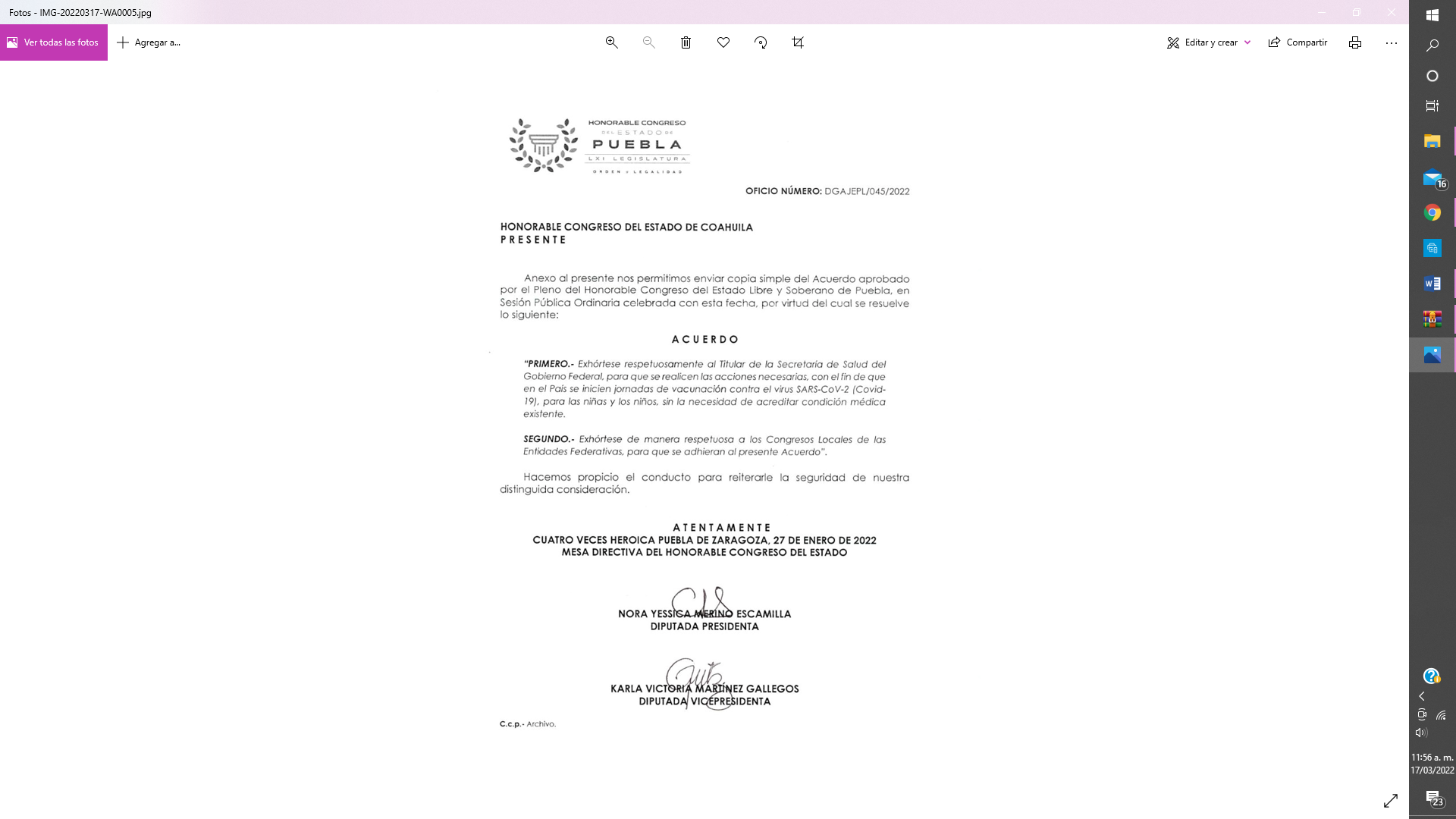 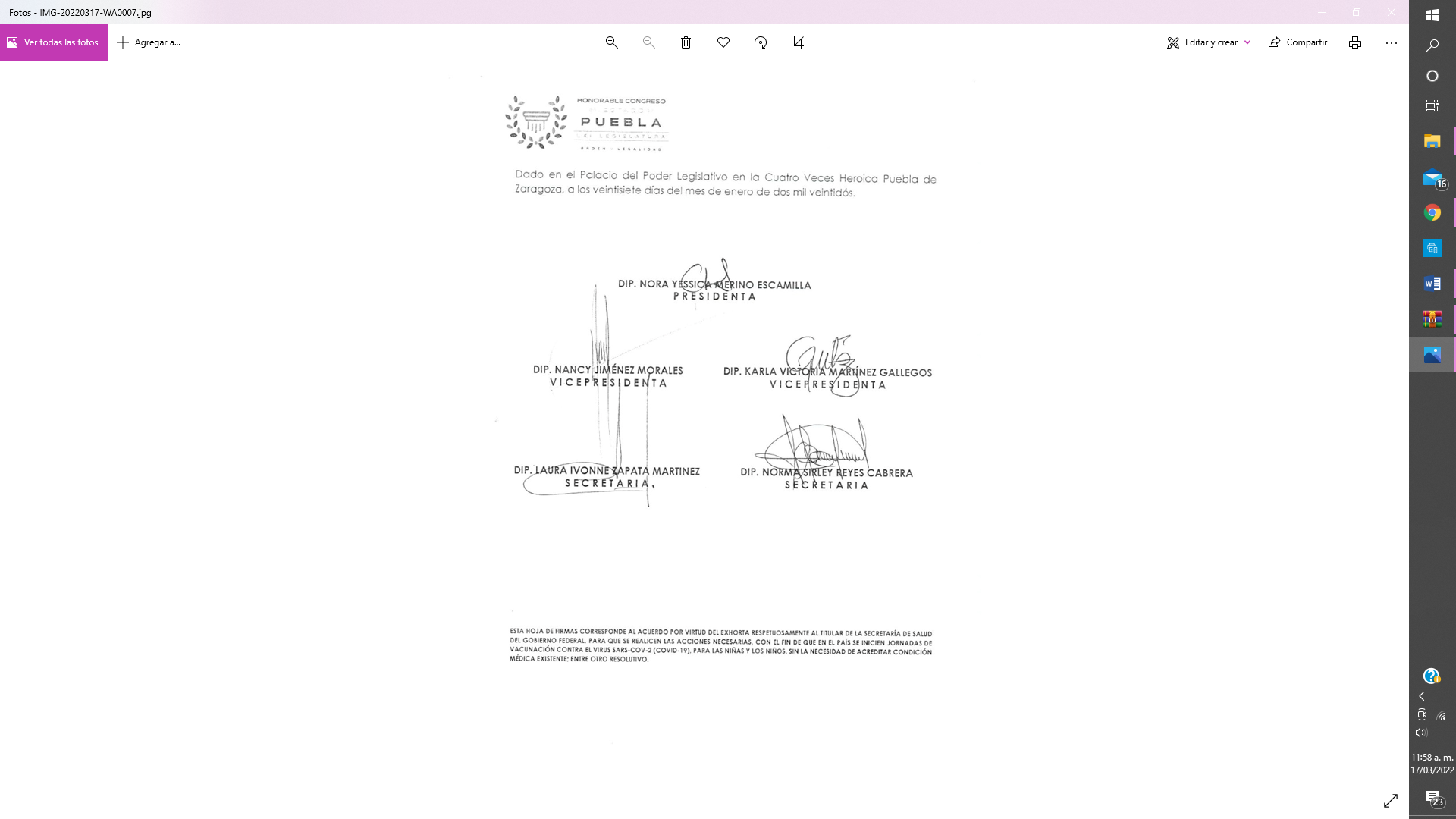 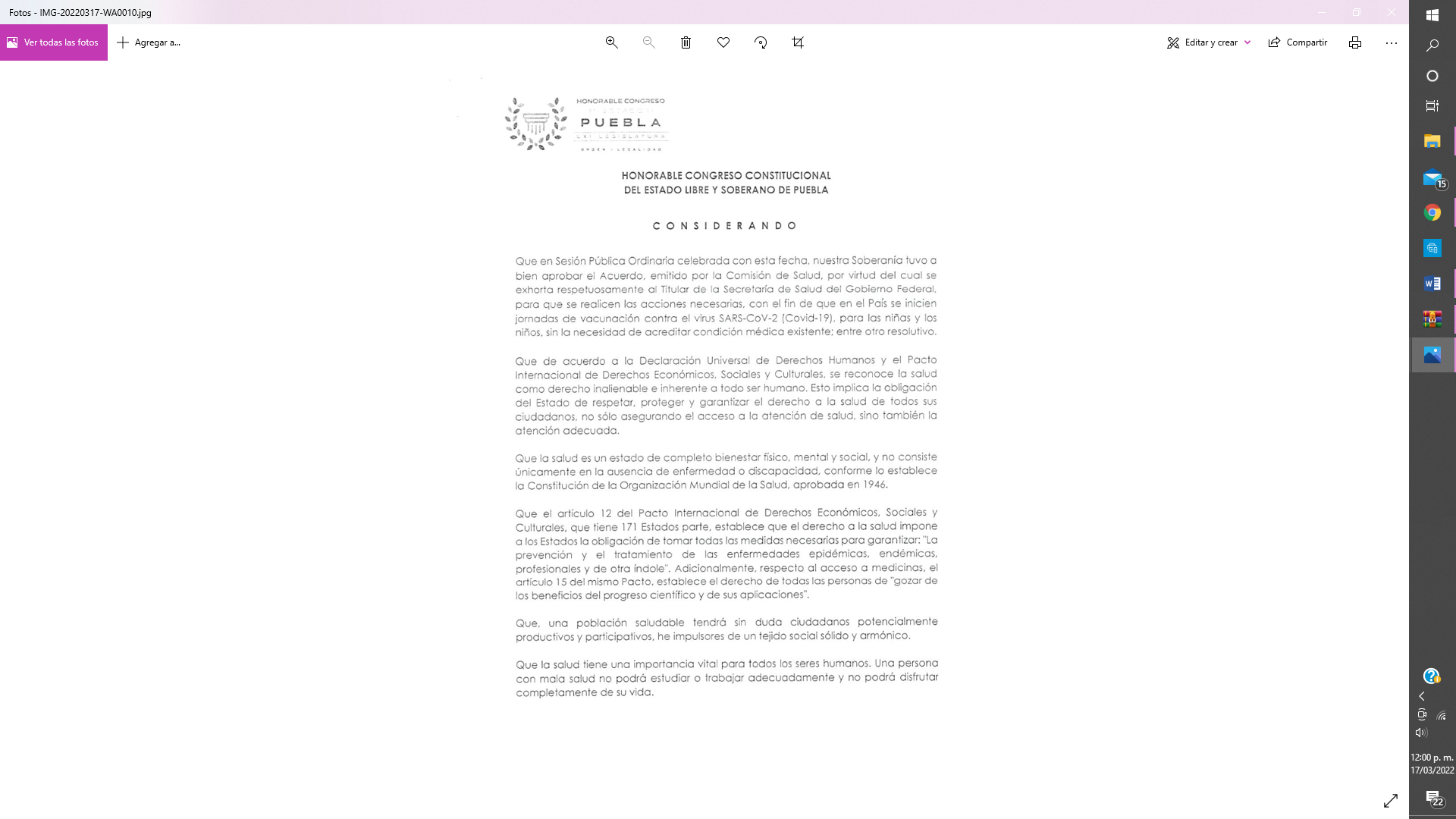 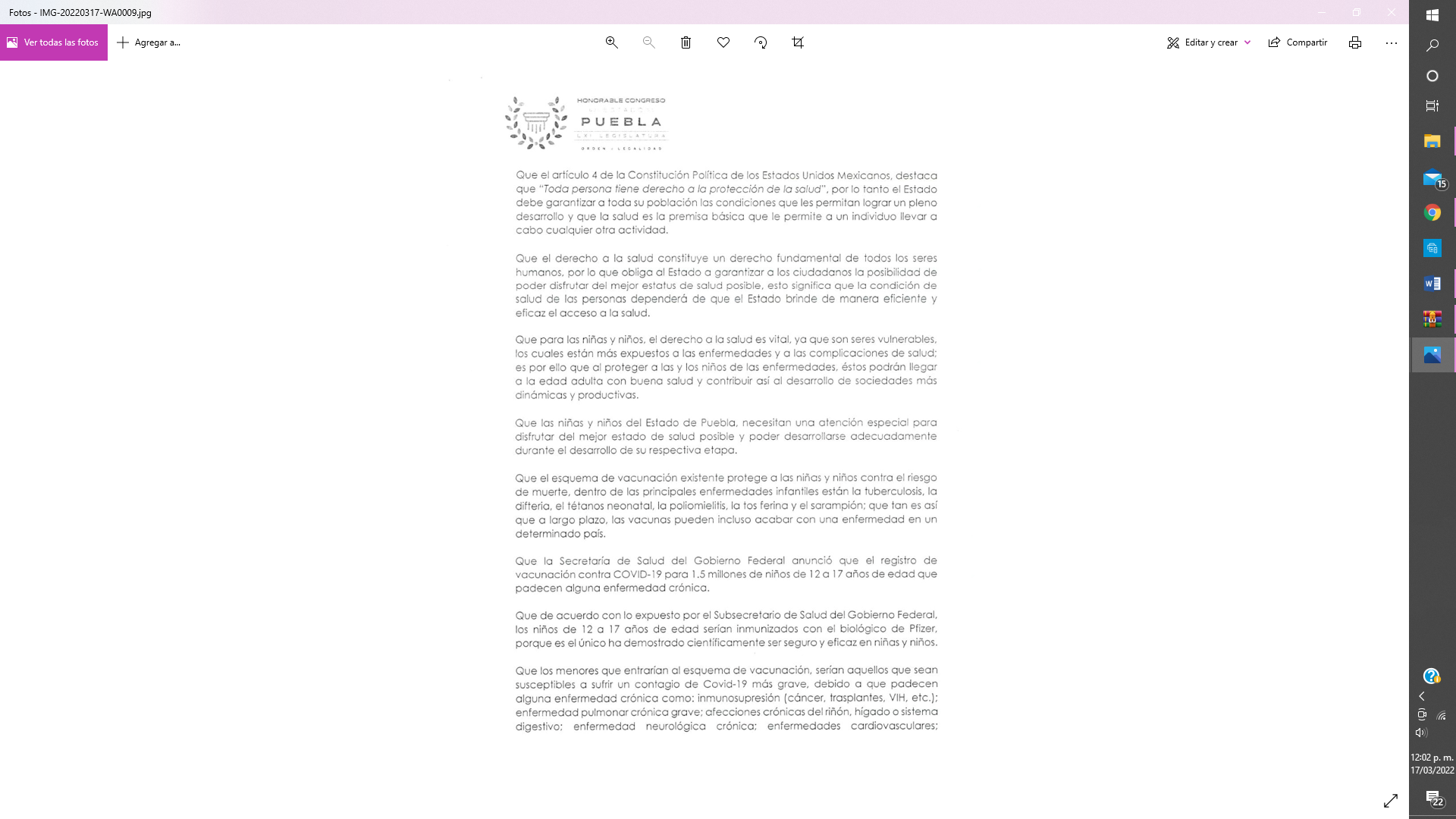 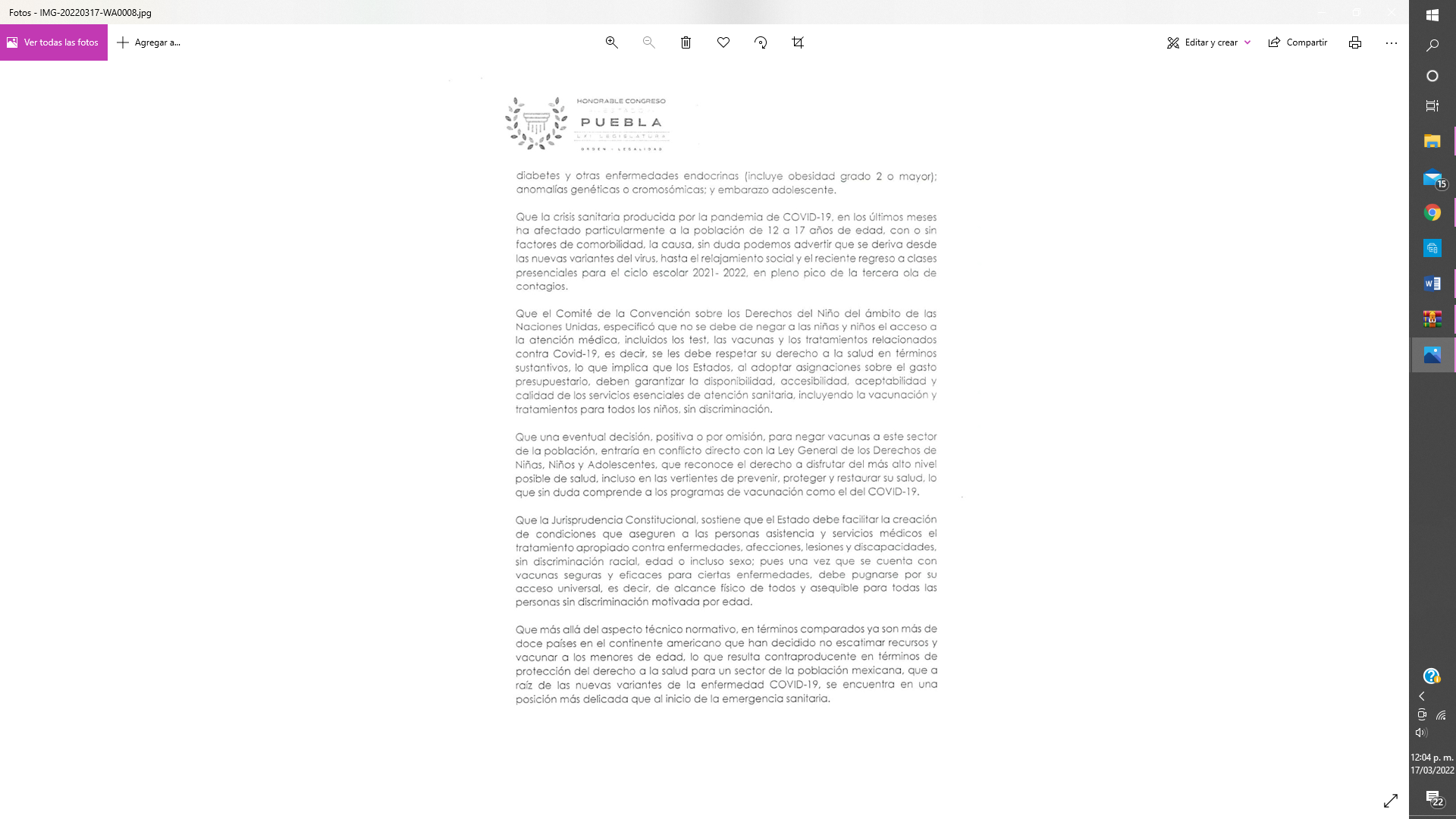 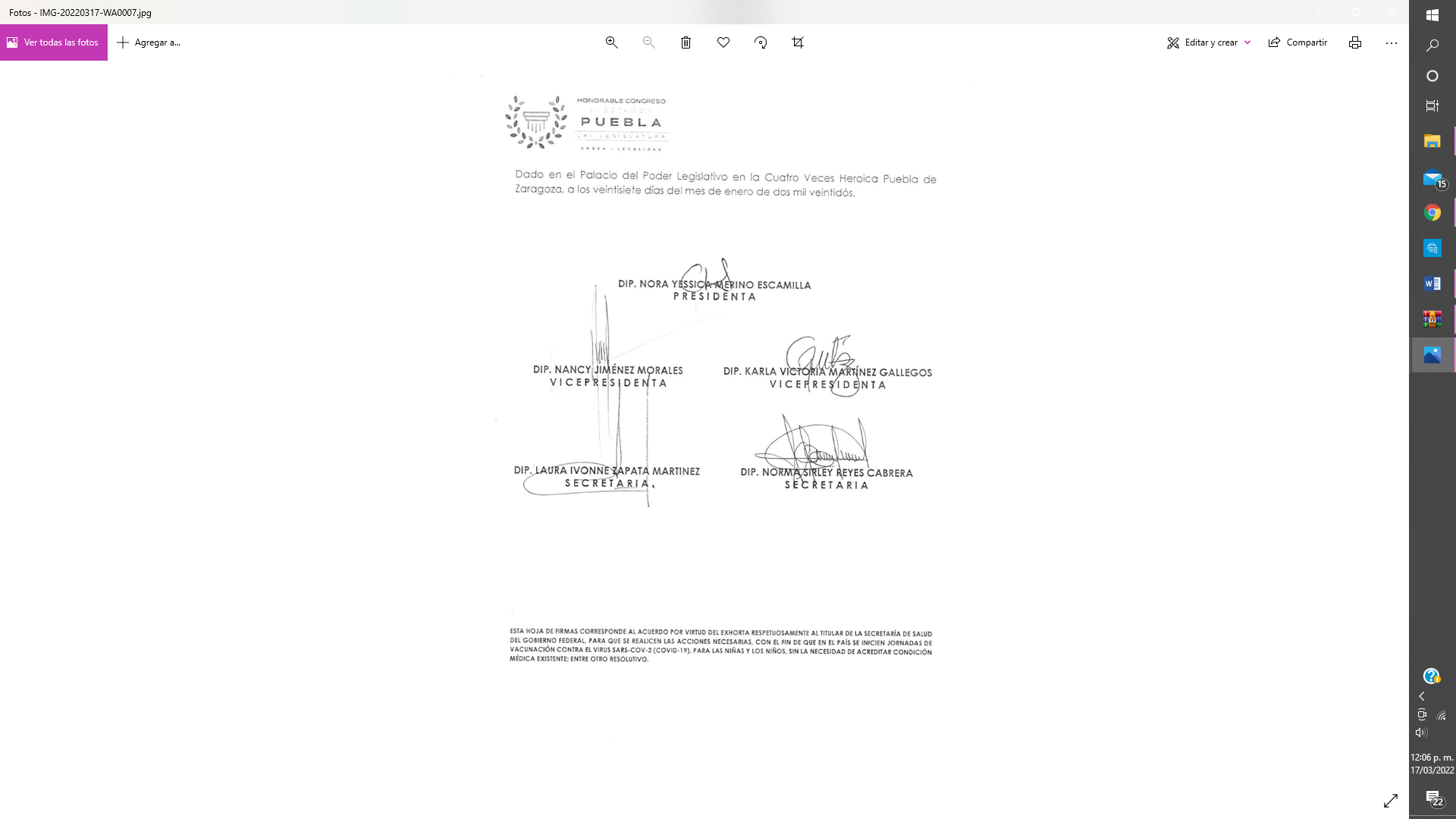 IV.-	Que el objeto del acuerdo aprobado por el Pleno del Honorable Congreso de Estado libre y Soberano de Puebla en sesión ordinaria celebrada el 27 de enero del 2022,por virtud del cual se resuelve lo siguiente:  Primero. - EXHÓRTESE AL TITULAR DE LA SECRETARÍA DE SALUD DEL GOBIERNO FEDERAL, PARA QUE REALICE JORNADAS DE VACUNACIÓN CONTRA EL VIRUS SARS-Cov-2 (COVID-19), PARA LAS NIÑAS Y LOS NIÑOS, SIN NECESIDAD DE ACREDITAR CONDICIÓN MÉDICA EXISTENTE.Segundo: EXHÓRTESE DE MANERA RESPETUOSA A LOS CONGRESOS LOCALES DE LAS ENTIDADES FEDERATIVAS, PARA QUE SE ADHIERAN AL PRESENTE ACUERDO. V.- Que la totalidad de Diputadas y Diputados integrantes de esta comisión, de conformidad y en cumplimiento a sus funciones, consideramos que es procedente el acuerdo emitido en atención al oficio suscrito por la Diputada Nora Yessica Merino Escamilla, Presidenta de la Mesa Directiva de la LXI Legislatura del H. Congreso del Estado de Puebla, en base a las siguientes CONSIDERACIONES: El grupo de expertos en asesoramiento estratégico sobre inmunización de la Organización Mundial de la Salud (OMS), a principios de este 2022 actualizo recomendaciones sobre dosis de refuerzo y vacunación COVID-19 para niños.A la luz del aumento del suministro y la cobertura de las vacunas, de la nueva evidencia sobre la necesidad de dosis de refuerzo y de la evolución de la situación epidemiológica de la COVID-19.La hoja de ruta revisada del SAGE (GRUPO DE EXPERTOS EN ASESORAMIENTO ESTRATÉGICO SOBRE INMUNIZACIÓN DE LA OMS) para priorizar los usos de las vacunas contra la COVID-19, publicada originalmente en octubre de 2020, identifica cuatro categorías de grupos prioritarios, basadas en el riesgo de enfermedad y de alteración social, y teniendo en cuenta la equidad de las vacunas y los beneficios más amplios para la sociedad.Los cambios que El SAGE incluyo ha sido que: LOS PAISES DEBEN CONSIDERAR LOS BENEFICIOS INDIVIDUALES Y POBLACIONALES DE LA VACUNACIÓN DE LOS NIÑOS. Aunque la COVID-19 grave, es poco frecuente en los niños, se produce ocasionalmente, Y LA VACUNACIÓN DE LOS NIÑOS TIENE EL BENEFICIO ADICIONAL DE MINIMIZAR LA INTERRUPCIÓN DE SU EDUCACIÓN, MEJORANDO ASÍ SU BIENESTAR GENERAL.Los países que han logrado una alta cobertura de vacunación en las poblaciones de alto riesgo deberían priorizar el reparto global de las vacunas contra la COVID-19 antes de vacunar a los niños y adolescentes sanos que tienen el menor riesgo de sufrir resultados graves.Por su parte Sipinna Coahuila (Sistema para la Protección de las Niñas, Niños y Adolescentes en Coahuila) en base a la actualización al 13 de marzo del 2022, es su página oficial informa las cifras acumuladas desde marzo 2020 hasta marzo del 2022 en Coahuila de niñas, niños y adolescentes en el cual se registran 7,122 contagios, 3,622 en hombres, 3,498 en mujeres, teniendo registrada 34 lamentables defunciones de las cuales 17 fueron hombres al igual que mujeres, contando con un porcentaje de contagio de niñas, niños y adolescentes de 0.7% y un porcentaje de defunción de 0.4%. 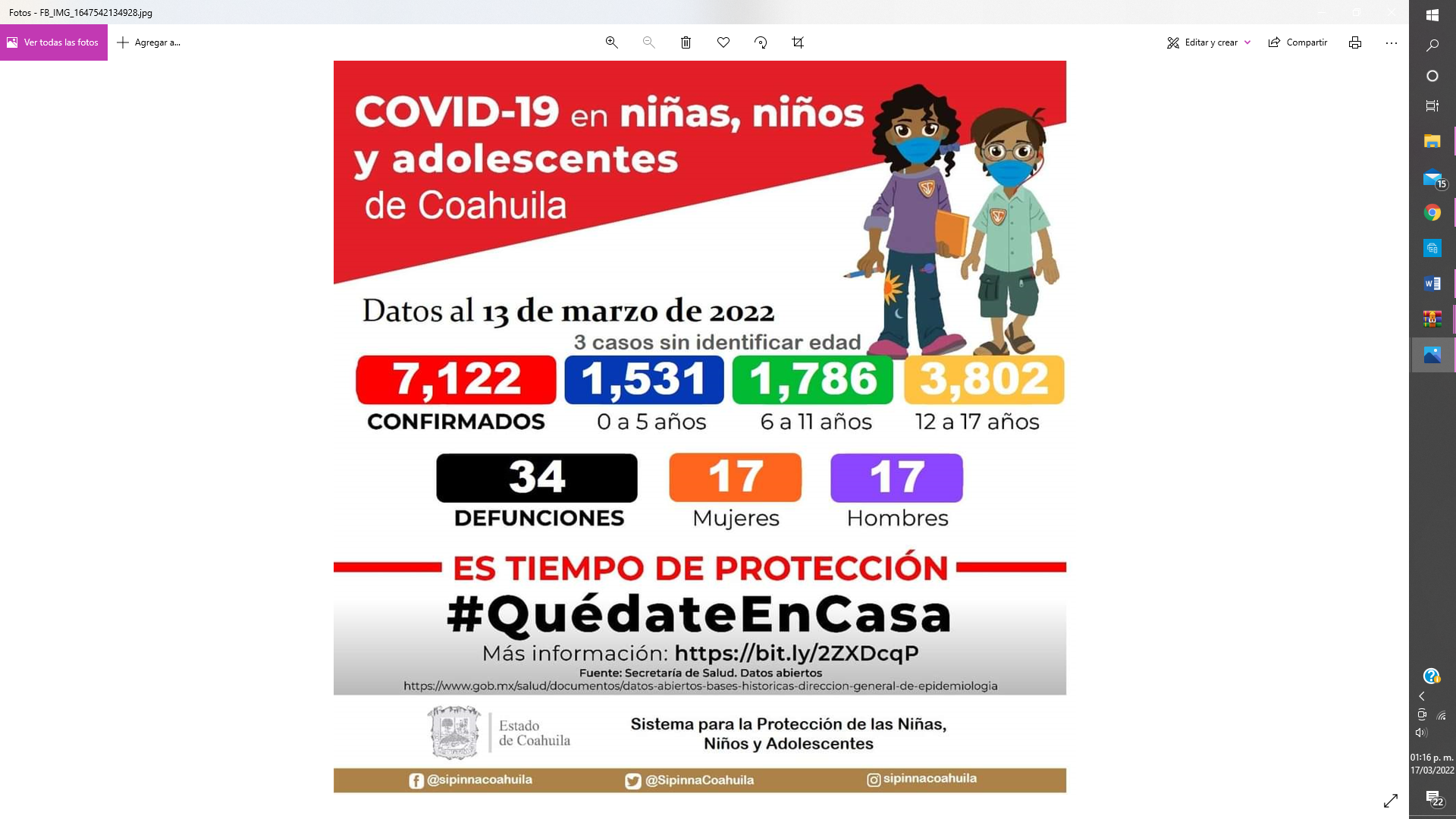 Por Edad: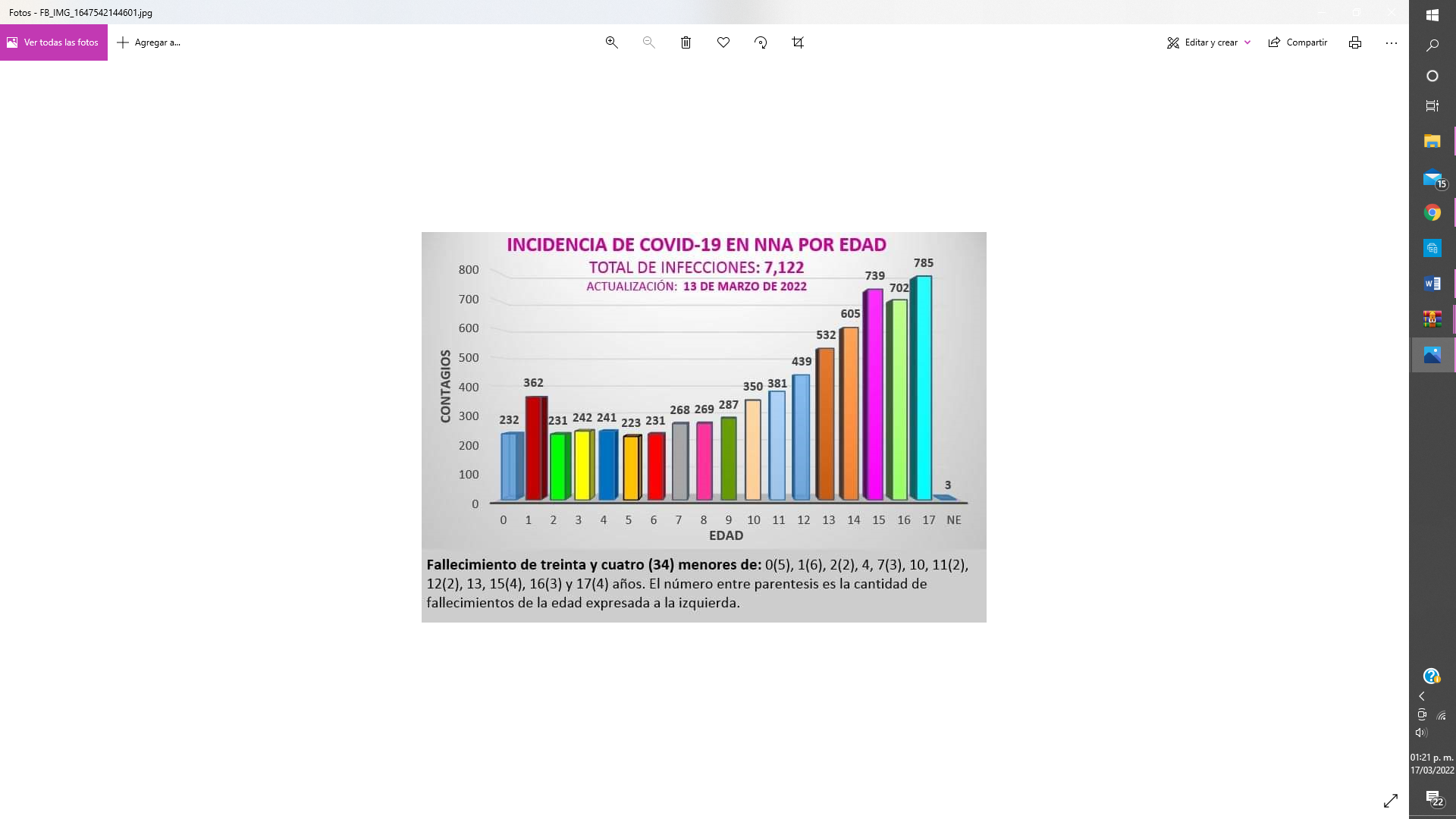 Por rango: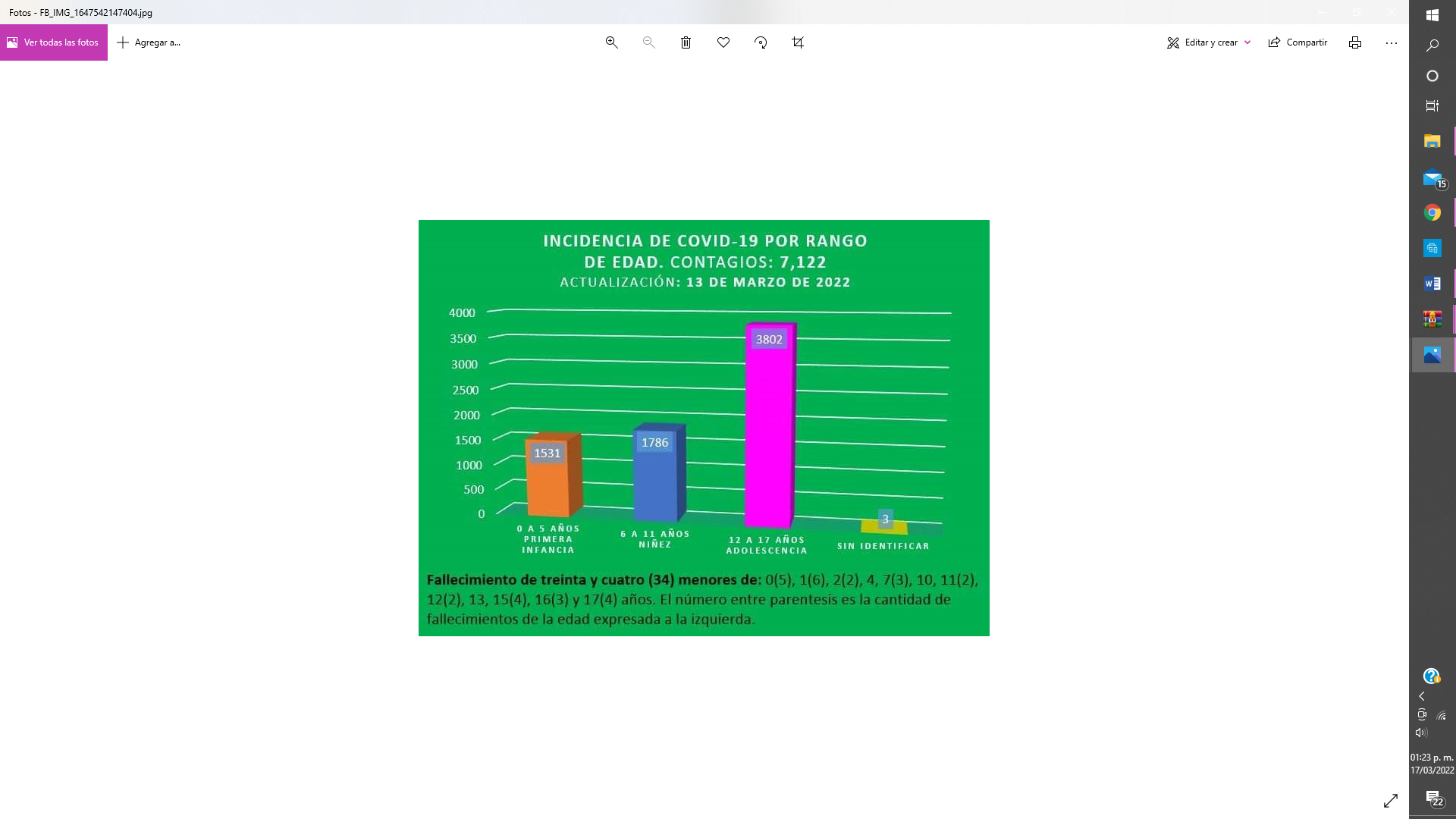 Por municipios de Coahuila. 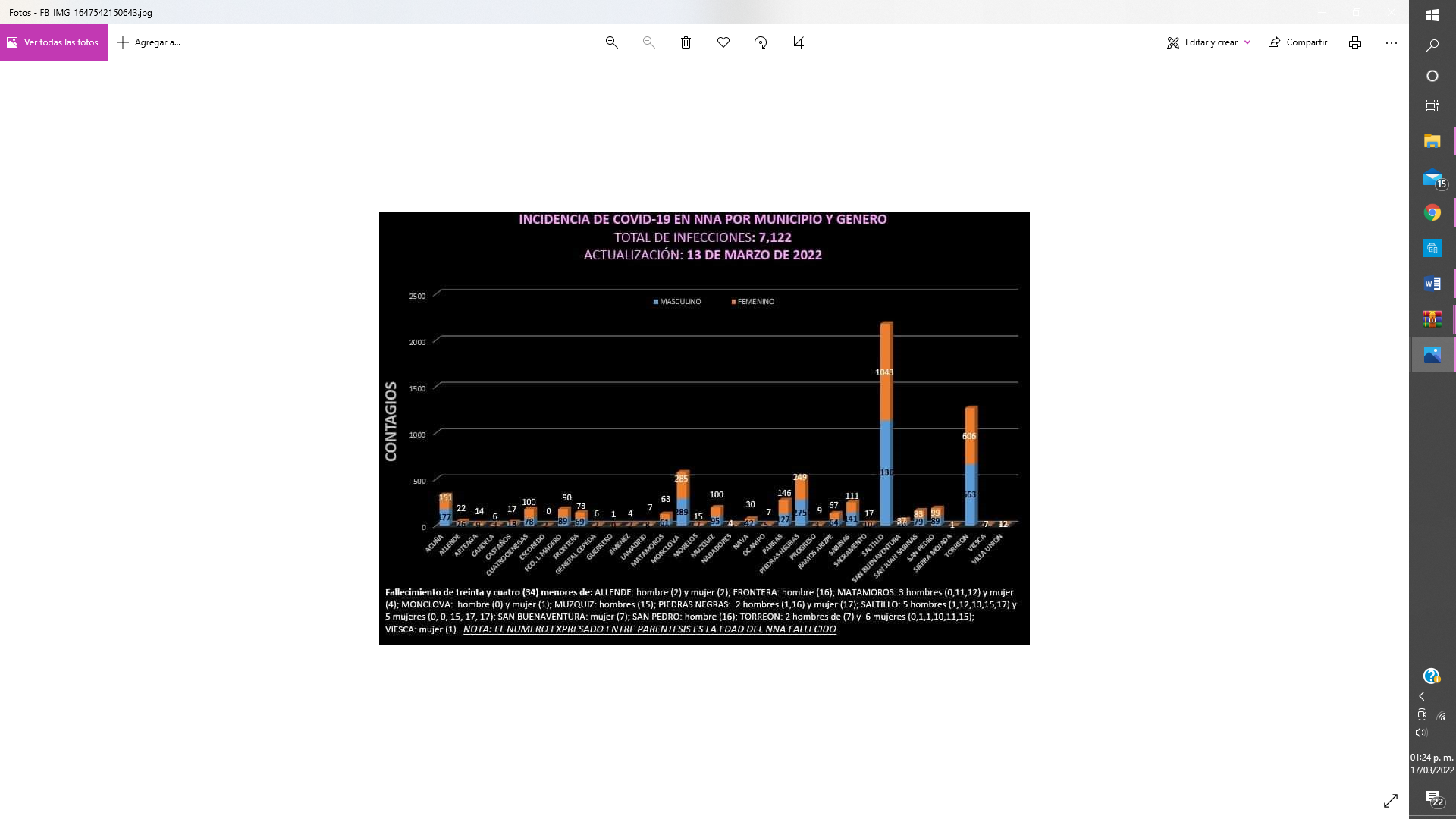 Por género: 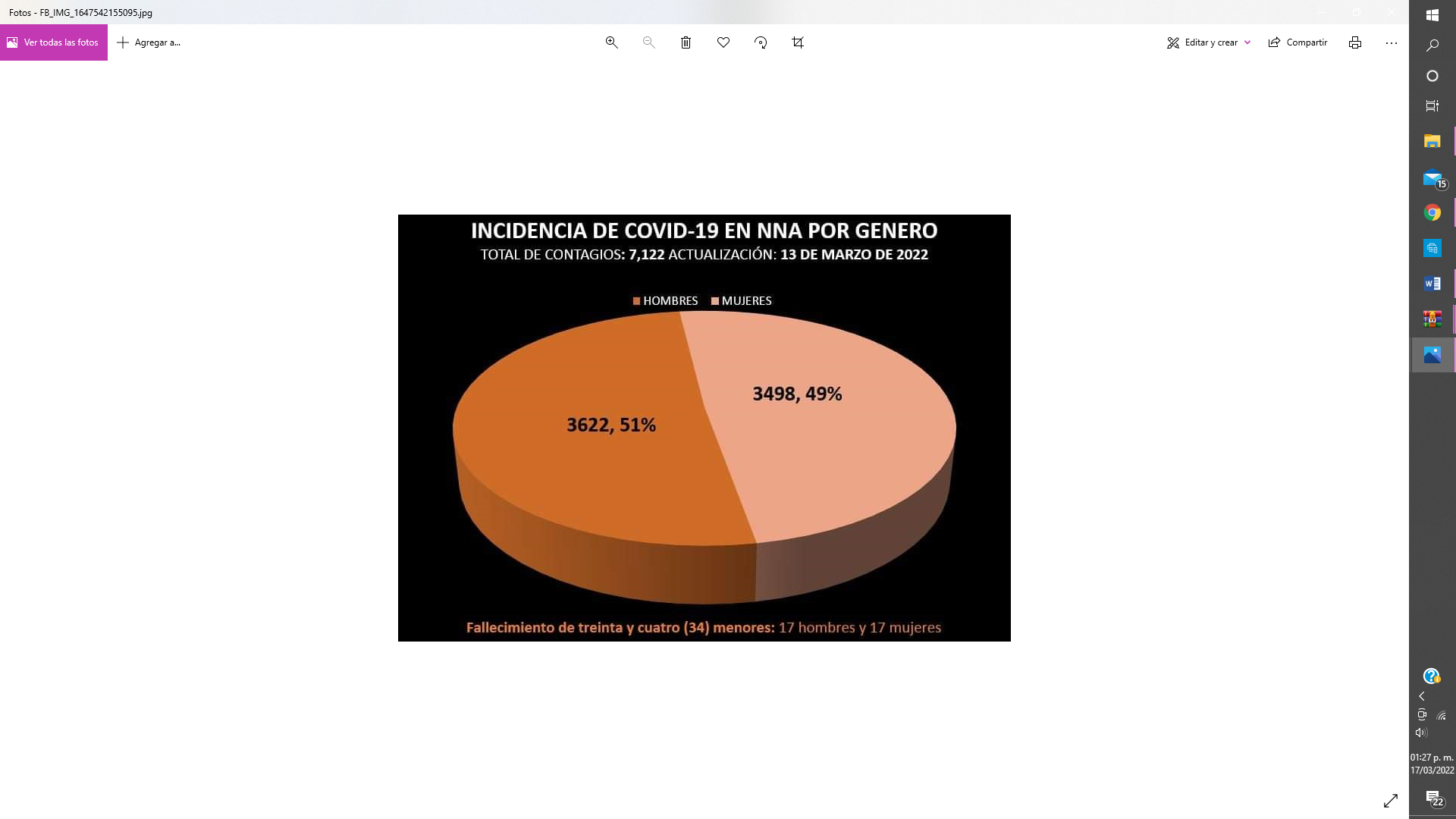 Por mes de enero 2021 del 2021 a la fecha del gráfico: 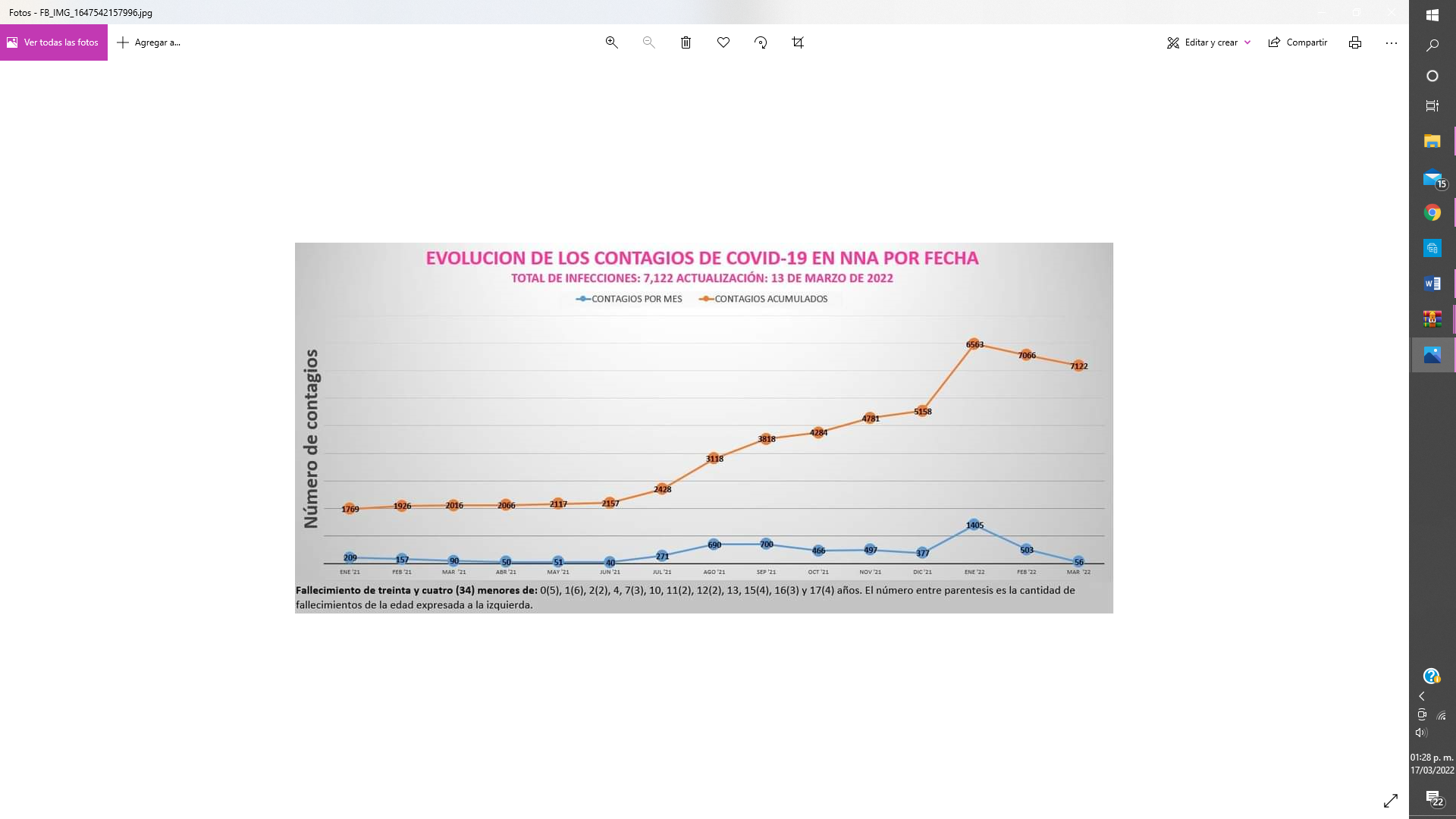 Los datos oficiales por Sipinna Coahuila al 13 de marzo del 2022, indican que en Coahuila el porcentaje de contagios en niñas, niños y adolescentes es de 0.7%, es decir por cada 1,000 niñas, niños y adolescentes coahuilenses son contagiados 7 de covid-19.Siendo afortúnamele el porcentaje de defunciones en niñas, niños y adolescentes en el estado por contagio el 0.4% por cada 1,000 niñas, niños y adolescentes se registran 4 defunciones por covid-19.Si bien es cierto son cifras menores, claro está que el covid-19 si está siendo contagiado a diversos rangos de edades de niñas, niños y adolescentes en el estado, como en las diversas entidades federativas.Es por ello que consideramos importante el que existe a nivel nacional jornadas de vacunación contra el SARS-CoV-2 (Covid-19) para garantizar que nuestras niños y niños no tengan efectos secundarios por padecer dicha enfermedad y más aún que no tengamos estas cifras lamentables de que siga habiendo defunciones de menores de edad por esta terrible enfermedad, por lo que, si como país podemos contribuir a que en ninguna entidad federativa haya una defunción más de menores de edad, estaremos haciendo nuestra labor de que “toda persona tiene derecho a la protección a la salud”  Y por considerar un tema prioritario de salud, que ya se ha visto en tribuna de este Honorable congreso por diversos planteamientos de distintos partidos políticos, esta comisión de salud, medio ambiente, recursos naturales y agua, considera viable presentar a su apreciable consideración en el Pleno al resto de los integrantes de la Sexagésima Segunda Legislatura del Congreso de Coahuila, para que adherirnos al tema planteado con anterioridad.    VI.- Que, Revisado el Contenido antes mencionado, esta Comisión de Salud, Medio Ambiente, Recursos Naturales y Agua del Congreso del Estado Libre y Soberano del Estado de Coahuila de Zaragoza, somete a consideración de sus integrantes y del resto del honorable pleno el siguiente:ACUERDO PRIMERO.- LAS DIPUTADAS Y DIPUTADOS INTEGRANTES DE LA SEXAGÉSIMA SEGUNDA LEGISLATURA DEL CONGRESO DEL ESTADO LIBRE Y SOBERANO DE COAHUILA DE ZARAGOZA, NOS ADHERIMOS  AL ACUERDO APROBADO POR  LA LXI LEGISLATURA DEL HONORABLE CONGRESO DE ESTADO LIBRE Y SOBERANO DE PUEBLA.SEGUNDO.- EXHÓRTESE AL TITULAR DE LA SECRETARÍA DE SALUD DEL GOBIERNO FEDERAL, PARA QUE REALICE JORNADAS DE VACUNACIÓN CONTRA EL VIRUS SARS-Cov-2 (COVID-19), PARA LAS NIÑAS Y LOS NIÑOS, SIN NECESIDAD DE ACREDITAR CONDICIÓN MÉDICA EXISTENTE.Así lo acuerdan las Diputadas y Diputados integrantes de la Comisión de Salud, Medio Ambiente, Recursos Naturales y Agua de la Sexagésima Segunda Legislatura del Congreso del Estado Independiente, Libre y Soberano de Coahuila de Zaragoza, LA DIP. CLAUDIA ELVIRA RODRÍGUEZ MÁRQUEZ (COORDINADORA), DIP. OLIVIA MARTÍNEZ LEYVA (SECRETARIA), DIP. JESÚS MARÍA MONTEMAYOR GARZA, DIP. ÁLVARO MOREIRA VALDÉS, DIP. MARIO CEPEDA RAMÍREZ, DIP. MAYRA LUCILA VALDÉS GONZÁLEZ Y DIP. TERESA DE JESÚS MERAZ GARCIA. COMISIÓN DE SALUD, MEDIO AMBIENTE, RECURSOS NATURALES Y AGUA, DE LA LXII LEGISLATURA.ESTA HOJA FORMA PARTE INTEGRANTE DE LA COMISIÓN DE SALUD, MEDIO AMBIENTE, RECURSOS NATURALES Y AGUA, CON RELACIÓN AL OFICIO SUSCRITO POR LA DIPUTADA NORA YESSICA MERINO ESCAMILLA, PRESIDENTA DE LA MESA DIRECTIVA DE LA LXI LEGISLATURA DEL H. CONGRESO DEL ESTADO DE PUEBLA.PUNTO DE ACUERDOProposición con punto de acuerdo que presentan las diputadas y diputados integrantes de la Comisión de Ciencia y Tecnología, mediante el cual propone a esta asamblea legislativa, envíe un atento exhorto a los 38 municipios de Coahuila, para que, en el ámbito de sus posibilidades, tanto económicas como administrativas, implementen programas que impulsen la ciencia y la tecnología, esto como herramienta para desarrollo humano.EXPOSICIÓN DE MOTIVOSCuando hablamos de tecnología es probable que se nos vengan a la mente algunos de los elementos con los que solemos interactuar a lo largo del día, ejemplo como el celular, computadora, dispositivos portátiles y más. Sin embargo, la ciencia y la tecnología están presentes en eso y más, pues son importantes para el mundo puesto que a lo largo del tiempo se han convertido en instrumentos de transformación en nuestra sociedad. Hoy en día la ciencia y la tecnología se desarrollan casi en todo momento de nuestras vidas, la presencia de estas dos ramas ha formado parte del desarrollo humano de tal manera que a veces ya no nos damos cuenta de la magnitud de participación que tienen.Tanto la ciencia como la tecnología justifican su existencia en la búsqueda y el desarrollo de productos, servicios, medios, y demás herramientas capaces de satisfacer las necesidades humanas y de la vida en general.La sociedad sigue evolucionando y a partir de ello es que la necesidad de la transformación de estas dos ramas también va en aumento, nuestro compromiso debe ser el seguir brindando todo tipo de herramienta que realmente ayude a generar un impacto en el mundo.Los municipios en México, acorde al artículo 115 de la Constitución Política de los Estados Unidos Mexicanos, tienen bajo su responsabilidad proporcionar servicios públicos que garanticen la calidad de vida adecuada para sus ciudadanos. Para cumplir con lo anterior, está apoyada en la identificación e incorporación de la tecnología, así como su gestión, lo que conlleva a que los gobernantes, ciudadanía, empresas y demás actores involucrados en los municipios, se apropien de una visión enfocada a la gestión tecnológica en el municipio.Debemos buscar despertar desde cualquier edad el interés por la ciencia y tecnología, esto se puede lograr a través de jornadas de conocimiento, exhibiciones, talleres, conferencias, entre otras actividades que promuevan la comprensión de estas dos ramas.Por lo antes expuesto y con fundamento en los preceptos invocados de la Ley Orgánica del Congreso del Estado de Coahuila, se propone la aprobación, por la vía de urgente y obvia resolución, del siguiente:PUNTO DE ACUERDOÚNICO.- Envíese un atento exhorto a los 38 municipios de Coahuila, para que, en el ámbito de sus posibilidades, tanto económicas como administrativas, implementen programas que impulsen la ciencia y la tecnología, esto como herramienta para desarrollo humano.Saltillo, Coahuila de Zaragoza, a 18 de febrero de 2022.ATENTAMENTEPROPOSICIÓN CON PUNTO DE ACUERDO QUE PRESENTA LA DIPUTADA LUZ ELENA GUADALUPE MORALES NÚÑEZ, CONJUNTAMENTE CON LAS DIPUTADAS Y LOS DIPUTADOS INTEGRANTES DEL GRUPO PARLAMENTARIO “MIGUEL RAMOS ARIZPE” DEL PARTIDO REVOLUCIONARIO INSTITUCIONAL, PARA EXHORTAR A LA CÁMARA DE DIPUTADOS A FIN DE QUE LLEVE A CABO LA APROBACIÓN DEL DICTAMEN DE LAS COMISIONES UNIDAS DE TRABAJO Y PREVISIÓN SOCIAL; PARA LA IGUALDAD DE GÉNERO Y, DE ESTUDIOS LEGISLATIVOS DEL SENADO DE LA REPÚBLICA, RELATIVO A DIVERSAS DISPOSICIONES DE LA LEY DEL SEGURO SOCIAL EN MATERIA DE LAS PERSONAS TRABAJADORAS DEL HOGAR, UNA VEZ QUE LE SEA TURNADO POR DICHA CÁMARA. ASI MISMO, SE EMITE ATENTO EXHORTO AL INSTITUTO MEXICANO DEL SEGURO, CON EL OBJETIVO DE QUE FORTALEZCA LAS CAMPAÑAS DE DIFUSION PARA SU ASEGURAMIENTO.H.  PLENO DEL CONGRESO DEL ESTADODE COAHUILA DE ZARAGOZAP R E S E N T E.-La suscrita Diputada Luz Elena Guadalupe Morales Núñez, conjuntamente con las Diputadas y Diputados integrantes del Grupo Parlamentario “Miguel Ramos Arizpe”, del Partido Revolucionario Institucional, con fundamento en lo dispuesto por los artículos 21 fracción IV, 179, 180, 181, 182 y demás relativos de la Ley Orgánica del Congreso del Estado Independiente, Libre y Soberano de Coahuila de Zaragoza, así como los artículos 16 fracción IV, 45 fracción IV, V y VI del Reglamento Interior y de Prácticas Parlamentarias del Congreso del Estado Independiente, Libre y Soberano de Coahuila de Zaragoza, nos permitimos presentar a esta Soberanía, la presente Proposición con Punto de Acuerdo, solicitando sea considerada de urgente y obvia resolución en base a las siguientes:C O N S I D E R A C I O N E SEn el marco al día 30 de marzo, una fecha conmemorativa alusiva al Día Internacional de las Trabajadoras del Hogar, declarado en 1988 en Bogotá, Colombia, durante el primer Congreso de Trabajadoras del Hogar donde se conformó la Confederación Latinoamericana y del Caribe de Trabajadoras del Hogar (CONLATRAHO), con la intención de colocar en la agenda pública su situación de discriminación sistemática y llamar la atención ante la indiferencia social. En nuestro país, la labor de Marcelina Bautista por defender el mejoramiento de las condiciones de las trabajadoras del hogar ha sido fundamental, pues ella quien durante 21 años trabajó como empleada del hogar y junto con otras compañeras se capacitó durante tres años en materia de Derecho Laboral, tras haber sufrido de discriminación, abusos y violencia, fundó el Centro de Apoyo y Capacitación para Empleadas del Hogar A. C. (CACEH), y llevó el proceso hacía la sindicalización de las trabajadoras del hogar, que se formó el 30 de agosto de 2015; participó activamente en la creación y aprobación del convenio 189 y recomendación 201 sobre trabajo decente para trabajadores y trabajadoras del hogar, de la Organización Internacional del Trabajo en 2010 y 2011 en Ginebra Suiza, y ha promovido los derechos de las trabajadoras del hogar, así desde esta tribuna ñas diputadas y los diputados del Partido Revolucionario Institucional la reconocemos.Ante la presente necesidad de atender al sector vulnerable de las personas trabajadoras del hogar, el pasado 16 de marzo del 2022, las y los senadores de la República aprobaron por unanimidad de 104 votos en lo general y particular una reforma de ley que, de ser aprobada por la Cámara de Diputados, hará obligatoria la inscripción de las personas trabajadoras del hogar al Instituto de Mexicano de Seguridad Social, por lo que las personas empleadoras ya no podrán evadir este deber. Mediante la presente reforma, con Dictamen de las Comisiones Unidas de Trabajo y Previsión Social; Para la Igualdad de Género y, de Estudios Legislativos, se busca modificar la Ley del Seguro Social incorporando un Capítulo XI denominado ‘De las Personas Trabajadoras del Hogar’, en el que se reconocen y especifican las distintas modalidades en las que trabajan, ya sea de entrada por salida en solo uno o varios domicilios, o que residan en donde trabajan. Con la aprobación de este dictamen todas las personas trabajadoras del hogar “tendrán derecho a los cinco seguros que la Ley del IMSS prevé: seguro de enfermedades y maternidad, de riesgos de trabajo, de invalidez y vida, de retiro, cesantía de edad avanzada y vejez, así como servicios de guarderías y prestaciones sociales. El esquema de aseguramiento permitirá que la persona empleadora registre e inscriba a las personas trabajadoras del hogar, señalando los días que laboran y el ingreso que perciben. Un aspecto a resaltar de esta iniciativa es que, por un lado, identifica claramente las características especiales y distintivas de esta actividad, en la que es común que el trabajo se realice con diferentes personas empleadoras y en diversos momentos, con lo que amplía las posibilidades para contar con permanencia en el aseguramiento, establece la posibilidad de brindar -en el esquema de aseguramiento con pago anticipado-, el aseguramiento por el mes completo de que se trate, en cuyo caso el salario mensual declarado por los empleadores de la persona trabajadora del hogar deberá superar el valor del salario base de cotización mínimo integrado, elevado al mes de la zona geográfica que corresponda” Resultados de la Encuesta Nacional de Ocupación y Empleo (ENOE) 2021, señalan que en México hay 2.2 millones de personas de 15 años y más ocupadas en trabajo doméstico remunerado, cifra que representa 4% del total de ocupados: predomina con 1.9 millones la participación de las mujeres de 15 y más años, quienes ocupan 88% de los puestos de trabajo en esta actividad, así mismo se estima que 96% de todas las personas ocupadas en el trabajo doméstico son trabajadores informales y 70% no tienen prestaciones laborales.Gracias a esta reforma, el esquema de aseguramiento permitirá que la persona empleadora registre o inscriba a las trabajadoras, indicando los días que laboran e ingreso percibido, y así garantizar sus derechos a la seguridad social, lo que protege no solo a quien se inscribe, sino a su propia familia y al mismo empleador. Es obligación del Estado mexicano ejercer las acciones necesarias para implementar un régimen especial a efecto de garantizar el acceso a la seguridad social a las personas trabajadoras del hogar, a fin de que sean afiliadas en igualdad de condiciones que el resto de las y los trabajadores. Desde este Congreso se han realizado acciones respecto al tema, entre los que me permito destacar una proposición con punto de acuerdo presentada por la de la voz, Diputada Luz Elena Morales Núñez, en conjunto con las Diputadas y los Diputados integrantes del Grupo Parlamentario “Miguel Ramos Arizpe” del Partido Revolucionario Institucional, con el objeto de realizar un exhorto al Gobierno Federal, en específico al Instituto Mexicano del Seguro Social (IMSS) y a la Secretaría del Trabajo y Previsión Social, para que promuevan y fortalezcan las campañas de difusión que sirvan para que trabajadoras del hogar soliciten a su empleador o empleadora el aseguramiento ante el IMSS.Este documento refiere que, en 2019, la Secretaría del Trabajo y Previsión Social (STPS) y el Instituto Mexicano del Seguro Social (IMSS) iniciaron con un programa para asegurar la incorporación de los empleados domésticos a la seguridad social, consagrando estos esfuerzos el 3 de julio de 2020 con la ratificación por parte de México del Convenio número 189 sobre las trabajadoras y trabajadores domésticos ante la Organización Internacional del Trabajo. Para marzo del pasado año, había 21,528 inscritas en el programa piloto; para agosto eran 25,369 y en cuatro meses 3,841 más fueron inscritas al IMSS. Sin embargo, la pandemia del COVID-19 suscitó un importante impacto a estos esfuerzos, pues más de 732 mil empleadas domésticas dejaron de laborar entre marzo y julio de ese mismo año, según da cuenta el INEGI. En la actualidad, en específico “al mes de diciembre del 2021, se tiene una afiliación de 41,373 personas trabajadoras del hogar vigentes, mismas que conservarán este carácter durante el mes de enero 2022. Lo anterior representa 11 veces más que el número de puestos registrados en el esquema anterior (modalidad 34) en abril de 2019, cuando este registró su máximo histórico.”De aprobarse en la Cámara de Diputados esta serie de reformas, será importante que el Instituto Mexicano del Seguro Social refuerce la difusión de los beneficios para las trabajadoras del hogar a través de campañas de difusión para su aseguramiento, ahora como obligatoriedad de los empleadores y un derecho de las personas trabajadoras del hogar.En ese sentido, las diputadas y los diputados del Partido Revolucionario Institucional nos sumamos a las acciones a favor de los derechos de las personas trabajadoras del hogar y tenemos la seguridad que estas reformas marcarán un precedente para garantizar sus derechos, encaminándolas a que gocen de la seguridad social.Por lo anterior, me permito presentar ante este pleno, solicitando sea tramitado como de urgente y obvia resolución el siguiente:PUNTO DE ACUERDOÚNICO.- SE EXHORTA A LA CÁMARA DE DIPUTADOS A FIN DE QUE LLEVE A CABO LA APROBACIÓN DEL DICTAMEN DE LAS COMISIONES UNIDAS DE TRABAJO Y PREVISIÓN SOCIAL; PARA LA IGUALDAD DE GÉNERO Y, DE ESTUDIOS LEGISLATIVOS DEL SENADO DE LA REPÚBLICA, RELATIVO A DIVERSAS DISPOSICIONES DE LA LEY DEL SEGURO SOCIAL EN MATERIA DE LAS PERSONAS TRABAJADORAS DEL HOGAR, UNA VEZ QUE LE SEA TURNADO POR DICHA CÁMARA. ASI MISMO, SE EMITE ATENTO EXHORTO AL INSTITUTO MEXICANO DEL SEGURO, CON EL OBJETIVO DE QUE FORTALEZCA LAS CAMPAÑAS DE DIFUSION PARA SU ASEGURAMIENTO.A T E N T A M E N T ESaltillo, Coahuila de Zaragoza, 29 de marzo de 2022DIP. LUZ ELENA GUADALUPE MORALES NUÑEZDEL GRUPO PARLAMENTARIO “MIGUEL RAMOS ARIZPE”, DEL PARTIDO REVOLUCIONARIO INSTITUCIONAL.CONJUNTAMENTE CON LAS DEMAS DIPUTADAS Y DIPUTADOS INTEGRANTES DEL GRUPO PARLAMENTARIO “MIGUEL RAMOS ARIZPE”, DEL PARTIDO REVOLUCIONARIO INSTITUCIONAL.PROPOSICIÓN CON PUNTO DE ACUERDO QUE PRESENTA EL DE LA VOZ,DIP. FRANCISCO JAVIER CORTEZ GÓMEZ, EN CONJUNTO CON LAS DIPUTADAS INTEGRANTES DEL GRUPO PARLAMENTARIO “MOVIMIENTO REGENERACIÓN NACIONAL”, DEL PARTIDO morena, DE ESTALXII LEGISLATURA DEL HONORABLE CONGRESO DEL ESTADO, A FIN DE QUE LA SECRETARÍA DE MEDIO AMBIENTE DE COAHUILA INTENSIFIQUE SU CAMPAÑA DE CONCIENTIZACIÓN SOBRE EL RESPETO Y CUIDADO DE LAS MARIPOSAS MONARCA Y SU HÁBITAT DURANTE SU PASO POR COAHUILA EN SU VIAJE MIGRATORIO HACIA ESTADOS UNIDOS Y CANADÁ.HONORABLE PLENO DEL CONGRESO:PRESENTE.-El suscrito, Diputado Francisco Javier Cortez Gómez, del Grupo Parlamentario “Movimiento Regeneración Nacional” del partido morena, de la Sexagésima Segunda Legislatura, con fundamento en lo dispuesto por los artículos 21 fracción VI, 179, 180, 181, 182 y demás relativos de la Ley Orgánica del Congreso del Estado Independiente, Libre y Soberano de Coahuila de Zaragoza, así como por los artículos 16 fracción IV, y 45 fracción IV, V y VI del respectivo Reglamento Interior y de Prácticas Parlamentarias, me permito poner a consideración de este Honorable Pleno la presente proposición con punto de acuerdo,en función de la siguiente:EXPOSICIÓN DE MOTIVOSA finales de octubre pasado, cuando las mariposas monarca apenas ingresaban a México, provenientes del  norte de nuestro continente, la secretaria de Medio Ambiente del Gobierno de Coahuila, Eglantina Canales, declaró a la prensa local lo siguiente:“No sé si tenemos más monarcas o tenemos más reportes, pero hay una cantidad récord de avistamientos de mariposas; estamos trabajando con el tema de los hoteles monarca”, dando esa connotación a diferentes espacios naturales que sirven de refugio a estos ejemplares.Seguramente, la funcionaria estatal se refería a una de las acciones para el cuidado de dicho insecto, derivadas de la Norma Oficial Mexicana NOM-059-SEMARNAT-2010 de protección ambiental a especies nativas de México, de flora y fauna silvestres, por la que que la mariposa monarca, cuyo nombre científico es Danausplexippus, cuenta con la categoría de riesgo, y que por ello es una especie sujeta a Protección Especial.Sin embargo, las medidas derivadas de esta norma han resultado insuficientes, considerando que “las pequeñas poblaciones establecidas fuera de la reserva (o `santuario`) requieren de una mayor protección”, según concluyen los investigadores Omar Vidal & E. Rendón-Salinas en su artículo Dinámica y tendencias de las colonias de hibernación de la monarcamariposa en México.Ese bosque de la zona núcleo de la Reserva de la Biosfera Mariposa Monarca (RBMM), donde el lepidóptero establece las principales colonias de hibernación, registró, entre marzo de 2019 y marzo de 2020, una degradación de 20.26 hectáreas, es decir, cuatro veces más respecto a 2018 y 2019, cuando se degradaron a cinco hectáreas, según cifras reportadas en dos estudios de la Alianza WWF-Fundación Telmex Telcel, en colaboración con la Comisión Nacional de Áreas Naturales Protegidas (Conanp) y la Universidad Nacional Autónoma de México (UNAM).Lo preocupante es que la población de estos insectos que vuelan hacia el santuario de Michoacán está en serio riesgo:de 2010 a 2011 disminuyó en un 67%, debido sobre todo al uso de químicos nuevos, deforestación y sobreexplotación de los bosques, esto, a partir del Tratado de Libre Comercio con Estados Unidos y Canadá.De acuerdo con otro estudio, publicado por un grupo de científicos en la revista PLOS ONE, la mariposa monarca es la única especie migratoria, de 14 analizadas, cuya población disminuye a razón de 4% cada año.Entre otros factores que afectan a la supervivencia de esta especie, están el uso de pesticidas y cultivos transgénicos que eliminan el algodoncillo, que es el principal alimento de esta especie de mariposa. Asimismo, la deforestación generada por el cambio en el uso de suelos, que se destinan a la agricultura o la minería, junto con la tala ilegal, amenazan su hábitat.Estudios anteriores han mostrado que lamonarcadel este de Norteamérica redujo su población en más de 85%, mientras que la monarca del oeste de Norteamérica disminuyó en más de 95 por ciento.Los hallazgos se suman a una perspectiva ya de por sí desalentadora para los insectos, pues una investigación anterior de 452 especies sugiere que la cantidad ha disminuido 45 por ciento mundialmente en los últimos 40 años.La disminución es similar a los índices hallados en el Reino Unido, los Países Bajos y España, publicó Newsweek.No debemos perder de vista que las monarca, como parte de una cadena alimenticia, constituyen un elemento importantísimo para el equilibrio ecológico y, por ende, para la sobrevivencia humana, pues se trata de seres polinizadores muy importantes en diversos cultivos agrícolas que se encuentran a lo largo de sus vuelos migratorios.Su aportación es esencial para la reproducción de plantas que florecen en los campos, jardines, pastizales, prados y bosques. Cerca de 220 mil especies de plantas requieren de una mariposa para completar su ciclo vital. Sin los insectos, los cultivos declinarían de manera precipitada y también se extinguirían muchas plantas silvestres.Declarada en 2008 Patrimonio de la Humanidad por la Organización de las Naciones Unidas para la Educación, la Ciencia y la Cultura (UNESCO), las mariposas monarca, en su migración,se les ve pasar en dos ocasiones por Coahuila: en otoño, cuando llegan a nuestro país (durante los meses de octubre y noviembre) y, en primavera, cuando han alcanzado su madurez (de marzo a mayo), en su viaje hacia los países del norte de México.La Comisión Nacional para el Conocimiento y Uso de la Biodiversidad (Conabio) explica que esta clase de mariposas que migran hacia el norte (como ocurrirá en esos meses de marzo, abril y mayo) son parte de la generación “Matusalén”, pues viven hasta 9 meses, a diferencia de sus padres, abuelos y tatarabuelos, que vivenalrededor un mes.En los próximos días, Coahuila volverá a vera las monarca descansando en encinos, huizaches, mezquites, nogales, ocotillos, palos blancos y sabinos, por mencionar algunas plantas de su preferencia.Una vez que hayan dejado los santuarios de Michoacán y del Estado de México, las mariposas recorrerán, principalmente, Guanajuato, Querétaro, San Luis Potosí, Tamaulipas y Nuevo León, hasta llegar a Coahuila.Así, en el Parque Ecológico El Chapulín, por ejemplo, podremos ver perchas de estos insectos alados colgando de las ramas de los nogales, así como en los bosques de Arteaga, inclusoen la Sierra de Zapalinamé, enlos viñedos de Parras yen los municipios de Ramos Arizpe y General Cepeda.Luego de hacer escala en el oasis del desierto coahuilense, en Cuatro Ciénegas, cruzarán los cielos de Castaños, Monclova, Frontera y Lamadrid, para seguir por Sabinas, San Juan de Sabinas, Múzquiz, Zaragoza y Jiménez, y así cruzar finalmente los cielos de Piedras Negras y Acuña, en dirección hacia Estados Unidos y Canadá.En virtud de lo anteriormente expuesto y fundado, solicito de manera respetuosa a este Honorable Pleno del Congreso del Estado de Coahuila de Zaragoza la siguiente proposición con:PUNTO DE ACUERDOÚNICO. – SE ENVÍAUN RESPETUOSO EXHORTO A LA TITULAR DE LA SECRETARÍA DE MEDIO AMBIENTE DEL ESTADO, BIÓLOGA EGLANTINA CANALES GUTIÉRREZ, CON OBJETO DE QUE, EN EL ÁMBITO DE SUS COMPETENCIAS, FACULTADES Y CAPACIDAD PRESUPUESTAL, Y EN COORDINACIÓN CON LA SEMARNAT, INTENSIFIQUE LA CAMPAÑA DE CONCIENTIZACIÓNCONTEMPLADA EN LOS PROGRAMAS DEESA DEPENDENCIAEN RELACIÓN CON EL RESPETO Y CUIDADO DE LAS MARIPOSAS MONARCA Y SU HÁBITAT DURANTE SU PASO POR COAHUILA EN SU VIAJE MIGRATORIO HACIA ESTADOS UNIDOS Y CANADÁ, EN VISTA DE LA URGENTE NECESIDAD DE DETENER EL ACELERADO PROCESO DE EXTINCIÓN DE DICHA ESPECIE, REVERTIR EL SUBSECUENTE DESEQUILIBRIO ECOLÓGICO YASEGURARLA CALIDAD DE VIDA Y SOBREVIVENCIA DEL SER HUMANO.Saltillo, Coahuila de Zaragoza, a 29 de marzo de 2022.Atentamente:DIP. FRANCISCO JAVIER CORTEZ GÓMEZEn conjunto con las Diputadas integrantes delGrupo Parlamentario “Movimiento Regeneración Nacional”del partido morena:DIP. LAURA FRANCISCA AGUILAR TABARESDIP. LIZBETH OGAZÓN NAVADIP. TERESA DE JESÚS MERAZ GARCÍAEsta hoja de firmas corresponde a la proposición con punto de acuerdo para exhortar a la Secretaría de Medio Ambiente a cuidad a la mariposa monarca durante su paso por Coahuila en los meses de marzo, abril y mayo, presentada por el Diputado Francisco Javier Cortez Gómez, del Grupo Parlamentario “Movimiento Regeneración Nacional” del partido Morena.H.  PLENO DEL CONGRESO DEL ESTADO DE COAHUILA DE ZARAGOZA.PRESENTE. – Proposición con Punto de Acuerdo que presenta el Diputado Rodolfo Walss Aurioles, conjuntamente con las diputadas integrantes del Grupo Parlamentario “Carlos Alberto Páez Falcón”, del Partido Acción Nacional, con objeto de que este H.  Pleno solicite a la Secretaría de Seguridad Pública de Coahuila, a la Fiscalía General del Estado, así como a los 38 municipios de la entidad, que a la brevedad expidan los protocolos sobre el uso de la fuerza policial, de acuerdo con las bases establecidas en la Ley Nacional sobre el Uso de la Fuerza; lo anterior con base en la siguiente: Exposición de MotivosLa Ley Nacional sobre el Uso de la Fuerza fue publicada en el Diario Oficial de la Federación el día 27 de mayo de 2019; es decir, tiene a la fecha presente casi tres años en vigor. Este ordenamiento tiene como objetivo el que se lee:Artículo 2. La presente Ley tiene por objeto:I.	Establecer las normas generales bajo las cuales los integrantes de las instituciones de seguridad pueden ejercer el uso de la fuerza y utilizar el armamento oficial para el desempeño de sus funciones;II.	Regular el catálogo normativo de funciones, derechos, obligaciones y prohibiciones para los integrantes de las instituciones de seguridad que ejercen el uso de la fuerza;III.	Establecer las reglas para el control y administración del equipamiento oficial de los integrantes de las instituciones de seguridad;IV.	Normar los esquemas de coordinación operativa para las instituciones de seguridad en el uso de la fuerza y del armamento oficial;V.	Brindar certeza jurídica y transparencia a la ciudadanía en relación con el uso de la fuerza que realicen las instituciones de seguridad en el ejercicio de sus funciones, yVI.	El establecimiento del régimen de responsabilidades por la inobservancia de esta Ley.Y los principios para el uso de la fuerza son los siguientes:Artículo 4. El uso de la fuerza se regirá por los principios de:I.	Absoluta necesidad: para que el uso de la fuerza sea la última alternativa para tutelar la vida e integridad de las personas o evitar que se vulneren bienes jurídicamente protegidos o con el fin de mantener el orden y la paz pública, al haberse agotado otros medios para el desistimiento de la conducta del agresor;II.	Legalidad: para que la acción de las instituciones de seguridad se realice con estricto apego a la Constitución, a las leyes y a los Tratados Internacionales de los que el Estado mexicano sea parte;III.	Prevención: para que los operativos para el cumplimiento de la ley sean planificados y se lleven a cabo, en la medida de lo posible, minimizando el uso de la fuerza y, cuando esto sea inevitable, reduciendo al mínimo los daños que de ello puedan resultar;IV.	Proporcionalidad: para que el nivel de fuerza utilizado sea acorde con el nivel de resistencia ofrecido por el agresor y el nivel de riesgo exhibido, de tal forma que los agentes apliquen medios y métodos bajo un criterio de uso diferenciado y progresivo de la fuerza, yV.	Rendición de cuentas y vigilancia: para que existan controles que permitan la evaluación de las acciones de uso de la fuerza y sea valorada su eficacia en términos del desempeño de las responsabilidades y funciones previstas por esta Ley.Artículo 5. El uso de la fuerza se hará en todo momento con pleno respeto a los derechos humanos.Esta ley establece el deber de las instituciones de seguridad pública del país, de todos los órdenes de gobierno, de establecer protocolos sobre el uso de la fuerza, con perspectiva de género y con respeto a los derechos humanos y apego al debido proceso. Estos protocolos deben contemplar escenarios posibles como:DetencionesActuación de las Policías en Manifestaciones y Reuniones Públicas; y,Planeación de Operativos que requieran el Uso de la FuerzaA pesar de los casi tres años de entrada en vigor de esta ley, muy pocas instituciones de seguridad pública del país han creado o expedido los protocolos sobre el uso de la fuerza; donde Coahuila, desde luego destaca notablemente en dicha omisión, así como sus municipios.El documento del Sistema Nacional de Seguridad Pública denominado: El MODELO ÓPTIMO DE LA FUNCIÓN POLICIALDiagnóstico Nacional sobre las Policías Preventivas de las Entidades FederativasFecha de Corte de la Información: 30 de diciembre de 2020; señala entre otras cosas, lo siguiente:http://sesnsp.com/mofp/…. Coahuila aun no contaba con los protocolos de: Cadena de Custodia; Uso Legítimo de la Fuerza; Atención a Víctimas y Grupos Vulnerables; y de Prevención y Reacción.Cabe mencionar que estos atrasos se presentan en realidad desde los años 2018 y 2019, de acuerdo a los mismos reportes de esos años.Y otra vez, tenemos que la “vocación” de estado defensor de los derechos humanos es completamente falsa, como se acredita con la ausencia de estos protocolos. Por las razones expuestas, presentamos a esta soberanía la siguiente: Proposición con Puntos de AcuerdoQue, por las características del caso, solicitamos que sea resuelta en la vía de urgente y obvia resolución.ÚNICO. - Este H. Pleno solicita a la Secretaría de Seguridad Pública de Coahuila, a la Fiscalía General del Estado, así como a los 38 municipios de la entidad, que a la brevedad expidan los protocolos sobre el uso de la fuerza policial, de acuerdo con las bases establecidas en la Ley Nacional sobre el Uso de la Fuerza. Fundamos esta petición en los artículos 21, Fracción VI, 179, 180 y 182 de La Ley Orgánica del Congreso del Estado de Coahuila de Zaragoza. ATENTAMENTE“Por una patria ordenada y generosa y una vida mejor y más digna para todos”. Grupo Parlamentario “Carlos Alberto Páez Falcón” del Partido Acción Nacional. Saltillo, Coahuila de Zaragoza, 29 de marzo de 2022_________________________DIP. RODOLFO GERARDO WALSS AURIOLES       ____________________			           __________________         DIP. MAYRA LUCILA 			             DIP. LUZ NATALIA          VALDÉS GONZÁLEZ			                VIRGIL ORONA	H. PLENO DEL CONGRESO DEL ESTADOP R E S E N T E.-La suscrita Diputada Yolanda Elizondo Maltos, de la Fracción Parlamentaria “Evaristo Pérez Arreola”, del Partido Unidad Democrática de Coahuila, con fundamento en lo dispuesto por los artículos 21 fracción VI, 179, 180, 181, 182 y demás relativos de la Ley Orgánica del Congreso del Estado Independiente, Libre y Soberano de Coahuila de Zaragoza, me permito someter a la consideración de este H. Pleno, la presente Proposición con Punto de Acuerdo por el que se exhorta respetuosamente a la Secretaría de Cultura del Gobierno del Estado, rinda un informe a esta Soberanía sobre las acciones que han llevado a cabo para restaurar, mantener y preservar el patrimonio histórico y cultural en Coahuila, solicitando sea considerada de urgente y obvia resolución con base en la siguiente:EXPOSICIÓN DE MOTIVOSLa UNESCO establece que el patrimonio es el legado cultural que recibimos del pasado, que vivimos en el presente y que transmitiremos a las generaciones futuras. Así pues, el patrimonio cultural encierra el potencial de promover el acceso a la diversidad cultural y su disfrute. Puede también enriquecer el capital social y conformar un sentido de pertenencia, individual y colectivo que ayuda a mantener la cohesión social y territorial. Por otra parte, el patrimonio cultural ha adquirido una gran importancia económica para el sector del turismo en muchos países. Esto también genera nuevos retos para su conservación.En la décimo séptima reunión de la Conferencia General de la Organización de las Naciones Unidas, celebrada en París en octubre de 1972, nace la Convención sobre la Protección del Patrimonio Mundial, cultural y natural, en la que se advierte que el patrimonio cultural y el patrimonio natural, están cada vez más amenazados por la destrucción, no sólo por la causas tradicionales de deterioro, sino también por la evolución de la vida social y económica que las agrava con fenómenos de alteración, constituyendo un empobrecimiento nefasto del patrimonio de todos los pueblos del mundo. La protección del patrimonio cultural no sólo a nivel mundial, sino a escala nacional y estatal, es en la mayoría de los casos incompleto por la insuficiencia de recursos económicos y técnicos y dada la magnitud de recursos que estos patrimonios requieren para su mantenimiento y preservación, es que muchos estados no realizan las acciones tendientes para conservarlos.No obstante lo anterior, en nuestra Ley de Desarrollo Cultural para el Estado de Coahuila, en su artículo 8°, garantiza el derecho de acceso a la cultura y a la afirmación de la identidad de las comunidades y establece que el Estado reconoce e impulsa la cultura mexicana ya que es un recurso para el desarrollo económico y social de la comunidad; asimismo, impone que el Estado señalará las normas que garanticen el derecho de acceso a la cultura, así como para proteger los derechos del artista, del creador cultural, del trabajador de la cultura, y para preservar los bienes y el patrimonio cultural.Asimismo, en el Plan Estatal de Cultura 2017-2023, dentro del Objetivo Específico 3.7 correspondiente al Patrimonio Cultural, dispone la salvaguarda y difusión del patrimonio material, e inmaterial, así como el reconocimiento de la diversidad cultural y en su línea de acción 3.7.4 está la de promover la capacitación del personal encargado de la protección y conservación de este patrimonio, material e inmaterial.Sin embargo, en Coahuila a lo largo de los años, sitios e inmuebles con una riqueza arquitectónica e histórica han sido abandonados y otros destruidos para dar paso a centros comerciales u otros establecimientos, dejando a los coahuilenses sin estos grandes íconos de identidad cultural y social. Tal es el caso, por dar algunos ejemplos representativos, de la Casa de la Alhambra o Casa Morisca y la Casona que estaba en las calles de Matamoros y General Cepeda que demolieron en Torreón; el Banco y Hotel de Coahuila, el Hospital Saltillo y el Antiguo edificio del Ateneo Fuente en Saltillo; el templo de la Purísima cuyo vestigio es su muro, que necesita de protección y conservación al igual que la Puerta del Panteón del Hospital en Monclova; el Teatro Juárez y la antigua estación de ferrocarril que necesitan restauración y mantenimiento en Múzquiz.Cabe destacar dentro de estos casos, el ejido Venustiano Carranza o Hacienda de Hornos, localizada en el municipio de Viesca, considerada la segunda población más antigua de la Comarca Lagunera. Fue fundada por Fray Juan Agustín de Esponoza en el siglo XVI y destinada como una misión de sacerdotes de la Compañía de Jesús y tras la expulsión de los jesuitas en 1767, la misión fue secularizada y finalmente adquirida por la familia Zuloaga. Grandes acontecimientos históricos de México, han sucedido en la Hacienda de Hornos; sin embargo, el clima desértico y la sequía han hecho nula la actividad económica de este hermoso lugar, pudiéndose preservar y conservar para convertirlo en un destino turístico sin igual.La protección, conservación, restauración, y recuperación del patrimonio cultural del Estado es de utilidad e interés público y quienes tienen la facultad para realizar estas acciones es la Secretaría de Cultura del Gobierno del Estado y el artículo 42 de la Ley del Desarrollo Cultural para el Estado de Coahuila, contempla una figura jurídica denominada “Régimen Especial de Protección del Patrimonio Cultural”, que tiene por objeto detener y reparar el deterioro causado por agentes naturales o por la acción humana y enlista lo que se considera patrimonio cultural, que entre otros, son:I. Los sitios de interés histórico: conjunto de inmuebles o espacios urbanos o naturales vinculado con la historia social, política, religiosa, económica o cultural del Estado.II. Conjuntos arquitectónicos: ciudades, villas, pueblos, centros históricos, centros urbanos o rurales, barrios o parte de ellos, que por haber conservado en gran proporción la forma, las edificaciones y la unidad de su traza urbana, reflejan claramente épocas pasadas, costumbres y tradiciones.III. Zonas de interés simbólico: localidades que por las peculiaridades de su traza, edificaciones, espacios abiertos, su relación con el entorno natural, además de su tradiciones y costumbres, constituyen sitios de importancia cultural.Luego entonces, esa Secretaría tiene a su disposición herramientas y mecanismos, además del presupuesto que se le asigna, que pueden ejecutar para poner en marcha y para hacer posible la preservación del patrimonio cultural.No podemos olvidar que el patrimonio cultural contribuye a la revalorización de la historia y de la identidad de los coahuilenses, es la transmisión de experiencias y conocimientos entre las generaciones, por lo que resulta necesario y prioritario, que la Secretaría de Cultura, informe a esta Soberanía, sobre las acciones que han llevado a cabo para recuperar, proteger, mantener y restaurar el patrimonio cultural del Estado de Coahuila.Por lo expuesto, se presenta ante este H. Pleno, el siguiente:PUNTO DE ACUERDOÚNICO. Se exhorta respetuosamente a la Secretaría de Cultura del Gobierno del Estado, rinda un informe a esta Soberanía sobre las acciones que han llevado a cabo para restaurar, mantener y preservar el patrimonio histórico y cultural en Coahuila.A T E N T A M E N T ESaltillo, Coahuila de Zaragoza, a 29 de marzo de 2022.DIP. YOLANDA ELIZONDO MALTOSFRACCIÓN PARLAMENTARIA “EVARISTO PÉREZ ARREOLA” DEL PARTIDO UNIDAD DEMOCRÁTICA DE COAHUILAPROPOSICIÓN CON PUNTO DE ACUERDO QUE PRESENTAN LA DIPUTADA TERESA DE JESUS MERAZ GARCÍA CONJUNTAMENTE CON LAS DIPUTADAS Y EL DIPUTADO INTEGRANTES DEL GRUPO PARLAMENTARIO movimiento de regeneración nacional DEL PARTIDO morena, PARA QUE SE ENVÍE ATENTO EXHORTO LA SECRETARIA DE TURISMO ASÍ COMO AL GOBIERNO DEL ESTADO PARA INCREMENTAR LA INVERSIÓN Y FOMENTAR EL TURISMO EN EL EJIDO NARIGUA, EN GENERAL CEPEDA.H. PLENO DEL CONGRESO DEL ESTADO DE COAHUILA DE ZARAGOZA P R E S E N T E.- La suscrita Diputada Teresa de Jesús Meraz García, conjuntamente con las demás Diputadas y el Diputado integrantes del Grupo Parlamentario movimiento de regeneración nacional, del Partido morena, con fundamento en lo dispuesto por los artículos 21 fracción VI, 179, 180, 181, 182 y demás relativos de la Ley Orgánica del Congreso del Estado Independiente, Libre y Soberano de Coahuila de Zaragoza, nos permitimos presentar ante este H. Pleno del Congreso del Estado, la presente Proposición con Punto de Acuerdo, solicitando que la misma sea considerada de urgente y obvia resolución en base a las siguientes: C O N S I D E R A C I O N E SEl pasado 30 de julio del año 2021 la imagen del ejido Narigua, del municipio de General Cepeda a través de sus petroglifos, dio la vuelta a todo el país plasmada en un billete de la Lotería Nacional. Esto sorprendió gratamente a la comunidad coahuilense, sobre todo a la región sureste del estado.Ubicado a unos 40 kilómetros de Saltillo, SI A SOLO 40 KILOMENTROS, en el municipio de General Cepeda se encuentra el más grande e importante sitio arqueológico de Coahuila, famoso por sus más de 8 mil glifos labrados en cerca de mil rocas de diferentes tamaños y se ha mantenido, por décadas, en el más absoluto olvido.En efecto el ejido Narigua, es un sitio arqueológico descuidado: sin guías, ni señalizaciones señaléticas, sin cédulas explicativas, sin andadores adecuados. Te recibe un estacionamiento deteriorado y dos baños… bueno, dos fosas sépticas que hace años se construyeron con recursos del gobierno federal y estatal, pero que actualmente están clausuradas.“La importancia histórica que reviste el desierto es como la de cualquier otra cultura a nivel universal. Pocas culturas se desarrollan a lo largo de miles de años y permanecen tanto tiempo como una sociedad viva. Estamos hablando de cinco mil, ocho mil, 10 mil años”.Sin lugar a duda, la importancia de estos glifos no solo son para los coahuilenses sino para la humanidad, es el legado que tenemos de nuestro origen, de nuestra cultura, de lo que somos, lo que nos da identidad.“Se dice que los Olmecas son la cultura madre y que de ahí vinieron todas las culturas de Mesoamérica, pues los cazadores-recolectores del desierto estaban miles de años antes que los Olmecas allá en el sur, ya con una cultura bien desarrollada y bien definida. La arqueología y las culturas que vivieron en esa región son tan importantes como cualquier otra”.La importancia de este arqueológico en el ejido Narigua del municipio de General Cepeda, es no solo importante para la humanidad, sino vital para las 20 familias que viven en esa comunidad y que hoy se encuentran en situación de pobreza.Por lo anteriormente expuesto y con fundamento en lo dispuesto por los artículos 21 fracción VI, 179, 180, 181, 182 y demás relativos de la Ley Orgánica del Congreso del Estado Independiente, Libre y Soberano de Coahuila de Zaragoza, se presenta ante este H. Pleno del Congreso del Estado, solicitando que sea tramitado como de urgente y obvia resolución el siguiente:PUNTO DE ACUERDOPRIMERO. SE ENVÍE ATENTO EXHORTO LA SECRETARIA DE TURISMO ESTATAL, SOLICITANDOLE FOMENTAR EL TURISMO ASÍ COMO INCREMENTAR LA INVERSIÓN EN EL EJIDO NARIGUA, DEL MUNICIPIO DE GENERAL CEPEDA A T E N T A M E N T ESaltillo, Coahuila de Zaragoza, marzo 29 del 2022Grupo Parlamentario de morena Dip. Teresa De Jesús Meraz GarcíaDip. Lizbeth Ogazón NavaDip. Laura Francisca Aguilar TabaresDip. Francisco Javier Cortez GómezH.  PLENO DEL CONGRESO DEL ESTADO DE COAHUILA DE ZARAGOZA.PRESENTE. – Proposición con Punto de Acuerdo que presenta la Diputada Luz Natalia Virgil Orona, conjuntamente con los diputados integrantes del Grupo Parlamentario “Carlos Alberto Páez Falcón”, del Partido Acción Nacional, con objeto de que esta H. Pleno solicite la inmediata comparecencia del Secretario de Finanzas del Estado, para que, ante la Comisión de Finanzas de esta Soberanía, explique a detalle y, en su caso, responda las preguntas de los legisladores que deseen estar presentes, sobre el incremento de la deuda a proveedores, de acuerdo con la información publicada por la Auditoría Superior del Estado; lo anterior con base en la siguiente: Exposición de MotivosEn fecha 13 de julio del año 2021, presentamos ante esta soberanía una proposición con puntos de acuerdo, que contenía el petitorio siguiente: “que esta H.  Diputación Permanente solicite al Secretario de Finanzas del Estado que informe a esta Soberanía lo siguiente: A) El total de lo que se adeuda a los proveedores de obras y servicios del estado; B) El listado de todos los proveedores de la entidad a quienes aún se les adeuda, tomando como base el periodo comprendido entre 2009 y 2020 y; C) La relación de pagos que se han realizado a favor de todos los proveedores”Como siempre pasa con estos temas, la proposición fue votada en contra por la mayoría dominante y enviada a la Comisión de Finanzas.Por su estrecha relación con el objetivo de la presente proposición, nos permitimos retomar algunas partes del contenido de la exposición de motivos de dicha proposición:“Este tema ha sido una constante de opacidad en las finanzas del Estado, nos referimos a la falta de transparencia para que se conozca de forma pública toda la información referente a los proveedores del Poder Ejecutivo con los que se mantienen adeudos de años anteriores. El problema viene desde 2010, el llamado año de la megadeuda, época en que muchos empresarios de bienes y servicios se quejaban de que el gobierno de Coahuila no les pagaba lo adeudado; sí, por increíble que parezca, había, se supone, vastos recursos vía megadeuda, pero no finiquitaban los pasivos con los acreedores…ni lo hicieron durante los años siguientes, hecho que fue ampliamente demostrado y, además, reconocido por las autoridades.En concordancia con lo antes señalado, el 07 de octubre de 2014, el Diario de los Debates da cuenta de un dictamen para aprobar al Ejecutivo del Estado un crédito por $2,500 millones de pesos, con la finalidad, se dijo, de cubrir los pasivos de los proveedores, algunos arrastrados desde el año 2009.Desde el primer día la Secretaría de Finanzas se comprometió públicamente a manejar con total transparencia dicho crédito y revelar todo lo relacionado a los proveedores, sus adeudos, los montos individuales, las obras o servicios contratados y el esquema de pagos en su favor. Pero esto jamás sucedió a pesar de los múltiples requerimientos que la oposición realizó desde tribuna en los años siguientes.……Para abreviar esta génesis sobre la constante negativa del gobierno del Estado para dar a conocer toda la información sobre los proveedores, sus pasivos y pagos, daremos un salto hasta el año 2018, cuando, en fecha 05 de marzo, ante las diputadas y los diputados de la Comisión de Finanzas de esta Soberanía, El Secretario de Finanzas se comprometió a entregarles en breve tiempo la información precisa sobre el pasivo que se mantiene con los proveedores; sin embargo, jamás lo hizo, incluso fue solicitado por la oposición un extrañamiento para el secretario por su negativa a cumplir los compromisos hechos ante la Comisión, el cual fue votado en contra por la mayoría conformada por su partido y sus aliados.La Secretaría de Finanzas de la entidad mantiene hasta la fecha presente bajo absoluta opacidad los nombres, razones sociales y adeudos individuales a los proveedores de Coahuila sin justificación legal alguna; conculcando de paso los principios de legalidad, eficiencia, eficacia, economía, transparencia y honradez en el manejo del gasto público inmersos en el artículo 134 Constitucional de acuerdo con criterios firmes de la Suprema Corte de Justicia de la Nación…” Fin de la cita textual.Es el caso, ya en el presente, que, de acuerdo al “Análisis del Cuarto Trimestre del 2021, publicado en la página de la Auditoría Superior del Estado, en la nota marginal plasmada en la página 352, consta lo siguiente: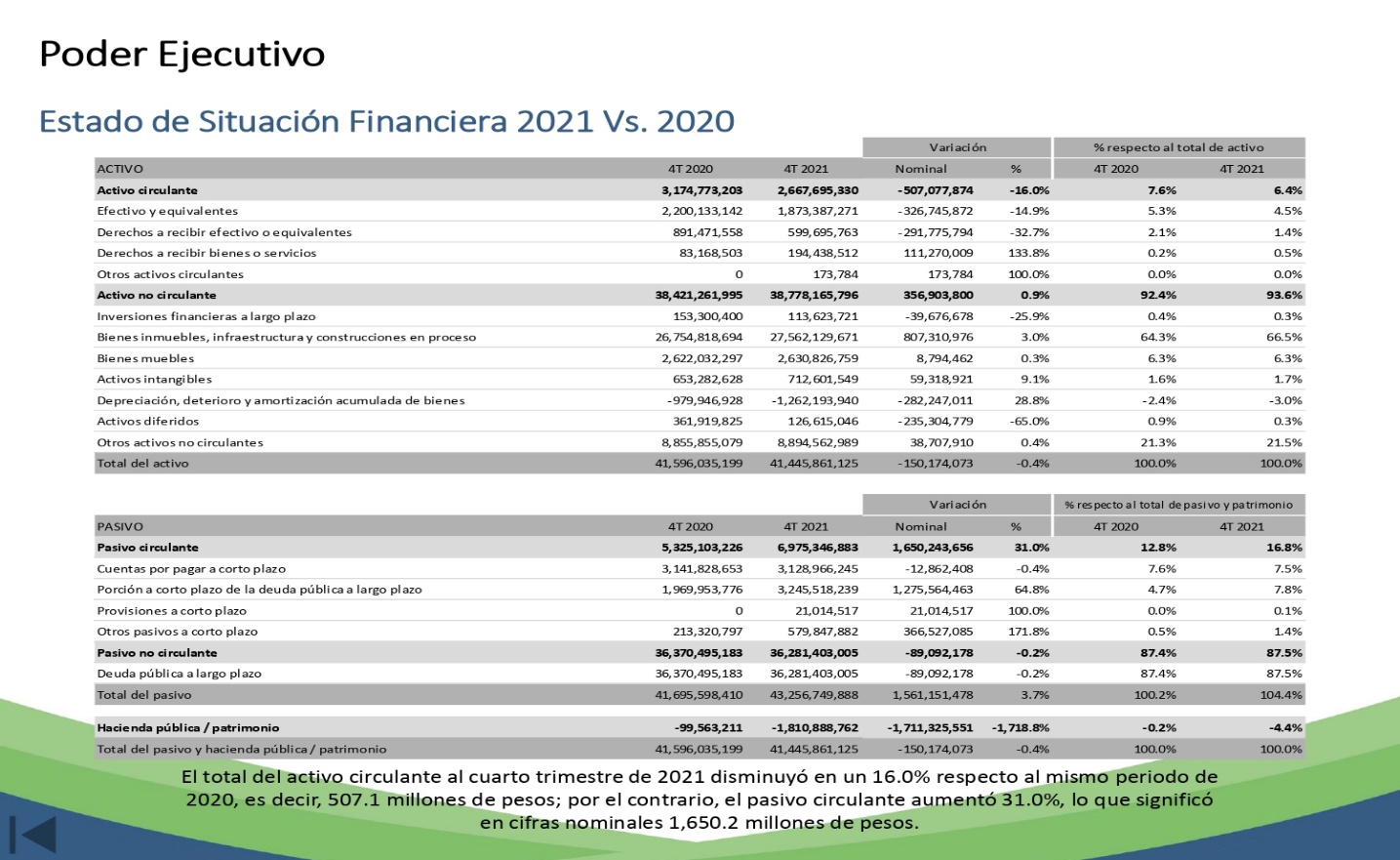 La deuda a proveedores del Estado se incrementó en un 31.0%; lo que significa que el Estado, además de todos sus problemas de manejo de la megadeuda, tampoco le está pagando de forma eficiente y puntual a los proveedores, sin dejar de mencionar que la opacidad en dicho tema sigue siendo absoluta, además de violatoria de la legislación en materia de transparencia y de los principios que rigen a la rendición de cuentas en la administración pública.Por las razones expuestas, presentamos a esta soberanía la siguiente: Proposición con Puntos de AcuerdoQue, por las características del caso, solicitamos que sea resuelta en la vía de urgente y obvia resolución.ÚNICO. -  Este H. Pleno solicita la inmediata comparecencia del Secretario de Finanzas del Estado, para que, ante la Comisión de Finanzas de esta Soberanía, explique a detalle y, en su caso, responda las preguntas de los legisladores que deseen estar presentes, sobre el incremento de la deuda a proveedores, de acuerdo con la información publicada por la Auditoría Superior del Estado. Fundamos esta petición en los artículos 21, Fracción VI, 179, 180 y 182 de La Ley Orgánica del Congreso del Estado de Coahuila de Zaragoza. ATENTAMENTE“Por una patria ordenada y generosa y una vida mejory más digna para todos”.Grupo Parlamentario “Carlos Alberto Páez Falcón”del Partido Acción Nacional.Saltillo, Coahuila de Zaragoza, 29 de marzo de 2022DIP. LUZ NATALIA VIRGIL ORONA       ____________________			 __________________         DIP. MAYRA LUCILA 			          DIP. RODOLFO GERARDO          VALDÉS GONZÁLEZ			              WALSS AURIOLES     H. PLENO DEL CONGRESO DEL ESTADOP R E S E N T E.-La suscrita Diputada Yolanda Elizondo Maltos, de la Fracción Parlamentaria “Evaristo Pérez Arreola”, del Partido Unidad Democrática de Coahuila, con fundamento en lo dispuesto por los artículos 21 fracción VI, 179, 180, 181, 182 y demás relativos de la Ley Orgánica del Congreso del Estado Independiente, Libre y Soberano de Coahuila de Zaragoza, me permito someter a la consideración de este H. Pleno, la presente Proposición con Punto de Acuerdo por el que se exhorta a los Titulares de la Secretarías de Gobierno, de Medio Ambiente y de Salud del Gobierno del Estado, así como al Ayuntamiento del Municipio de Sabinas, en el ámbito de sus respectivas competencias, para que implementen acciones y medidas urgentes contra la crisis sanitaria que padecen los ciudadanos de Cloete y Agujita, quienes padecen los ilegales e irregulares relleno sanitario o basurero y diversos tajos de carbón, que tienen décadas contaminando el medio ambiente y mermando su salud, solicitando sea considerada de urgente y obvia resolución con base en la siguiente:EXPOSICIÓN DE MOTIVOSEl artículo 4° de nuestra Constitución Política de los Estados Unidos Mexicanos dispone que toda persona tiene derecho a un medio ambiente sano para su desarrollo y bienestar, por lo que el Estado garantizará el respeto a este derecho indicando que todo daño y deterioro ambiental generará responsabilidad para quien lo provoque. Asimismo, la Ley General para la Prevención y Gestión Integral de los Residuos tiene por objeto garantizar el derecho de toda persona al medio ambiente sano y propiciar el desarrollo sustentable a través de la prevención de la generación, la valorización y la gestión integral de los residuos peligrosos, de los residuos sólidos urbanos y de manejo especial; prevenir la contaminación de sitios con estos residuos y llevar a cabo su remediación.Este ordenamiento faculta a los gobiernos de las entidades federativas para expedir leyes y ordenamientos en materia de protección al ambiente, de preservación y restauración del equilibrio ecológico y autoriza a estos gobiernos locales y a los ayuntamientos la gestión de limpia, recolección, traslado, tratamiento y disposición final de residuos de su competencia. Sin embargo, de nada ha servido las disposiciones federales, estatales y municipales para proteger el equilibrio ecológico, el medio ambiente y la salud de los coahuilenses si las autoridades a quienes les compete y les corresponde garantizar y asegurar que los ciudadanos gocen de estos derechos, no hacen absolutamente nada.En efecto, en Cloete cuentan con un relleno sanitario a cielo abierto operando de forma irregular e ilegal, esto, no lo dice la prensa, ni los ciudadanos quienes tienen que sufrir las consecuencias de la contaminación que este basurero arroja diariamente durante décadas, mermando su salud, esto, lo señala la misma Contralora Municipal de Sabinas, C.P. Rosalba Fuentes Pérez, mediante oficio número CM/026/2022 del 11 de marzo del presente año, y cuya copia anexo al presente Punto de Acuerdo, el cual hace del conocimiento a diversos Regidores del Ayuntamiento de Sabinas, que el sitio en donde se encuentra ubicado el relleno sanitario es una parte de propiedad municipal y la otra es propiedad privada y en ambos casos no cuenta con los contratos correspondientes y con los que debe operar.No obstante que la operación del relleno sanitario, además de irregular, es ilegal, incumpliendo todas las leyes y normas que rigen la materia, este basurero tiene décadas enfermando a los ciudadanos de Cloete y su contaminación llega hasta la comunidad de Agujita, por lo que las autoridades estatales deben actuar ya, conforme a sus facultades y obligaciones.Este basurero municipal en donde no hay control de los desechos, además ser un foco de infección altamente contaminante y que se encuentra ubicado en la mancha urbana entre Cloete y Agujita, provoca entre los pobladores, enfermedades respiratorias, alergias y enfermedades en la piel, por los constantes incendios que se generan por el efecto lupa, la contaminación que se filtra a los acuíferos y el constante y permanente mal olor de este ilegal relleno sanitario.Por otra parte, existen por lo menos tres tajos de carbón mineral activos que operan también de forma irregular, los cuales arrojan polvo derivado de este mineral y gases tóxicos que afecta la salud de los habitantes; asimismo, en estos tajos se acumula agua que es bombeada hacia los arroyos cercanos provocando su estancamiento y con ello, mosquitos que transmiten el dengue. No se omite señalar que el ruido constante, las detonaciones de explosivos y golpeteos del suelo hace imposible la vida de los ciudadanos.Desde 1993, los habitantes de Cloete y Agujita han denunciado estos hechos y solicitado la ayuda de diversas autoridades estatales, sin respuesta favorable para detener la operación del relleno sanitario y los tajos de carbón, que hoy, pueden ser considerados como Agentes Perturbadores según el artículo 5, fracción II de la Ley de Protección Civil para el Estado de Coahuila de Zaragoza, que denomina esta figura como un acontecimiento o fenómeno de origen natural o antropogénico –de origen humano o derivado de la actividad humana- que pueden impactar a un sistema afectable en un estado de daños que pueden llegar al grado de desastre.Es por esto, que se exhorta a la Secretarías de Gobierno y de Medio Ambiente y de Salud del Gobierno del Estado, así como al Gobierno Municipal de Sabinas, para que en el ámbito de sus respectivas competencias, implementen las acciones y medidas urgentes contra esta crisis sanitaria que padecen los habitantes de Cloete y Agujita desde hace varias décadas, así como su apoyo para que estas localidades cuenten con un relleno sanitario que opere dentro de las normas vigentes, y para que estos ciudadanos por fin puedan gozar de su constitucional derecho de contar con un ambiente limpio y sano, para un digno desarrollo.Por lo expuesto, se presenta ante este H. Pleno, el siguiente:PUNTO DE ACUERDOÚNICO. Se exhorta a los Titulares de la Secretarías de Gobierno, de Medio Ambiente y de Salud del Gobierno del Estado, así como al Ayuntamiento del Municipio de Sabinas, en el ámbito de sus respectivas competencias, para que implementen acciones y medidas urgentes contra la crisis sanitaria que padecen los ciudadanos de Cloete y Agujita, quienes padecen los ilegales e irregulares relleno sanitario o basurero y diversos tajos de carbón, que tienen décadas contaminando el medio ambiente y mermando su salud.A T E N T A M E N T ESaltillo, Coahuila de Zaragoza, a 29 de marzo de 2022.DIP. YOLANDA ELIZONDO MALTOSFRACCIÓN PARLAMENTARIA “EVARISTO PÉREZ ARREOLA” DEL PARTIDO UNIDAD DEMOCRÁTICA DE COAHUILAPROPOSICIÓN CON PUNTO DE ACUERDO QUE PRESENTA EL DIPUTADO ÁLVARO MOREIRA VALDÉS, CONJUNTAMENTE CON LAS DIPUTADAS Y LOS DIPUTADOS DEL GRUPO PARLAMENTARIO "MIGUEL RAMOS ARIZPE", DEL PARTIDO REVOLUCIONARIO INSTITUCIONAL, CON EL OBJETO DE EXHORTAR RESPETUOSAMENTE AL DIRECTOR GENERAL DEL INSTITUTO DEL FONDO NACIONAL DE LA VIVIENDA PARA LOS TRABAJADORES (INFONAVIT), A FIN DE QUE FORTALEZCA LAS CAMPAÑAS DE INFORMACIÓN A SUS DERECHOHABIENTES PARA PREVENIR FRAUDES. ASIMISMO, PARA QUE IMPULSE LA INSTALACIÓN DE LA RED DE VIGILANCIA PARA IDENTIFICAR EL USO INDEBIDO DE SU MARCA EN COAHUILA.H. PLENO DEL CONGRESO DEL ESTADO DE COAHUILA DE ZARAGOZA.P R E S E N T E.-El suscrito Diputado Álvaro Moreira Valdés, conjuntamente con las Diputadas y Diputados integrantes del Grupo Parlamentario “Miguel Ramos Arizpe”, del Partido Revolucionario Institucional, con fundamento en lo dispuesto por los artículos 21 fracción VI, 179, 180, 181, 182 y demás relativos de la Ley Orgánica del Congreso del Estado Independiente, Libre y Soberano de Coahuila de Zaragoza, así como los artículos 16 fracción IV, 47 fracción IV, V y VI del Reglamento Interior de Practicas Parlamentarias del Congreso del Estado Libre e Independiente de Coahuila de Zaragoza, nos permitimos presentar a esta Soberanía la presente Proposición con Punto de Acuerdo, solicitando sea considerada de urgente y obvia resolución en base a las siguientes:CONSIDERACIONESPróximamente, se cumplirán 50 años de la creación de una de las instituciones más nobles, fuertes y emblemáticas del sistema jurídico mexicano: el Instituto del Fondo Nacional de la Vivienda para los Trabajadores (Infonavit).El 21 de abril de 1972 se promulga la Ley del Infonavit, con la que se da cumplimiento al derecho a la vivienda establecido en la Constitución Política de los Estados Unidos Mexicanos. La forma consistió en reunir, en un fondo nacional, las aportaciones patronales del 5% del salario de cada uno de los trabajadores que tuvieran contratados para darles la oportunidad de obtener un crédito de vivienda o el derecho a que sus ahorros les sean devueltos.Este organismo de servicio social destinado a la adquisición, construcción, reparación o mejoras de casas habitación para el sector trabajador del país, quedó formalmente constituido el 1º de mayo de ese año, generando desde el principio importantes beneficios. Tan solo durante esa administración, otorgó 88 mil créditos y construyó igual número de viviendas.Con un crecimiento acelerado, en poco tiempo este instituto triplicó el número de créditos otorgados y pudo consolidarse en toda la República Mexicana. Hoy en día, el Infonavit se mantiene como el principal generador de créditos hipotecarios a nivel nacional, atendiendo al mayor número de derechohabientes. De acuerdo con el último informe presentado, correspondiente al 2020, se entregaron más de 475 acciones de crédito, con una derrama total de 154 mil 803 millones de pesos. Debido a la amplitud de servicios y soluciones financieras que brinda el organismo, en los últimos años han proliferado los falsos gestores, denominados también “coyotes”, que ofrecen apoyo a los trabajadores fuera de los centros de laborales para realizar trámites ante el Infonavit, cobrando una comisión a cambio de hasta 6,500 pesos, cuando en realidad son gratuitos.Estos casos que afectan la reputación del Instituto y, por supuesto, el bolsillo de las y los trabajadores, puede además traer consecuencias graves pues, al proporcionar sus datos personas a esos falsos gestores, pueden usar esa información para robar la identidad del derechohabiente.En efecto, el Infonavit tres tipos de fraudes:El robo de identidad para adquisición de vivienda, que comenzó a surgir en el año 2010 y se habían registrado 237 casos, que representaban 243 millones 390 mil 718.13 pesos en afectación. La adquisición de créditos Mejoravit para remodelación de vivienda, que empezó a verse desde el 2012. Por número de casos, es el que más ha afectado a los derechohabientes: 1,823 fraudes, con una bolsa en pérdidas por 87 millones 281 mil 175.94 pesos. El retiro del ahorro de la subcuenta de vivienda del derechohabiente (conocido como Línea IV), delito que comenzó desde el 2018, y que sumó 28 créditos con suplantación de identidad, con 10 millones 67 mil 930.43 pesos en afectación. 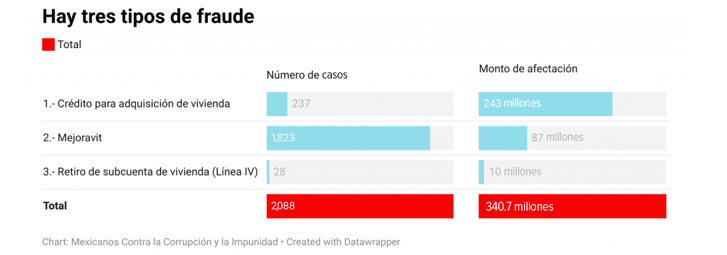 De acuerdo con un informe del colectivo “Mexicanos contra la Corrupción”, de julio de 2010 a 2021, estos delitos han cobrado una mayor dimensión, siendo ya 2 mil 88 personas las que se han visto objeto de usurpación de identidad y, a su nombre, sacaron créditos o retiraron su ahorro para vivienda, por un monto que superó los 340.7 millones de pesos. De dicho monto generado en daños, solo se han podido recuperar el 3% (equivalente a 11 millones 578 mil 134.13 pesos).A pesar de los esfuerzos del instituto por prevenir las pérdidas y fraudes, estos actos ilícitos continuan. Tan sólo en el primer semestre de 2021, recibió 994 denuncias por posible fraude, de las cuales 223 fueron por usurpación de identidad. De estos, 40 casos fueron para la compra de vivienda por un monto global en daños de 59 millones 425 mil 426 pesos, que sucedieron en diversos estados del país como lo son Colima, Chiapas, Chihuahua, Jalisco, Michoacán, Nayarit, Sonora, Tabasco, Valle de México, Veracruz, Zacatecas, además de Coahuila.Aunado a todo ello, también se ha reconocido el uso indebido de la marca Infonavit por parte de empresas para engañar a los trabajadores, incluidos los sitios en internet. Y es que hay que recordar que, desde septiembre de 2021, obtuvo el registro como “marca famosa”, lo que implica el resguardo y uso exclusivo de su imagen y logotipos, con lo que se prohíbe su uso por parte de terceros.Con este objeto, se anunció la instalación de una Red de vigilancia que se encargará de identificar los usos indebidos de esta marca, los cuales serían denunciados ante la Contraloría del organismo, el Instituto Mexicano de Propiedad Intelectual (IMPI) y la Fiscalía General de la República.Estos intermediarios y falsos gestores están en todos lados, por lo que hay que estar alertas. Apenas en el mes de febrero se tuvo conocimiento de algunos casos de derechohabientes de Coahuila, a quienes les ofrecían retirar los recursos de sus Subcuentas de Vivienda en oficinas de Nuevo León, lo que era un engaño y un intento de fraude.Ante esta situación, el Infonavit ha buscado aplicar mayores controles, como es el caso de una plataforma biométrica que aún no está en funciones. Asimismo, ha desarrollado una serie de protocolos internos para la atención de esos casos, tal es el caso del tiraje de un cómic con el que se busca sensibilizar a los derechohabientes y que se distribuirán en los 90 centros de servicio que tienen. De igual forma, en el portal oficial del Infonavit se cuenta con un directorio de promotores de venta y asesores de cobranza; sin embargo, en una búsqueda de información realizada, se pudo constatar la dificultad y hasta imposibilidad de acceder a esta información. Desde esta tribuna, reconocemos las acciones generadas para proteger los intereses del instituto y sus derechohabientes. Estamos convencidos en que la difusión de información y una mejor comunicación, constituye la mejor herramienta para prevenir las pérdidas y los fraudes. La fortaleza de un país se refleja en sus instituciones y el Infonavit es muestra de ello, pues tiene medio siglo garantizando los derechos del sector de los trabajadores, luchando por el bienestar de sus hogares.Es por ello que, con el objetivo de proteger sus ahorros, es que nos permitimos extender un atento y respetuoso exhorto al Instituto del Fondo Nacional de la Vivienda para los Trabajadores, a fin de que refuerce las campañas de comunicación social dirigidas a prevenir fraudes, haciendo efectiva, a la par, la Red de vigilancia establecida para identificar los usos indebidos de la marca Infonavit en Coahuila.Por todo lo anterior, las diputadas y los diputados del Partido Revolucionario Institucional nos permitimos presentar ante esta Soberanía, solicitando sea tramitado como de urgente y obvia resolución el siguiente:PUNTO DE ACUERDOÚNICO.- Se exhorta respetuosamente al director general del Instituto del Fondo Nacional de la Vivienda para los Trabajadores (Infonavit), a fin de que fortalezca las campañas de información a sus derechohabientes para prevenir fraudes. Asimismo, para que impulse la instalación de la Red de Vigilancia para identificar el uso indebido de su marca en Coahuila.A T E N T A M E N T ESaltillo, Coahuila de Zaragoza, a 29 de marzo de 2022DIP.  ÁLVARO MOREIRA VALDÉSDEL GRUPO PARLAMENTARIO “MIGUEL RAMOS ARIZPE”, DEL PARTIDO REVOLUCIONARIO INSTITUCIONALCONJUNTAMENTE CON LAS DEMAS DIPUTADAS Y LOS DIPUTADOS INTEGRANTES DEL GRUPO PARLAMENTARIO “MIGUEL RAMOS ARIZPE”,DEL PARTIDO REVOLUCIONARIO INSTITUCIONAL.H. PLENO DEL CONGRESO DEL ESTADODE COAHUILA DE ZARAGOZAPRESENTE. –Proposición con punto de acuerdo que presenta la Dip. Mayra Lucila Valdés González, del Grupo Parlamentario del Partido Acción Nacional “Carlos Alberto Páez Falcón”, mediante el cual propone a esta asamblea legislativa, enviar un exhorto al Presidente de la República, al Lic. Andrés Manuel López Obrador, para que de manera inmediata informe a todos los mexicanos de la verdadera realidad sobre el Nuevo Aeropuerto Internacional Felipe Ángeles, en especial lo referente a la simulación de que el AIFA está terminado, cuando la realidad es otra, y demuestra que al día de hoy es inoperante dicho aeropuerto. Mayra Lucila Valdés González, en mi carácter de diputada del Grupo Parlamentario del Partido Acción Nacional “Carlos Alberto Páez Falcón”, con fundamento en lo que al respecto disponen los artículos 179, 180, 181, 182 y relativos de la Ley Orgánica del Congreso del Estado de Coahuila, me permito presentar a la consideración de este Pleno la siguiente proposición con Punto de Acuerdo, a la que solicito se le dé trámite de urgente y obvia resolución, al tenor de la siguiente:EXPOSICIÓN DE MOTIVOSLa semana pasada, inició operaciones en México el Aeropuerto Internacional Felipe Ángeles (AIFA), una de las principales obras de infraestructura impulsadas por el presidente Andrés Manuel López Obrador.Ubicado a unos 45 km al norte de la Ciudad de México, en el contiguo Estado de México, el AIFA tiene la intención, según el Gobierno de México, de reducir la saturación del Aeropuerto Internacional de la Ciudad de México Benito Juárez. Sin embargo, expertos aseguran que será difícil que se cumpla este objetivo, como explicó a CNN en Español Fernando Gómez Suárez, analista especializado en el sector aéreo.El Aeropuerto Internacional Felipe Ángeles (AIFA) inició operaciones este 21 de marzo, donde el propio presidente Andrés Manuel López Obrador aseguró que las obras están concluidas al 100% y añadió que la terminal cuenta con la tecnología más avanzada, sin embargo, el periodista Carlos Loret de Mola expuso en su columna del pasado martes algunos detalles que a su consideración dejan en evidencia que esta obra está incompleta y su inauguración es una radiografía del gobierno de Morena.El periodista destacó que dos días antes de la inauguración se revelaron documentos en los que el propio Ejército pidió al gobierno federal posponer la fecha debido a que la pista central y la aduana no estaban listas, considerando que las instalaciones migratorias son un requisito para que un aeropuerto pueda recibir vuelos internacionales. Añadió que en los techos aún eran visibles cables y tuberías.Carlos Loret destacó que el vuelo inaugural con destino a la ciudad de Villahermosa, Tabasco, despegó con retraso y que los primeros aviones que arribaron a esta terminal lo hicieron llenos de obradoristas, lo que calificó como el primer “aero-acarreo en la historia del país”.En la columna publicada en El Universal, Loret de Mola dijo que los baños del AIFA presentaron problemas de agua y cuestionó a dónde se dirigían las aguas residuales porque las redes sanitarias y la planta de tratamiento están previstas para concluirse en su totalidad hasta julio. También rescató las fotografías que circularon en redes sociales en las que se demostraba que los locales de comida no estuvieron listos para ofrecer alimentos, situación por la que algunos puestos ambulantes fueron el foco de atención de los asistentes en busca de algún bocadillo para mitigar al hambre.Loret de Mola, identificado como un crítico del gobierno obradorista, cuestionó la premura en su inauguración y expuso más detalles como el hecho de que faltaban paredes y los contactos eléctricos tenían fallas. Resaltó las pocas opciones de transporte para llegar y salir del aeropuerto y que las instalaciones del hotel estarán listas hasta julio.Hoy el AIFA se queda como otra de las muchas simulaciones de éxito del gobierno de López obrador, pues aparte de que no está terminado, se ha visto en escándalos de corrupción.Entre los contratos adjudicados por el Gobierno de México para la construcción del Aeropuerto Internacional Felipe Ángeles (AIFA), se encontraron empresas fantasmas, direcciones falsas, empresas con otros giros comerciales no dedicados a la construcción e incluso pequeños negocios beneficiados con contratos por 78 millones de pesos; reveló Latinus a través de un reportaje.El trabajo periodístico detalla la revisión de 966 contratos que la Secretaría de la Defensa Nacional ha entregado entre 2019 y 2021, en los cuales se encontró que en la obra insignia del presidente Andrés Manuel López Obrador participan empresas fantasmas y sociedades investigadas por el desvío de recursos.Las verdaderas causas siguen sin atenderse a tres años de este gobierno. La corrupción, la violencia, los feminicidios entre tantas cosas más. Instituciones que ayudaron a legitimar al actual gobierno, hoy agonizan porque este mismo gobierno las mira como una amenaza. Las obras que tenían una base como el Nuevo Aeropuerto de la Ciudad de México (Texcoco) hoy resultan las ruinas que decoran las orillas de lo que colinda con la CDMX para abrir otro proyecto, con las mismas funciones, pero en nombre de la austeridad y de la mano de los militares.Esta causa como bandera de la palabra austeridad la hemos escuchado desde que inició este gobierno con una clara aplicación que ha sido el recorte a todas y cada una de las instituciones que hacen funcionar este país con excepción de la militarización, que hoy es quien tiene la batuta en todos y cada uno de los proyectos prioritarios de la presidencia.Las principales razones por las que uno pensaría que los proyectos de esta administración deban tener como prioridad la optimización de recursos tendría como principal respuesta poder dar accesibilidad a estos servicios a la gente que menos recursos tiene. La realidad es otra. Porque para nada han sido austeros. Las inversiones de estos proyectos tienen precios estratosféricos. Estos falsos discursos de austeridad se sostienen con las infraestructuras de bajo costo, así como cuando vimos a López Obrador usar el Jetta Blanco que no volvió a usar nunca más. Como cuando dijo que no viviría en los Pinos y se fue al Palacio. Así como cuando vimos el Palacio Nacional sin murallas para verlo nuevamente abarrotado este 8M.La simulación de la 4T en estos proyectos sigue vigente y sobre todo, sigue sin estar al pendiente de las personas y las causas que de verdad lo necesitan. La inaccesibilidad del nuevo aeropuerto es otro ejemplo.Por lo antes expuesto y con fundamento en los preceptos invocados de la Ley Orgánica del Congreso del Estado de Coahuila, se propone la aprobación, por la vía de urgente y obvia resolución, del siguiente: PUNTO DE ACUERDOÚNICO. - Envíese un exhorto al Presidente de la República, al Lic. Andrés Manuel López Obrador, para que de manera inmediata informe a todos los mexicanos de la verdadera realidad sobre el Nuevo Aeropuerto Internacional Felipe Ángeles, en especial lo referente a la simulación de que el AIFA está terminado, cuando la realidad es otra, y demuestra que al día de hoy es inoperante dicho aeropuerto. Saltillo, Coahuila de Zaragoza, a 29 de marzo de 2022.Es Cuanto.ATENTAMENTE,“POR UNA PATRIA ORDENADA Y GENEROSA Y UNA VIDA MEJOR Y MÁS DIGNA PARA TODOS”PROPOSICIÓN CON PUNTO DE ACUERDO QUE PRESENTA EL DIPUTADO RAÚL ONOFRE CONTRERAS, CONJUNTAMENTE CON LAS DIPUTADAS Y LOS DIPUTADOS DEL GRUPO PARLAMENTARIO "MIGUEL RAMOS ARIZPE", DEL PARTIDO REVOLUCIONARIO INSTITUCIONAL, CON EL OBJETO DE EXHORTAR RESPETUOSAMENTE A LA COMISIÓN NACIONAL DEL AGUA (CONAGUA), ASÍ COMO A LOS 38 AYUNTAMIENTOS DEL ESTADO DE COAHUILA DE ZARAGOZA PARA QUE, EN EL ÁMBITO DE SUS COMPETENCIAS, IMPLEMENTEN CAMPAÑAS DE CONCIENTIZACIÓN PARA EL AHORRO, CUIDADO Y USO RACIONAL DEL AGUA.H. PLENO DEL CONGRESO DEL ESTADODE COAHUILA DE ZARAGOZA.P R E S E N T E.-El suscrito, conjuntamente con las Diputadas y los Diputados integrantes del Grupo Parlamentario “Miguel Ramos Arizpe”, del Partido Revolucionario Institucional, con fundamento en lo dispuesto por los artículos 21 fracción VI, 179, 180, 181, 182 y demás relativos de la Ley Orgánica del Congreso del Estado Independiente, Libre y Soberano de Coahuila de Zaragoza, así como los artículos 16 fracción IV, 45 fracción IV, V y VI del Reglamento Interior y de Prácticas Parlamentarias del Congreso del Estado Independiente, Libre y Soberano de Coahuila de Zaragoza nos permitimos presentar a esta Soberanía, la presente Proposición con Punto de Acuerdo, solicitando sea considerada de urgente y obvia resolución, en base a las siguientes:CONSIDERACIONESEl 40% de la población mundial está siendo afectada por la escasez de agua y se prevé que este porcentaje aumente.Según los datos de la Organización de las Naciones Unidas (ONU), en el mundo una de cada tres personas no tiene acceso al agua potable y dos de cada cinco personas no disponen de una instalación básica destinada a lavarse las manos.Nuestra Constitución menciona en su artículo cuarto que “Toda persona tiene derecho al acceso, disposición y saneamiento de agua para consumo personal y doméstico en forma suficiente, salubre, aceptable y asequible. El Estado garantizará este derecho y la ley definirá las bases, apoyos y modalidades para el acceso y uso equitativo y sustentable de los recursos hídricos, estableciendo la participación de la Federación, las entidades federativas y los municipios, así como la participación de la ciudadanía para la consecución de dichos fines.”También nos menciona que las aguas de los mares, lagunas, lagos, ríos y acuíferos son propiedad de la nación y que los municipios tendrán a su cargo las funciones y servicios públicos de agua potable, drenaje, alcantarillado, tratamiento y disposición de sus aguas residuales.El suministro de este recurso en nuestro país depende de la disponibilidad del líquido que se genere en cada una de las 1,471 cuencas hidrográficas contenidas en las 37 regiones hidrológicas del país.La escasa disponibilidad en zonas de alta demanda ha generado la sobre explotación de las cuencas y acuíferos para extracción de agua subterránea. Aunado a esto, la falta de lluvias de los últimos años han agravado la situación de sequía extrema. En respuesta a esto, la Comisión Nacional del Agua (Conagua) publicó un acuerdo de emergencia por sequía severa, extrema o excepcional en cuencas para el año 2021, a fin de garantizar el abasto a la población.La sequía afecta gravemente los ecosistemas, generando la degradación del paisaje y la calidad del agua, erosión y perdida de suelos. El norte del país presenta un mayor riesgo, afectando gravemente al sector agropecuario al que se destina el 76.7% de este vital líquido a nivel nacional, en tanto el 14.2% es destinado al consumo humano.La ubicación de nuestra entidad nos coloca como el tercer estado con menos precipitación de lluvia en el territorio nacional. En efecto, recientemente el Monitor de Sequía del Servicio Meteorológico Nacional ha informado que durante el mes de marzo, de los 38 municipios, 13 reportan condiciones extremas y excepcionales de sequía, mientras que los niveles moderados y anormales se extendieron por todo el estado.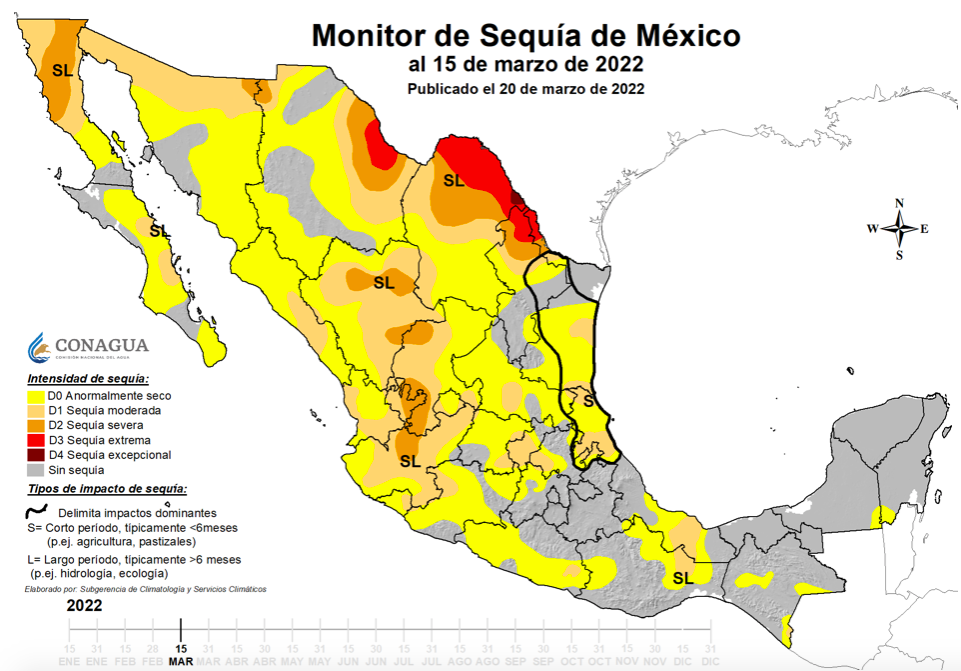 Según los resultados de la encuesta nacional del INEGI 2020, el 92.5% de las viviendas del estado cuentan con disponibilidad de agua entubada dentro del hogar, el 89.1% cuenta con drenaje conectado a la red pública y el 70.5% disponen de equipamiento para almacenarla.Esta aparente disponibilidad trae consigo, en ocasiones, un problema relacionado el uso irracional y desmedido por parte de los usuarios. Por ejemplo, en municipios como Torreón, en el año 2021, el consumo aproximado por habitante fue de 321 litros al día, lo que representa un 58% más de lo permitido por el Manual de Agua Potable, Alcantarillado y Saneamiento de la Conagua, el cual indica que el consumo estimado por habitante en zonas con clima seco o muy seco es de 190 litros por habitante al día. 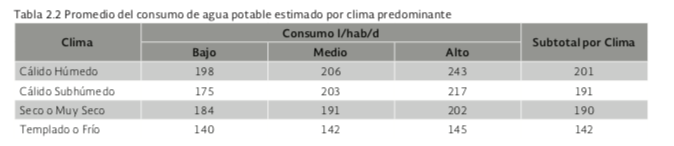 Lo anterior sigue siendo casi el doble de lo recomendado por la Organización Mundial de la Salud (OMS) que estima una cantidad aproximada a 100 litros al día por habitante para cubrir las necesidades básicas de higiene y alimentos. El agua debe ser considerada como el elemento prioritario de la política ambiental, pero también de las políticas sociales y económicas, ya que de ella depende el desarrollo del país.Consciente de ello, la Organización de las Naciones Unidas (ONU) ha hecho constantes llamados a la inminente necesidad de frenar el desperdicio de este recurso a fin de cumplir con uno de los Objetivos del Desarrollo Sostenible, consistente en garantizar la disponibilidad de agua y su gestión sostenible y saneamiento para todos, lo cual incluye una meta de reducir a la mitad la proporción de agua dilapidada y aumentar su porcentaje.Centrados en minimizar el desperdicio, la ONU propone reducir y reutilizar hasta un 80% del agua que malgastamos en nuestras casas, ciudades, industrias y agricultura, y que fluye de vuelta a la naturaleza, contaminando el medio ambiente y perdiendo nutrientes valiosos.En ese tenor, se han desarrollado diversas campañas de comunicación, buscando crear conciencia en las personas sobre la importancia de cuidar este recurso y protegerlo, muchas de ellas lideradas por la Conagua. Es así que aún se recuerdan estrategias como “Amanda, ciérrale” (1984) y “Gota a gota el agua se agota”, debido a la amplia difusión que tuvieron en cadenas de radio y televisión en todo el país.Por su parte, el gobierno del estado de Coahuila de Zaragoza realiza, a través de la Secretaría de Medio Ambiente, diversas actividades en conmemoración al Día Mundial del Agua (22 de marzo), como lo es la campaña “50 días por el agua”, en la que participaron diferentes instituciones y grupos organizados.El marco constitucional concede facultades prioritarias en esta materia a los municipios. De ahí la importancia de que estos también se involucren activa y permanentemente con acciones dirigidas a la conservación, difusión y cultura ambiental encaminadas al cuidado y uso responsable del agua.De igual forma, el organismo nacional rector en la materia, tiene la alta responsabilidad de fortalecer la cultura del agua en la población, a través de programas y campañas que expandan su nivel de impacto e incidan decididamente en la modificación de hábitos de consumo.Este 2022 se pronostica como uno de los más calurosos de los últimos tiempos a nivel mundial, con un aumento de la temperatura global promedio de 1.09 grados centígrados en comparación con los niveles observados en años pasados. Para México, según el Servicio Meteorológico Nacional, se anticipa que el fenómeno de La Niña afecte las temperaturas y precipitaciones en los próximos meses, esperando temperaturas arriba de lo normal y precipitaciones por debajo de lo normal. Es una tarea de todos ser conscientes de la problemática que representa la falta de precipitaciones, el calentamiento global y el consumo desmesurado del agua. En atención a esto, es prioritario que la Comisión Nacional del Agua y los ayuntamientos realicen, en las medidas de sus posibilidades, campañas de concientización sobre el uso racional y cuidado de este vital líquido, más aún ante las condiciones de sequía que se advierten estén presentes durante el 2022.Por lo anteriormente expuesto y fundado, se presenta ante este H. Pleno del Congreso, el siguiente:PUNTO DE ACUERDOÚNICO.- Se exhorta respetuosamente a la Comisión Nacional del Agua, así como a los 38 ayuntamientos del estado de Coahuila de Zaragoza, para que implementen campañas de concientización para el ahorro, cuidado y uso racional del agua, incrementando las recomendaciones a la ciudadanía  durante la temporada calurosa comprendida entre los meses de mayo a septiembre.A T E N T A M E N T ESaltillo, Coahuila de Zaragoza; 29 de marzo de 2022DIP.  RAÚL ONOFRE CONTRERASDEL GRUPO PARLAMENTARIO “MIGUEL RAMOS ARIZPE”, DEL PARTIDO REVOLUCIONARIO INSTITUCIONALCONJUNTAMENTE CON LAS DEMAS DIPUTADAS Y LOS DIPUTADOS INTEGRANTES DELGRUPO PARLAMENTARIO “MIGUEL RAMOS ARIZPE”,DEL PARTIDO REVOLUCIONARIO INSTITUCIONAL.H.   PLENO DEL CONGRESO DEL ESTADO DE COAHUILA DE ZARAGOZA.PRESENTE. – Proposición con Punto de Acuerdo que presenta la Diputada Luz Natalia Virgil Orona, conjuntamente con los diputados integrantes del Grupo Parlamentario “Carlos Alberto Páez Falcón”, del Partido Acción Nacional, con objeto de que la Comisión de Auditoría Gubernamental y Cuenta Pública de Esta Soberanía, considere solicitar a la Universidad Autónoma de Coahuila que rinda un informe detallado a este Congreso acerca del personal que ostenta o desempeña doble plaza, de acuerdo con lo que informó el Rector a medios de comunicación; lo anterior con base en la siguiente: Exposición de MotivosLas incompatibilidades en el servicio público son diversas, algunas están debidamente reguladas en la ley, otras en criterios jurisprudenciales y, en última instancia, el sentido común nos permite distinguir cuándo existe una incompatibilidad en el ejercicio del servicio público.Nuestros grupos parlamentarios desde la legislatura LIX han insistido en un proyecto de ley para regular de modo amplio las incompatibilidades en el servicio público.Variadas son las incompatibilidades a que hacemos referencia, por citar algunas:Las electorales o de tipo electoral, aplicables a cargos de elección popular.Las de tipo funcional y orgánico, cuando dos cargos, trabajos o actividades no son compatibles en razón de la naturaleza de cada una.Las de tipo ético, que imponen al servidor el deber de no ejercer determinada actividad durante un tiempo específico, luego de concluir su encomienda, en razón de que puede auto beneficiarse indebidamente de los asuntos, experiencias, relaciones, o negocios que conoció y manejó en su momento. Como el caso de los juzgadores de los distintos poderes judiciales.Sin embargo, en los años recientes se han evidenciado otro tipo de incompatibilidades que antes permanecían invisibilizadas, fomentando el abuso al erario y la corrupción. Entre otras:Incompatibilidades de horario; cuando un servidor público tiene permitido por la ley ejercer dos funciones distintas, pero, de acuerdo a los horarios en que debe laborar en ambas, esto no es posible. Hay un impedimento físico-temporal absoluto e insalvable.Incompatibilidades por razón de la distancia. Volvemos al mismo caso anterior, pero esta vez, el problema es la ubicación física de los dos empleos o cargos, si la distancia física entre ambos es tal que no puede el funcionario cumplir en tiempo y forma con los horarios de cada uno, hace que exista una incompatibilidad imposible de resolver o subsanar; en este caso, de distancia y horario.Y la incompatibilidad por carga laboral, que es de las más nuevas reconocidas en el derecho internacional; se da cuando un servidor público puede, legalmente, y sin conflicto de horarios o distancia, desempeña dos o más cargos, pero su carga o volumen de trabajo es tal, que resulta imposible física y mentalmente que pueda desempeñar sus dos cargos (o tres) con calidad y eficiencia, en perjuicio del servicio público.Para el tema base de esta proposición nos vamos a referir al caso que recientemente fue dado a conocer en medios de comunicación por el rector de la UAdeC, Salvador Hernández Vélez, quien manifestó que en la máxima Casa de Estudios de Coahuila, exsitía una plantilla de 400 personas, entre profesores y administrativos, ejerciendo doble plaza a tiempo completo: “..aseguró que estos docentes han sido ya observados por la Auditoría Superior del Estado (ASE) y de la Federación."Es una irregularidad porque no hay forma de que cumplas con dos plazas al mismo tiempo, hoy lo que establece la nueva norma es que puedes tener dos plazas, una de tiempo completo y otra, a lo máximo, de 16, pero además, que no haya incompatibilidad de horario", comentó.El rector señaló que la institución cuenta con un presupuesto de 2,800 millones de pesos, de los cuales 94% se destina al pago de nómina. Conocidos son los graves problemas financieros que enfrenta la UAdeC desde hace años, mismos que se han recrudecido por el impacto de los recortes presupuestales federales y los pasivos pensionarios. En tal sentido, la UAdeC, no solo debe hacer todo lo necesario por optimizar y hacer más eficientes sus finanzas, sino que debe implementar acciones inmediatas que terminen con el dispendio de recursos en nómina y los actos de abuso y corrupción.Como lo señala el rector, no puede ser que una persona tenga plaza completa en dos instituciones diferentes, y pueda cumplir con ambas en razón del horario. Esto podría constituir esto una simulación jurídica y laboral en perjuicio del erario y, además, configurar una falta administrativa en los términos de la Ley General de Responsabilidades Administrativas, al estar consciente el servidor público de que, en efecto, no puede atender ambas plazas por el conflicto de horario. Esto sin menoscabo de que pudieran existir también, en algunos casos, incompatibilidad en razón de la distancia entre los dos trabajos o incompatibilidad por carga laboral.El tema de la doble plaza no es nuevo en la administración pública, y data de hace lustros, cuando incluso se sabía de personas ocupando hasta triple plaza, cuando tal cosa es materialmente imposible en razón del horario, las distancias y la carga laboral.Cierto es que, cuando se cumple con los extremos de la ley, una persona puede ocupar doble cargo en la administración pública, tener dos empleos, siempre que estos sean orgánica y funcionalmente compatibles entre sí, y no exista conflicto de horario o distancia; pero es algo que el servidor público, y, en su caso, sus superiores deben acreditar plenamente. En fecha 11 de marzo del presente, el rector de la UAdeC. Salvador Hernández Vélez señalo a medios de comunicación que las investigaciones por las dobles plazas continuaban sin abundar en detalles. Por las razones expuestas, presentamos a esta soberanía la siguiente: Proposición con Puntos de AcuerdoÚNICO. - Túrnese la presente a la Comisión de Auditoría Gubernamental y Cuenta Pública para efectos de su estudio y dictamen. Fundamos esta petición en los artículos 21, Fracción VI, 94, Fracción I, 179, 180 y 182 párrafo segundo de La Ley Orgánica del Congreso del Estado de Coahuila de Zaragoza. ATENTAMENTE“Por una patria ordenada y generosa y una vida mejor y más digna para todos”. Grupo Parlamentario “Carlos Alberto Páez Falcón” del Partido Acción Nacional. Saltillo, Coahuila de Zaragoza, 29 de marzo de 2022DIP. LUZ NATALIA VIRGIL ORONA       ____________________			 __________________         DIP. MAYRA LUCILA 			          DIP. RODOLFO GERARDO          VALDÉS GONZÁLEZ			              WALSS AURIOLES     PROPOSICIÓN CON PUNTO DE ACUERDO QUE PRESENTA LA DIPUTADA EDNA ILEANA DAVALOS ELIZONDO, LUZ ELENA GUADALUPE MORALES NÚÑEZ, MARÍA BÁRBARA CEPEDA BOEHRINGER, MARTHA LOERA ARÁMBULA, ÁLVARO MOREIRA VALDÉS, EN CONJUNTO CON LAS DIPUTADAS Y LOS DIPUTADOS INTEGRANTES DEL GRUPO PARLAMENTARIO “MIGUEL RAMOS ARIZPE” DEL PARTIDO REVOLUCIONARIO INSTITUCIONAL, CON EL OBJETO DE EXHORTAR A LOS MUNICIPIOS DE LA ENTIDAD QUE NO CUENTAN CON AGRUPAMIENTOS DE ATENCIÓN A CASOS DE VIOLENCIA DE GÉNERO, PARA QUE ESPECIALICEN A POR LO MENOS UNA MUJER INTEGRANTE DE LA POLICÍA MUNICIPAL, EN MATERIA DE ATENCIÓN A CASOS DE VIOLENCIA DE GÉNERO Y PROTECCIÓN FAMILIAR. ASÍ MISMO, SE LES SUGIERE CREAR INSTRUMENTOS DE COORDINACIÓN Y COLABORACIÓN CON OTROS ÓRDENES DE GOBIERNO PARA LA ESPECIALIZACIÓN PERMANENTE DE LOS CUERPOS POLICIACOS EN MATERIA DE PREVENCIÓN, ERRADICACIÓN Y ATENCIÓN DE CASOS DE VIOLENCIA DE GÉNERO.H.  PLENO DEL CONGRESO DEL ESTADO DE COAHUILA DE ZARAGOZA.PRESENTE. -Los suscritos, Diputada Edna Ileana Davalos Elizondo, Diputada Luz Elena Guadalupe Morales Núñez, Diputada María Bárbara Cepeda Boehringer, Diputada Martha Loera Arámbula, Diputado Álvaro Moreira Valdés, conjuntamente con las demás Diputadas y Diputados integrantes del Grupo Parlamentario “Miguel Ramos Arizpe”, del Partido Revolucionario Institucional, con fundamento en lo dispuesto por los artículos 21 fracción VI, 179, 180, 181, 182 y demás relativos de la Ley Orgánica del Congreso del Estado de Coahuila de Zaragoza, así como los artículos 16 fracción IV, 47 fracción IV, V y VI del Reglamento Interior de Prácticas Parlamentarias del Congreso del Estado Libre e Independiente de Coahuila de Zaragoza, nos permitimos presentar ante esta Soberanía, la presente proposición con punto de acuerdo, solicitando que la misma sea considerada de urgente y obvia resolución con base a las siguientes:CONSIDERACIONESEn los años recientes, se ha visibilizado notablemente la situación de vulnerabilidad en la que se encuentran las mujeres en México. Las diferentes clases de violencias que son ejercidas hacia este grupo han incrementado, especialmente durante los meses en los cuales se instauraron medidas de confinamiento a causa de la pandemia. Con datos del Secretariado Ejecutivo del Sistema Nacional de Seguridad Pública (SESNSP), durante 2021, 3,462 mujeres fueron asesinadas por razones de género o violencia machista, un aumento del 3.25% respecto al 2020. Es indignante que diariamente 10 mujeres pierdan la vida por el simple hecho de ser mujeres, así mismo, la tasa de violencia familiar incremento de 334 casos por cada 100 mil habitantes en 2015 a 547 por cada 100 mil en 2020, en la cual, las personas de género femenino son en mayor proporción las mas afectadas. Con base en los datos de la Oficina de las Naciones Unidas contra la Droga y el Delito (UNODC), se encuentra que cerca del 58% de los feminicidios son provocados a manos de sus parejas o familiares, por lo que el hogar se ha convertido en el lugar más peligroso para ser mujer.El Estado Mexicano tiene la obligación de realizar las acciones que sean necesarias para mitigar la violencia contra la mujer, que se ha convertido en otra de las pandemias que más lastima el país, especialmente, porque la misma tiene que ser abordada de manera diferente a las estrategias que son implementadas para combatir la violencia provocada por el crimen organizado.Las acciones que son impulsadas desde los distintos órdenes de Gobierno tienen su fundamento en los distintos ordenamientos jurídicos nacionales e internacionales que rigen al país, entre los que se encuentran la Constitución Política de los Estados Unidos Mexicanos, misma que reconoce y protege el derecho de las mujeres a vivir una vida libre de violencia.México también es firmante de la Convención sobre la eliminación de todas las formas de discriminación contra la mujer aprobada en 1979 por la Asamblea General de la Organización de las Naciones Unidas y que entró en vigor en el país en 1981. Tal instrumento fue pionero en reconocer las violencias sistémicas contra las mujeres y alienta a la construcción de políticas que generen ambientes de igualdad, libres de discriminación.El comité que surgió para vigilar y dar el seguimiento a la implementación de la Convención ha expresado en reiteradas ocasiones la situación de violencia a la que se encuentran expuestas las mujeres mexicanas, por ello exhortó al Estado Mexicano, junto con otras recomendaciones, a capacitar de forma sistemática y permanente a las personas servidoras públicas en materia de Derechos Humanos, con énfasis en los derechos de las mujeres.Así mismo, la Corte Interamericana de Derechos Humanos, en la sentencia emitida en el caso conocido como “campo algodonero”, ordenó al Estado mexicano a realizar programas de capacitación a servidores públicos que desempeñan tareas de procuración e impartición de seguridad y justicia, así como la implementación de programas institucionales con el objeto de superar los estereotipos sobre el rol de las mujeres.De tal forma, que es obligación de todos los órdenes de gobierno fomentar dentro y fuera de sus entidades públicas el respeto de los Derechos de las mujeres y garantizarles una vida libre de violencia, especialmente en aquellos organismos cuyo objetivo es brindar seguridad. En Saltillo, se desarrolló en 2021 un modelo que ha sido reconocido por diferentes instancias nacionales e internacionales como ejemplo de buena práctica gubernamental en materia de protección de mujeres, la policía violeta. Dicho agrupamiento forma parte de los 14 agrupamientos en los que fue profesionalizada la policía municipal a través de la especialización.La policía violeta, integrada a la policía municipal, misma que forma parte de la Comisión de Seguridad y Protección Ciudadana de Saltillo, está conformada por 17 elementos y es dirigida por la Licenciada Gabriela Carrillo Ramírez. Dentro de sus actividades se encuentran el patrullaje permanente, la prevención, la proximidad social, la colaboración con la Fiscalía General del Estado y el Centro de Justicia y Empoderamiento.Este grupo, además de las tareas de las mismas labores de proximidad, prevención y reacción que son inherentes a la policía, tiene una capacitación de más de 600 horas con enfoque en temas de violencia de género y protección familiar, necesaria para atender casos de violencia contra la mujer, así como brindar auxilio y acompañamiento a las víctimas. Dichas capacitaciones se realizaron a través de organismos como la Fiscalía General del Estado, la Secretaría de Salud, el Instituto Coahuilense de la Mujer, el Centro de Justicia y Empoderamiento para las Mujeres del Estado de Coahuila, el DIF, el Instituto Nacional de las Mujeres, el Poder Judicial del Estado, la Agencia de los Estados Unidos para el Desarrollo Internacional y la Secretaría de Seguridad y Protección Ciudadana.La especialización les permite a las integrantes de la policía violeta atender los casos de violencia contra la mujer de manera que no propicia la revictimización de las mujeres y les permite actuar de forma empática, además, al estar conformado en su totalidad por mujeres, facilita que se acerquen a denunciar aquellas víctimas que, por temor al pacto entre hombres, se rehúsan a denunciar cuando el policía es hombre.Para que la población pueda ubicar a quienes integran la policía violeta, se destinaron 3 unidades de la policía municipal, mismas que fueron rotuladas con el color violeta y a las elementos del agrupamiento se les modificó su uniforme para que porten un distintivo violeta que las identifique.Durante 2021 este agrupamiento atendió 3,550 llamados por parte de mujeres que sufrían algún tipo de violencia y en lo que va del 2022 se les ha dado seguimiento a 385 reportes. La coordinación ha sido fundamental para que las personas que sufrieron alguna agresión no queden solas y cuenten con el respaldo del Gobierno de manera que se respete su dignidad y no se les revictimice. Quienes integramos el Grupo Parlamentario del PRI, reconocemos la labor que realiza la Comisaría de Seguridad y Protección Ciudadana de Saltillo, encabezada por el Comisario Federico Fernández Montañez y el alcalde de la capital, José María Fraustro Siller. No es casualidad que Saltillo se ubique en los primeros lugares de seguridad, pues el modelo ciudadano de seguridad es ejemplo a nivel internacional y cuenta con la confianza de la ciudadanía.Los impulsores del presente punto de acuerdo reconocemos la necesidad de implementar modelos similares que, a través de la coordinación, colaboración entre los tres órdenes de gobiernos, así como a través de la especialización de quienes integran la policía, coadyuven en el fortalecimiento de la seguridad en los municipios del estado, especialmente en materia de prevención y atención en los casos de violencia de género.De esta manera, surge la motivación para hacer un llamado a los 37 ayuntamientos restantes de la entidad, para que, en la medida de sus posibilidades, cree agrupamientos de policías violetas en sus demarcaciones. Ahora bien, entendemos que en Coahuila existe una disparidad de condiciones en cuanto a la integración y financiamiento de los cuerpos policiacos dentro de los municipios, que, en ciertos casos, por las características financieras y humanas, no permitiría un agrupamiento especializado como el caso de Saltillo.No obstante, del modelo de policía violeta se pueden retomar algunas prácticas, tal es el caso de la especialización, núcleo del modelo de seguridad de dicho agrupamiento, que permite a las integrantes de la corporación entender y atender de manera correcta a las víctimas de violencia de género. De forma que, la solicitud impulsada exhorta a los municipios a capacitar a por lo menos una de las integrantes de sus cuerpos policiacos en la materia antes mencionada.No se requiere invertir en nuevas unidades, ni contratar más personal e incluso no se solicita diseñar nuevos uniformes, pues entendemos que los estragos económicos de la pandemia mantienen condiciones adversas en los recursos públicos, por lo que se tiene que optimizar su uso.De forma que solicitamos que, con el personal policiaco ya contratado, se destine a una integrante de la policía, para que, a través de la capacitación y especialización correspondiente, sumado a sus labores de proximidad, prevención y reacción pueda efectuar las labores que en Saltillo realiza la policía violeta. Así mismo, para desarrollar dicha tarea, se coordine y colabore con las instituciones de seguridad, justicia y empoderamiento de la mujer, para realizar las tareas de capacitación.Por las razones antes expuestas, se presenta ante este Honorable Pleno, solicitando que sea tramitado como de urgente y obvia resolución el siguiente:PUNTO DE ACUERDOPRIMERO.– SE EXHORTA A LOS MUNICIPIOS DE LA ENTIDAD QUE NO CUENTAN CON AGRUPAMIENTOS DE ATENCIÓN A CASOS DE VIOLENCIA DE GÉNERO, PARA QUE ESPECIALICEN A POR LO MENOS UNA MUJER INTEGRANTE DE LA POLICÍA MUNICIPAL EN MATERIA DE ATENCIÓN A CASOS DE VIOLENCIA DE GÉNERO Y PROTECCIÓN FAMILIAR. SEGUNDO.- SE EXHORTA A LOS AYUNTAMIENTOS A CREAR INSTRUMENTOS DE COORDINACIÓN Y COLABORACIÓN CON OTROS ÓRDENES DE GOBIERNO PARA LA ESPECIALIZACIÓN PERMANENTE DE LOS CUERPOS POLICIACOS EN MATERIA DE PREVENCIÓN, ERRADICACIÓN Y ATENCIÓN DE CASOS DE VIOLENCIA DE GÉNERO.A T E N T A M E N T ESaltillo, Coahuila de Zaragoza, a 29 de enero de 2022DIP. EDNA ILEANA DÁVALOS ELIZONDODEL GRUPO PARLAMENTARIO “MIGUEL RAMOS ARIZPE” DEL PARTIDO REVOLUCIONARIO INSTITUCIONALCONJUNTAMENTE CON LAS DEMÁS DIPUTADAS Y DIPUTADOS INTEGRANTES DEL GRUPO PARLAMENTARIIO “MIGUEL RAMOS ARIZPE” DEL PARTIDO REVOLUCIONARIO INSTITUCIONAL.PRONUNCIAMIENTO QUE PRESENTA LA DIPUTADA MARTHA LOERA ARÁMBULA, CONJUNTAMENTE CON LAS DIPUTADAS Y LOS DIPUTADOS DEL GRUPO PARLAMENTARIO "MIGUEL RAMOS ARIZPE", DEL PARTIDO REVOLUCIONARIO INSTITUCIONAL, CON EL OBJETO DE ALZAR LA VOZ EN FAVOR DE LA EDUCACIÓN DE LAS NIÑAS Y NIÑOS QUE SE VERÁN GRAVEMENTE AFECTADOS POR LA CANCELACIÓN DEL PROGRAMA ESCUELAS DE TIEMPO COMPLETO.H. PLENO DEL CONGRESO DEL ESTADODE COAHUILA DE ZARAGOZA.P R E S E N T E.-La educación de las niñas y niños es el pilar en el que se construye el futuro de nuestro país.Hace 15 años se creó el Programa de Escuelas de Tiempo Completo (PETC), iniciando operaciones en el ciclo escolar 2007-2008 en 15 entidades federativas, con el objetivo de mejorar las oportunidades de aprendizaje del alumnado de 500 escuelas de educación básica.Este programa fue ampliamente fortalecido durante la administración del expresidente Enrique Peña Nieto, llegando a incorporar a más de 25 mil planteles escolares, consolidando el aprendizaje de español, pensamiento matemático – científico, crítico, el uso de tecnología e inglés como segundo idioma.Las escuelas de tiempo completo fueron creadas para fortalecer el desarrollo de competencias y mejorar las oportunidades de aprendizaje de los infantes que radican en ambientes de marginación y alta vulnerabilidad. El 70% de las escuelas de este programa se ubicaban en zonas indígenas y rurales, y el 55% de los beneficiados estaban en condiciones por debajo de la línea de pobreza.Estos centros contaban con un horario extendido de 8 horas y basaban su estrategia de formación en seis líneas de trabajo prioritario, como son el fortalecimiento de los aprendizajes, el desarrollo de habilidades digitales, aprendizaje de inglés, arte y cultura, vida saludable, así como recreación y desarrollo físico. Uno de los más grandes aspectos, era que se brindaba el servicio de comedor, donde se les proveía alimentos, mejorando el nivel de nutrición de 3.6 millones de los alumnos.Del periodo 2007 a 2017, según las evaluaciones del Consejo Nacional de Evaluación de la Política y el Desarrollo Social (CONEVAL), las escuelas de tiempo completo fueron el mejor modelo de equidad para evitar el rezago escolar.En un momento tan crítico para las y los mexicanos, en el que la desigualdad en el acceso y la calidad educativa tuvo un grave incremento debido a la crisis sanitaria del Covid-19, la decisión tomada por el gobierno federal con la eliminación de este programa constituye una verdadera y cruel destrucción al sistema educativo.El retroceso generado por la pandemia al sistema y a la infraestructura educativa no tiene precedentes, y es inconcebible que su respuesta a esto sea la cancelación de este programa.Desde el inicio de la actual administración federal, se realizaron fuertes reducciones a su presupuesto, disminuyendo en muchos de los casos el suministro de alimentos otorgados a los infantes. Recientemente se dijo que el programa de la Escuela es Nuestra (LEEN) incluiría los beneficios de las escuelas de tiempo completo, pero no se ha mostrado ningún plan o estrategia por parte de la Secretaría de Educación Pública que garantice esta posibilidad. Más aún, el desdén que hacía este tema ha tenido la Titular de esta dependencia federal, llegando incluso a dejar “plantados” a las y los legisladores que exigían se rindieran cuentas acerca de las razones por las que se determinó su extinción, exhibe un claro ejemplo de la falta de compromiso que este gobierno federal mantiene con las y los niños mexicanos.Afortunadamente, en nuestro estado la educación sí es prioritaria. Por eso, día con día se realizan acciones para mejorarla, muestra de ello son las reuniones de trabajo semanales dirigidas por el Gobernador, que busca mejorar la infraestructura educativa y proporcionar un aprendizaje de calidad a las niñas, niños y adolescentes de todas las regiones de la entidad. Además, estos dichos pasan a las acciones cuando consideramos los más de 545 millones de pesos invertidos en infraestructura escolar, tan solo el año pasado.Por todo lo anterior, sea este uno de los medios para externar el desacuerdo que guardamos las y los diputados del Partido Revolucionario Institucional con esa decisión de la Federación. Aquí queda claro que no existe voluntad política, pues aún teniendo el respaldo del magisterio y pese al reclamo de los ciudadanos, extinguen uno de los programas claves para revertir el rezago educativo.Desde esta tribuna continuaremos trabajando por garantizar los derechos que todas y todos los mexicanos tenemos, aunque tengamos que seguir luchando contra la corriente del centralismo y el autoritarismo.A T E N T A M E N T ESaltillo, Coahuila de Zaragoza; 29 de marzo de 2022DIP.  MARTHA LOERA ARÁMBULADEL GRUPO PARLAMENTARIO “MIGUEL RAMOS ARIZPE”, DEL PARTIDO REVOLUCIONARIO INSTITUCIONALCONJUNTAMENTE CON LAS DEMAS DIPUTADAS Y LOS DIPUTADOS INTEGRANTES DELGRUPO PARLAMENTARIO “MIGUEL RAMOS ARIZPE”,DEL PARTIDO REVOLUCIONARIO INSTITUCIONAL.Pronunciamiento que presenta la Diputada Laura Francisca Aguilar Tabares, conjuntamente con las Diputadas y el Diputado integrantes del Grupo Parlamentario movimiento de regeneración nacional, del Partido morena, en reconocimiento a la trayectoria de la licenciada María de los Ángeles Tavares Muñoz, en el marco de la serie de visibilización a mujeres que luchan con causa que realizaremos durante marzo en el pleno.H. PLENO DEL CONGRESO DEL ESTADODE COAHUILA DE ZARAGOZAPRESENTE.-Para finalizar con nuestra serie de semblanzas de mujeres que luchan con causa, precisamente en este mes de abril, hoy traemos a la tribuna a la Licenciada María de los Ángeles Tavares Muñoz, una incansable luchadora por su comunidad.María de los Ángeles Tavares Muñoz nació un 30 octubre de 1951 en la ciudad de Torreón, convirtiéndose en la octava hija de 14 hermanos. Creció con carencias económicas y la oportunidad de estudiar era nula para continuar con sus estudios después de la primaria. A pesar de eso, ella se distinguió por su pasión en leer libros que tenía en su casa, aunque añoraba poder ser como otras chicas que iban a la escuela, anhelaba tener un uniforme y libros. Desde que María de los Ángeles era joven ayudaba a sus vecinos con trámites en dependencias gubernamentales, por ejemplo, arreglar asuntos de derecho mercantil, esto sin ser abogada todavía.En 1970, con 18 años de edad se casó con Hermenegildo Aguilar López y se convirtió en madre de seis hijos, en esos años el estereotipos de las mujeres era únicamente estar a cargo de sus hijos y los quehaceres del hogar. Duró 44 años casada con el señor Aguilar López, donde se dedicó por completo a sus hijos y a su marido. Es una mujer que con el apoyo de su difunto marido comenzó a estudiar la primaria y secundaria a los 40 años de edad; cuando su hijo menor cursaba la preparatoria, ella terminaba los quehaceres de la casa y estudiaba los libros que le proporcionaban en elInstituto Nacional para la Educación de los Adultos (INEA), reconociendo que este programa le facilitó el dejar de ser analfabeta a miles de ciudadanos mexicanos. Sus ganas de seguir creciendo la impulsaron a estudiar la preparatoria. Durante el día trabajaba en su salón de belleza que con mucho esfuerzo emprendió, por las noches estudiaba en la preparatoria nocturna de La Laguna. Su gran corazón altruista la llevó a convertirse en la presidenta de la colonia Las Alamedas, donde ayudaba a quien lo necesitara con asuntos jurídicos, esto sin cobrar ni un solo peso.Con ese ejemplo que ella les inculcó, recibía un apoyo incondicional por parte de sus hijos para seguir estudiando y con esto para ella todo fue más fácil.Al día siguiente de que falleció su esposo, una familia tocó las puertas de su casa para que le ayudarán con un asunto legal, esa situación fue lo que la motivó a no dejarse caer, pues en ese entonces pensaba que no podría soportar la perdida de quien la había acompañado por más de 44 años.En el 2003 decidió cumplir su más grande sueño: convertirse en abogada. Con 49 años de edad, comenzó a estudiar Derecho en Universidad Tecnológico Sierra Madre y la terminó en la UNIDEP Torreón a donde por su mérito académico alcanzó una beca del 80 por ciento, convirtiéndose en abogada a los 55 años. La abogada con 14 años de haber recibido su cedula profesional señala que estudiar derecho no es algo fácil y mucho menos a la edad en la que ella comenzó, pero su pasión por las leyes la hizo aprenderse cada uno de los artículos de la Constitución Mexicana.Se especializó en derecho penal en menores infractores, lo que le ha permitido sacar a personas de la cárcel de la región y diferentes partes de nuestro país.La licenciada María de los Ángeles considera que la educación es la mejor herencia que les va a dejar a sus hijos, el estudio abre puertas y los mantiene en un buen estatus de vida, su trabajo siempre fue enfocado en poder pagar la escuela de sus, logrando así, mujeres y hombres de bien.Desde 2012 y hasta la fecha trabaja en el apoyo a personas de la tercera edad promoviendo actividades culturales, sociales y recreativas en la asociación “Vive la edad de oro” en la ciudad de Torreón, la cual fundó con el señor Hermenegildo.Como madre el ver a sus hijos desempeñarse desde cada uno de sus ámbitos y con sus familias la enorgullece, pero a la licenciada como mujer se reconoce como una gran luchadora, por comenzar desde joven haciendo vestidos, trabajando en su salón de belleza y ahora siendo una mujer de 71 años que aprende día a día en los juzgados y apoya a mujeres vulnerables en asesoramiento de mujeres en pensiones alimenticios. Además apoya en asuntos jurídicos en diferentes colonias y ejidos de Torreón, desde el 2021 a la fecha ha atendido a 300 personas con asesorias legales en casas de gestoria para familias en situación de vulnerabilidad. Ha recibido reconocimiento por el apoyo que brindaba a niños con discapacidad intelectual 1997-2004 por la Federación Mexicana de Deportes Especiales; Reconocimiento en 1995 Mujer de Valor por labores altruistas en la comunidad de Coahuila; reconocimiento por el DIF Estatal a las mujeres por su labor profesional, además de un reconocimiento por Multimedios Televisión en 1997 en un concurso Mamá con Clase.Es una inspiración para muchas mujeres que aún tienen ganas de seguir estudiando una carrera sin importar la edad. Lo que se quiere se logra, a través de trabajo, esfuerzo, sacrificio y luchar día con día con mucho amor, nunca hay que rendirse, siempre hacer lo que les gusta, nunca hay un límite, ni de edad y mucho menos por ser mujer. Y, sin duda, la Licenciada María de los Ángeles Tavares Muñoz, es un ejemplo de mujeres que luchan con causa.A T E N T A ME N T ESaltillo, Coahuila de Zaragoza, marzo29 de 2022Grupo Parlamentario de morena.Dip. Laura Francisca Aguilar TabaresDip. Francisco Javier Cortez GómezDip. Teresa de Jesús Meraz GarcíaDip. Lizbeth Ogazón Nava¡Hasta que la dignidad se haga costumbre!PRONUNCIAMIENTO QUE PRESENTA, LA DIPUTADA CLAUDIA ELVIRA RODRÍGUEZ MÁRQUEZ DE LA FRACCIÓN PARLAMENTARIA “MARIO MOLINA PASQUEL” DEL PARTIDO VERDE ECOLOGISTA DE MÉXICO, DESTACANDO LA CAPACITACIÓN DEL DIF COAHUILA Y LA SECRETARÍA DE INCLUSIÓN Y DESARROLLO SOCIAL A FUNCIONARIOS DEL GOBIERNO EN LENGUAJE DE SEÑAS H. PLENO DEL CONGRESO DEL ESTADODE COAHUILA DE ZARAGOZAP R E S E N T E.-El lenguaje de señas, es un componente clave para los derechos de las personas con discapacidad auditiva o de sordera, el acceso al lenguaje de señas, en el ámbito educativo y de los servicios públicos es fundamental para los derechos humanos de las personas que lo padecen.La falta de conocimiento de lenguaje de señas también significa que las personas sordas pasen apuros para acceder a los servicios públicos, es por ello que el día de hoy quiero reconocer y destacar el trabajo llevado a cabo por el DIF COAHUILA y la SECRETARÍA DE INCLUSIÓN Y DESARROLLO SOCIAL, el cual con la finalidad de contar con las habilidades y conocimientos necesarios y mejorar y fortalecer los puentes de comunicación con la gente sorda, llevaron a cabo un curso denominado “lenguaje de señas mexicanas”.El DIF COAHUILA, está capacitado en sus áreas de rehabilitación, educación especial, inclusión y atención a personas con discapacidad, así como diversos funcionarios de gobierno del estado se FORMARON Y ACTUALIZARON en lenguaje de señas mexicanas, con el objetivo de facilitar la comunicación entre el personal administrativo, terapistas y las personas que padecen discapacidad auditiva, cuando requieran de los servicios de información, traslado y rehabilitación. La Secretaría de Inclusión y Desarrollo Social de Gobierno del Estado, entrego las constancias del curso, donde más de mil coahuilenses concluyeron el curso- taller exitosamente mediante formato digital durante 10 semanas con los temas de cultura sorda, interacción con los sordos e introducción a las señas. En unión conjunta del Gobierno del estado y el DIF COAHUILA, son promotores permanentes para fortalecer la participación de la sociedad civil en temas a favor de la discapacidad y la inclusión.  Para las personas sordas, el acceso a la lengua de señas es la clave para romper las barreras de comunicación y poder participar en la sociedad como cualquier persona, sin duda alguna “el derecho de las personas sordas a acceder a todo tipo de servicio depende de la oportunidad para usar su propio idioma”. A T E N T A M E N T ESaltillo, Coahuila de Zaragoza, a 29 de marzo de 2022.DIP. CLAUDIA ELVIRA RODRÍGUEZ MÁRQUEZDE LA FRACCIÓN PARLAMENTARIA “MARIO MOLINA PASQUEL”DEL PARTIDO VERDE ECOLOGISTA DE MÉXICOPRONUNCIAMIENTO QUE PRESENTAN LAS DIPUTADAS Y DIPUTADOS INTEGRANTES DEL GRUPO PARLAMENTARIO “MIGUEL RAMOS ARIZPE” DEL PARTIDO REVOLUCIONARIO INSTITUCIONAL, POR CONDUCTO DEL DIPUTADO JESÚS MARÍA MONTEMAYOR GARZA, CON EL OBJETO DE RECONOCER EL TRABAJO DE TODAS LAS PERSONAS QUE INTEGRAN EL CLÚSTER AUTOMOTRIZ COAHUILENSE. H. PLENO DEL CONGRESO DEL ESTADO DE COAHUILA DE ZARAGOZA.P R E S E N T E.-El día de hoy, a través de este pronunciamiento, el Congreso de Coahuila se une en celebración al Gobierno del Estado por ser el pionero nacional en la producción de vehículos eléctricos. El hecho de tan solo pensar que la transición energética vehicular dentro de nuestro país, tuvo su origen en el estado de Coahuila de Zaragoza, lo vuelve el tipo de noticias por las que hoy y siempre nos sentiremos orgullosos de ser coahuilenses.En este sentido, la reconversión de la planta de la empresa General Motors en Ramos Arizpe no solo significan buenas noticias para los ciudadanos y ciudadanas coahuilenses en materia de cuidado al medio ambiente, mercado y tecnología, sino también para los miles de trabajadores, empresarios, inversionistas, gobierno local y municipal, y en general a todo el clúster automotriz y agentes económicos que hicieron esto posible, a los que les espera un futuro promisorio para ellos y para toda la región.Bajo esta tesitura y a fin de destacar el trabajo de cada uno de los involucrados, antes que a nadie queremos reconocer a las trabajadoras y trabajadores coahuilenses provenientes de todos los municipios, que con su esfuerzo y dedicación distinguen la mano de obra local de la del resto del país, volviendo una realidad este tipo de proyectos en Coahuila, antes de que en cualquier otro estado de la República. En este orden de ideas, también reconocemos la contribución de todos y cada uno de los 38 ayuntamientos locales. Acciones como la ratificación de la figura del mando único, que nos vuelven uno de los estados más seguros en el país; o los acuerdos y compromisos a los que se llegan en las reuniones llevadas a cabo en los Subcomités Técnicos Regionales, que permiten la reactivación económica y que, hoy por hoy, más de la mitad de los municipios en el estado tengan 0 casos de Covid, permiten que inversiones como esta, a las que el gobierno local nos tiene acostumbrado, puedan ser concebidas.No por nada las encuestas sitúan a los ediles coahuilenses, mes tras mes, en el top de los mejores alcaldes evaluados en todo el país.Por otro lado, a los inversionistas y empresarios que ven a nuestro estado como el destino ideal, no nos queda más que externarles toda nuestra gratitud. Gracias a ustedes, con 20 inversiones traducidas en más de 1,700 millones de dólares y más de 6 mil nuevos empleos, en 2021 Coahuila fue el primer lugar nacional en inversión automotriz acumulada durante todo 2021.Visto desde otra perspectiva, durante ese mismo año en Coahuila tuvieron lugar 4 de las 10 inversiones automotrices más grandes en todo el país.Fijado este antecedente, esperamos que ante los retos que actualmente enfrenta el mercado automotriz, Coahuila siga siendo para la industria privada el lugar ideal para la reconversión, ampliación o construcción de nuevas plantas automotrices o parques industriales.Finalmente y a manera de conclusión, nada de esto hubiera sido posible sin el trabajo constante del Gobierno del Estado, encabezados por el gobernador Miguel Ángel Riquelme Solís, a quien es imposible no atribuirle su gran contribución en este y en todos y cada uno de los logros de los que se ha hecho cuenta en este pronunciamiento. La estrategia de la que hasta este momento ha sido una maravillosa gestión, centrada en los ejes de seguridad, inversión, respeto al Estado de Derecho y paz laboral, hoy rinde los frutos de su esfuerzo, marcando el punto de partida de la que será la nueva era automotriz para nuestro estado. Por ello y por todo lo anteriormente expuesto, no me queda más que agradecer a los trabajadores, empresarios, inversionistas, ayuntamientos y al gobierno local. Muchas gracias y en hora buena a todo el sector automotriz por esta gran noticia.   A T E N T A M E N T ESaltillo, Coahuila de Zaragoza, a 29 de marzo de 2022DIP. JESÚS MARÍA MONTEMAYOR GARZAGRUPO PARLAMENTARIO DEL “MIGUEL RAMOS ARIZPE”,DEL PARTIDO REVOLUCIONARIO INSTITUCIONAL.CONJUNTAMENTE CON LAS DEMAS DIPUTADAS Y LOS DIPUTADOS INTEGRANTES DEL GRUPO PARLAMENTARIO “MIGUEL RAMOS ARIZPE”,DEL PARTIDO REVOLUCIONARIO INSTITUCIONAL.ESTA HOJA DE FIRMAS CORRESPONDE AL PRONUNCIAMIENTO QUE PRESENTA EL DIPUTADO JESÚS MARÍA MONTEMAYOR GARZA, CONJUNTAMENTE CON LAS DIPUTADAS Y LOS DIPUTADOS INTEGRANTES DEL GRUPO PARLAMENTARIO “MIGUEL RAMOS ARIZPE” DEL PARTIDO REVOLUCIONARIO INSTITUCIONAL, CON EL OBJETO DE RECONOCER EL TRABAJO DE TODAS LAS PERSONAS QUE INTEGRAN EL CLÚSTER AUTOMOTRIZ COAHUILENSE. PRONUNCIAMIENTO QUE PRESENTA LA DIPUTADA TERESA DE JESÚS MERAZ GARCÍA, CONJUNTAMENTE CON LAS DIPUTADAS Y EL DIPUTADO INTEGRANTES DEL GRUPO PARLAMENTARIO movimiento de regeneración nacional del partido morena, CON MOTIVO DEL NATALICIO DE EMILIO “EL INDIO” FERNÁNDEZ ROMOH. PLENO DEL CONGRESODEL ESTADO DE COAHUILA P R E S E N T E.“Sólo existe un México: el que yo inventé”, decía Emilio “El Indio” Fernández,Así como otras veces eh resaltado a la mujer Coahuilense, hoy hablare de un hombre cuyas cualidades artísticas han sido ejemplo nacional e internacional, me refiero a un actor, director y escritor de origen kikapu, que puso en alto el nombre de México.Incorporado a la cultura nacionalista de la posrevolución, Emilio Fernández Romo se convirtió en uno de los cineastas fundamentales de la Época de Oro del cine mexicano, nació en 1904 en Mineral del Hondo, municipio de Sabinas, Coahuila, Emilio Fernández Romo fue hijo del coronel Emilio Fernández Garza y Sara Romo, mujer de origen kikapú.Durante su adolescencia, Emilio se unió a las filas del movimiento armado encabezado por Adolfo de la Huerta en contra del gobierno de Álvaro Obregón. Tiempo después Fernández se unió a la Academia Militar donde, de acuerdo con información de la Secretaría de la Defensa Nacional, Fernández logró el grado de Capitán primero de Caballería bajo las órdenes de de la Huerta.Fue apresado, pero a los pocos meses se fugó para exiliarse en Estados Unidos. En Los Ángeles se ganó la vida como pudo hasta que, casualmente, trabajó como extra y doble de estrellas en Hollywood. Este encuentro con el cine se convertiría en su oficio y su destino.A Emilio Fernández se le considera uno de los más grandes cineastas mexicanos y el principal representante del llamado "nacionalismo cinematográfico". Junto con el fotógrafo Gabriel Figueroa, el escritor y argumentista Mauricio Magdaleno y los actores Pedro Armendáriz, Dolores del Río y María Félix, formó uno de los más importantes y exitosos equipos creativos del cine nacional.En 1942, "El Indio" Fernández debutó como director con la película La isla de la pasión, protagonizada por David Silva e Isabela Corona. La cinta se sitúa en 1909, cuando un grupo de soldados mexicanos al mando del capitán Allende llega acompañado por sus mujeres a dicha isla en el Océano Pacífico. La lejanía del continente provoca que tanto el estallido de la revolución como la cesión de la isla al gobierno de Francia pasen inadvertidos para los isleños. Al enterarse de los acontecimientos, algunos soldados tratan de desertar, provocando un violento enfrentamiento de fatales consecuencias.Dos años después Emilio Fernández, filmó la emblemática María Candelaria, la cual fue merecedora al premio a mejor fotografía en el Festival de Cannes. A lo largo de su carrera, Emilio Fernández acumuló más de 40 títulos como director, entre los que destacan La perla (1945), Enamorada (1946), Salón México (1948) y Pueblito (1961).En 1950, filmó su única película en Hollywood, TheTorch. Poco a poco comenzó a tener menos oportunidades de dirigir por lo que alrededor de los años 60 volvió a trabajar como actor. A finales de la década de los años 70, estuvo preso en Torreón, Coahuila después de ser hallado culpable de la muerte de un agricultor. Los últimos años de su vida los pasó en su casa de Coyoacán, solo y vendiendo lo que cultivaba en su jardín para sobrevivir.
Emilio el Indio Fernández, murió en la Ciudad de México, el 6 de agosto de 1986, de un infarto. Hoy los coahuilenses nos sentimos orgullosos de tener un paisano como “el Indio” Fernández, ejemplo del carácter que tenemos los que hemos nacido en esta hermosa tierra.AtentamenteSaltillo, Coahuila a 29 de Marzo del 2022Grupo Parlamentario de morenaDip. Teresa De JesúsMerazGarcíaDip. Lizbeth Ogazón NavaDip. Laura Francisca Aguilar TabaresDip. Francisco Javier Cortez GómezPRONUNCIAMIENTO QUE PRESENTA LA DIPUTADA MARTHA LOERA ARÁMBULA, CONJUNTAMENTE CON LAS DIPUTADAS Y LOS DIPUTADOS DEL GRUPO PARLAMENTARIO “MIGUEL RAMOS ARIZPE” DEL PARTIDO REVOLUCIONARIO INSTITUCIONAL, EN CONMEMORACIÓN DEL DÍA MUNDIAL DE CONCIENCIACIÓN SOBRE EL AUTISMO.H. PLENO DEL CONGRESO DEL ESTADO DE COAHUILA DE ZARAGOZA.PRESENTE. –Compañeras y compañeros diputados:El Trastorno del Espectro Autista es una condición de origen neurobiológico que afecta la configuración del sistema nervioso y el funcionamiento cerebral, dando lugar a dificultades en la comunicación e interacción social, así como en la flexibilidad del pensamiento y de la conducta.De igual forma tienen a tener Hipersensibilidad a los estímulos externos lo cual limitan habilidades de concentración, atención,  observación, entre otras.Esto quiere decir que, a pesar de tener habilidades lingüísticas, se les dificulta utilizarlas en las conversaciones según su contexto. También pueden tener problemas para usar o interpretar gestos, expresiones, movimientos y otros medios de comunicación no verbal. Algunas personas con esta condición pueden tener dificultades para desenvolverse debido a que existen muchas reglas no escritas en nuestra sociedad como saludar al llegar a algún lugar o escuchar sin interrumpir mientras alguien habla, situaciones comunes para la mayoría pero que a ellos les obstaculiza comprender de manera correcta lo que está pasando. Es decir, sus principales afectaciones están en lograr entender lo que sucede a su alrededor, externar sus emociones y desenvolverse en diferentes circunstancias del día a día.Según los datos de la asociación Familias Unidas por el Autismo para 2019 en Coahuila existían más de 10 mil personas con autismo.Es por ello que es importante comprender que la concienciación implica asumir una responsabilidad directa con una situación, en el caso, resulta necesario que nuestra sociedad se adapte y entienda a las personas que perciben de manera diferente el mundo, es tomar la responsabilidad que tenemos nosotros de adaptarnos y que la inclusión no se quede en un discurso político.Las personas con espectro autista hacen un esfuerzo muy grande por adaptarse a nuestra forma de comunicación y de relacionarnos. En ese contexto es que como sociedad debemos hacer lo propio y realizar esfuerzos para adaptarnos a ellos, pues una sociedad plural tiene espacio para todos.Las personas con esta condición tienen habilidades diferentes que pueden potencializar al máximo con ayuda de espacios adecuados, pero también de una sociedad consciente de sus necesidades y aptitudes, para crear un entorno saludable libre de discriminación o prejuicios.Compañeras y compañeros, los invito, si es que aún no lo hacen, a que aprendamos más del tema, eduquemos en nuestra casa, con nuestras familias, sobre la responsabilidad que tenemos de respetar lo diferente y adaptarnos para ello.No esperemos a que en nuestro círculo cercano tengamos una experiencia con esta condición para sensibilizarnos y empatizar con la causa, hagámoslo desde ahorita, porque ellos ya tienen que tomar una educación especializada para desarrollar herramientas que mejoren sus habilidades comunicativas para nuestra sociedad y lo menos que podemos hacer es ofrecerles un espacio incluyente. Empatizar con responsabilidad es el trabajo que nos toca a todos.Muchas gracias.A T E N T A M E N TESaltillo, Coahuila de Zaragoza, a 29 de marzo de 2022.DIP. MARTHA LOERA ARÁMBULA.CONJUNTAMENTE CON LAS DEMÁS DIPUTADAS Y DIPUTADOS INTEGRANTES DEL GRUPO PARLAMENTARIO “MIGUEL RAMOS ARIZPE” DEL PARTIDO REVOLUCIONARIO INSTITUCIONAL.PRONUNCIAMIENTO QUE PRESENTA EL DE LA VOZ, DIPUTADO FRANCISCO JAVIER CORTEZ GÓMEZ, EN CONJUNTO CON LAS DIPUTADAS INTEGRANTES DEL GRUPO PARLAMENTARIO “MOVIMIENTO REGENERACIÓN NACIONAL” DEL PARTIDO morena DE ESTA SEXAGÉSIMA SEGUNDA LEGISLATURA DEL HONORABLE CONGRESO DEL ESTADO INDEPENDIENE, LIBRE Y SOBERANO DE COAHUILA DE ZARAGOZA, EN RELACIÓN CON EL ALARMANTE NÚMERO DE DOCENTES FALLECIDOS A CAUSA DEL COVID-19, SUPERIOR A LA CANTIDAD DE TRABAJADORES DE LA SALUD QUE PERECIERON POR EL MISMO MOTIVO, ASÍ MISMO, EN TORNO AL INEXPLICABLE INCUMPLIMIENTO DEL EJECUTIVO ESTATALRELATIVO A SU OBLIGACIÓN DEDOTAR A TODOS LOS CENTROS EDUCATIVOSDE SUFICIENTE AGUA POTABLEY DE LOS INSUMOS NECESARIOS PARA PREVENIR NUEVOS CONTAGIOS.HONORABLE PLENO DEL CONGRESO:Llama la atención un reciente anuncio que forma parte de la propaganda del gobierno estatal,de que Coahuila serála primera Entidad del país en vacunar a niños de entre 5 y 12 años de edad, una vez que se empiece a inmunizara 38 mil pequeños en los municipios de Piedras Negras y Acuña.Para tal efecto, el Ejecutivo recibirá el apoyo del Congreso del Estado, lo que permitirá vacunar enseguida a los infantes de Morelos, Zaragoza, Hidalgo y Guerrero, y así sucesivamente, hasta llegar a la población infantil de los 38 municipios del Estado.Vale mencionar que estas acciones finalmente dan la razón al de la voz respecto de su reciente propuesta de que el Gobierno del Estado vacunase por su cuenta a la población infantil, en lugar de solicitar, de manera intransigente, la intervención directa del Gobierno de México en esta labor.Por otra parte, el pasado sábado, Miguel Ángel Riquelme Solís dio otra prueba de que siempre hemos estado en lo correcto en lo concerniente a proteger la salud de los niños, pues su administración dispuso, a través de la Secretaría de Educación, que durante las dos semanas posteriores a las vacaciones de Semana Santa los alumnos no tengan clases presenciales.El motivo de dicha medida, que por cierto todavía no oficializa entre el personal docente, consiste en evitar nuevos brotes de Covid-19 entre los alumnos, considerando que en el curso de ese periodo vacacional aumentará considerablemente el riesgo de que los niños se infecten.Lo que antes no cuidó el Ejecutivo estatal, ahora está tratando de hacerlo realidad, ya casi fuera de tiempo, pues el Covid-19 no es tan peligroso como cuando se le insistió que su administración pusiera más atención a proteger la salud de las y los niños de Coahuila, no exponiéndolos innecesariamente al hacinamiento o a ambientes propicios para el contagio.Fue el pasado 25 de enero cuando solicité infructuosamente a esta Soberanía que aprobara una proposición con punto de acuerdo que, textualmente, presenté en los siguientes términos:Esta Honorable LXII Legislatura exhorta atentamente a las Secretarías de Educación y de Salud del estado a que, en vista del repunte de contagios por Covid-19, derivado de la variante Ómicron, así como del mal estado que presentan las escuelas y en virtud de las bajas temperaturas predominantes en la entidad, reconsideren su decisión de reanudar las clases presenciales, sino hasta contar con todas las condiciones necesarias para ello.Ahora solo espero que Miguel Ángel Riquelme Solís acceda a cumplir, aunque sea de manera retrasada, como lo ha hecho hasta ahora, otro punto de acuerdo que propuse el pasado 9 de febrero, en el sentido de que las secretarías de Salud y de Educación, en vista del regreso a clases presenciales, y con objeto de inhibir el creciente número de contagios por Covid-19 en los centros educativos de Coahuila, garanticen el suministro de agua potable y de insumos sanitarios suficientes en las instalaciones escolares de nuestra Entidad, evitando de esta manera que la implementación de dichas medidas preventivas sea sufragada, indebidamente, por los padres de familia y los docentes.Ciertamente la falta de insumos para prevenir contagios por Covid-19 es una asignatura pendiente en la Administración Riquelmista, pues aún es fecha que en las escuelas del sistema de educación básica no se tiene garantizada la entrega de dichos accesorios, a pesar que ello es responsabilidad directa del Gobierno del Estado.Ni los padres de familia, ni los maestros, tienen por qué seguir supliendo de sus bolsillos los gastos que, por obligación legal, son responsabilidad directa del gobierno estatal.A decir verdad, Miguel Ángel Riquelme Solís no solo tiene una asignatura pendiente de cumplir en materia de salud en los centros educativos, sino aún peor: tiene una enorme deuda con los maestros de toda la entidad, a quienes, en los hechos, los considera su enemigo número uno.Solo quiero recordarle al titular del Ejecutivo estatal que los principales héroes de esta pandemia no ha sido solamente el personal del sistema estatal de salud, con todo y que su labor es sumamente valiosa y ejemplar.De acuerdo con la información que contieneuna base de datos de la Secretaría de Salud, a dos años de haber iniciado la crisis sanitaria, han fallecido en el país 7 mil 542 profesores y especialistas en docencia, lo que representa 1.7% del total de las víctimas del Covid-19.En comparación, han muerto por el virus, en el mismo plazo, un total de 4 mil 854 trabajadores de la salud, es decir, 2 mil 688personas menos que los maestros que sucumbieron ante el virus.Una consulta realizada en abril de 2021 entre docentes sindicalizados, arrojó que entre sus peticiones figuraba el que toda la población fuera vacunada para entrar al semáforo verde, así mismo, que se les dotara de artículos de higiene y sanitización, que se les garantizara el servicio de agua potable en las escuelas, que se considerara a los maestros como personas en situación vulnerable, que se les proporcionaran computadoras para poder realizar clases híbridas y se financiara a las escuelas para reparar los servicios sanitarios, mismos que por lo general están en malas condiciones.Esto representa para Coahuila un enérgico llamado de atención, en el entendido de que, si bien los niños deben ser en todo momento la primera prioridad para la autoridad, en este caso los maestros están sufriendo las consecuencias del incumplimiento del gobierno del estado en cuanto a dotarles del suministro de agua potable y los insumos necesarios para protegerse del Covid-19, de ahí las lamentables cifras que se señalan.Saltillo, Coahuila de Zaragoza, a 29 de marzo de 2022.Atentamente:DIP. FRANCISCO JAVIER CORTEZ GÓMEZEn conjunto con las Diputadas integrantes del Grupo Parlamentario “Movimiento Regeneración Nacional”del partido morena:DIP. LIZBETH OGAZÓN NAVADIP. LAURA FRANCISCA AGUILAR TABARESDIP. TERESA DE JESÚS MERAZ GARCÍAEsta hoja de firmas corresponde al pronunciamiento relativo al alarmante número de maestros que murieron víctimas de Covid-19, así mismo, al incumplimiento del Ejecutivo estatal de dotar a las escuelas de apoyos para prevenir el Covid-19, presentado por el Diputado Francisco Javier Cortez Gómez, del Grupo Parlamentario “Movimiento Regeneración Nacional” del partido morena.PRONUNCIAMIENTO QUE PRESENTA LA DIPUTADA MARTHA LOERA ARÁMBULA, CONJUNTAMENTE CON LAS DIPUTADAS Y LOS DIPUTADOS DEL GRUPO PARLAMENTARIO “MIGUEL RAMOS ARIZPE” DEL PARTIDO REVOLUCIONARIO INSTITUCIONAL, EN RECONOCIMIENTO A LAS GESTIONES DEL GOBERNADOR MIGUEL ÁNGEL RIQUELME SOLÍS PARA LA VACUNACIÓN DE NIÑAS Y NIÑOS DE 5 A 12 AÑOS.H. PLENO DEL CONGRESO DEL ESTADO DE COAHUILA DE ZARAGOZA.PRESENTE. -Compañeras y compañeros diputados:El 11 de marzo se cumplieron dos años desde que la Organización Mundial de la Salud catalogara la propagación de COVID-19 como una pandemia. Desde entonces, el virus se ha cobrado más de seis millones de vidas alrededor del mundo y ha afectado muchas otras.En Coahuila los esfuerzos para mitigar los efectos de la pandemia y la propagación del virus COVID-19 no cesan, aunque actualmente solo existen 273 casos activos, lo que indica una clara disminución en los contagios.  Sin importar que la tendencia de contagios vaya a la baja, el Gobierno del Estado de Coahuila, a través de la Secretaría de Salud, se preocupa por la salud y bienestar de las niñas y niños coahuilenses, por lo que anunció que esta semana se iniciaron las jornadas para la aplicación de 38 mil dosis a niños de entre los 5 y 12 años de edad, del municipio de Acuña, de las 90 mil vacunas gestionadas.Hasta el 26 de marzo el Gobierno del Estado ha coordinado la aplicación de 7500 vacunas a estudiantes de dicho municipio, esperando que en los próximos días se concluya la aplicación a más de 45 mil menores de los municipios aledaños.Es por ello que, gracias a las negociaciones del Gobierno del Estado, las dosis del laboratorio Pfizer fueron donadas por Estados Unidos, por lo que a partir de este miércoles se iniciará con la vacunación para los menores de 12 años y el próximo viernes se les aplicará a los niños de cinco años.Se tiene contemplado que las vacunas que no se usen en esta primera etapa, se apliquen a los menores pertenecientes a los municipios de Zaragoza y Allende, y con la gestión que se sigue trabajando llegar a los municipios restantes.Esta vacuna se aplicará en territorio norteamericano, teniendo como punto de reunión la garita mexicana, en donde se citará a los menores acompañados de un tutor.El Gobierno del Estado tendrá camiones para llevar y traer a los menores y sus padres a la vacunación. Es por ello que las y los diputados del Grupo Parlamentario “Miguel Ramos Arizpe” del Partido Revolucionario Institucional felicitamos al Gobernador Constitucional Miguel Ángel Riquelme Solís por su incansable trabajo en favor de todas y todos, en especial de nuestras niñas y niños que con entusiasmo esperan el regreso a la normalidad.Con esto Coahuila se mantiene a la vanguardia en la protección de la salud y el bienestar siendo el primer estado en vacunar a menores de 5 a 12 años en el país. El Gobernador del Estado, Miguel Ángel Riquelme Solís ha demostrado que realiza un esfuerzo incansable para vacunar a nuestras niñas y niños, por ejemplo, el pasado 8 de diciembre se vacunaron bajo el esquema de vacunación transfronteriza a más de 4 mil menores en el municipio de Piedras Negras.Cabe destacar también, la gestión realizada por el Gobierno del Estado el 14 de septiembre de 2021, en donde se obtuvieron vacunas del laboratorio Pfizer que se aplicaron a 3500 jóvenes empleados de maquiladoras y además a 1000 niñas y niños de la ciudad de Piedras Negras.La organización no gubernamental Save The Children destaca como un derecho de la niñez la aplicación de la vacuna para el Covid-19 a partir de los 5 años, señalando además a Coahuila como uno de los pocos ejemplos de avance en dicho tema, garantizando el interés superior de la niñez.En este sentido es claro el compromiso que el Gobierno del Estado tiene con la salud y el bienestar de cada coahuilense donde nadie se queda atrás, mucho menos las infancias, tomando la responsabilidad de su encargo con eficacia, acciones afirmativas y sobre todo con los resultados de su gran labor.Muchas gracias. A T E N T A M E N TESaltillo, Coahuila de Zaragoza, a 29 de marzo de 2022.DIP. MARTHA LOERA ARÁMBULA.CONJUNTAMENTE CON LAS DEMÁS DIPUTADAS Y DIPUTADOS INTEGRANTES DEL GRUPO PARLAMENTARIO “MIGUEL RAMOS ARIZPE” DEL PARTIDO REVOLUCIONARIO INSTITUCIONAL.PRONUNCIAMIENTO QUE PRESENTA LA DIPUTADA EDNA ILEANA DÁVALOS ELIZONDO EN CONJUNTO CON LAS DIPUTADAS Y LOS DIPUTADOS INTEGRANTES DEL GRUPO PARLAMENTARIO “MIGUEL RAMOS ARIZPE”, DEL PARTIDO REVOLUCIONARIO INSTITUCIONAL, PARA RECONOCER LA DESIGNACIÓN DE MUJERES EN MANDOS POLICIALES ADSCRITOS A LA COMISARÍA DE SEGURIDAD Y PROTECCIÓN CIUDADANA DE ESTA CIUDAD CAPITAL.H. PLENO DEL CONGRESO DEL ESTADO DE COAHUILA DE ZARAGOZAP R E S E N T E.-Uno de los principales retos a los que nos enfrentamos las mujeres en la actualidad, es el crecimiento personal y laboral sin dejar de lado las necesidades cotidianas y lograr una sinergia con nuestro rol de madres o abuelas, esposas, hijas. A lo largo del tiempo, se han generado normas sociales implícitas al interior de las organizaciones, las cuales dificultan poder acceder a puestos de alta dirección, pese a que son invisibles, no hay duda de que existen, y en razón a ello, ha sido grande nuestro esfuerzo por erradicarlas mediante la legislación y la implementación de políticas públicas con perspectiva de género. Y aunque estas barreras, no son fáciles de detectar, suelen ser impedimento para escalar laboralmente, no obstante, la participación y liderazgo de las mujeres en el ámbito político y social, son necesarios para lograr una sociedad igualitaria. Distintas políticas públicas se han implementado a lo largo del Estado, para avanzar en la solución de problemas de desigualdad que afectan a las mujeres, y aunque todavía hay un largo camino por recorrer, se han fortalecido desde los ayuntamientos a fin de disminuir la brecha de género. Bajo la misma tesitura, es importante recalcar que, en días anteriores, el Alcalde de Saltillo José María Fraustro Siller, designó a mujeres en puestos de liderazgo dentro de la estructura de la Comisaría de Seguridad y Protección Ciudadana, a fin de empoderar a las mujeres e incrementar la confianza de este grupo vulnerable, ya que con mujeres al frente brindará una perspectiva diferente en materia de seguridad, lo cual rendirá en mejores resultados y confianza en los servicios de seguridad.Dichos nombramientos, fueron de al menos a siete comandos, entre ellos, a Ana Zulema Banda Alemán, Sandra Margarita Morales Zapata, María Concepción Rodríguez Coronel, María del Socorro Soto Soto, Erika García Jasso y Gabriela Carrillo Ramírez, todas ellas con amplia experiencia y preparación, e incluso algunas de ellas como más de dos décadas de trabajo dentro de la Policía Preventiva. Es por ello, que reconocemos la acertada decisión por parte del Alcalde de Saltillo y del Titular de Comisaría de Seguridad y Protección Ciudadana por fomentar las políticas de género, así como la participación política y distribución equilibrada del poder entre hombres y mujeres.Según la Ley General del Sistema Nacional de Seguridad Pública, en el artículo 72, la carrera policial, tiene por objeto garantizar el desarrollo institucional, la estabilidad, la seguridad y la igualdad de oportunidades de los mismos; elevar la profesionalización, fomentar la vocación de servicio y el sentido de pertenencia, sin embargo, en muchas ocasiones aún existen brechas de género las cuales, no solo limitan el crecimiento de las mujeres policías al interior de las corporaciones, también hay casos en los que las mujeres policías se convierten en blancos fáciles para la discriminación, acoso e incluso violencia de género en su lugar de trabajo. Estamos convencidos de que cada vez aumenta el número de mujeres líderes que además tienen injerencia en los procesos de toma de decisiones políticas y en este caso en el ámbito de seguridad, lo cual mejorará la calidad de servicios que brinda la Comisaría, desde una perspectiva de género y a su vez generando una concientización a hombres y mujeres policías respecto a la violencia de género.Desde esta Tribuna mi reconocimiento al alcalde José María Fraustro Siller y al Comisionado de Seguridad Federico Fernández Montañez, por la acertada designación de mujeres en mandos policiales, que traerá grandes beneficios a favor de la ciudadanía y principalmente a las mujeres y a quienes fueron designadas, nuestra felicitación por su nombramiento y nuestro reconocimiento por la labor que habrán de realizar no solo en favor de las mujeres, sino de toda la ciudadanía.A T E N T A M E N T ESaltillo, Coahuila de Zaragoza, a 28 de marzo de 2022.DIP. EDNA ILEANA DÁVALOS ELIZONDODEL GRUPO PARLAMENTARIO “MIGUEL RAMOS ARIZPE”DEL PARTIDO REVOLUCIONARIO INSTITUCIONALCONJUNTAMENTE CON LAS DEMÁS DIPUTADAS Y DIPUTADOS INTEGRANTES DEL GRUPO PARLAMENTARIO “MIGUEL RAMOS ARIZPE” DEL PARTIDO REVOLUCIONARIO INSTITUCIONALPRONUNCIAMIENTO QUE PRESENTA LA DIPUTADA MARTHA LOERA ARÁMBULA, CONJUNTAMENTE CON LAS DIPUTADAS Y LOS DIPUTADOS DEL GRUPO PARLAMENTARIO “MIGUEL RAMOS ARIZPE” DEL PARTIDO REVOLUCIONARIO INSTITUCIONAL, EN CONMEMORACIÓN AL NATALICIO DEL GENERAL VICTORIANO CEPEDA.H. PLENO DEL CONGRESO DEL ESTADO DE COAHUILA DE ZARAGOZA.PRESENTE.-Compañeras y compañeros diputados:El día 22 de marzo de 1826 nació en la Villa de Patos, hoy General Cepeda, en Coahuila, José Victoriano Cepeda Camacho. Sin embargo, en aquel tiempo aún no se había establecido el registro civil y se reconocía como legal el bautismo religioso, por lo que la ceremonia se realizó en la Parroquia de Santiago, hoy nuestra catedral.Sus primeros estudios los realizó en Saltillo, hasta que se fue a realizar la preparatoria a Monterrey y posteriormente al Colegio de Guadalajara, de donde se graduó con resultados sobresalientes en sus exámenes.Es de esta forma que al volver a Saltillo fue profesor en el Colegio Josefino, siempre interesado en la educación, prestando un importante servicio al Estado, siendo el mentor de muchos jóvenes que en el futuro serían importantes personajes en la medicina, la política y la milicia en Coahuila.Sin embargo, después de numerosas pérdidas familiares, en 1858 se alistó por primera vez en el servicio de militar. A partir de ahí inició su importante participación en diversas batallas en pro de sus ideales liberales, republicanos y democráticos frente al constante asedio de las tropas francesas.Es así como el General siguió apoyando en batalla a pesar del panorama incierto a los reformistas liberales constitucionales, hasta que él y otros jefes militares alcanzaron la victoria en Calpulálpam y, tras cuatro años de lucha contra la intervención francesa, Benito Juárez hizo su entrada triunfal a la Ciudad de México el 11 de enero de 1861, lo que significó el triunfo del pensamiento liberal y del proyecto de una República basada en el principio de igualdad ante la ley.En este contexto y después de su intenso e impecable servicio militar, regresó a Coahuila para ser el Recaudador de Rentas del Distrito de Saltillo, pero en 1862 volvió a tomar las armas para ser el Coronel del “Primer Batallón ligero de Coahuila”, para defender a la nación frente a la amenaza de la unión tripartita de España, Inglaterra y Francia.Como resultado, se unió a batallones de estados vecinos para crear el Ejercito de Oriente y defender a Puebla en la memorable batalla del 5 de mayo, en la que el ejército mexicano se bañó de gloria defendiendo la ciudad frente a 40 mil franceses y 20 mil aliados.El trabajo militar del General Victoriano Cepeda no acaba ahí, pero hace falta más de un pronunciamiento para conmemorar a quien dio la vida por servir a su país y a sus compatriotas en el campo de batalla.Por otro lado fue elegido como Gobernador de Coahuila, durando en su encargo de 1867 hasta 1873. Durante su gestión apoyó la transformación del Colegio Civil en el Colegio Ateneo Fuente de Saltillo en memoria de Juan Antonio de la Fuente; patrocinó la fundación de San Pedro de las Colonias en 1870; abolió los impuestos sobre las ventas de cobro obligatorio y apoyó la instalación de la línea telegráfica Saltillo-México.Es debido a esto que este día es importante para reconocer la basta y rica historia de las batallas mexicanas, en donde los ciudadanos y militares coahuilenses siempre destacaron en la defensa de la patria.Sin olvidar mencionar que el 29 de diciembre de 1892, el Congreso de Coahuila decretó el cambio de nombre de Villa de Patos por el de Villa de General Cepeda, en honor al héroe de guerra que hoy celebramos.Muchas gracias. A T E N T A M E N TESaltillo, Coahuila de Zaragoza, a 29 de marzo de 2022.DIP. MARTHA LOERA ARÁMBULA.DEL GRUPO PARLAMENTARIO “MIGUEL RAMOS ARIZPE” DEL PARTIDO REVOLUCIONARIO INSTITUCIONAL.CONJUNTAMENTE CON LAS DEMÁS DIPUTADAS Y DIPUTADOS INTEGRANTES DEL GRUPO PARLAMENTARIO “MIGUEL RAMOS ARIZPE” DEL PARTIDO REVOLUCIONARIO INSTITUCIONAL.DIP. MARÍA BÁRBARA CEPEDA BOEHRINGER.SECRETARIADIP. OLIVIA MARTÍNEZ LEYVA.SECRETARIAASI ESTAASI QUEDARIAARTÍCULO 13. El estado civil de las personas sólo se comprueba con las constancias relativas al Registro Civil, salvo lo dispuesto en los artículos 37, 76, 80, 337 y 338 de la Ley para la Familia. Las copias certificadas y las certificaciones tendrán el carácter de documentos públicos. Cuando la certificación no apareciere conforme al acta a que se refiere, se estará a lo que de ésta resulte, sin perjuicio de la responsabilidad que proceda. Las autoridades del Estado y los municipios deberán admitir, sin mayor requisito, las certificaciones de las actas del Registro Civil que se les presenten para efectuar los trámites correspondientes a cada dependencia gubernamental, y no podrán exigir que tales certificaciones deban de haber sido expedidas con fecha reciente al acto a tramitar, siempre que no contengan alteración, tachadura, enmendadura o entrerrenglonado y sean legibles en su totalidad.ARTÍCULO 13. El estado civil de las personas sólo se comprueba con las constancias relativas al Registro Civil, salvo lo dispuesto en los artículos 37, 76, 80, 337 y 338 de la Ley para la Familia. Las copias certificadas y las certificaciones tendrán el carácter de documentos públicos. Cuando la certificación no apareciere conforme al acta a que se refiere, se estará a lo que de ésta resulte, sin perjuicio de la responsabilidad que proceda. Las autoridades del Estado y los municipios deberán admitir, sin mayor requisito, las certificaciones de las actas del Registro Civil que se les presenten para efectuar los trámites correspondientes a cada dependencia gubernamental, tales certificaciones tendrán vigencia permanente. Las personas podrán utilizarlas para la realización de trámites ante cualquier ente público o privado, siempre y cuando se encuentren en óptimas condiciones y sean legibles., siempre que no contengan alteración, tachadura, enmendadura o entrerrenglonado y sean legibles en su totalidad.DIP. RODOLFO GERARDO WALSS AURIOLESDIP. LUZ NATALIA VIRGIL ORONACON EXAMEN (Examen Profesional, Diplomado, Ceneval, Promedio).$1,875.00SIN EXAMEN.
(Cuota Administrativa).$4,450.00Certificado$480.00Certificado$480.00Digitalización$403.00Digitalización$403.00Servicios Administrativos$220.00Servicios Administrativos$220.00Impresión$360.00Impresión$360.00TOTAL$3,338.00TOTAL$5,913.00DIP. MAYRA LUCILA VALDÉS GONZÁLEZDIP. RODOLFO GERARDO WALS AURIOLESDIP. LUZ NATALIA VIRGIL ORONANOMBRE Y FIRMAVOTOVOTOVOTORESERVA DE ARTÍCULOSRESERVA DE ARTÍCULOSDIP. RICARDO LÓPEZ CAMPOS(COORDINADOR)A FAVOREN CONTRAABSTENCIÓNSICUALESDIP. RICARDO LÓPEZ CAMPOS(COORDINADOR)DIP. LUZ ELENA GUADALUPE MORALES NÚÑEZ(SECRETARIA)A FAVOREN CONTRAABSTENCIÓNSICUALESDIP. LUZ ELENA GUADALUPE MORALES NÚÑEZ(SECRETARIA)DIP. OLIVIA MARTÍNEZ LEYVAA FAVOREN CONTRAABSTENCIÓNSICUALESDIP. OLIVIA MARTÍNEZ LEYVADIP. MARÍA GUADALUPE OYERVIDES VALDEZA FAVOREN CONTRAABSTENCIÓNSICUALESDIP. MARÍA GUADALUPE OYERVIDES VALDEZDIP. MARÍA BÁRBARA CEPEDA BOEHRINGERA FAVOREN CONTRAABSTENCIÓNSICUALESDIP. MARÍA BÁRBARA CEPEDA BOEHRINGERDIP. RODOLFO GERARDO WALSS AURIOLESA FAVOREN CONTRAABSTENCIÓNSICUALESDIP. RODOLFO GERARDO WALSS AURIOLESDIP. YOLANDA ELIZONDO MALTOSA FAVOREN CONTRAABSTENCIÓNSICUALESDIP. YOLANDA ELIZONDO MALTOSDIP. CLAUDIA ELVIRA RODRÍGUEZ MÁRQUEZA FAVOREN CONTRAABSTENCIÓNSICUALESDIP. CLAUDIA ELVIRA RODRÍGUEZ MÁRQUEZDIP. LIZBETH OGAZÓN NAVAA FAVOREN CONTRAABSTENCIÓNSICUALESDIP. LIZBETH OGAZÓN NAVANOMBRE Y FIRMAVOTO Dip. Jesús María Montemayor Garza.CoordinadorDip. Jorge Antonio Abdala SernaSecretarioDip. Martha Loera ArámbulaDip. Olivia Martínez LeyvaDip. Luz Natalia Virgil OronaDip. Yolanda Elizondo MaltosDip. Francisco Javier Cortez GómezNOMBRE Y FIRMAVOTO Dip. Jesús María Montemayor Garza.CoordinadorDip. Jorge Antonio Abdala SernaSecretarioDip. Martha Loera ArámbulaDip. Olivia Martínez LeyvaDip. Luz Natalia Virgil OronaDip. Yolanda Elizondo MaltosDip. Francisco Javier Cortez GómezLADOLADORUMBODISTANCIAVCOORDENADASCOORDENADASESTPVRUMBODISTANCIAVYX14,356.133,477.2712S 57°28’51.17”E3.0724,354.483,479.8523S 48°25’15.88”E12.3734,346.273,489.1134S 57°28’51.57”E23.8044,333.473,509.1845S 65°42’43.19”E13.7454,372.823,521.7056S 57°13’51.70”E4.6964,325.283,525.6567S 32°31’04.40”W54.6074,279.243,496.3078N 57°28’49.45”W57.1784,309.983,448.0981N 32°18’16.55”E54.6014,356.133,477.27LADOLADORUMBODISTANCIAVCOORDENADASCOORDENADASESTPVRUMBODISTANCIAVYX14,356.133,477.2712S 57°28’51.17”E3.0724,354.483,479.8523S 48°25’15.88”E12.3734,346.273,489.1134S 57°28’51.57”E23.8044,333.473,509.1845S 65°42’43.19”E13.7454,372.823,521.7056S 57°13’51.70”E4.6964,325.283,525.6567S 32°31’04.40”W54.6074,279.243,496.3078N 57°28’49.45”W57.1784,309.983,448.0981N 32°18’16.55”E54.6014,356.133,477.27NOMBRE Y FIRMAVOTO Dip. Jesús María Montemayor Garza.CoordinadorDip. Jorge Antonio Abdala SernaSecretarioDip. Martha Loera ArámbulaDip. Olivia Martínez LeyvaDip. Yolanda Elizondo MaltosDip.  Luz Natalia Virgil OronaDip. Francisco Javier Cortez GómezNOMBRE Y FIRMAVOTO Dip. María Guadalupe Oyervides Valdez CoordinadorDip. Laura Francisca Aguilar Tabares SecretarioDip. Raúl Onofre Contreras Dip. Héctor Hugo Dávila Prado Dip. María Bárbara Cepeda Boehringer Dip. María Eugenia Guadalupe Calderón Amezcua Dip. Luz Natalia Virgil Orona Dip. Álvaro Moreira Valdés NOMBRE Y FIRMAVOTOVOTOVOTORESERVA DE ARTÍCULOSRESERVA DE ARTÍCULOSDIP.  CLAUDIA ELVIRA RODRIGUEZ MÁRQUEZ   (COORDINADOR)A FAVOREN CONTRAABSTENCIÓNSICUALESDIP.  CLAUDIA ELVIRA RODRIGUEZ MÁRQUEZ   (COORDINADOR)XDIP. OLIVIA MARTÍNEZ LEYVA (SECRETARIA)A FAVOREN CONTRAABSTENCIÓNSICUALESDIP. OLIVIA MARTÍNEZ LEYVA (SECRETARIA)XDIP. JÉSUS MARÍA MONTEMAYOR GARZA A FAVOREN CONTRAABSTENCIÓNSICUALESDIP. JÉSUS MARÍA MONTEMAYOR GARZA XDIP. ALVARO MOREIRA VALDÉSA FAVOREN CONTRAABSTENCIÓNSICUALESDIP. ALVARO MOREIRA VALDÉSX
DIP. MARIO CEPEDA RAMÍREZA FAVOREN CONTRAABSTENCIÓNSICUALES
DIP. MARIO CEPEDA RAMÍREZXDIP. MAYRA LUCILA VALDÉS GONZÁLEZA FAVOREN CONTRAABSTENCIÓNSICUALESDIP. MAYRA LUCILA VALDÉS GONZÁLEZXDIP. TERESA DE JESÚS MERAZ GARCIAA FAVOREN CONTRAABSTENCIÓNSICUALESDIP. TERESA DE JESÚS MERAZ GARCIADIP. TERESA DE JESÚS MERAZ GARCIAXNOMBRE Y FIRMAVOTOVOTOVOTORESERVA DE ARTÍCULOSRESERVA DE ARTÍCULOSDIP.  CLAUDIA ELVIRA RODRIGUEZ MÁRQUEZ   (COORDINADOR)A FAVOREN CONTRAABSTENCIÓNSICUALESDIP.  CLAUDIA ELVIRA RODRIGUEZ MÁRQUEZ   (COORDINADOR)XDIP. OLIVIA MARTÍNEZ LEYVA (SECRETARIA)A FAVOREN CONTRAABSTENCIÓNSICUALESDIP. OLIVIA MARTÍNEZ LEYVA (SECRETARIA)XDIP. JÉSUS MARÍA MONTOYA GARZA A FAVOREN CONTRAABSTENCIÓNSICUALESDIP. JÉSUS MARÍA MONTOYA GARZA XDIP. ALVARO MOREIRA VALDÉSA FAVOREN CONTRAABSTENCIÓNSICUALESDIP. ALVARO MOREIRA VALDÉSX
DIP. MARIO CEPEDA RAMÍREZA FAVOREN CONTRAABSTENCIÓNSICUALES
DIP. MARIO CEPEDA RAMÍREZXDIP. MAYRA LUCILA VALDÉS GONZÁLEZA FAVOREN CONTRAABSTENCIÓNSICUALESDIP. MAYRA LUCILA VALDÉS GONZÁLEZXDIP. TERESA DE JESÚS MERAZ GARCIAA FAVOREN CONTRAABSTENCIÓNSICUALESDIP. TERESA DE JESÚS MERAZ GARCIADIP. TERESA DE JESÚS MERAZ GARCIAXDIP. MAYRA LUCILA VALDÉS GONZÁLEZDIP. YOLANDA ELIZONDO MALTOS (SECRETARIA)DIP. LUZ ELENA GUADALUPE MORALES NÚÑEZDIP. RAÚL ONOFRE CONTRERASDIP. EDNA ILEANA DÁVALOS ELIZONDODIP. JORGE ANTONIO ABDALA SERNA DIP. MARÍA GUADALUPE OYERVIDES VALDÉZDIP.  RICARDO LÓPEZ CAMPOSDIP. RAÚL ONOFRE CONTRERASDIP. OLIVIA MARTÍNEZ LEYVADIP. EDUARDO OLMOS CASTRODIP. MARIO CEPEDA RAMÍREZDIP. MARÍA BÁRBARA CEPEDA BOEHRINGERDIP. EDNA ILEANA DÁVALOS ELIZONDODIP. JESUS MARIA MONTEMAYOR GARZADIP. HECTOR HUGO DÁVILA PRADODIP. ÁLVARO MOREIRA VALDÉSDIP. MARÍA EUGENIA CALDERON AMEZCUADIP. MARIA ESPERANZA CHAPA GARCIADIP. MARTHA LOERA ARÁMBULADIP. MARÍA EUGENIA GUADALUPE CALDERÓN AMEZCUADIP. MARÍA ESPERANZA CHAPA GARCÍADIP. JESÚS MARÍA MONTEMAYOR GARZADIP. JORGE ANTONIO ABDALA SERNA DIP. MARÍA GUADALUPE OYERVIDES VALDÉZDIP.  RICARDO LÓPEZ CAMPOSDIP. RAÚL ONOFRE CONTRERASDIP. OLIVIA MARTÍNEZ LEYVADIP. EDUARDO OLMOS CASTRODIP. MARIO CEPEDA RAMÍREZDIP. HECTOR HUGO DÁVILA PRADODIP. LUZ ELENA GUADALUPE MORALES NÚÑEZDIP. EDNA ILEANA DÁVALOS ELIZONDODIP. MARTHA LOERA ARÁMBULADIP. MARÍA BÁRBARA CEPEDA BOEHRINGERDIP. MARÍA BÁRBARA CEPEDA BOEHRINGERDIP. MARÍA BÁRBARA CEPEDA BOEHRINGERDIP. MAYRA LUCILA VALDÉS GONZÁLEZDIP. RODOLFO GERARDO WALS AURIOLESDIP. LUZ NATALIA VIRGIL ORONADIP. MARÍA EUGENIA GUADALUPE CALDERÓN AMEZCUADIP. MARÍA ESPERANZA CHAPA GARCÍADIP. JESÚS MARÍA MONTEMAYOR GARZADIP. JORGE ANTONIO ABDALA SERNADIP. MARÍA GUADALUPE OYERVIDES VALDÉZDIP.  RICARDO LÓPEZ CAMPOSDIP. MARTHA LOERA ARÁMBULADIP. OLIVIA MARTÍNEZ LEYVADIP. EDUARDO OLMOS CASTRODIP. MARIO CEPEDA RAMÍREZDIP. HECTOR HUGO DÁVILA PRADODIP. EDNA ILEANA DÁVALOS ELIZONDODIP. LUZ ELENA GUADALUPE MORALES NÚÑEZDIP. MARÍA BARBARA CEPEDA BOHERINGERDIP. ÁLVARO MOREIRA VALDÉSDIP. ÁLVARO MOREIRA VALDÉSDIP. ÁLVARO MOREIRA VALDÉSDIP. MARÍA EUGENIA GUADALUPE CALDERÓN AMEZCUADIP. MARÍA ESPERANZA CHAPA GARCÍADIP. JESÚS MARÍA MONTEMAYOR GARZADIP. JORGE ANTONIO ABDALA SERNADIP. MARÍA GUADALUPE OYERVIDES VALDÉZDIP.  RICARDO LÓPEZ CAMPOSDIP. RAÚL ONOFRE CONTRERASDIP. OLIVIA MARTÍNEZ LEYVADIP. EDUARDO OLMOS CASTRODIP. MARIO CEPEDA RAMÍREZDIP. HECTOR HUGO DÁVILA PRADODIP. LUZ ELENA GUADALUPE MORALES NÚÑEZDIP. MARÍA BARBARA CEPEDA BOHERINGERDIP. MARTHA LOERA ARÁMBULADIP. ÁLVARO MOREIRA VALDÉSDIP. ÁLVARO MOREIRA VALDÉSDIP. ÁLVARO MOREIRA VALDÉSDIP. MARÍA EUGENIA GUADALUPE CALDERÓN AMEZCUADIP. MARÍA ESPERANZA CHAPA GARCÍADIP. JESÚS MARÍA MONTEMAYOR GARZADIP. JORGE ANTONIO ABDALA SERNADIP. MARÍA GUADALUPE OYERVIDES VALDÉZDIP.  RICARDO LÓPEZ CAMPOSDIP. RAÚL ONOFRE CONTRERASDIP. OLIVIA MARTÍNEZ LEYVADIP. EDUARDO OLMOS CASTRODIP. MARIO CEPEDA RAMÍREZDIP. HECTOR HUGO DÁVILA PRADODIP. EDNA ILEANA DÁVALOS ELIZONDODIP. LUZ ELENA GUADALUPE MORALES NÚÑEZDIP. MARÍA BARBARA CEPEDA BOHERINGERDIP. ÁLVARO MOREIRA VALDÉSDIP. ÁLVARO MOREIRA VALDÉSDIP. ÁLVARO MOREIRA VALDÉSDIP. MARÍA EUGENIA GUADALUPE CALDERÓN AMEZCUADIP. MARÍA ESPERANZA CHAPA GARCÍADIP. JORGE ANTONIO ABDALA SERNADIP. MARÍA GUADALUPE OYERVIDES VALDEZDIP. RICARDO LÓPEZ CAMPOSDIP.  RAÚL ONOFRE CONTRERASDIP. OLIVIA MARTÍNEZ LEYVADIP. MARIO CEPEDA RAMÍREZDIP. EDNA ILEANA DÁVALOS ELIZONDODIP. MARÍA BÁRBARA CEPEDA BOEHRINGERDIP. EDUARDO OLMOS CASTRODIP. HÉCTOR HUGO DÁVILA PRADODIP. LUZ ELENA GUADALUPE MORALES NUÑEZDIP. MARTHA LOERA ARÁMBULADIP. ÁLVARO MOREIRA VALDÉSDIP. ÁLVARO MOREIRA VALDÉSDIP. ÁLVARO MOREIRA VALDÉSDIP. MARÍA EUGENIA GUADALUPE CALDERÓN AMEZCUADIP. MARÍA ESPERANZA CHAPA GARCÍADIP. JESÚS MARÍA MONTEMAYOR GARZADIP. JORGE ANTONIO ABDALA SERNADIP. MARÍA GUADALUPE OYERVIDES VALDÉZDIP.  RICARDO LÓPEZ CAMPOSDIP. RAÚL ONOFRE CONTRERASDIP. OLIVIA MARTÍNEZ LEYVADIP. EDUARDO OLMOS CASTRODIP. MARIO CEPEDA RAMÍREZDIP. HECTOR HUGO DÁVILA PRADODIP. LUZ ELENA GUADALUPE MORALES NÚÑEZDIP. MARÍA BARBARA CEPEDA BOHERINGERDIP. MARTHA LOERA ARÁMBULADIP. ÁLVARO MOREIRA VALDÉSDIP. ÁLVARO MOREIRA VALDÉSDIP. ÁLVARO MOREIRA VALDÉSDIP. MARÍA EUGENIA GUADALUPE CALDERÓN AMEZCUADIP. MARÍA ESPERANZA CHAPA GARCÍADIP. JESÚS MARÍA MONTEMAYOR GARZADIP. JORGE ANTONIO ABDALA SERNADIP. MARÍA GUADALUPE OYERVIDES VALDÉZDIP.  RICARDO LÓPEZ CAMPOSDIP. RAÚL ONOFRE CONTRERASDIP. OLIVIA MARTÍNEZ LEYVADIP. EDUARDO OLMOS CASTRODIP. MARIO CEPEDA RAMÍREZDIP. HECTOR HUGO DÁVILA PRADODIP. EDNA ILEANA DÁVALOS ELIZONDODIP. LUZ ELENA GUADALUPE MORALES NÚÑEZDIP. MARÍA BARBARA CEPEDA BOHERINGERDIP. ÁLVARO MOREIRA VALDÉSDIP. ÁLVARO MOREIRA VALDÉSDIP. ÁLVARO MOREIRA VALDÉS